Организация медицинской службы гражданской обороны Российской ФедерацииПод редакцией Погодина Ю.И. и Трифонова С.В.Коллектив     авторов:      Авитисов      П.В.,      Аполлонова     Л.А., Гоголев М.И., Конышев И.С, Компаниченко В.П., Кульбачинский В.В., Лобанов А.И., Погодин Ю.И., Трифонов СВ. Рецензент: Намятышева Е.А., д.м.н.Организация медицинской службы гражданской обороны Российской Федерации / Под редакцией Погодина Ю.И. и Трифонова С.В.В учебнике кратко освещены основные положения по организации медицинской службы гражданской обороны Российской Федерации. За последние годы в результате кропотливой работы всех ветвей государственной власти были переосмыслены роль и место гражданской обороны и ее важной составляющей — медицинской службы — в обороне страны. О пристальном внимании к этой проблеме свидетельствуют Законы РФ, Указы Президента Российской Федерации, Постановления Правительства, приказы, инструкции и методические указания Министерства здравоохранения РФ, регламентирующие вопросы гражданской обороны и медицинской службы гражданской обороны.В связи с изменившимися условиями и характером современных войн в учебнике рассмотрены современные средства поражения вероятного противника и медико-санитарные последствия их применения. Особое внимание обращено на поражающие факторы обычного оружия, хотя не сбрасывается со счетов возможность использования оружия массового поражения.В свете сказанного организация и задачи Федеральной медицинской службы претерпели некоторые изменения. Важное место в учебнике отведено организации гражданской обороны на объектах здравоохранения, в частности, рассмотрены организация, задачи и ведение гражданской обороны в больнице, поликлинике, аптеке. Приведены документация и методика оценки состояния готовности объекта здравоохранения по гражданской обороне. Рассмотрены основные мероприятия гражданской обороны государственной санитарно-эпидемиологической службы.Учебник предназначен для обучения и повышения квалификации в вузах, НИИ Министерства здравоохранения, осуществляющих подготовку кадров для медицинской службы гражданской обороны.ОГЛАВЛЕНИЕВВЕДЕНИЕ………………………………………………………………………………………….5ГЛАВА I. ЗАКОНОДАТЕЛЬНОЕ И НОРМАТИВНО-ПРАВОВОЕ ОБЕСПЕЧЕНИЕГРАЖДАНСКОЙ ОБОРОНЫ В РОССИЙСКОЙ ФЕДЕРАЦИИ………………………………………………………………………………………6Законы Российской Федерации, регламентирующие вопросы
гражданской обороны	6Указы Президента Российской Федерации, регламентирующие
вопросы гражданской обороны	7Постановления Правительства Российской Федерации по вопросам
гражданской обороны	.......	.	7Ведомственные документы по вопросам гражданской обороны
здравоохранения Российской Федерации	8ГЛАВА II. ГРАЖДАНСКАЯ ОБОРОНАВ РОССИЙСКОЙ ФЕДЕРАЦИИ	  12Основные понятия и задачи гражданской обороны	12Принципы организации и ведения гражданской обороны	23Полномочия органов государственной власти Российской Федерации в
области гражданской обороны	24Полномочия органов исполнительной власти субъектов
Российской Федерации, органов местного самоуправления,
организаций. Права и обязанности граждан Российской Федерациив области гражданской обороны	31Руководство гражданской обороной	32Силы гражданской обороны	35Финансирование мероприятий по гражданской обороне	38ГЛАВА III. СОВРЕМЕННЫЕ СРЕДСТВА ПОРАЖЕНИЯ ВЕРОЯТНОГО
ПРОТИВНИКА И ВОЗМОЖНЫЕ МЕДИКО-САНИТАРНЫЕ
ПОСЛЕДСТВИЯ ИХ ПРИМЕНЕНИЯ	 403.1 Современные войны и возможный характер военных угроз для России.
(Характер военных угроз России и войн начала XXI века)	40Обычное оружие	45Ядерное оружие.	....	48Химическое оружие	51Биологическое оружие	53Нелетальное оружие	55Меди ко-тактическая характеристика очагов комбинированного
поражения	59Классификация потерь населения в очагах поражения в военное время. . 62Методики прогнозирования и оценки медицинской обстановкиа очагах поражения	633.10.	Методика расчета возможных потерь среди населения от обычногои высокоточного оружия в очагах поражения военного времени	65ГЛАВА IV. ФЕДЕРАЛЬНАЯ МЕДИЦИНСКАЯСЛУЖБА ГРАЖДАНСКОЙ ОБОРОНЫ 	 72Задачи и организация федеральной медицинской службы
гражданской обороны	72Силы и средства федеральной медицинской службыгражданской обороны	76Организация медицинского обеспечения населения при проведении
мероприятий гражданской обороны	84Лечебно-эвакуационное обеспечение пораженного населения	96Медицинская защита населения от современных средств поражения. ..104Система управления МСГО	106Планирование медицинского обеспечения населения в военное время. ..109Организация медицинского снабжения формированийи учреждений МСГО	110ГЛАВА V. ГРАЖДАНСКАЯ ОБОРОНА ОБЪЕКТОВ ЗДРАВООХРАНЕНИЯ... 114Определения и понятия	114Задачи гражданской обороны объекта здравоохранения	116Организация и ведение гражданской оборонына объекте здравоохранения	118Организация специальной и тактико-специальной подготовки на
объекте здравоохранения	157Организация управления гражданской оборонойна объектах здравоохранения	1735.6.	Методика оценки состояния готовности объекта здравоохранения к
работе в военное время	177ГЛАВА VI. ГРАЖДАНСКАЯ ОБОРОНА ГОСУДАРСТВЕННОЙ САНИТАРНО-
ЭПИДЕМИОЛОГИЧЕСКОЙ СЛУЖБЫ 	179Цель и задачи деятельности государственной санитарно-
эпидемиологической службы в военное время	179Силы и средства государственной
санитарно-эпидемиологической службы в военное время	181Принципы организации работы государственной санитарно-
эпидемиологической службы в военное время	186Содержание и последовательность управления государственной
санитарно-эпидемиологической службой в военное время	195Материально-техническое обеспечение государственной
санитарно-эпидемиологической службы в военное время	207Литература	209Законодательные и нормативно-правовые документы	210ВВЕДЕНИЕВ последнее десятилетие произошел решительный поворот военных теоретиков и историков к разработке новой концепции войны, новых форм и способов вооруженной борьбы. Они исходят из того, что при качественно новых средствах вооруженной борьбы, создаваемых на базе новейших технологий, в том числе высокоточного оружия и оружия, основанного на новых физических принципах, неизбежно изменится характер войны.В связи с этим в концепции войн нового поколения решающая роль отводится не живой силе, не ядерному, а высокоточному оружию и оружию на новых физических принципах. Есть основания полагать, что эти виды оружия через 10-15 лет, а в некоторых странах, возможно, и раньше, существенно обесценят роль ядерного оружия, разрушат тот условный барьер, которым длительное время разделялось ядерное оружие и оружие обычных средств поражения.Изменившаяся концепция современной войны значительно уменьшает вероятность ковровых бомбежек с массовым поражением населения и огромными разрушениями жилого фонда, что требовало эвакуации граждан в пригородную зону. Применение высокоточного оружия нарушает экономику страны при разрушении промышленных и военных объектов, но существенно уменьшает массовую гибель гражданского населения. При этом требуется эвакуация только небольшой части населения, живущей возле потенциально опасных, в плане разрушения, объектов, хотя применение высокоточного оружия все равно приводит к гибели гражданского населения, пример тому Югославия, где соотношение погибших военных к гражданскому населению составило 1:15.Опыт минувших войн убедительно свидетельствует, что равноценной альтернативы хорошо продуманной, обученной и оснащенной системе гражданской обороны не существует. По мере совершенствования оружия и средств его доставки система гражданской обороны, а в ее составе федеральная медицинская служба гражданской обороны, прошла путь от местной противовоздушной обороны, созданной 4 октября 1932 года, в состав которой входила медико-санитарная служба, предназначенная для организации медицинской помощи населению при авиационных налетах, до Гражданской обороны СССР с созданной в ее составе в 1962 году медицинской службой гражданской обороны, предназначенной для организации медицинского обеспечения населения в условиях ракетно-ядерной войны.Переход России к рыночной экономике, пересмотр военной доктрины страны и ее экономические возможности привели к ослаблению готовности сил и средств МСГО по медицинскому обеспечению населения в очагах поражения, а кое-где к утрате медицинских и санитарно-транспортных формирований.Постановление Правительства Российской Федерации от 18 ноября 1999 года № 1266, предусматривающее создание Федеральной медицинской службы гражданской обороны и Положение о Федеральной медицинской службе гражданской обороны (приказ Министра здравоохранения Российской Федерации от 3 июля 2000 г. № 242), определившее понятие, задачи и организацию Федеральной медицинской службы гражданской обороны, открыли новый этап ее развития и совершенствования.ГЛАВА I. ЗАКОНОДАТЕЛЬНОЕ И НОРМАТИВНО-ПРАВОВОЕ ОБЕСПЕЧЕНИЕ ГРАЖДАНСКОЙ ОБОРОНЫ В РОССИЙСКОЙ ФЕДЕРАЦИИ.Согласно Конституции Российской Федерации, принятой 12 декабря 1993 года, «Российская Федерация — Россия есть демократическое федеративное правовое государство с республиканской формой правления».В Конституции определяется следующая иерархия нормативно-правовых актов:Конституция.Федеральный конституционный закон.Федеральный законУказ Президента Российской Федерации.Постановление Правительства Российской Федерации.Нормативные акты федеральных органов исполнительной власти Российской Федерации.Там же прописано главенство Конституции — Основного закона государства, которому должны соответствовать все другие законы и любые иные акты.Актуальность проблем национальной безопасности страны обусловила необходимость укрепления нормативно-правовой базы гражданской обороны РФ. В результате в последние годы принят ряд документов, определяющих стратегические направления работы в этой области.1.1. Законы Российской Федерации, регламентирующие вопросы гражданской обороны.1.1.1.	Федеральный конституционный закон от 30 января 2002 года №  -ФКЗ «О военном положении».В законе дается четкая формулировка военного положения как особого правового режима, вводимого на территории Российской Федерации или в отдельных ее местностях, в соответствии с Конституцией Российской Федерации Президентом Российской Федерации в случае агрессии против Российской Федерации или непосредственной угрозы агрессии.В законе изложены правила введения военного положения, полномочия органов государственной власти и особенности функционирования в период действия военного положения.1.1.2.	Федеральный закон от 31 мая 1996 года № 61-ФЗ «Об обороне».Настоящий Федеральный закон определяет основы и организацию обороны Российской Федерации, полномочия органов государственной власти Российской Федерации, функции органов государственной власти субъектов Российской Федерации, организаций и их должностных лиц, права и обязанности граждан Российской Федерации в области обороны, силы и средства, привлекаемые для обороны, ответственность за нарушение законодательства Российской Федерации в области обороны, а также другие нормы, касающиеся обороны.1.1.3. Федеральный закон от 12 февраля 1998 года № 28-ФЗ «О гражданской обороне» будет подробно изложен в главе II.1.2.	Указы Президента Российской Федерации, регламентирующие вопросы гражданской обороны.1.2.1.	Указ от Президента Российской Федерации от 21 апреля 2000 года № 706 «Военная доктрина Российской Федерации».В Указе отмечается, что военная доктрина Российской Федерации представляет совокупность официальных взглядов (установок), определяющих военно-политические, военно-стратегические и военно-экономические основы обеспечения военной безопасности Российской Федерации. Также подчеркивается, что военная доктрина носит оборонительный характер, что предопределяется органическим сочетанием в ее содержании последовательной приверженности миру с твердой решимостью защищать национальные интересы, гарантировать военную безопасность Российской Федерации и ее союзников.1.2.2.	Указ от Президента Российской Федерации от 10 января 2000 года № 24 «О Концепции национальной безопасности Российской Федерации».Под концепцией национальной безопасности Российской Федерации подразумевается система взглядов на обеспечение в Российской Федерации безопасности личности, общества и государства от внешних и внутренних угроз во всех сферах жизнедеятельности.Под национальной безопасностью Российской Федерации понимается безопасность ее многонационального народа, как носителя суверенитета и единственного источника власти в Российской Федерации.В «Концепции ...» сформулированы важнейшие направления государственной политики Российской Федерации.1.2.3.	Указ Президента Российской Федерации от 2 августа 1999 года №953 «Вопросы министерства Российской Федерации по делам гражданской обороны, чрезвычайным ситуациям и ликвидации последствий стихийных бедствий».В данном Указе Министерство Российской Федерации по делам гражданской обороны, чрезвычайным ситуациям и ликвидации последствий стихийных бедствий (МЧС России) определяется федеральным органом исполнительной власти, специально уполномоченным на решение задач в области гражданской обороны.1.3.	Постановления Правительства Российской Федерации по вопросам гражданской обороны.Основными постановлениями Правительства Российской Федерации по вопросам гражданской обороны в Российской Федерации являются:1.3.1. Постановление Правительства Российской Федерации от 23 апреля 1994 года № 359 «Об утверждении положения о порядке использованияобъектов и имущества гражданской обороны приватизированными предприятиями, учреждениями и организациями».Постановление Правительства Российской Федерации от 23 ноября 1996 года № 1396 «О реорганизации штабов по делам гражданской обороны и чрезвычайным ситуациям».Постановление Правительства Российской Федерации от 19 сентября 1998 года № 1115 «О порядке отнесения организаций к категориям по гражданской обороне».Постановление Правительства Российской Федерации от 3 октября 1998 года № 1149 «О порядке отнесения территории к группам по гражданской обороне».Постановление Правительства Российской Федерации от 10 июня1999 года № 620 «О гражданских организациях гражданской обороны».Постановление Правительства Российской Федерации от 10 июля 1999 года № 782 «О создании (назначении) в организациях структурных подразделений (работников), специально уполномоченных на решение задач в области гражданской обороны».Постановление Правительства Российской федерации от 18 ноября 1999 года № 1266 «О федеральных службах гражданской обороны».Постановление Правительства Российской Федерации от 29 ноября 1999 года № 1309 «О порядке создания убежищ и иных объектов гражданской обороны».Постановление Правительства Российской Федерации от 16 марта 2000 года № 227 «О возмещении расходов на подготовку и проведение мероприятий по гражданской обороне».Постановление Правительства Российской Федерации от 27 апреля 2000 года № 379 «О накоплении, хранении и использовании в целях гражданской обороны материально-технических, продовольственных, медицинских и иных средств».Постановления Правительства Российской Федерации от 2 ноября 2000 года № 841 «Об утверждении Положения об организации обучения населения в области гражданской обороны».Вопросы, изложенные в данных постановлениях Правительства Российской Федерации, будут детально освещены в следующей главе.1.4. Ведомственные документы по вопросам гражданской обороны здравоохранения Российской Федерации.На основании федеральных законов, указов Президента Российской Федерации и постановлений Правительства Российской Федерации в каждом федеральном Министерстве исполняются свои ведомственные документы по вопросам гражданской обороны.Наиболее важные документы Министерства здравоохранения Российской Федерации следующие:1.4.1. Приказ Министра здравоохранения Российской Федерации от 3 июля 2000 года № 242 «О Положении о федеральной медицинской службе гражданской обороны».Под федеральной медицинской службой гражданской обороны понимается система органов управления, учреждений и формирований, предназначенных для организации и проведения комплекса лечебно-эвакуационных, санитарно-гигиенических и противоэпидемических мероприятий, направленных на сохранение жизни и здоровья населения, а также своевременное оказание медицинской помощи пораженным и больным гражданам и их лечение в целях возвращения к трудовой деятельности, снижение инвалидности и смертности.Федеральная медицинская служба гражданской обороны осуществляет свою деятельность во взаимодействии с МЧС России и его территориальными органами, специально уполномоченными на решение задач в области гражданской обороны, с другими службами гражданской обороны, а также с медицинскими службами Вооруженных Сил Российской Федерации и других войск в установленном порядке.Формирования и учреждения медицинской службы гражданской обороны, создаваемые на базе учреждений здравоохранения Минздрава России, а также формирования и учреждения медицинской службы гражданской обороны других федеральных органов исполнительной власти, организаций, независимо от формы собственности по решению соответствующих начальников гражданской обороны используются в ходе проведения аварийно-спасательных и других неотложных работ при ведении военных действий или вследствие этих действий.Основными задачами федеральной медицинской службы гражданской обороны являются:прогнозирование медико-санитарных последствий военных действий и их влияния на организацию медицинского обеспечения населения;разработка нормативных и методических документов по организации медицинского обеспечения населения страны, пострадавшего при ведении военных действий или вследствие этих действий;организация и проведение мероприятий, направленных на сохранение и повышение устойчивости функционирования учреждений здравоохранения в военное время;планирование, организация и проведение мероприятий по медицинскому обеспечению пораженного населения в военное время;подготовка органов управления здравоохранением и учреждений здравоохранения к работе в условиях военного времени;создание и подготовка сил и средств службы к выполнению задач при проведении мероприятий гражданской обороны;создание и содержание запасов медицинских, санитарно-хозяйственных и других средств, предназначенных для учреждений и формирований медицинской службы гражданской обороны;организация снабжения учреждений и формирований медицинской службы гражданской обороны медицинским, санитарно-хозяйственным и специальным имуществом;участие в разработке медицинских средств защиты населения от современных средств поражения;подготовка специалистов по вопросам медицинского обеспечения на селения в военное время;участие в подготовке населения по вопросам оказания первой медицинской помощи пораженным и больным гражданам в военное время;участие в подготовке санитарных дружин, создаваемых в организациях;своевременное оказание медицинской помощи пораженным и больным гражданам, их лечение в целях возвращения их к трудовой деятельности, снижения инвалидности и смертности;организация и проведение санитарно-гигиенических и противоэпидемических мероприятий, направленных на предупреждение возникновения и распространения инфекционных заболеваний и поддержание санитарно-эпидемиологического благополучия населения;медицинское обеспечение рассредоточиваемого и эвакуируемого населения.Начальником федеральной медицинской службы гражданской обороны является первый заместитель Министра здравоохранения Российской Федерации. Для управления службой приказом Министра здравоохранения Российской Федерации создается штаб федеральной медицинской службы гражданской обороны.В состав штаба включаются:Начальник штаба — заместитель Министра здравоохранения Российской Федерации.Заместитель начальника штаба — директор Всероссийского центра медицины катастроф «Защита».Члены штаба:руководители структурных подразделений Минздрава России;главные медицинские специалисты Минздрава России;представители Российской академии медицинских наук;специалисты ВЦМК «Защита»;представители заинтересованных органов исполнительной власти и организаций;представитель Российского общества Красного Креста.В состав федеральной медицинской службы гражданской обороны входят учреждения и формирования медицинской службы гражданской обороны.К учреждениям, входящим в состав федеральной медицинской службы гражданской обороны, относятся:учреждения здравоохранения, имеющие мобилизационные задания на развертывание в военное время дополнительных больничных коек, создание медицинских формирований (гражданских организаций гражданской обороны);учреждения здравоохранения, создаваемые на военное время по решению органов исполнительной власти (многопрофильные больницы и другие);организации государственной санитарно-эпидемиологической службы, включенные в сеть наблюдения и лабораторного контроля (СНЛК) гражданской обороны Российской Федерации;аптечные учреждения, в том числе склады медицинских центров «Резерв»;-	учреждения здравоохранения, привлекаемые решениями органов исполнительной власти к участию в проведении мероприятий гражданской обороны.К формированиям медицинской службы гражданской обороны относятся:медицинские отряды;подвижные госпитали;бригады специализированной медицинской помощи;санитарно-эпидемиологические отряды;санитарно-эпидемиологические бригады: эпидемиологические, радиологические, санитарно-гигиенические (токсикологические);специализированные противоэпидемические бригады;группы эпидемиологической разведки.1.4.2. Инструкция от 8.12.2000 №212-05/356 о порядке развертывания и использования дополнительных больничных коек здравоохранения в военное время.Дополнительные больничные койки здравоохранения, развертываемые в военное время на территории субъекта Российской Федерации, предназначаются для медицинского обеспечения проживающего на данной территории пораженного населения в случае возникновения массовых санитарных потерь при ведении военных действий или вследствие этих действий.Постановлением Правительства Российской Федерации устанавливается задание на развертывание в военное время дополнительных больничных коек здравоохранения на территории субъекта Российской Федерации и содержание в этих целях в мобилизационном резерве определенных запасов медицинского, санитарно-хозяйственного и специального имущества. Время развертывания дополнительных больничных коек, их дислокация и специализация, порядок и источники комплектования кадрами, материальными и финансовыми средствами определяются решениями органов исполнительной власти субъектов Российской Федерации и местного самоуправления с учетом местных условий и имеющихся по этим вопросам нормативных правовых актов и методических рекомендаций Минздрава России.Непосредственную ответственность за организацию развертывания дополнительных больничных коек на территории субъекта Российской Федерации несет руководитель органа управления здравоохранением данного субъекта и руководители медицинских учреждений, на которые возложено соответствующее задание.В «Инструкции ...» изложены основные принципы организации развертывания дополнительных больничных коек здравоохранения:многовариантное планирование развертывания дополнительных больничных коек здравоохранения, предусматривающее поэтапное (по месту, срокам и объемам) решение этой задачи в условиях как планомерного выполнения мероприятий гражданской обороны, так и внезапного осложнения обстановки;обеспечение выполнения заданий по развертыванию дополнительных больничных коек, во-первых, за счет максимально возможного сверхштатного наращивания коечного фонда существующих в мирное время отделений лечебно-профилактических учреждений, независимо от их ведомственной принадлежности и форм собственности; во-вторых, за счет создания в составе существующих лечебно-профилактических учреждений новых лечебно-диагностических отделений и филиалов учреждений; в-третьих, за счет создания новых лечебных учреждений;максимально возможное сохранение на переходный период существующих в мирное время возможностей по оказанию раненым и больным специализированной медицинской помощи, их лечению и медицинской реабилитации. Эвакуация лечебно-профилактических учреждений из приграничных районов, возможных зон заражения радиоактивными и аварийно химически опасными веществами, зон возможного катастрофического затопления, а также из городов, отнесенных к особым группам и при угрозе ядерного нападения производится по решениям органов исполнительной власти субъектов Российской Федерации с учетом обеспечения их развертывания и работы в безопасных районах;использование имеющихся в мирное время в лечебно-профилактических учреждениях переходящих запасов медицинского и другого имущества для обеспечения работы существующего и дополнительно развертываемого коечного фонда до начала поставок имущества по планам расчетного года;принятие заблаговременных решений суженных заседаний органов исполнительной власти о выделении дополнительных зданий и помещений, кадровых ресурсов, а также на получение и приобретение необходимой техники, материальных и иных средств для обеспечения работы существующих и развертываемых дополнительных больничных коек здравоохранения в военное время;сохранение и укрепление существующей территориальной системы управления имеющимися в мирное время и дополнительно развертываемыми в военное время силами и средствами здравоохранения.1.4.3. Методические указания от 24.04.2001 №2510/4291-01-27 по созданию гражданских организаций гражданской обороны в учреждениях, организациях и предприятиях, подведомственных Министерству здравоохранения Российской Федерации.В «Методических указаниях ...» подробно изложены задачи гражданских организаций гражданской обороны, расчеты их создания, комплектование личным составом, обеспечение техникой и имуществом, формы учета.ГЛАВА II. ГРАЖДАНСКАЯ ОБОРОНА В РОССИЙСКОЙ ФЕДЕРАЦИИ.2.1. Основные понятия и задачи гражданской обороны.Под гражданской обороной в Российской Федерации понимается система мероприятий по подготовке к защите и по защите населения, материальных и культурных ценностей на территории Российской Федерации от опасностей, возникающих при ведении военных действий или вследствие этих действий.Обеспечение безопасности Российских граждан является главной целью всех оборонных мероприятий Российского государства. От успешного решения этой главной задачи зависит решение остальных задач гражданской обороны в Российской Федерации.Мероприятия гражданской обороны проводятся в мирное и военное время и в первую очередь службами гражданской обороны.Под службой гражданской обороны понимается служба, предназначенная для проведения мероприятий по гражданской обороне, включая подготовку необходимых сил и средств и обеспечение действий гражданских организаций гражданской обороны в ходе проведения аварийно-спасательных и других неотложных работ при ведении военных действий или вследствие этих действий.Постановлением Правительства Российской Федерации от 18 ноября 1999 года № 1266 «О федеральных службах гражданской обороны» в соответствии со статьей 14 Федерального закона «О гражданской обороне» созданы:федеральная медицинская служба гражданской обороны;федеральная противопожарная служба гражданской обороны;федеральная служба гражданской обороны охраны общественного порядка;федеральная служба гражданской обороны защиты животных и растений;федеральная служба гражданской обороны защиты культурных ценностей.
Этим же постановлением установлено, что на федеральные службы гражданской обороны возлагается решение следующих основных задач:на федеральную медицинскую службу гражданской обороны — организация и проведение медицинских, лечебно-эвакуационных, санитарно-гигиенических и противоэпидемических мероприятий, направленных на сохранение жизни и здоровья населения, а также своевременное оказание медицинской помощи пораженным и больным гражданам в военное время;на федеральную противопожарную службу гражданской обороны — организация и проведение мероприятий, направленных на противопожарное обеспечение населенных пунктов и организаций, локализацию и тушение пожаров;на федеральную службу гражданской обороны охраны общественного порядка— организация и проведение мероприятий, направленных на под держание общественного порядка в городах и других населенных пунктах, на маршрутах эвакуации населения, а также обеспечение охраны материальных и культурных ценностей;на федеральную службу гражданской обороны защиты животных и растений — организация и проведение мероприятий, направленных на обеспечение устойчивой работы организаций сельскохозяйственного производства,
а также мероприятий по защите сельскохозяйственных животных и растений;на федеральную службу гражданской обороны защиты культурных ценностей — организация и проведение мероприятий, направленных на защиту культурных ценностей, памятников истории и культуры.На Министерство здравоохранения Российской Федерации возложено создание и организационно-методическое руководство федеральной медицинской службой гражданской обороны.Министерству здравоохранения Российской Федерации предписано утвердить положение о соответствующих федеральных службах гражданской обороны.И такое положение было утверждено приказом Министра здравоохранения Российской Федерации от 3 июля 2000 года № 242 «О Положении о федеральной медицинской службе гражданской обороны».Говоря об основных понятиях в области гражданской обороны, изложенных в Статье 1 Федерального закона от 12 февраля 1998 года № 28-ФЗ «О гражданской обороне», следует сказать, что под гражданскими организациями гражданской обороны понимаются формирования, создаваемые на базе организаций по территориально - производственному принципу, не входящие в состав Вооруженных Сил Российской Федерации, владеющие специальной техникой и имуществом и подготовленные для защиты населения и организаций от опасностей, возникающих при ведении военных действий или вследствие этих действий.Под территорией, отнесенной к группе по гражданской обороне, — территория, на которой расположен город или иной населенный пункт, имеющий важное оборонное и экономическое значение, с находящимися в нем объектами, представляющий высокую степень опасности возникновения чрезвычайных ситуаций в военное и мирное время.Федеральное законодательство четко определяет основные задачи в области гражданской обороны. Последними считаются:2.1.1. Обучение населения способам защиты от опасностей, возникающих при ведении военных действий или вследствие этих действий.Детализация данной задачи осуществлена Постановлением Правительства Российской Федерации от 2 ноября 2000 года № 841 «Об утверждения Положения об организации обучения населения в области гражданской обороны».В нем подчеркнуто, что основными задачами обучения населения в области гражданской обороны являются:а) изучение способов защиты от опасностей, возникающих при ведении военных действий или вследствие этих действий, порядка действий по сигналам оповещения, приемов оказания первой медицинской помощи, правил пользования коллективными и индивидуальными средствами защиты;б) совершенствование навыков по организации и проведению мероприятий по гражданской обороне;в) выработка умений и навыков для проведения аварийно-спасательных и других неотложных работ;г) овладение личным составом гражданских организаций гражданской обороны (далее именуются — формирования) приемами и способами действий по защите населения, материальных и культурных ценностей от опасностей, возникающих при ведении военных действий или вследствие этих действий.Лица, подлежащие обучению, подразделяются на следующие группы:а) начальники гражданской обороны федеральных органов исполнительной власти, а также главы органов исполнительной власти субъектов Российской Федерации и руководители органов местного самоуправления, являющиеся по должности начальниками гражданской обороны;б) должностные лица гражданской обороны, руководители и работники органов, осуществляющих управление гражданской обороной (далее именуются — должностные лица и работники гражданской обороны), а также начальники гражданской обороны организаций;в) личный состав формирований;г) работающее население, не входящее в состав формирований;д) учащиеся учреждений общего образования и студенты учреждений профессионального образования;е) неработающее население.Обучение населения в области гражданской обороны осуществляется в рамках единой системы подготовки населения в области гражданской обороны и защиты от чрезвычайных ситуаций природного и техногенного характера.Обучение является обязательным и проводится в учебных заведениях Министерства Российской Федерации по делам гражданской обороны, чрезвычайным ситуациям и ликвидации последствий стихийных бедствий, в учреждениях повышения квалификации федеральных органов исполнительной власти и организаций, в учебно-методических центрах по гражданской обороне и чрезвычайным ситуациям субъектов Российской Федерации, на курсах гражданской обороны муниципальных образований, по месту работы, учебы и месту жительства граждан.Повышение квалификации начальников гражданской обороны организаций, должностных лиц и работников гражданской обороны, а также преподавателей курса «Основы безопасности жизнедеятельности» и дисциплины «Безопасность жизнедеятельности» учреждений общего и профессионального образования проводится не реже одного раза в 5 лет. Для лиц, впервые назначенных на должность, связанную с выполнением обязанностей по гражданской обороне, переподготовка или повышение квалификации в области гражданской обороны в течение первого года работы являются обязательными.В целях организации и осуществления обучения населения в области гражданской обороны:а) федеральные органы исполнительной власти:планируют и осуществляют мероприятия по обучению должностных лиц и работников гражданской обороны, а также других сотрудников центральных аппаратов этих органов;осуществляют организационно-методическое руководство и контроль за обучением руководителей и персонала соответствующих федеральных служб гражданской обороны, а также служб гражданской обороны, формирований и организаций, находящихся в сфере ведения этих органов;участвуют в разработке государственных образовательных стандартов, программ и методик обучения учащихся учреждений общего образования и студентов учреждений профессионального образования по курсу «Основы безопасности жизнедеятельности» и дисциплине «Безопасность жизнедеятельности»;организуют обучение по дисциплине «Безопасность жизнедеятельности» студентов учреждений профессионального образования, находящихся в сфере ведения этих органов;организуют и осуществляют пропаганду знаний в области гражданской обороны;б) органы исполнительной власти субъектов Российской Федерации и
органы местного самоуправления на соответствующих территориях:планируют обучение населения в области гражданской обороны;организуют изучение е государственных, муниципальных и негосударственных образовательных учреждениях начального общего, основного общего и среднего (полного) общего образования курса «Основы безопасности жизнедеятельности», а в учреждениях профессионального образования, находящихся в сфере ведения этих органов, - дисциплины «Безопасность жизнедеятельности»;создают и оснащают учебно-методические центры, курсы гражданской обороны и учебно-консультационные пункты по гражданской обороне, а также организуют их деятельность;уточняют (с учетом особенностей региона) программы подготовки должностных лиц и работников гражданской обороны, проходящих обучение в учебно-методических центрах и на курсах гражданской обороны;организуют и проводят учебно-методические сборы руководителей и преподавателей образовательных учреждений;организуют и осуществляют пропаганду знаний в области гражданской обороны;организуют издание (в том числе и на языках народов Российской Федерации) учебной литературы и наглядных пособий по гражданской обороне и обеспечение ими населения;осуществляют контроль за ходом и качеством обучения населения в области гражданской обороны;в) организации:осуществляют обучение своих работников в области гражданской обороны;уточняют (с учетом особенностей деятельности организации) программы обучения в области гражданской обороны своих работников и личного состава формирований;создают, оснащают и поддерживают в рабочем состоянии соответствующую учебно-материальную базу;Министерство Российской Федерации по делам гражданской обороны, чрезвычайным ситуациям и ликвидации последствий стихийных бедствий:осуществляет организационно-методическое руководство функционированием и развитием единой системы подготовки населения в области гражданской обороны и защиты от чрезвычайных ситуаций природного и техногенного характера;организует подготовку (обучение) в области гражданской обороны должностных лиц федеральных органов исполнительной власти и органов исполнительной власти субъектов Российской федерации;осуществляет методическое руководство федеральными органами исполнительной власти, органами исполнительной власти субъектов Российской Федерации, органами местного самоуправления и организациями при подготовке (обучении) личного состава формирований и обучении населения способам защиты от опасностей, возникающих при ведении военных действий или вследствие этих действий;разрабатывает и утверждает примерные программы обучения для групп обучаемых, за исключением учащихся учреждений общего образования и студентов учреждений профессионального образования, а также определяет перечень должностных лиц и работников гражданской обороны, проходящих переподготовку или повышение квалификации в учебных заведениях Министерства Российской Федерации по делам гражданской обороны, чрезвычайным ситуациям и ликвидации последствий стихийных бедствий, в учреждениях повышения квалификации федеральных органов исполнительной власти и организаций, в учебно-методических центрах и на курсах гражданской обороны;определяет периодичность и продолжительность проведения учений и тренировок по гражданской обороне;определяет порядок проведения аттестации по вопросам гражданской обороны начальников гражданской обороны федеральных органов исполнительной власти, а также глав органов исполнительной власти субъектов Российской Федерации и руководителей органов местного самоуправления, являющихся по должности начальниками гражданской обороны.Приложением к «Положению об организации обучения населения в области гражданской обороны» определены формы обучения в области гражданской обороны (по группам обучаемых).Так, для начальников гражданской обороны федеральных органов исполнительной власти, а также глав органов исполнительной власти субъектов Российской Федерации и руководителей органов местного самоуправления, являющимися по должности начальниками гражданской обороны:а) самостоятельная работа с нормативными документами по вопросам организации, планирования и проведения мероприятий по гражданской обороне;б) изучение своих функциональных обязанностей по гражданской обороне;в) личное участие в учебно-методических сборах, учениях, тренировках и других плановых мероприятиях по гражданской обороне.Для начальников гражданской обороны организаций, должностных лиц и работников гражданской обороны:а) самостоятельная подготовка;б) переподготовка и повышение квалификации в учебных заведениях Министерства Российской Федерации по делам гражданской обороны, чрезвычайным ситуациям и ликвидации последствий стихийных бедствий, учреждениях повышения квалификации федеральных органов исполнительной власти и организаций, учебно-методических центрах и на курсах гражданской обороны;в) участие в учениях, тренировках и других плановых мероприятиях по гражданской обороне.Для личного состава формирований:а) повышение квалификации в учебно-методических центрах и на курсах гражданской обороны (руководители формирований);б) проведение занятий с личным составом формирований по месту его работы;в) участие в учениях и тренировках по гражданской обороне.Для работающего населения, не входящего в состав формирований: а) проведение занятий по месту работы;б) участие в учениях, тренировках и других плановых мероприятиях по
гражданской обороне;в) индивидуальное изучение способов защиты от опасностей, возникающих при ведении военных действий или вследствие этих действий.Для учащихся учреждений общего образования и студентов учреждений профессионального образования:а) обучение (в учебное время) по курсу «Основы безопасности жизнедеятельности» и дисциплине «Безопасность жизнедеятельности»;б) участие в учениях и тренировках по гражданской обороне;в) чтение памяток, листовок и пособий, прослушивание радиопередачи просмотр телепрограмм по тематике гражданской обороны.Для неработающего населения (по месту жительства):а) посещение мероприятий, проводимых по тематике гражданской обороны (беседы, лекции, вечера вопросов и ответов, консультации, показ учебных фильмов и др.);б) участие в учениях по гражданской обороне;в) чтение памяток, листовок и пособий, прослушивание радиопередач и просмотр телепрограмм по тематике гражданской обороны.Оповещение населения об опасностях, возникающих при ведении военных действий или вследствие этих действий.Эвакуация населения, материальных и культурных ценностей в безопасные районы.В настоящее время Министерством Российской Федерации по делам гражданской обороны, чрезвычайным ситуациям и ликвидации последствий стихийных бедствий совместно с другими федеральными министерствами идет подготовка «Положения об эвакуации».4.	Предоставление населению убежищ и средств индивидуальной защиты. Порядок создания убежищ изложен в Постановлении ПравительстваРоссийской Федерации от 29 ноября 1999 года № 1309 «О порядке создания убежищ и иных объектов гражданской обороны».В нем подчеркнуто, что, наряду с убежищами, к объектам гражданской обороны относятся противорадиационные укрытия, специализированные складские помещения для хранения имущества гражданской обороны, санитарно-обмывочные пункты, станции обеззараживания одежды и транспорта, а также иные объекты, предназначенные для обеспечения проведения мероприятий по гражданской обороне.Причем, убежища создаются для защиты:работников наибольшей работающей смены организаций, расположенных в зонах возможных сильных разрушений и продолжающих свою деятельность в период мобилизации и военное время, а также работников работающей смены дежурного и линейного персонала организаций, обеспечивающих жизнедеятельность городов, отнесенных к группам по гражданской обороне, и организаций, отнесенных к категории особой важности по гражданской обороне;работников атомных станций и организаций, обеспечивающих функционирование и жизнедеятельность этих станций;нетранспортабельных больных, находящихся в учреждениях здравоохранения, расположенных в зонах возможных сильных разрушений, а также обслуживающего их медицинского персонала;трудоспособного населения городов, отнесенных к особой группе по гражданской обороне.Противорадиационные укрытия создаются для защиты:работников организаций, расположенных за пределами зон возможных сильных разрушений и продолжающих свою деятельность в период мобилизации и военное время;населения городов и других населенных пунктов, не отнесенных к группам по гражданской обороне, а также населения, эвакуируемого из городов, отнесенных к группам по гражданской обороне, зон возможных сильных разрушений организаций, отнесенных к категории особой важности по гражданской обороне, и зон возможного катастрофического затопления.Специализированные складские помещения создаются для хранения средств индивидуальной защиты, приборов радиационной и химической разведки, дозиметрического контроля и другого имущества гражданской обороны.Санитарно-обмывочные пункты, станции обеззараживания одежды и транспорта и иные объекты гражданской обороны создаются для обеспечения медицинской защиты и первоочередного жизнеобеспечения населения, санитарной обработки людей и животных, специальной обработки одежды и транспортных средств.Создание объектов гражданской обороны в мирное время осуществляется на основании планов, разрабатываемых федеральными органами исполнительной власти и органами исполнительной власти субъектов Российской Федерации и согласованных с Министерством Российской Федерации по делам гражданской обороны, чрезвычайным ситуациям и ликвидации последствий стихийных бедствий и Министерством экономики Российской Федерации.Федеральные органы исполнительной власти:по согласованию с органами исполнительной власти субъектов Российской Федерации определяют общую потребность в объектах гражданской обороны для организаций, находящихся в сфере их ведения;организуют создание объектов гражданской обороны;принимают в пределах своей компетенции нормативные акты по созданию объектов гражданской обороны, доводят их требования до сведения указанных организаций и контролируют их выполнение;осуществляют контроль за созданием объектов гражданской обороны и поддержанием их в состоянии постоянной готовности к использованию;ведут учет существующих и создаваемых объектов гражданской обороны.Органы исполнительной власти субъектов Российской Федерации и органы местного самоуправления на соответствующих территориях:определяют общую потребность в объектах гражданской обороны;создают в мирное время объекты гражданской обороны и поддерживают их в состоянии постоянной готовности к использованию;осуществляют контроль за созданием объектов гражданской обороны и поддержанием их в состоянии постоянной готовности к использованию;ведут учет существующих и создаваемых объектов гражданской обороны.Организации:создают в мирное время по согласованию с федеральными органами исполнительной власти, органами исполнительной власти субъектов Российской Федерации и органами местного самоуправления, в сфере ведения которых они находятся, объекты гражданской обороны;обеспечивают сохранность объектов гражданской обороны, принимают меры по поддержанию их в состоянии постоянной готовности к использованию;ведут учет существующих и создаваемых объектов гражданской обороны.Создание объектов гражданской обороны в период мобилизации и военное время осуществляется в соответствии с заданиями по мероприятиям гражданской обороны, предусмотренными в мобилизационных планах федеральных органов исполнительной власти, субъектов Российской Федерации, муниципальных образований и организаций.Создание объектов гражданской обороны осуществляется за счет приспособления существующих, реконструируемых и вновь строящихся зданий и сооружений, которые по своему предназначению могут быть использованы как объекты гражданской обороны, а также строительства этих объектов. В качестве объектов гражданской обороны также могут использоваться объекты, предназначенные для обеспечения защиты от чрезвычайных ситуаций природного и техногенного характера.В мирное время объекты гражданской обороны в установленном порядке могут использоваться в интересах экономики и обслуживания населения, а также для защиты населения от поражающих факторов, вызванных чрезвычайными ситуациями природного и техногенного характера, с сохранением возможности приведения их в заданные сроки в состояние готовности к использованию по назначению.Министерство Российской Федерации по делам гражданской обороны, чрезвычайным ситуациям и ликвидации последствий стихийных бедствий:принимает в пределах своей компетенции нормативные правовые акты по созданию объектов гражданской обороны и поддержанию их в состоянии постоянной готовности к использованию;участвует в проведении государственной экспертизы проектов строительства, реконструкции и технического перевооружения объектов гражданской обороны;организует согласование типовых и индивидуальных проектов объектов гражданской обороны;организует учет существующих и создаваемых объектов гражданской обороны;осуществляет методическое руководство и контроль за созданием объектов гражданской обороны и поддержанием их в состоянии постоянной готовности к использованию.Постановлением Правительства Российской Федерации от 23 апреля 1994 года № 359 утверждено «Положение о порядке использования объектов и имущества гражданской обороны приватизированными предприятиями, учреждениями и организациями».В постановлении отмечается, что решения о приватизации предприятий, организаций и учреждений, имеющих на своем балансе объекты и имущество гражданской обороны, принимаются в установленном порядке органами государственной власти с учетом заключения соответствующего штаба (комитета) по делам гражданской обороны и чрезвычайным ситуациям.Объекты и имущество гражданской обороны, приватизация которых запрещена, исключаются из состава имущества приватизируемого предприятия и передаются в установленном порядке его правопреемнику на ответственное хранение и в пользование. К указанным объектам и имуществу относятся:пункты управления органов исполнительной власти субъектов Российской Федерации, министерств, ведомств и организаций Российской Федерации с комплексом защищенных сооружений и наземным комплексом (наземными элементами систем жизнеобеспечения пунктов управления, размещаемого в них аппарата и обслуживающего персонала, складами для хранения продовольствия, медикаментов, оборудования и имущества);отдельно стоящие убежища гражданской обороны;встроенные убежища гражданской обороны;специализированные складские помещения для хранения имущества гражданской обороны;имущество гражданской обороны.С правопреемником приватизируемого предприятия заключается договор о правах и обязанностях в отношении объектов и имущества гражданской обороны, а также на выполнение мероприятий гражданской обороны.В случае же выкупа государственного и муниципального имущества по договорам аренды с правом выкупа, в которых не определены или сроки, или величина, или порядок, или условия внесения выкупа, объекты и имущество гражданской обороны исключаются из имущества предприятия, подлежащего выкупу, и с правопреемником заключается соответствующий договор о правах и обязанностях в отношении объектов и имущества гражданской обороны, а также на выполнение мероприятий гражданской обороны.При преобразовании предприятия, созданного членами трудового коллектива государственного, муниципального предприятия на основе аренды государственного и муниципального имущества, заключившими договор аренды, в акционерное общество открытого типа, учредителями которого выступают соответствующий комитет по управлению имуществом, физические и юридические лица, обладающие правом собственности на имущество, из этого имущества исключаются объекты и имущество гражданской обороны и заключается соответствующий договор о правах и обязанностях в отношении объектов и имущества гражданской обороны, а также на выполнение мероприятий гражданской обороны.В целях сохранения объектов и имущества гражданской обороны, имеющихся у приватизируемого предприятия, соответствующие комитеты по управлению государственным имуществом включают в планы приватизации положения, определяющие перечень объектов и имущества гражданской обороны, не подлежащих приватизации и передаваемых акционерному обществу по договору на ответственное хранение и в пользование.Защитные сооружения, предназначенные для укрытия населения пс месту жительства, по решению органов государственной власти, в ведении которых они находятся, могут передаваться по договору предприятиям и организациям, ответственным за их содержание, для использования в народнохозяйственных целях.При продаже по конкурсу предприятий коммунально-бытового назначения (бань, прачечных, предприятий химической чистки, объектов, имеющих посты мойки и уборки подвижного состава автотранспорта), предназначенных для выполнения задач гражданской обороны, к обязательным условиям конкурса должны относиться требования о возможности их использования для санитарной обработки людей, специальной обработки одежды и автотранспорта в чрезвычайных ситуациях.При приватизации предприятий и дальнейшем сохранении профиля их деятельности, на которые решением органов государственной власти и органов местного самоуправления было возложено создание служб и невоенизированных формирований гражданской обороны, подготовка зданий для развертывания больниц, обеспечение функционирования систем связи и оповещения гражданской обороны, а также выполнение других задач в интересах гражданской обороны, данные обязанности закрепляются за новым правопреемником имущественных прав и обязанностей приватизируемого предприятия на основе соответствующего договора.Проведение мероприятий по световой маскировке и другим видам маскировки.Проведение аварийно-спасательных работ в случае возникновения опасностей для населения при ведении военных действий или вследствие этих действий.Первоочередное обеспечение населения, пострадавшего при ведении военных действий или вследствие этих действий, в том числе медицинское обслуживание, включая оказание первой медицинской помощи, срочное предоставление жилья и принятие других необходимых мер.Борьба с пожарами, возникшими при ведении военных действий или вследствие этих действий.Для выполнения данной задачи создана федеральная противопожарная служба гражданской обороны, а на объектовом уровне создаются противопожарные звенья (команды).Обнаружение и обозначение районов, подвергшихся радиоактивному, химическому, биологическому и иному заражению.Обеззараживание населения, техники, зданий, территорий и проведение других необходимых мероприятий.11.	Восстановление и поддержание порядка в районах, пострадавших при ведении военных действий или вследствие этих действий.Для выполнения поставленной задачи существует федеральная служба гражданской обороны охраны общественного порядка, а также звенья (команды) охраны общественного порядка на объектовом уровне.Срочное восстановление функционирования необходимых коммунальных служб в военное время.Срочное захоронение трупов в военное время.Разработка и осуществление мер, направленных на сохранение объектов, существенно необходимых для устойчивого функционирования экономики и выживания населения в военное время; обеспечение постоянной готовности сил и средств гражданской обороны.2.2. Принципы организации и ведения гражданской обороны.Гражданская оборона Российской Федерации является составной частью системы общегосударственных оборонных мероприятий.Организация и ведение гражданской обороны являются одними из важнейших функций государства, составными частями оборонного строительства, обеспечения безопасности государства.Гражданская оборона организуется на территории Российской Федерации по территориально-производственному принципу.Территориальный принцип заключается в организации гражданской обороны на территории субъектов Российской Федерации согласно административному делению нашей страны.В соответствии с этим ответственность за состояние гражданской обороны на территории республик, краев, областей, городов, поселков и т.д. несут главы администраций исполнительной власти субъектов и муниципальных образований Российской Федерации.Производственный принцип заключается в организации гражданской обороны в каждом министерстве, ведомстве, учреждении, на объекте.Подготовка Российского государства к ведению гражданской обороны осуществляется заблаговременно в мирное время с учетом развития вооружения, военной техники и средств защиты населения от опасностей, возникающих при ведении военных действий или вследствие этих действий.Само же ведение гражданской обороны на территории Российской Федерации или в отдельных ее местностях начинается с момента объявления состояния войны, фактического начала военных действий или введения Президентом Российской Федерации военного положения на территории Российской Федерации или в отдельных ее местностях.Введение военного положения в Российской Федерации предусмотрено Федеральным конституционным законом № 1 от 30 января 2002 года «О военном положении».Согласно этому закону под военным положением понимается особый правовой режим, вводимый на территории Российской Федерации или в отдельных ее местностях в соответствии с Конституцией Российской Федерации Президентом Российской Федерации в случае агрессии против Российской Федерации или непосредственной угрозы агрессии.2.3. Полномочия органов государственной власти Российской Федерации в области гражданской обороны.Законодатель четко определил полномочия органов государственной власти Российской Федерации в области гражданской обороны. Так, Президент Российской Федерации:Утверждает План гражданской обороны Российской Федерации.Вводит в действие План гражданской обороны Российской Федерации на территории Российской Федерации или в отдельных ее местностях в полном объеме или частично.Утверждает структуру, состав войск гражданской обороны и штатную численность военнослужащих войск гражданской обороны, утверждает Положение о войсках гражданской обороны.Осуществляет иные полномочия в области гражданской обороны в соответствии с законодательством Российской Федерации. Правительство Российской Федерации обязано: 1. Обеспечивать проведение единой государственной политики в области гражданской обороны._ 2. Руководить организацией и ведением гражданской обороны.Издавать нормативные правовые акты в области гражданской обороны и организовывать разработку проектов федеральных законов в области гражданской обороны.Определять порядок отнесения территорий к группам по гражданской обороне в зависимости от количества проживающего на них населения и наличия организаций, играющих существенную роль в экономике государства или влияющих на безопасность населения, а также организаций — к категориям по гражданской обороне в зависимости от роли в экономике государства или влияния на безопасность населения.Данный порядок определен в Постановлении Правительства Российской Федерации от 3 октября 1998 года № 1149 «О порядке отнесения территории к группам по гражданской обороне». В нем подчеркивается, что отнесение территорий к группам по гражданской обороне осуществляется с целью заблаговременной разработки и реализации мероприятий по гражданской обороне в объеме, необходимом и достаточном для предотвращения чрезвычайных ситуаций и защиты населения от поражающих факторов и последствий чрезвычайных ситуаций в военное и мирное время, с учетом мероприятий по защите населения и территорий в связи с чрезвычайными ситуациями природного и техногенного характера.Отнесение же территорий городов или иных населенных пунктов к группам по гражданской обороне осуществляется в зависимости от:их оборонного и экономического значения;численности населения;нахождения на территориях организаций, отнесенных к категориям по гражданской обороне особой важности, первой и второй, или представляющих опасность для населения и территорий в связи с возможностью химического заражения, радиационного загрязнения или катастрофического затопления.Для территорий городов и иных населенных пунктов устанавливаются особая, первая, вторая и третья группы по гражданской обороне.К особой группе территорий по гражданской обороне относятся территории городов федерального значения — Москвы и Санкт-Петербурга.К первой группе территорий по гражданской обороне относится территория города, если:численность населения превышает 1000 тыс. человек;численность населения составляет от 500 тыс. человек до 1000 тыс. человек и на ней расположены не менее трех организаций особой важности по гражданской обороне или более 50 организаций первой (второй) категории по гражданской обороне;более 50 процентов населения либо территории города попадают в зону возможного опасного химического заражения, радиационного загрязнения или катастрофического затопления.Ко второй группе территорий по гражданской обороне относится территория города, если:численность населения составляет от 500 тыс. человек до 1000 тыс. человек;численность населения составляет от 250 тыс. человек до 500 тыс. человек и на ней расположены не менее двух организаций особой важности по гражданской обороне либо более 20 организаций первой (второй) категории по гражданской обороне;более 30 процентов населения либо территории города попадают в зону возможного опасного химического заражения, радиационного загрязнения или катастрофического затопления.К третьей группе территорий по гражданской обороне относится территория города, если:численность населения составляет от 250 тыс. человек до 500 тыс. человек;численность населения составляет от 50 тыс. человек до 250 тыс. человек и на ней расположены одна организация особой важности по гражданской обороне либо более двух организаций первой (второй) категории по гражданской обороне;менее 30 процентов населения либо территории попадают в зону возможного опасного химического заражения, радиационного загрязнения или катастрофического затопления.К третьей группе территорий по гражданской обороне относятся также территории закрытых административно-территориальных образований.Предложения по отнесению территорий к группам по гражданской обороне подготавливаются органами исполнительной власти субъектов Российской Федерации и органами местного самоуправления.Министерство Российской Федерации по делам гражданской обороны, чрезвычайным ситуациям и ликвидации последствий стихийных бедствийсовместно с Министерством экономики Российской Федерации обобщают предложения органов исполнительной власти субъектов Российской Федерации и представляют в Правительство Российской Федерации проект перечня территорий, отнесенных к группам по гражданской обороне.Перечень территорий, отнесенных к группам по гражданской обороне, уточняется Правительством Российской Федерации по мере необходимости, но не реже одного раза в пять лет, по представлению Министерства Рос сийской Федерации по делам гражданской обороны, чрезвычайным ситуациям и ликвидации последствий стихийных бедствий и Министерства экономики Российской Федерации.Другим своим Постановлением от 19 сентября 1998 года № 1115 Правительство Российской Федерации определило «Порядок отнесения орган1 ь заций к категориям по гражданской обороне».В соответствии с данным «Порядком...» отнесение организаций к категориям по гражданской обороне осуществляется в целях сохранения этих организаций и защиты их персонала от опасностей, возникающих при ведении военных действий или вследствие этих действий, путем заблаговременной разработки и реализации мероприятий по гражданской обороне.Отнесению к категориям по гражданской обороне подлежат важнейшие действующие, реконструируемые, технически перевооружаемые, строящиеся и проектируемые организации:имеющие мобилизационное задание (заказ);представляющие высокую степень потенциальной опасности возникновения чрезвычайных ситуаций в военное и мирное время;являющиеся уникальными культурными ценностями.«Положением ...» устанавливаются следующие категории по гражданской обороне: особой важности, первой категории, второй категории.Отнесение организаций к категориям по гражданской обороне произ водится в зависимости от показателей, определяющих их роль в экономике государства, а также особых условий, характеризующих:степень потенциальной опасности возникновения чрезвычайных ситуаций:месторасположение организации;значимость организации как объекта культуры.Основными показателями для отнесения организаций к категориям по гражданской обороне являются:численность работающих (общая, наибольшей работающей смены) г военное время;объем выпускаемой продукции (работ, услуг) для государственных нужд в военное время.Дополнительные показатели для отнесения организаций к категориям по гражданской обороне устанавливает Министерство Российской Федерации по делам гражданской обороны, чрезвычайным ситуациям и ликвидации последствий стихийных бедствий с участием Министерства экономики Российской Федерации и по согласованию с заинтересованными федеральным органами исполнительной власти и органами исполнительной власти субъектов Российской Федерации.В случаях расположения административно-хозяйственных органов организаций и их производственных объектов или объектов социально-культурного назначения в разных административно-территориальных единицах категория по гражданской обороне устанавливается только для соответствующего объекта.Организации, не отнесенные настоящим пунктом ни к одной из указанных категорий, считаются некатегорированными.Организации, деятельность которых связана с деятельностью федеральных органов исполнительной власти, объединений организаций, или находящихся в сфере их ведения, представляют сведения о показателях для отнесения их к категориям по гражданской обороне и предложения об установлении категории в соответствующий федеральный орган исполнительной власти или объединение.Организации, деятельность которых связана с деятельностью органов исполнительной власти субъектов Российской Федерации, или находящихся в сфере их ведения, представляют сведения о показателях для отнесения их к категориям по гражданской обороне и предложения об установлении категории в соответствующий орган исполнительной власти субъекта Российской Федерации.Организации, деятельность которых связана с деятельностью органов местного самоуправления, или находящихся в сфере их ведения, представляют сведения о показателях для отнесения их к категориям по гражданской обороне и предложения об установлении категории в соответствующий орган местного самоуправления.Предложения организаций об установлении категории должны быть согласованы с соответствующими мобилизационными органами и органами, осуществляющими управление гражданской обороной в субъектах Российской Федерации.Органы местного самоуправления вносят в органы исполнительной власти субъектов Российской Федерации предложения по отнесению организаций, деятельность которых связана с деятельностью органов местного самоуправления или находящихся в сфере их ведения, к категориям по гражданской обороне.Федеральные органы исполнительной власти и объединения:утверждают по согласованию с Министерством Российской Федерации по делам гражданской обороны, чрезвычайным ситуациям и ликвидации последствий стихийных бедствий по прилагаемой форме перечень организаций, отнесенных к категориям по гражданской обороне, деятельность которых связана с деятельностью указанных органов и объединений, или находящихся в сфере их ведения;направляют соответствующие выписки из утвержденных ими перечней организаций, отнесенных к категориям по гражданской обороне, органам исполнительной власти субъектов Российской Федерации, на территории которых находятся организаций, отнесенные к категориям по гражданской обороне.Органы исполнительной власти субъектов Российской Федерации:утверждают по согласованию с Министерством Российской Федерации по делам гражданской обороны, чрезвычайным ситуациям и ликвидации последствий стихийных бедствий по прилагаемой форме перечень организаций, отнесенных к категориям по гражданской обороне, деятельность которых связана с деятельностью этих органов, или находящихся в сфере их ведения, а также перечень организаций, деятельность которых связана с деятельностью органов местного самоуправления, или находящихся в сфере их ведения;направляют соответствующие выписки из утвержденных ими, а также федеральными органами исполнительной власти и объединениями перечней организаций, отнесенных к категориям по гражданской обороне, органам местного самоуправления.Федеральные органы исполнительной власти и объединения, органы исполнительной власти субъектов Российской Федерации представляют перечни организаций, отнесенных к категориям по гражданской обороне, в Правительство Российской Федерации, Министерство Российской Федерации по делам гражданской обороны, чрезвычайным ситуациям и ликвидации последствий стихийных бедствий и Министерство экономики Российской Федерации.Сведения о присвоении организациям категорий по гражданской обороне сообщаются соответствующим организациям органами исполнительной власти и объединениями, утвердившими эти категории.Уточнение перечней организаций, отнесенных к категориям по гражданской обороне, проводится по мере необходимости, но не реже одного раза в пять лет, в том же порядке, что и отнесение организаций к категориям по гражданской обороне.5. Определять порядок создания убежищ и иных объектов гражданской обороны, а также порядок накопления, хранения и использования в целях гражданской обороны запасов материально-технических, продовольственных, медицинских и иных средств.Порядок накопления, хранения и использования в целях гражданской обороны запасов материально-технических, продовольственных, медицинских и иных средств изложен в Постановлении Правительства Российской Федерации от 27 апреля 2000 года № 379 «О накоплении, хранении и использовании в целях гражданской обороны материально-технических, продовольственных, медицинских и иных средств».Согласно данному постановлению эти запасы предназначены для первоочередного обеспечения населения в военное время, а также для оснащения соединений и воинских частей войск гражданской обороны и гражданских организаций гражданской обороны при проведении аварийно-спасательных и других неотложных работ в случае возникновения опасности при ведении военных действий или вследствие этих действий.Запасы материально-технических средств включают в себя специальную и автотранспортную технику, средства малой механизации, приборы, оборудование и другие средства, предусмотренные табелями оснащениясоединений и воинских частей войск гражданской обороны и гражданских организаций гражданской обороны.Запасы продовольственных средств включают в себя крупы, муку, мясные, рыбные и растительные консервы, соль, сахар, чай и другие продукты.Запасы медицинских средств включают в себя медикаменты, дезинфицирующие и перевязочные средства, медицинские препараты, индивидуальные аптечки, а также медицинские инструменты, приборы, аппараты, передвижное оборудование и другое медицинское имущество.Запасы иных средств включают в себя вещевое имущество, средства связи и оповещения, средства радиационной, химической и биологической защиты, отдельные виды топлива, спички, табачные изделия, свечи и другие средства.Номенклатура и объемы запасов определяются создающими их органами с учетом методических рекомендаций, разрабатываемых Министерством Российской Федерации по делам гражданской обороны, чрезвычайным ситуациям и ликвидации последствий стихийных бедствий совместно с Министерством экономики Российской Федерации и Российским агентством по государственным резервам исходя из возможного характера военных действий на территории Российской Федерации, величины возможного ущерба объектам экономики и инфраструктуры, природных, экономических и иных особенностей территорий, условий размещения организаций, а также норм минимально необходимой достаточности запасов в военное время. При определении номенклатуры и объемов запасов должны учитываться имеющиеся материальные ресурсы, накопленные для ликвидации чрезвычайных ситуаций природного и техногенного характера.Номенклатура и объемы запасов для обеспечения соединений и воинских частей войск гражданской обороны определяются исходя из табелей их оснащения.Номенклатура и объемы запасов для обеспечения гражданских организаций гражданской обороны определяются исходя из норм оснащения и потребности обеспечения их действий в соответствии с планами гражданской обороны федеральных органов исполнительной власти, субъектов Российской Федерации, муниципальных образований и организаций.Запасы накапливаются заблаговременно в мирное время. Не допускается хранение запасов с истекшим сроком годности.Запасы, накапливаемые федеральными органами исполнительной власти, органами исполнительной власти субъектов Российской Федерации, органами местного самоуправления и организациями, хранятся в условиях, отвечающих установленным требованиям по обеспечению сохранности указанных средств.Требования к складским помещениям, а также к порядку накопления, хранения, учета, использования и восполнения запасов определяются Министерством Российской Федерации по делам гражданской обороны, чрезвычайным ситуациям и ликвидации последствий стихийных бедствий и Российским агентством по государственным резервам.Федеральные органы исполнительной власти, органы исполнительной власти субъектов Российской Федерации, органы местного самоуправления и организации:а)	определяют номенклатуру и объемы запасов исходя из их потребности в военное время для обеспечения населения и гражданских организаций гражданской обороны;б)	создают и содержат запасы;в)	осуществляют контроль за созданием, хранением и использованием запасов.Информация о накопленных запасах представляется:а)	организациями—в федеральные органы исполнительной власти, органы исполнительной власти субъектов Российской Федерации и органы местного самоуправления, в сфере ведения которых они находятся, а также в органы местного самоуправления, на территории которых эти организации расположены;б)	органами местного самоуправления — в органы исполнительной власти субъектов Российской Федерации;в)	федеральными органами исполнительной власти и органами исполнительной власти субъектов Российской Федерации — в Министерство Российской Федерации по делам гражданской обороны, чрезвычайным ситуациям и ликвидации последствий стихийных бедствий.Министерство Российской Федерации по делам гражданской обороны, чрезвычайным ситуациям и,ликвидации последствий стихийных бедствий:а)	осуществляет организационно-методическое руководство и контроль за накоплением, хранением и использованием запасов;б)	создает запасы для оснащения соединений и воинских частей войск гражданской обороны.Финансирование накопления, хранения и использования запасов осуществляется в соответствии с законодательством Российской Федерации.6. Осуществлять иные полномочия в области гражданской обороны в соответствии с законодательством Российской Федерации и указами Президента Российской Федерации.Федеральные органы исполнительной власти в пределах своих полномочий и в порядке, установленном федеральными законами и иными нормативными правовыми актами Российской Федерации:принимают нормативные акты в области гражданской обороны, доводят их требования до сведения организаций и контролируют их выполнение;разрабатывают и реализуют планы гражданской обороны, согласованные с федеральным органом исполнительной власти, специально уполномоченным на решение задач в области гражданской обороны, организуют проведение мероприятий по гражданской обороне, включая подготовку необходимых сил и средств;осуществляют меры, направленные на сохранение объектов, существенно необходимых для устойчивого функционирования экономики и выживания населения в военное время;создают и поддерживают в состоянии постоянной готовности технические системы управления гражданской обороны;создают и содержат в целях гражданской обороны запасы материально-технических, продовольственных, медицинских и иных средств.2.4. Полномочия органов исполнительной власти субъектов Российской Федерации, органов местного самоуправления, организаций. Права и обязанности граждан Российской Федерации в области гражданской обороны.Полномочия органов исполнительной власти субъектов Российской Федерации, органов местного самоуправления, организаций, права и обязанности граждан Российской Федерации в области гражданской обороны детализированы в Статьях 8,9 и 10 Федерального закона от 12 февраля 1998 года № 28-ФЗ «О гражданской обороне».Органы исполнительной власти субъектов Российской Федерации и органы местного самоуправления в пределах своих полномочий и в порядке, установленном федеральными законами и иными нормативными правовыми актами Российской Федерации, на соответствующих территориях:организуют проведение мероприятий по гражданской обороне, разрабатывают и реализуют планы гражданской обороны;осуществляют меры по поддержанию сил гражданской обороны, органов управления гражданской обороной в состоянии постоянной готовности;организуют подготовку гражданских организаций гражданской обороны и обучение населения способам защиты от опасностей, возникающих при ведении военных действий или вследствие этих действий;создают и поддерживают в состоянии постоянной готовности к использованию технические системы управления гражданской обороны и объекты гражданской обороны;проводят мероприятия по подготовке к эвакуации населения, материальных и культурных ценностей в безопасные районы, их размещению, развертыванию лечебных и других учреждений, необходимых для первоочередного обеспечения пострадавшего населения;проводят мероприятия по поддержанию устойчивого функционирования организаций в военное время;создают и содержат в целях гражданской обороны запасы материально-технических, продовольственных, медицинских и иных средств;-	осуществляют контроль за состоянием гражданской обороны.
Организации в пределах своих полномочий и в порядке, установленном федеральными законами и иными нормативными правовыми актами Российской Федерации:планируют и организуют проведение мероприятий по гражданской обороне;проводят мероприятия по поддержанию своего устойчивого функционирования в военное время,осуществляют обучение своих работников способам защиты от опасностей, возникающих при ведении военных действий или вследствие этих действий;создают и поддерживают в состоянии постоянной готовности к использованию локальные системы оповещения;создают и содержат в целях гражданской обороны запасы материально-технических, продовольственных, медицинских и иных средств.Причем организации, имеющие потенциально опасные производственные объекты и эксплуатирующие их, а также имеющие важное оборонное и экономическое значение или представляющие высокую степень опасности возникновения чрезвычайных ситуаций в военное и мирное время, создают гражданские организации гражданской обороны и поддерживают ИХ В СОСТОЯНИИ ПОСТОЯННОЙ ГОТОВНОСТИ.Порядок определения таких организаций устанавливается Правительством Российской Федерации.Граждане Российской Федерации в соответствии с федеральными законами и иными нормативными правовыми актами Российской Федерации:проходят обучение способам защиты от опасностей, возникающих при ведении военных действий или вследствие этих действий;принимают участие в проведении других мероприятий по гражданской обороне;оказывают содействие органам государственной власти и организациям в решении задач в области гражданской обороны.2.5. Руководство гражданской обороной.Руководство гражданской обороной в Российской Федерации осуществляет Правительство Российской Федерации.Руководство гражданской обороной в федеральных органах исполнительной власти и организациях осуществляют их руководители, являющиеся по должности начальниками гражданской обороны указанных органов и организаций.Руководство гражданской обороной на территориях субъектов Российской Федераций и муниципальных образований осуществляют соответственно главы органов исполнительной власти субъектов Российской Федерации и руководители органов местного самоуправления, являющиеся по должности начальниками гражданской обороны.Начальники гражданской обороны несут персональную ответственность за организацию и проведение мероприятий по гражданской обороне в федеральных органах исполнительной власти, на соответствующих территориях и в организациях.Начальники гражданской обороны в пределах своих полномочий и в установленном порядке имеют право:-	вводить в действие соответствующие планы гражданской обороны;принимать решения об эвакуации населения, материальных и культурных ценностей в безопасные районы;издавать приказы по вопросам гражданской обороны.Органами, осуществляющими управление гражданской обороной, являются:-	федеральный орган исполнительной власти, специально уполномоченный на решение задач в области гражданской обороны, и его территориальные органы, созданные в установленном порядке;структурные подразделения федеральных органов исполнительной власти, специально уполномоченные на решение задач в области гражданской обороны;структурные подразделения (работники) организаций, специально уполномоченные на решение задач в области гражданской обороны, создаваемые (назначаемые) в порядке, установленном Правительством Российской Федерации.Постановление Правительства Российской Федерации от 10 июля 1999 г. № 782 утверждает «Положение о создании (назначении) в организациях структурных подразделений (работников), специально уполномоченных на решении задач в области гражданской обороны»Согласно «Положению ...» структурные подразделения (работники) по гражданской обороне создаются (назначаются) в организациях независимо' от их организационно-правовой формы с целью управления гражданской обороной в этих организациях.Создание (назначение) в организациях структурных подразделений (работников) по гражданской обороне осуществляется для обеспечения:а)	планирования и проведения мероприятий по гражданской обороне;б)	создания и поддержания в состоянии постоянной готовности к использованию локальных систем оповещения;в)	обучения работников организаций способам защиты от опасностей, возникающих при ведении военных действий или вследствие этих действий;г)	создания и содержания в целях гражданской обороны запасов материально-технических, продовольственных, медицинских и иных средств;д)	проведения мероприятий по поддержанию устойчивого функционирования организаций в военное время;е)	создания и поддержания в состоянии постоянной готовности гражданских организаций гражданской обороны.Количество работников в структурном подразделении по гражданской обороне или отдельных работников по гражданской обороне в составе других подразделений организации определяется исходя из следующих примерных норм:а)	в организациях, отнесенных к категориям по гражданской обороне в соответствии с Постановлением Правительства Российской Федерации от 19 сентября 1998 г. № 1115 «О порядке отнесения организаций к категориям по гражданской обороне»:с количеством работников до 500 человек — 1 освобожденный работник; от 500 до 2000 человек — 2-3 освобожденных работника; от 2000 до 5000 человек — 3-4 освобожденных работника, свыше 5000 человек — 5-6 освобожденных работников;б)	в организациях, не отнесенных к категориям по гражданской обороне, с количеством работников свыше 200 человек — 1 освобожденный работник;в) в организациях, не отнесенных к категориям по гражданской обороне, с количеством работников до 200 человек — работа по гражданской обороне может выполняться в установленном порядке по совместительству одним из работников организации.Количество работников в структурном подразделении по гражданской обороне или отдельных работников по гражданской обороне в составе других подразделений исполнительного органа (органа управления) организации, имеющей дочерние и зависимые хозяйственные общества, определяется в соответствии с рекомендациями, предусмотренными в примерном положении о специально уполномоченных на решение задач в области гражданской обороны структурных подразделениях (работниках) организаций.На должности работников структурных подразделений (работников) по гражданской обороне назначаются лица, имеющие соответствующую подготовку.Организации осуществляют укомплектование структурных подразделений (назначение работников) по гражданской обороне, разрабатывают и утверждают их функциональные обязанности и штатное расписание.По согласованию между федеральным органом исполнительной власти, специально уполномоченным на решение задач в области гражданской обороны, и субъектом Российской Федерации в порядке, установленном Правительством Российской Федерации, могут создаваться органы, осуществляющие управление гражданской обороной на территориях субъектов Российской Федерации, отнесенных к группам по гражданской обороне.Указанные органы комплектуются военнослужащими войск гражданской обороны, средства на содержание которых выделяются из федерального бюджета, и гражданским персоналом, средства на содержание которого выделяются из бюджетов субъектов Российской Федерации.Руководители указанных органов назначаются руководителем федерального органа исполнительной власти, специально уполномоченного на решение задач в области гражданской обороны, из числа военнослужащих войск гражданской обороны по согласованию с начальниками гражданской обороны территории субъектов Российской Федерации, территорий, отнесенных к группам по гражданской обороне, в соответствии с законодательством Российской Федерации.В целях осуществления государственной политики в области гражданской обороны Президент Российской Федерации или по его поручению Правительство Российской Федерации определяет федеральный орган исполнительной власти, специально уполномоченный на решение задач в области гражданской обороны.Указом Президента Российской Федерации от 2 августа 1999 года № 953 «Вопросы министерства Российской Федерации по делам гражданской обороны, чрезвычайным ситуациям и ликвидации последствий стихийных бедствий» Министерство Российской Федерации по делам гражданской обороны, чрезвычайным ситуациям и ликвидации последствий стихийных бедствий (МЧС России) определено федеральным органом исполнительной власти, специально уполномоченным на решение задач в области гражданской обороны, проводящим единую государственную политику и осуществляющим государственное управление в области гражданской обороны.На МЧС России возложено осуществление соответствующего нормативного регулирования, а также специальные, разрешительные, надзорные и контрольные функции в области гражданской обороны.федеральный орган исполнительной власти, специально уполномоченный на решение задач в области гражданской обороны (МЧС России), имеет свои территориальные органы, создаваемые в установленном порядке.Для выполнения мероприятий по гражданской обороне создаются федеральные, республиканские, краевые, областные, автономной области и автономных округов, районные и городские службы гражданской обороны, а также службы гражданской обороны организаций.Решения о создании служб гражданской обороны принимаются Правительством Российской Федерации, органами исполнительной власти субъектов Российской Федерации, органами местного самоуправления и руководителями организаций в соответствии с их полномочиями.Положения о службах гражданской обороны утверждаются соответствующими начальниками гражданской обороны.2.6. Силы гражданской обороны.Силы гражданской обороны Российской Федерации представлены:а)	воинскими формированиями, специально предназначенными для решения задач в области гражданской обороны, организационно объединение в войска гражданской обороны;б)	гражданскими организациями гражданской обороны.
Вооруженные Силы Российской Федерации, другие войска и воинские формирования выполняют задачи в области гражданской обороны в соответствии с законодательством Российской Федерации.Под «другими войсками» понимаются: пограничные войска Российской Федерации, внутренние войска Министерства внутренних дел Российской Федерации, железнодорожные войска Российской Федерации, войска Федерального агентства правительственной связи и информации при Президенте Российской Федерации, войска гражданской обороны.Для решения задач в области гражданской обороны воинские части и подразделения Вооруженных Сил Российской Федерации, других войск и воинских формирований привлекаются в порядке, определенном Президентом Российской Федерации.Аварийно-спасательные службы и аварийно-спасательные формирования привлекаются для решения задач в области гражданской обороны в соответствии с законодательством Российской Федерации.На вооружении войск гражданской обороны находятся специальная техника, а также боевое ручное стрелковое и холодное оружие.Военнослужащим войск гражданской обороны выдаются удостоверения личности установленного образца, подтверждающие их статус, и международные отличительные знаки гражданской обороны.Военнослужащие войск гражданской обороны могут проходить службу в федеральном органе исполнительной власти, специально уполномоченном на решение задач в области гражданской обороны, и иных органах, осуществляющих управление гражданской обороной, в порядке, установленном законодательством Российской Федерации.Деятельность войск гражданской обороны, комплектование их военнослужащими войск гражданской обороны и гражданским персоналом, социальная защита военнослужащих войск гражданской обороны и членов их семей, а также финансирование деятельности войск Гражданской обороны осуществляются в соответствии с законодательством Российской Федерации.Деятельность войск гражданской обороны осуществляется с момента объявления состояния войны, фактического начала военных действий или введения Президентом Российской Федерации военного положения на территории Российской Федерации или в отдельных ее местностях, а также в мирное время при стихийных бедствиях, эпидемиях, эпизоотиях, крупных авариях, катастрофах, ставящих под угрозу здоровье населения и требующих проведения аварийно-спасательных и других неотложных работ.Гражданские организации гражданской обороны создаются организациями, указанными в пункте 2 статьи 9 Федерального закона «О гражданской обороне». Порядок создания и деятельности гражданских организаций гражданской обороны определяется Постановлением Правительства Российской Федерации от 10 июня 1999 года № 620 «О гражданских организациях гражданской обороны».Гражданские организации гражданской обороны представляют собой формирования, создаваемые по территориально-производственному принципу на базе организаций независимо от их организационно-правовой формы (далее именуются — организации), не входящие в состав Вооруженных Сил Российской Федерации, владеющие специальной техникой и имуществом и подготовленные для защиты населения и организаций от опасностей, возникающих при ведении военных действий или вследствие этих действий.Формирования создаются организациями, имеющими и эксплуатирующими потенциально опасные производственные объекты, а также имеющими важное оборонное и экономическое значение или представляющими высокую степень опасности возникновения чрезвычайных ситуации в военное и мирное время.Организации относятся к организациям, создающим формирования, при наличии хотя бы одного из следующих условий:а)	наличие в организации объектов, отнесенных в соответствии с Федеральным законом «О промышленной безопасности опасных производственных объектов» к категории опасных производственных объектов;б)	отнесение организации в соответствии с Порядком отнесения организаций к категории по гражданской обороне, утвержденным Постановлением Правительства Российской Федерации от 19 сентября 1998 года № 1115, к категории особой важности, первой или второй категории по гражданской обороне;в)	подготовка организации к переводу на работу в условиях военного времени;г)	размещение организации в золе возможного опасного химического заражения и (или) возможного опасного радиоактивного загрязнения и (или) возможного катастрофического затопления.Формирования создаются для проведения аварийно-спасательных и других неотложных работ и первоочередного жизнеобеспечения населения, пострадавшего при ведении военных действий или вследствие этих действий, а также для участия в борьбе с пожарами, в обнаружении и обозначении районов, подвергшихся радиоактивному, химическому, биологическому и иному заражению, обеззараживании населения, техники, зданий и территорий, срочном восстановлении функционирования необходимых коммунальных служб и других объектов жизнеобеспечения населения, восстановлении и поддержании порядка в пострадавших районах.Организациями могут создаваться спасательные, медицинские, противопожарные, инженерные, аварийно-технические, автомобильные формирования, а также формирования разведки, радиационного и химического наблюдения, радиационной и химической защиты, связи, механизации работ, охраны общественного порядка, питания, торговли и другие виды формирований.Вид и количество формирований, а также их численность, определяются с учетом особенностей производственной деятельности организаций в мирное и военное время, наличия людских ресурсов, специальной техники и имущества, запасов материально-технических средств, а также объема и характера задач, возлагаемых на формирования в соответствии с планами гражданской обороны.Личный состав формирований комплектуется за счет численности работников организаций, продолжающих работу в период мобилизации и в военное время.В формирования могут быть зачислены граждане Российской Федерации: мужчины в возрасте от 18 до 60 лет, женщины в возрасте от 18 до 55 лет, за исключением военнообязанных, имеющих мобилизационные предписания, инвалидов 1, 2 и 3 группы, беременных, женщин, имеющих детей в возрасте до 8 лет, а также женщин, получивших среднее или высшее медицинское образование, имеющих детей в возрасте до 3 лет.Формирования оснащаются специальной техникой и имуществом, не предназначенными при объявлении мобилизации для поставки в Вооруженные Силы Российской Федерации, другие войска, воинские формирования, органы и специальные формирования, или использования в их интересах.Оснащение формирований осуществляется за счет специальной техники и имущества, имеющихся в организациях, а при их отсутствии или недостаточном количестве — за счет заблаговременного закрепления за формированиями специальной техники и имущества других организаций.Закрепление за формированиями специальной техники и имущества других организаций производится на договорной основе при участии соответствующих федеральных органов исполнительной власти, органов исполнительной власти субъектов Российской Федерации и органов местного самоуправления.Непосредственная передача специальной техники и имущества осуществляется с введением соответствующей готовности гражданской обороны.Деятельность формирований осуществляется по соответствующим планам гражданской обороны организаций, городов, районов, субъектов Российской Федерации и федеральных органов исполнительной власти.Федеральные органы исполнительной власти в отношении организаций, находящихся в сфере их ведения:а)	по согласованию с органами исполнительной власти субъектов Российской Федерации определяют организации, которые создают формирования,б)	ведут реестры организаций, создающих формирования;в)	организуют подготовку формирований.Органы исполнительной власти субъектов Российской Федерации и органы местного самоуправления на соответствующих территориях:а)	определяют организации, находящиеся в сфере их ведения, которые создают формирования;б)	определяют по согласованию с организациями виды, количество и численность создаваемых формирований;в)	ведут реестры организаций, создающих формирования, и осуществляют учет формирований;г)	организуют подготовку формирований;д)	осуществляют общее руководство деятельностью формирований.
Организации, создающие формирования:а)	разрабатывают штаты и табели оснащения специальной техникой и имуществом формирований;б)	укомплектовывают формирования личным составом, оснащают их специальной техникой и имуществом;в)	осуществляют подготовку и руководство деятельностью формирований;г)	поддерживают формирования в состоянии постоянной готовности в соответствии с планами гражданской обороны к выполнению аварийно-спасательных и других неотложных работ.Министерство Российской Федерации по делам гражданской обороны, чрезвычайным ситуациям и ликвидации последствий стихийных бедствий осуществляет методическое руководство и контроль за созданием формирований, разрабатывает с участием федеральных органов исполнительной власти и органов исполнительной власти субъектов Российской Федерации примерную организационно-штатную структуру и рекомендации по нормам оснащения формирований специальной техникой и имуществом.2.7. Финансирование мероприятий по гражданской обороне.Финансирование мероприятий по гражданской обороне согласно Статье 18 Федерального закона «О гражданской обороне» осуществляется в соответствии с федеральными законами и иными нормативными правовыми актами Российской Федерации.Расходы на подготовку и проведение мероприятий по гражданской обороне, в том числе на создание и содержание запасов материально-технических, продовольственных, медицинских и иных средств, понесенные органами исполнительной власти субъектов Российской Федерации, органами местного самоуправления и организациями, возмещаются в порядке, определяемом Правительством Российской Федерации.Дополнением данного положения служит Постановление Правительства РФ от 16 марта 2000 года N 227 «О возмещении расходов на подготовку и проведение мероприятий по гражданской обороне».Правительство постановило, что расходы на подготовку и проведение мероприятий по гражданской обороне, понесенные органами исполнительной власти субъектов Российской Федерации, органами местного самоуправления и организациями независимо от формы собственности, возмещаются при включении этих мероприятий в состав государственного оборонного заказа за счет средств, предусмотренных на эти цели в федеральном бюджете.Расходы, понесенные органами исполнительной власти субъектов Российской Федерации, органами местного самоуправления и организациями на подготовку и проведение мероприятий по гражданской обороне, осуществляемых по заказу федеральных органов исполнительной власти, возмещаются этими органами в соответствии с условиями заключенных договоров (контрактов) за счет предусмотренных им на эти цели средств федерального бюджета и внебюджетных средств.Расходы на подготовку и проведение мероприятий по гражданской обороне, возмещение которых не предусмотрено данным постановлением, финансируются:бюджетными учреждениями — в соответствии с утвержденными в установленном порядке сметами доходов и расходов этих учреждений;организациями (за исключением бюджетных учреждений) в размерах, согласованных с соответствующими органами, осуществляющими управление гражданской обороной, — путем отнесения указанных расходов на себестоимость продукции (работ, услуг).ГЛАВА III. СОВРЕМЕННЫЕ СРЕДСТВА ПОРАЖЕНИЯ ВЕРОЯТНОГО ПРОТИВНИКА И ВОЗМОЖНЫЕ МЕДИКО-САНИТАРНЫЕ ПОСЛЕДСТВИЯ ИХ ПРИМЕНЕНИЯ3.1 Современные войны и возможный характер военных угроз для России. (Характер военных угроз России и войн начала XXI века).Анализ военно-политической обстановки в мире показывает, что начало XXI века будет характеризоваться проявлением во внутригосударственных и международных отношениях двух главных тенденций.Первая — выражается в отходе от военно-силовой политики к развитию отношений доверия и сотрудничества в военно-политической области, в стремлении именно на этой основе упрочить национально-государственную и международную безопасность.Вторая — противоположная тенденция, заключающаяся в расширении причин и поводов для использования военно-силовой политики. Кризисный характер экономического развития большой группы государств мира, реальный рост социального разрыва между экономически развитыми государствами и странами с отсталой экономикой, провоцируют политические режимы некоторых государств к попыткам решения экономических и политических внутренних и межгосударственных проблем вооруженным путем. Кроме того, амбиции отдельных крупнейших экономически развитых государств в стремлении к региональной гегемонии также подталкивают их к проведению военно-силовой политики.Данные тенденции обуславливаются следующими объективными причинами:нарастание дефицита сырья и энергии в развитых странах мира;перенос социально-классового противостояния в мире в область национальных противоречий;усиление борьбы за лидерство в установлении нового экономического порядка в регионах и мире в целом;выход на политическую арену сил, исповедующих терроризм как способ изменения мирового порядка;нарастание потребности в реформировании существующего миропорядка путем изменения статуса новых мировых держав.Существующие противоречия между государствами и народами будут подталкивать различные радикальные и экстремистские движения к силовым действиям.Появление новых центров финансово-экономической мощи в Европе, Азии и на Ближнем Востоке также, бесспорно, провоцирует применение силы в переделе мира. Следовательно, даже окончательный уход в прошлое рецидивов «холодной войны» не означает, что из международной практики будет исключено военно-политическое противостояние. Отказ от идеологического противостояния не отменит геополитических интересов, а также национальных приоритетов во внешней политике любого государства.Переходя к анализу угроз безопасности России, следует остановиться в первую очередь на источниках военной опасности, которые при определенных условиях могут перерасти в военные угрозы различного масштаба (глобального, регионального и локального).Глобальная военная опасность для России исходит и будет исходить от стран, обладающих стратегическим ядерным оружием (США, Китай, Франция, Великобритания, Пакистан). В свою очередь и Россия, обладающая стратегическим ядерным оружием, является источником глобальной военной опасности по отношению к другим государствам мира. В то же время военно-стратегическая обстановка в мире показывает, что потенциальная военная опасность в глобальном масштабе реально уменьшается и имеет все позитивные тенденции к дальнейшему снижению.Страны, обладающие стратегическими ядерными вооружениями, стремятся к снижению глобальной военной опасности. Кроме того, складывающиеся отношения России и США с Китаем, Францией и Великобританией позволяют сделать вывод об уменьшении взаимной глобальной военной опасности для России на данном этапе.Таким образом, военно-стратегическая обстановка в мире начала XXI века характеризуется тенденцией к снижению существующей для России военной угрозы со стороны стран, обладающих стратегическим ядерным оружием. Так же и со стороны России — этим странам.К характерным особенностям современных войн сегодня можно отнести:-	применение различных форм и методов боевых действий, в том числе и нетрадиционных;-сочетание военных действий (проводимых в соответствии с правилами военной науки) с партизанскими и террористическими действиями;широкое использование криминальных (и регулярных) формирований;скоротечность военных действий (30-60 суток);избирательность поражения объектов;повышение роли дальних дистанционных боев с применением высокоточных радиоуправляемых средств;нанесение точечных ударов по ключевым объектам (чаще критическим элементам объекта экономики);сочетание мощного политико-дипломатического, информационно-психологического и экономического воздействия.Источниками потенциальной региональной военной опасности России и других стран СНГ являются государства, граничащие с территорией бывшего СССР на юге, которые способны в отдельности создать достаточно мощные группировки войск против северных соседей. Кроме того, источником региональной военной опасности служат усиливающиеся территориальные и конфессиональные противоречия на северо-западе и востоке России. В то же время региональные военные опасности различного характера сглажены до определенной степени двусторонними соглашениями (экономическими, пограничными, военными, культурными и т. д.) и практически не переросли в военную угрозу для России, хотя и обладают большим взрывным потенциалом.Локальная военная опасность в настоящее время имеет более подвижный характер, более выраженные и конкретные симптомы противоречий и менее короткий процесс по времени перехода к непосредственной военной угрозе или к вооруженному конфликту. Локальная военная опасность России практически существует по всему периметру границ России с государствами дальнего зарубежья. Питательной средой для нее служат существующие чисто военные и территориальные противоречия, которые при определенных условиях могут перерасти в вооруженные конфликты.В настоящее время все большую роль играют тенденции нарастания военной опасности внутри СНГ и России, которые могут перерасти в вооруженные конфликты различного масштаба и интенсивности, вызванные следующими причинами.Первая — несовпадение этнических и административных границ ряда государств СНГ и России. Эта же проблема имеет место внутри Российской Федерации между ее субъектами. Стремление некоторых республик к пересмотру и уточнению границ может приводить к вооруженному конфликту.Вторая — политические и экономические противоречия как внутри России, так и с государствами СНГ, могут спровоцировать вооруженные конфликты, вызывающие нестабильность и создающие угрозу государственности России.Третья — стремление властных националистических структур некоторых автономий к полному суверенитету и созданию своих национальных формирований.Таким образом, для России в настоящее время существуют источники военной опасности в Европейском, Центрально-Азиатском, Азиатско-Тихоокеанском регионах.Как показывает анализ исторического развития общества, разрешение комплекса противоречий между государствами или группами государств в большинстве случаев происходит с применением оружия. За пять с половиной тысяч лет на Земле произошло около 15 тысяч войн и вооруженных конфликтов. Это значит, что на каждый минувший век не приход/тоя даже одной мирной недели на планете.Краткий анализ тенденции развития военно-политических отношений между государствами и источников военной опасности показывает, что при неблагоприятном развитии возможно резкое обострение существующих противоречий между Россией и государствами ближнего и дальнего зарубежья. Это может привести к возникновению вооруженных конфликтов (войн), различных по своим целям, задачам и масштабам.Исходя из военных угроз, опасностей и мер по обеспечению безопасности России, расстановки военных и политических сил в мире и сопредельных с Россией государствах, а также возможных геополитических целей агрессора, военные конфликты начала XXI века могут развиваться по схеме, показанной на Рис.1, и будут характеризоваться, как: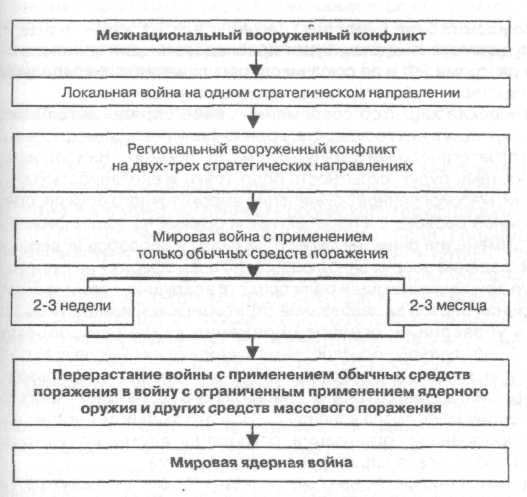 Рис 1. Вариант развития военного конфликта (по данным ГШ ВС РФ).приграничные войны, где агрессором будут преследоваться цели прорыв государственной границы для пропуска контрабандистов, террористов или потоков беженцев; реализация территориальных претензий к России; поддержка сепаратистских движений на сопредельной территории; провоцирование вступления в конфликт НАТО на стороне агрессора; получение доступа к ресурсам экономической зоны России;локальные войны, которые могут быть развязаны с целями: реализации территориальных претензий к РФ; поддержки вооруженных сепаратистских движений на территории России с задачей отторжения от нее отдельных регионов, а также вытеснения российских миротворческих контингентов и российских военных баз в других государствах;региональные войны — это войны более крупного масштаба, которые будут проводиться с целями: разгрома основных военных сил РФ на театре военных действий(ТВД), захвата значительной части территории, ослабления военно-политического руководства государства и содействия территориальному распаду РФ, ослабления международных позиций России, окончательного размывания и распада СНГ и системы межгосударственных отношений;- крупномасштабная (мировая) война, где агрессор — государство, коалиция государств или их блок, будет преследовать цели военного и экономического разгрома РФ и ее союзников, расчленения и ликвидации России как государства — субъекта международных отношений.Стратегический характер современных войн определяется возможностями участвующих в них государств, военно-политическими целями и поставленными стратегическими задачами по их достижению. Наиболее характерными их чертами будут: скрытность подготовки и внезапность развязывания агрессии; массированное применение высокоточного оружия, средств радиоэлектронной борьбы, а в перспективе и оружия на новых физических принципах; применение ранее не известных форм и способов ведения боевых действий; ведение вооруженной борьбы во всех сферах - на суше, в воздухе и на море при возрастающей роли средств воздушно-космического нападения; активная борьба за завоевание стратегической инициативы и превосходства в управлении; огневое поражение важнейших объектов и элементов инфраструктуры государства и группировок войск на всю глубину их построения; маневренные действия войск при широком использовании аэромобильных сил, десантов и войск специального назначения; постоянная угроза расширения масштабов конфликта. Все это выдвигает новые требования к структуре военной организации государства, в том числе и к системе медицинского обеспечения населения в военное время.Характерным для современных войн является тот факт, что даже при участии в них крупных воинских контингентов на больших территориях война, как правило, не объявляется, военное положение в государствах, вовлеченных в конфликт, не вводится, полномасштабные мобилизационные мероприятия не проводятся. Иначе говоря, отсутствует четкий правовой рубеж между мирным и военным положением в стране, в которой по сути дела идет война.Становится очевидной необходимость поддержания структур медицинской службы Гражданской обороны в высокой боевой и мобилизационной готовности. Даже в приграничном вооруженном конфликте, локальной войне не обойтись без проведения мероприятий ГО с частичной мобилизацией, особенно в регионах, где такая агрессия совершена, да и в других регионах с целью восполнения потерь личного состава, техники, материальных средств и т.д.Таким образом очевидно, что вероятные войны против России будут осуществляться только с применением современных обычных средств поражения. В последнее десятилетие произошел решительный поворот военных теоретиков и историков к разработке новой концепции войны, новых форм и способов вооруженной борьбы. Они исходят из того, что при качественно новых средствах вооруженной борьбы, создаваемых на базе новейших технологий, в том числе высокоточного оружия и оружия, основанного на новых физических принципах, неизбежно изменится характер войны.В связи с этим в концепции войн нового поколения решающая роль отводится не живой силе, не ядерному, а высокоточному обычному оружию и оружию на новых физических принципах. Есть основания полагать, что эти виды оружия через 10-15 лет, а в некоторых странах, возможно, и раньше, существенно обесценят роль ядерного оружия, разрушат тот условный барьер, которым длительное время разделялось ядерное оружие и оружие обычных средств поражения.3.2. Обычное оружие.Следует подчеркнуть относительность термина «обычное оружие», так как при применении этого вида оружия возможны массовые потери среди населения. Об этом свидетельствует опыт войн и вооруженных конфликтов XX столетия. Например, поданным Российского государственного военного архива, за годы Великой Отечественной войны среди гражданского населения от воздействия авиации противника санитарные потери составили 73%, безвозвратные потери - 27%. Причем 60% из них были поражены осколками, 15% взрывной волной, 25% повреждений получены в завалах. Известно, что от воздушных налетов на Москву непосредственно на производстве были поражены 20%, на улице - 32,1%, в квартирах - 34,2%,в бомбоубежищах -10,1%, в траншеях - 3,6% от общего числа пораженных.В результате нанесения авиационных ударов по Дрездену в феврале 1944 г, по данным, немецкого историка Курта фон Типпельскирхома, потери населения составили 25 тыс. чел., 30 тыс. чел. ранено, центральная часть города площадью 15 км2 была совершенно разрушена, 27 тыс. жилых домов, 7 тыс. административных зданий превращены в развалины.В последние годы отмечается резкое возрастание боевого потенциала развитых стран за счет количественного и качественного наращивания обычных вооружений. Так, накопив значительные запасы оружия массового поражения, США и их союзники увеличили производство оружия обычных систем. Резко возросли их поражающие свойства и боевая эффективность. Дальнейшее развитие научно-технического прогресса в военной области находит свое концентрированное выражение в компьютеризации вооруженных сил. В обиход введен новый термин «компьютерно-технотронная война» (Серебряников В.В, Дерюгин Ю.И., 1996). Интенсивно ведется разработка оружия на новых физических принципахКак свидетельствует опыт вооруженного конфликта в районе Персидского залива (1991 г.) и боевых действий группировки сил блока НАТО против Югославии (1999 г.), в концепции ведения современных войн странами Запада приоритетная роль в последние годы отводится применению высокоточного обычного оружия, которое применяется в основном дистанционным методом с дальних расстояний практически без ведения полномасштабных наземных операций.Основную роль носителя обычных средств поражения выполняет авиация как наиболее мобильный компонент всей военной машины НАТО. Их самолеты оснащаются высокоточным управляемым оружием - ракетами класса «воздух-земля», управляемыми авиационными бомбами (обычными авиационными бомбами, фугасными, бронебойными, кумулятивными, бетонобойными, зажигательными, объемного взрыва и др.).Управляемые ракеты и авиабомбы применяются для поражения промышленных объектов, железнодорожных узлов, крупных мостов, складов, радиолокационных и других важных объектов. Высокая точность (до 10 м) и большая мощность заряда (например, боеголовки «Буллап») позволяют наносить удары по хорошо защищенным объектам и убежищам.По сообщению представителя МИД Югославии, в результате нанесения ракетно-бомбовых ударов по территории Югославии с 24 марта по 16апреля 1999г. погибло около 1000 человек из числа гражданского населения этой страны. Несколько тысяч человек получили ранения. Причем соотношение потерь среди военнослужащих и гражданского населения составило соответственно 1:15.К обычным видам современного оружия относят также боеприпасы объемного взрыва. Поражающими факторами боеприпасов объемного взрыва являются ударная волна, тепловое и токсическое воздействие. Здания, сооружения, заглубленные объекты могут быть разрушены в результате действия ударной волны, а также затекания газовоздушной смеси (ГВС) во входы, каналы воздухоснабжения, коммуникации с последующей детонацией ГВС. Причем взрыв ГВС, происходящий в замкнутой системе, является значительно более эффективным с точки зрения нанесения ущерба за счет оптимизации условий для процесса детонации.Боеприпасы с игольчатым наполнением содержат в себе до 300 тонких стальных игл или стрел (28 мм), которые при взрыве и разлете загибаются в форме крючка и наносят ранения, приводящие к летальному исходу. Для поражения фажданского населения в современных войнах могут применяться зажигательные смеси (ЗС), представляющие собой пиротехнические средства, содержащие напалм, термит или фосфор. ЗС широко применялись во время второй мировой войны, во время войны в Корее (1950-1953 гг.), во Вьетнаме (1964-1974 гг.). Ими могут снаряжаться авиабомбы, мины, фугасы. Поражающее действие ЗС обусловлено термическими ожогами кожи и слизистых, инфракрасным излучением и отравлением продуктами горения. Горящей огнесмесью могут поражаться не только кожа, но и подкожная клетчатка, мышцы и даже кости. Фосфорные ожоги могут осложняться отравлением организма при всасывании фосфора через ожоговую поверхность. Таким образом, воздействие ЗС на организм человека носит многофакторный характер, часто вызывает комбинированные поражения, приводящие к развитию шока, появление которого возможно у 30% пораженных.Косвенное воздействие обычных средств поражения является следствием прямого воздействия на здания и сооружения ударной волны и огня. В результате могут возникать взрывы, пожары на объектах экономики и заражение территории, атмосферного воздуха, продуктов питания и воды химическими (АХОВ), радиоактивными веществами (РВ), бактериальными средствами (БС). При разрушении гидротехнических сооружений возможно возникновение зон катастрофического затопления.Особенности оказания медицинской помощи. Применение обычных средств поражения требует оказания преимущественно хирургической помощи. Массовость и одномоментность поражений населения нередко при-водит к невозможности оказания экстренной хирургической помощи всем в ней нуждающимся, в оптимальные сроки и в полном объеме имеющимися силами и средствами здравоохранения. Известно, что до 30% поражённых могут находиться в тяжелом и крайне тяжелом состояниях, требуя оказания неотложной хирургической помощи по жизненным показаниям, остальные — с поражениями легкой и средней тяжести. Оказание медицинской помощи для них может быть отсрочено, хотя в ряде случаев это грозит развитием различных, нередко тяжелых осложнений.Распределение травм по анатомическому признаку при массовых поражениях характеризуется преобладанием повреждений конечностей. При травмах головы и позвоночника отмечаются сотрясения и ушибы головного и спинного мозга, трещины и переломы костей черепа и позвоночника. Этот вид травмы более характерен для детей, у которых иногда частота его превышает частоту повреждений конечностей. Остальные анатомические области (грудь, живот, таз и внутренние органы) повреждаются реже, занимая третье и четвёртое места. Следует иметь в виду, что при травмах черепа многие из пострадавших просто не успевают получить экстренную медицинскую помощь и погибают на месте.Отличительной чертой боевых повреждений хирургического профиля является значительная частота случаев множественных и сочетанных травм, а также комбинированных повреждений, сопровождающихся такими тяжелыми осложнениями, как травматический и ожоговый шок, острая кровопотеря, асфиксия, и т.д.Особую важность при поражениях приобретает фактор времени. Только максимальное сокращение сроков начала оказания медицинской помощи способно уменьшить число неблагоприятных исходов. В основе организации медицинской помощи пораженным огнестрельным оружием лежит единая концепция патогенеза, диагностики и этапного лечения различных ранений и повреждений, последовательность и преемственность лечебных мероприятий, проводимых на этапах медицинской эвакуации1, и своевременность их выполнения, использование наиболее простых и доступных методов диагностики, основанных преимущественно на данных объективного исследования пораженного с целью срочного установления диагноза, определения прогноза и обеспечения своевременной и рациональной медицинской помощи.Для каждого этапа медицинской эвакуации должен быть заранее чётко определен перечень мероприятий хирургической помощи с учётом возможности их динамического изменения в зависимости от реальных условий медицинской обстановки, не переступая рациональных границ.В процессе оказания медицинской помощи при массовых поражениях резко возрастает роль средних медицинских работников, когда возникает необходимость максимальной активизации их работы, вплоть до выполнения ими некоторых врачебных обязанностей. Заблаговременная подготовка парамедиков, медицинских сестер и фельдшеров к этой работе - одна из важнейших задач хирургов. Особенно велика их роль в процессе медицинской эвакуации' Под этапом медицинской эвакуации понимают медицинское подразделение или учреждение, Развернутое на путях медицинской эвакуации.поражённых, когда именно на сестёр возлагается обязанность по продолжению оказания экстренной медицинской помощи во время транспортировки.В первые часы и даже дни после возникновения массовых поражений основная работа хирургов направлена на оказание экстренной хирургической помощи поражённым, и только по её завершении они вправе переходить к плановому лечению хирургических больных.3.3. Ядерное оружие.Ядерное оружие - оружие массового поражения взрывного действия, основанное на использовании энергии деления тяжелых ядер некоторых изотопов урана и плутония, или при термоядерных реакциях синтеза легких ядер изотопов водорода дейтерия и трития, в более тяжелые, например, ядра изотопов гелия.Ядерными зарядами могут быть снабжены боевые части ракет и торпед, авиационные и глубинные бомбы, артиллерийские снаряды и мины. По мощности различают ядерные боеприпасы сверхмалые (менее 1 кг), малые (1-10 кт), средние (10-100 кт), крупные (100-1000 кг) и сверхкрупные (более 1000 кт). В зависимости от решаемых задач возможно применение ядерного оружия в виде подземного, наземного, воздушного, подводного и надводного взрывов. Особенности поражающего действия ядерного оружия на население определяются не только мощностью бсеприпаса и видом взрыва, но и типом ядерного устройства. В зависимости от заряда различают: атомное оружие, в основе которого лежит реакция деления; термоядерное оружие - при использовании реакции синтеза; комбинированные заряды; нейтронное оружие.При ядерном взрыве на организм человека могут воздействовать специфические поражающие факторы: ударная волна, световое излучение, проникающая радиация, радиоактивное загрязнение местности. Воздушная ударная волна ядерного взрыва вызывает поражения людей как в результате прямого действия, так и косвенно, за счет травмирующего действия летящих обломков зданий, сооружений, осколков стекла и т.п. Поражения людей световым импульсом вызывают появление термических ожогов кожных покровов и органа зрения. Ожоги органов зрения могут приводить к ослеплению пораженных. Термические поражения могут быть обусловлены как непосредственно световым импульсом ядерного взрыва, так и пламенем при возгорании одежды и возникших в очаге пожаров.Ионизирующие излучения являются важным компонентом ядерных взрывов. Они состоят из потока нейтронов и гамма-излучения. Меньшее значение имеет поток бета-частиц, а также относительно незначительное количество альфа-частиц. Большая проникающая способность первичного излучения в сочетании с высокой биологической эффективностью нейтронов и гамма-лучей делают их одним из основных поражающих факторов ядерного взрыва.В результате осаждения частиц из радиоактивного облака наземного или подводного взрывов на поверхность земли в виде радиоактивных осадков возникает опасность остаточного излучения. Радиоактивные осадки делят на два вида: ранние (локальные) и поздние (глобальные). Ранние осадки выпадают на поверхность земли в течение 24 часов после взрыва. Глобальные осадки выпадают в течение длительного времени на поверхности всего земного шара.Первичное действие радиации реализуется в физических, физико-химических и химических процессах с образованием химически активных свободных радикалов (Н+, ОН~, НО2) обладающих высокими окислительными и восстановительными свойствами. В последующем образуются различные перекисные соединения, угнетающие активность одних ферментов и повышающие - других, играющих важную роль в процессах аутолиза (саморастворения) тканей организма. Появление в крови продуктов распада радиочувствительных тканей и патологического обмена веществ при воздействии высоких доз ионизирующего излучения является основой формирования токсемии - отравления организма, связанного с циркуляцией в крови токсинов. Основное значение в развитии радиационных поражений имеют нарушения физиологической регенерации клеток и тканей, а также изменения функций регуляторных систем.Электромагнитный импульс, сопутствующий ядерному взрыву, вызывая повреждение линий энергоснабжения, радиоэлектронной и электротехнической аппаратуры, может распространяться по проводам на значительное расстояние и также вызывать поражение населения и сил ГО.При комбинированном поражении населения травматические повреждения от воздействия ударной волны могут сочетаться с ожогами от светового излучения, лучевой болезнью от воздействия проникающей радиации и радиоактивного загрязнения местности. При одновременном воздействии на человека различных поражающих факторов ядерного взрыва возникают комбинированные поражения, для которых характерно развитие синдрома взаимного отягощения, ухудшающего перспективы на выздоровление. Характер возникающих комбинированных поражений зависит от мощности и вида ядерного взрыва. Например, даже при взрывах мощностью 10 кт радиусы поражающего действия ударной волны и светового излучения превосходят радиус поражений от проникающей радиации, что определяющим образом будет влиять на структуру санитарных потерь в очаге ядерного поражения.При взрывах ядерных боеприпасов малой и средней мощности ожидаются в основном комбинации травматических повреждений, ожогов и лучевой болезни, а при взрывах большой мощности - в основном комбинации травм и ожогов.На основе изучения структуры санитарных потерь среди населения после нанесения ядерных ударов по японским городам Хиросима и Нагасаки подсчитано, что в 70% случаев имели место механические повреждения, в 50-85% - термические ожоги и в 30% - радиационные поражения. Анализ структуры санитарных потерь свидетельствует, что у 39,4% в Хиросиме и 42,2% в Нагасаки поражения носили комбинированный характер.Острая лучевая болезнь у пораженных ядерным оружием развивается при внешнем гамма- и гамма-нейтронном облучении в дозе, превышающей ГР. полученной одномоментно или в течение короткого промежутка времени (от 3 до 10 суток), а также при поступлении внутрь радионуклидов, созда-их адекватную поглощенную дозу.В зависимости от величины дозы развиваются различные по тяжести проявлений формы острой лучевой болезни с характерными для них симптомами. В табл. 1 представлены уровни доз, клинические формы и степени тяжести острой лучевой болезни, а также сроки летальных исходов для форм с абсолютно неблагоприятным прогнозом (А.К. Гуськова и др., 1987г.).Таблица 1. Клинические формы и исходы острой лучевой болезниНейтронное оружие представляет собой малогабаритный термоядерный боеприпас мощностью до 10 кт, предназначенный в основном для поражения живой силы противника за счет действия нейтронного излучения. Нейтронное оружие относится к тактическому ядерному оружию.Академик Л.А. Ильин (1983 г.) выделяет прямые (непосредственные) и косвенные (опосредованные) последствия ядерных взрывов на людей и среду их обитания. В свою очередь они подразделяются на ближайшие и отдаленные последствия.Прямые последствия обусловлены непосредственным воздействием поражающих факторов ядерных взрывов - светового излучения, электромагнитного импульса, ударной волны, первичной (мгновенной) радиации и ос таточной радиации в виде местных радиоактивных осадков, а также глобальных радиоактивных выпадений.Косвенные эффекты - это следствия дезинтеграции экономики, разрушения материально-технических основ и социальных аспектов жизни общества. К ним следует отнести нехватку продуктов питания, жилья, вспышки эпидемий, существенное учащение заболеваемости, включая психические заболевания; резкое ухудшение медицинской помощи.К опосредованным эффектам следует отнести медико-биологические и экологические последствия вследствие возможности истощения озонового слоя атмосферы, изменений климата и иных, непредсказуемых в настоящее время явлений.Потери среди населения и сил ГО в очагах ядерного поражения могут быть определены ориентировочно расчетным путем с использованием специальных методик с учетом не только вида и мощности ядерного взрыва, но и от степени защищенности людей в местах нахождения на момент взрыва, вероятности и степени разрушения зданий и сооружений. В основе принятых в системе ГО методик расчета потерь среди населения в очаге ядерного поражения лежит вероятностная зависимость между возможной степенью поражения города, плотностью ядерных ударов (кт/км2) и характером разрушения застройки.Для здравоохранения РФ наиболее важными являются два основных комплекса вопросов:Первый - всестороннее изучение и знание особенностей оказания медицинской помощи населению при применении ЯО.Второй - разработка организационных основ медико-санитарного обеспечения населения в военное время, опирающихся на методики обоснования потребностей пораженного населения в оказании медицинской помощи и реальных возможностей здравоохранения.Возникновение очагов массовых санитарных потерь, разрушение лечебно-профилактических учреждений с нарушением системы медицинского обеспечения населения, потери медицинского персонала, радиоактивное загрязнение местности, продуктов питания, воды, лекарственных средств и медицинского имущества, ограниченное пребывание медицинского персонала в очаге поражения, необходимость работы в индивидуальных средствах защиты, преобладание комбинированных форм поражений формируют особенности организации оказания медицинской помощи населению и потребуют максимального напряжения сил здравоохранения.3.4. Химическое оружие.Химическое оружие (ХО) вероятного противника — это средства боевого применения, поражающие свойства которых основаны на токсическом воздействии на организм человека отравляющих веществ и белковых токсинов. ХО предназначается для массового уничтожения или выведения из строя населения и личного состава ГО, а также для заражения местности, боевой техники и других материальных средств.В ходе первой мировой войны не менее 1,3 млн. чел. подверглись отравлению ядовитыми газами, 91 тыс. из них погибли. Химическое оружие применялось в 1930-х годах итальянской армией в Эфиопии и Японией в Маньчжурии. В современных условиях массированное применение ХО стратегической авиацией вероятного противника возможно практически по любому региону Российской Федерации.К преимуществам химического оружия причисляют его способность избирательно поражать живую силу без разрушения и уничтожения материальных ценностей, принадлежащих противнику. Современная концепция применения вероятным противником химического оружия предусматривает возможность применения боевых отравляющих веществ самостоятельно, а также в сочетании с обычным, ядерным и другими видами оружия.В армии США принята классификация отравляющих веществ, составляющих основу химического оружия, по тактическому назначению и физиологическому действию на организм человека. По тактическому назначений ОВ подразделяются на смертельные, временно выводящие живую силу из строя, раздражающие и учебные.По физиологическому действию на организм различают следующие ОВНервно-паралитического действия - GA (табун), GB (зарин), GD (зоман), УХ(Ви-Икс).Кожно-нарывные - Н (технический иприт), HD (перегнанный иприт). НТ и HQ (ипритные рецептуры), HN (азотистый иприт).Общеядовитого действия - АС (синильная кислота), СК (хлорциан).Удушающие - CG (фосген).Психохимические - BZ (би-Зет).Раздражающие - CN (хлорацетофенон), DM (адамсит), CS (Си-Эс), CR (Си-Ар).По быстроте наступления поражающего действия различают быстродействующие ОВ, не имеющие периода скрытого действия (GB, GD, АС, АК, СК, CS, CR), и медленнодействующие ОВ, обладающие периодом скрытого действия (VX, HD, CG, BZ).В зависимости от продолжительности сохранения поражающей способности, ОВ смертельного действия подразделяют на две группы:Стойкие ОВ, которые сохраняют свое поражающее действие на местности в течение нескольких часов и суток (VX,GD,HD).Нестойкие ОВ, поражающее действие которых сохраняется несколько десятков минут после их применения (AC.CG).Поражения человека ОВ могут иметь общий или местный характер. Местное действие проявляется в виде поражения кожных покровов, органов ды -хания, зрительного аппарата в результате прямого контакта с ОВ.Общее поражение наблюдается при проникновении ОВ в кровь через органы дыхания или через кожные покровы.Токсичность ОВ - это способность ОВ оказывать поражающее действие на организм человека. Токсодоза - количественная характеристика токсичности ОВ, соответствующая определенному эффекту поражения. Для характеристики ОВ при ингаляционных поражениях выделяют следующие токсодозы.LCt50 - средняя смертельная, вызывающая смертельный исход у 50% пораженных;JCts0- средняя выводящая из строя, обеспечивающая выход из строя 50% пораженных;PCt50- средняя пороговая, вызывающая начальные симптомы поражения у 50% пораженных.Ингаляционные токсодозы измеряются в граммах в минуту (в секунду) на кубический метр (мин/м3).Токсичность ОВ, поражающих через кожные покровы, выражается кож-но-резорбтивной токсодозой LD^ Это средняя смертельная токсическая доза.Основным оперативным методом определения последствий применения ХО является прогнозирование. Полученные расчетным путем данные затем уточняются по мере поступления информации от органов разведки.Определение потерь населения и личного состава сил ГО в районе применения ХО вероятного противника осуществляют по критерию математического ожидания относительно доли людей, получивших поражения не ниже средних.Особенности оказания медицинской помощи пораженным при применим химического оружия:медицинский персонал должен быть в индивидуальных средствах защиты, что затрудняет возможность выполнения медицинских мероприятий в очаге;для пораженных некоторыми ОВ потребуется проведение полной специальной обработки;максимальное приближение к очагу поражения неотложной специализированной медицинской помощи;особенности клинического течения поражений боевыми отравляющими веществами исключают срочную эвакуацию пораженных до стабилизации их состояния и требуют перепрофилизации отделений ЛПУ;с наибольшей нагрузкой будут работать терапевтические отделения и с наименьшей - хирургические;для пораженных химическим оружием требуется выделять отдельные перевязочные и операционные с инструментарием, перевязочным материалом и медикаментами.3.5. Биологическое оружие.Биологическое оружие (БО) - это специальные боеприпасы и боевые приборы со средствами доставки, снаряженные биологическими средствами.БО является оружием массового поражения людей, сельскохозяйственных животных и растений, действие которого основано на использовании болезнетворных свойств микроорганизмов и продуктов их жизнедеятельности -токсинов. Биологическое оружие является наиболее одиозным из всех средств ведения вооруженной борьбы. В 1972 году была подписана Конвенция о запрещении разработки, производства и накопления запасов биологического (бактериологического) и токсинного оружия и об их уничтожении. Однако декларативный характер биологической конвенции, отсутствие в ее тексте положений о международном контроле за выполнением обязательств государствами - участниками конвенции оставляют лазейки для стран, продолжающих разработку и накопление БО, и угроза его применения в современных войнах и вооруженных конфликтах продолжает сохраняться. Основу поражающего действия БО составляют специально отобранные для боевого применения биологические средства - бактерии, вирусы, риккетсии, грибы и токсины.В качестве БО могут быть использованы возбудители чумы, холеры, сибирской язвы, туляремии, бруцеллеза, сапа и натуральной оспы, пситтаккоза, желтой лихорадки, ящура, венесуэльского, западного и восточного американских энцефаломиелитов, эпидемического сыпного тифа, лихорадки КУ, пятнистой лихорадки скалистых гор и лихорадки цуцугамуши, кокцидиоидо-микоза, нокардиоза, гистоплазмоза и др. Среди микробных токсинов наиболее вероятно применение для ведения биологической войны ботулинического токсина и стафилококкового энтеротоксина.Пути проникновения болезнетворных микробов и токсинов в организм человека могут быть следующими:Аэрогенный - с воздухом через органы дыхания.Алиментарный - с пищей и водой через органы пищеварения.Трансмиссивный путь - через укусы зараженных насекомых.Контактный путь-через слизистые оболочки рта, носа, глаз, а также поврежденные кожные покровы.Основными способами применения БО являются следующие:а)	аэрозольный - заражение приземного воздуха путем распыления жидких или сухих биологических рецептур;б)	трансмиссивный - рассеивание в районе цели искусственно зараженных кровососущих переносчиков;в)	диверсионный способ - заражение воздуха, воды, продуктов питания с помощью диверсионного снаряжения.Наиболее эффективным способом применения БО считается аэрозольный, позволяющий осуществлять заражение воздуха и местности на больших территориях, вызывая массовые заболевания людей, животных и растений. В настоящее время вероятный противник располагает современной системой технических средств применения биологических рецептур и их доставки к цели на всех театрах военных действий.Доставка технических средств применения БО может осуществляться стратегическими, оперативно-тактическими, крылатыми ракетами, самолетами стратегической и тактической авиации. Согласно взглядам зарубежных специалистов (Ротшильд Д., Розбери Т., Кабат Э.), БО предназначается для решения преимущественно стратегических и тактических задач - массового поражения войск и населения, ослабления военно-экономического потенциала, дезорганизации системы государственного и военного управления, еры ва и затруднения мобилизационного развертывания ВС.Потери населения и личного состава ГО в очаге биологического поражения определяются количеством населения (личного состава ГО), которое может оказаться пораженным в результате воздействия первичного и вторичного аэрозоля БС, а также за счет эпидемического распространения заболевания. Потери зависят от степени достижения внезапности биологических ударов, типа БС, степени защищенности населения и личного состава ГО.Санитарные потери от биологического оружия могут значительно колебаться в зависимости от вида микробов, их вирулентности, контагиозности, масштабов применения и организации противобактериологической защиты и могут составлять 25-50%.Медицинская обстановка в очаге бактериологического (биологического) поражения в значительной мере будет определяться не только величиной и структурой санитарных потерь, но и наличием сил и средств, предназначенных для ликвидации последствий, а также их подготовленностью.Основными противоэпидемическими мероприятиями при возникновении эпидемического очага являются:1) регистрация и оповещение населения;проведение санитарно-эпидемиологической разведки;выявление, изоляция и госпитализация заболевших;режимно-ограничительные или карантинные мероприятия;общая и специальная экстренная профилактики;обеззараживание эпидемического очага;7) выявление бактерионосительства и усиленное медицинское наблюдение; 8) санитарно-разъяснительная работа.3.6. Нелетальное оружие.Военные специалисты отмечают, что в последнее десятилетие, при разработке концепции современных войн, в странах блока НАТО все большее значение придается созданию принципиально новых видов оружия. Его отличительной чертой является поражающее действие на людей, не приводящее, как правило, к смертельным исходам у пораженных.К этому виду относят оружие, которое способно нейтрализовать или лишать противника возможности вести активные боевые действия без значительных безвозвратных потерь живой силы и разрушений материальных ценностей.К возможному оружию на новых физических принципах, прежде всего, нелетального воздействия, можно отнестилазерное оружие;оружие электромагнитного импульса;источники некогерентного света;средства радиоэлектронной борьбы;СВЧ оружие;метеорологическое, геофизическое оружие;инфразвуковое оружие;биотехнологические средства;химическое оружие нового поколения;средства информационной борьбы;психотропное оружие;парапсихологические методы;-высокоточное оружие нового поколения (интеллектуальные боеприпасы) - биологическое оружие нового поколения (включая психотропные средства).Новые средства вооруженной борьбы, по мнению военных специалистов, будут использоваться не столько для ведения военных действий, сколько для того, чтобы лишить противника возможности активного сопротивления за счет поражения его наиболее важных объектов экономики и инфраструктуры, разрушения информационного и энергетического пространства, нарушения психического состояния населения. Как показал опыт войны, развязанной странами блока НАТО против Югославии в 1999г., этот результат может достигаться широким использованием специальных операций, уда-Рами крылатых ракет воздушного и морского базирования, а также массированным использованием средств радиоэлектронной борьбы.Лучевое оружие — это совокупность устройств (генераторов), поражающее действие которых основано на использовании остронаправленных лучей электромагнитной энергии или концентрированного пучка элементарных частиц, разогнанных до больших скоростей. Один из видов лучевого оружия основан на использовании лазеров, другим его видом является пучковое (ускорительное) оружие. Лазеры представляют собой мощные излучатели электромагнитной энергии оптического диапазона — «квантовые оптические генераторы».Поражающее действие лазерного луча достигается в результате нагревания до высоких температур материалов объекта, приводящее к их расплавлению и даже испарению, повреждению сверхчувствительных элементов, поражению органов зрения и нанесению человеку термических ожогов кожи. Действие лазерного луча отличается скрытностью (отсутствием внешних признаков в виде огня, дыма, звука), высокой точностью, прямолинейностью распространения, практически мгновенным действием.Применение лазеров с наибольшей эффективностью может быть достигнуто s космическом пространстве для уничтожения межконтинентальных баллистических ракет и искусственных спутников Земли, как это предусматривается в американских планах «звездных войн». Лазерное оружие, по мнению специалистов, может быть применено для поражения органов зрения в тактической зоне боевых действий.Разновидностью лучевого оружия является ускорительное оружие. Поражающим фактором ускорительного оружия служит высокоточный остронаправленный пучок насыщенных энергией заряженных или нейтральных частиц (электронов, протонов, нейтральных атомов водорода), разогнанных до больших скоростей. Ускорительное оружие называют также пучковым оружием.Объектами поражения могут быть, прежде всего, искусственные спутники Земли, межконтинентальные, баллистические и крылатые ракеты различных типов, а также различные виды наземного вооружения и военной техники. Весьма уязвимым элементом перечисленных объектов является электронное оборудование. Не исключается возможность интенсивного облучения ускорительным оружием живой силы противника. Согласно американским источникам, существует возможность интенсивного облучения ускорительным оружием из космоса больших площадей земной поверхности (сотен квадратных километров), которое приведет к массовому поражению расположенных на них людей и других биологических объектовРадиочастотное оружие — средства, поражающее действие которых основано на использовании электромагнитных излучений сверхвысокой (СВЧ) или чрезвычайно низкой частоты (ЧНЧ. Диапазон сверхвысоких частот находится в пределах от 300 МГц до 30 ГГц, к чрезвычайно низким относятся частоты менее 100 Гц.Объектом поражения радиочастотным оружием является живая сила, при этом имеется в виду известная способность радиоизлучений сверхвысокой и чрезвычайно низкой частоты вызывать повреждения (нарушения функций) жизненно важных органов и систем человека — таких, как мозг, сердце, центральная нервная система, эндокринная система и система кровообращения.Радиочастотные излучения способны также воздействовать на психику человека, нарушать восприятие и использование информации об окружающей действительности, вызывать слуховые галлюцинации, синтезировать дезориентирующие речевые сообщения, вводимые непосредственно в сознание человека,Инфразвуковое оружие — средства массового поражения, основание на использовании направленного излучения мощных инфразвуковых колебаний с частотой ниже 6 Гц.Поданным иностранных источников, такие колебания могут воздействовать на центральную нервную систему и пищеварительные органы человека, вызывают головную боль, болевые ощущения во внутренних органах, нарушают ритм дыхания.При более высоких уровнях мощности излучения и очень малых частотах появляются такие симптомы, как головокружение, тошнота и потеря сознания. Инфразвуковое излучение обладает также психотропным действием на человека, вызывает потерю контроля над собой, чувство страха и панику. Перспективной в военном смысле считается разработка возможностей биологического воздействия радиочастотного и инфразвукового излучений на человека. Полученные в США результаты показывают, что пороговое значение для плотности энергии, вызывающее «радиозвук», составляет для человека около 10 мкДж/см2при длительности импульса 20 мкс. В целях военного использования «радиозвука» предполагается синтезирование речевых сообщений, вводимых непосредственно в сознание человека.Установлено, что сильное СВЧ-излучение может действовать как стрессовый фактор, влияющий на регуляторные системы. При воздействии на организм «радиозвука» отмечается нарушение восприятия, переработки и хранения информации, что может отразиться на поведении и психике человека. Использование «радиозвука» представляется перспективным для проведения крупномасштабных психологических операций.Геофизическое оружие — принятый в ряде зарубежных стран условный термин, обозначающий совокупность различных средств, позволяющих использовать в военных целях разрушительные силы неживой природы путем искусственно вызываемых изменений физических свойств и процессов, протекающих в атмосфере, гидросфере и литосфере Земли.В США и других странах НАТО делаются также попытки изучать возможность воздействия на ионосферу, вызывая искусственные магнитные бури и полярные сияния, нарушающие радиосвязь и препятствующие радиолокационным наблюдениям в пределах обширного пространства. Изучается возможность крупномасштабного изменения температурного режима путем распыления веществ, поглощающих солнечную радиацию, уменьшения количества осадков, рассчитанного на неблагоприятные для противника изменения погоды (например, засуху). Разрушение слоя озона в атмосфере предположительно может дать возможность направить в районы, занимаемые противником, губительное действие космических лучей и ультрафиолетового излучения Солнца.Термин «геофизическое оружие» отражает, по существу, одно из боевых свойств ядерного оружия — оказание влияния на геофизические процессы в направлении инициирования их опасных последствий для войск и насе-Ления. Иными словами, поражающими (разрушительными) факторами геофизического оружия служат природные явления, и роль их целенаправленного инициирования выполняет главным образом ядерное оружие.К геофизическому оружию можно отнести средства, способные вызвать такие изменения свойств и процессов, протекающих в твердой, жидкой и газообразной оболочках Земли, которые приводят к воздействию на население разрушительными силами неживой природы. Преднамеренное воздействие на атмосферные процессы связывают с понятиями метеорологического и климатического оружия (Березкин Г.А.,1998).Метеорологическое оружие применялось во время войны во Вьетнаме в виде засевов переохлажденных облаков микрокристаллами йодистого серебра. Назначение этого вида оружия - целенаправленное воздействие на погоду в целях снижения возможностей противника по обеспечению его потребностей в продовольствии и других видах сельхозпродукции.Климатическое оружие представляет собой средства воздействия в военных целях на местный или глобальный климат планеты и предназначено для многолетнего изменения характерных режимов погоды на определенных территориях. Даже небольшие изменения климата могут серьезно повлиять на экономику и условия жизни целых регионов - снижению урожайности важнейших сельскохозяйственных культур, резкому росту заболеваемости населения.В настоящее время теоретически обоснованы способы (путем проведения подземных взрывов) искусственного инициирования извержений вулканов, землетрясений, волн цунами, сходов снежных лавин, селей и оползней, других стихийных бедствий, способных приводить к массовым потерям среди населения. Эффективным, с военной точки зрения, является озонное оружие. Его применение приводит к истощению слоя озона и повышает интенсивность ультрафиолетового облучения поверхности Земли. Это вызывает повышение заболеваемости раком кожи, снежной слепотой, снижает урожайность сельскохозяйственных культур.Радиологическое оружие — один из возможных видов оружия массового поражения, действие которого основано на использовании боевых радиоактивных веществ. Под боевыми радиоактивными веществами понимают специально получаемые и приготовленные в виде порошков или растворов вещества, содержащие в своем составе радиоактивные изотопы химических элементов, обладающие ионизирующим излучением.Действие радиологического оружия может быть сравнимо с действием радиоактивных веществ, которые образуются при ядерном взрыве и загрязняют окружающую местность. В результате интенсивного и длительного излучения боевые радиоактивные вещества могут вызывать губительные последствия для животного и растительного мира.Основным источником получения боевых радиоактивных веществ служат отходы, образующиеся при работе ядерных реакторов. Они могут быть также получены путем облучения заранее подготовленных веществ в ядерных реакторах или боеприпасах. Бурное развитие ядерной энергетики в последние годы и достижения физики высоких энергий предоставили возможность развитым в индустриальном отношении государствам получать радиоактивные вещества с различными периодами распада в таких количествах, которые позволяют, по мнению военных специалистов США, широко применять радиологическое оружие в будущих войнах и создавать загрязнение на необходимый период.Применение боевых радиоактивных веществ может осуществляться с помощью авиационных бомб, распылительных авиационных приборов, беспилотных самолетов, крылатых ракет и других боеприпасов и боевых приборовИсследования западных специалистов по разработке новых видов боевых отравляющих веществ, временно выводящих из строя, направлены на изучение психотропных пептидов, а также депрессантов и стимуляторов, которые не поддаются индикации имеющимися приборами химической разведки, а средств защиты от них пока не имеется.Значительную опасность при использовании в военных целях представляет генная инженерия с ее возможностями по созданию множества ранее неизвестных биологических средств, вызывающих поражение человеческого организма.Большинство из перечисленных средств были объединены в новую группу средств вооруженной борьбы, получивших название «оружие нелетального действия», которое предполагается использовать для поражения людей, техники и окружающей среды. Следует отметить, что страны, входящие в блок НАТО, активно применяли указанный новый вид оружия в ходе локальных вооруженных конфликтов - в Персидском заливе, Югославии, Сомали, Гаити, Боснии. Не следует сбрасывать со счетов и возможность применения нелетального оружия террористическими методами.Медицинские последствия применения перечисленных новых перспективных видов оружия в настоящее время не поддаются количественной оценке, однако возможность их использования и характер последствий должны быть учтены при планировании мероприятий по медицинской защите населения в военное время. В этих условиях актуальными становятся задачи по разработке и внедрению средств и способов защиты от оружия с нетрадиционными поражающими факторами.3.7. Медико-тактическая характеристика очагов комбинированного поражения.При воздействии средств поражения противника по объектам экономики на население могут воздействовать одновременно или последовательно различные поражающие факторы различных видов оружия. Возможно наложение одного поражающего фактора на другой. Например, взрыв, сопровождающийся взрывной волной и возникновением очагов пожара на объекте экономики и т. п.Таким образом, под комбинированными понимают поражения, вызываемые одновременным действием двух и более поражающих факторов одного (например, ядерного) или нескольких видов оружия (ядерного и огнестрельного, огнестрельного и химического, огнестрельного и биологического и др.) или чрезвычайной ситуации природного или техногенного характера.Как правило, один из поражающих факторов является ведущим, он вызывает наиболее тяжелые нарушения состояния организма.По ведущему фактору различают: комбинированные радиационные поражения, комбинированные механотермические поражения, комбинированные химические поражения.Территорию, на которую одновременно или последовательно воздействовали два или более вида поражающих факторов оружия и на которой возникли массовые поражения людей, сельскохозяйственных животных и растений, а также вышли из строя здания и сооружения, принято называть очагом комбинированного поражения (ОКП).Кроме того, ОКП могут возникать вследствие природных или техногенных катастроф, сопровождающихся разрушением емкостей (хранилищ), содержащих АХОВ, например, хлорсодержащие, аммиачные и цианистые вещества, некоторые компоненты ракетного топлива (азотистые и другие соединения), при авариях на атомных электростанциях, когда возможно комбинированное воздействие различных поражающих факторов (взрывная волна, радиационное излучение, химические вещества и др.).В зависимости от сочетания поражающих факторов современных видов оружия, ОКП могут быть двойного и более наложения. Их разнообразие можно свести к нескольким вариантам.Так, например:очаг комбинированного травматологического и химического поражения,очаг комбинированного травматологического и радиационного поражения;очаг комбинированного травматологического и термического поражения и др.Менее вероятно возникновение ОКП от трех и более видов поражающих факторов современного оружия, хотя и их полностью исключить нельзя.При оказании помощи пострадавшим с комбинированными поражениями нужно учитывать следующие особенности:наличие у пораженных ведущего компонента поражения, создающего в каждый момент наибольшую опасность для жизни;усложнение перечня лечебно-профилактических мероприятий при оказании пораженным медицинской помощи и их лечении (проведение санитарной обработки, прием средств профилактики поражения и др.), установление определенной последовательности в их проведении;наличие дополнительных условий, затрудняющих деятельность здравоохранения в военное время или в условиях ЧС мирного времени (работа в средствах защиты);ограниченность времени пребывания медицинского персонала при работе в очагах химического и радиационного загрязнения.Патологические изменения в организме человека вследствие комбинированного воздействия поражающих факторов, как правило, представляют собой не просто сумму симптомов поражения, наблюдающихся при каждом изолированном поражении, а сложную реакцию организма со своими качественными особенностями в патогенезе и клинике проявления поражений. Так, в отдельных случаях может наблюдаться синергизм в их действии, приводящий к взаимному отягощению, а в других - антагонизм, хотя и не резко выраженный. Примером синергизма является утяжеление ОЛБ при поражении ипритом и другими химическими ядами, когда наблюдается резкое подавление функции клеток, регенерации тканей и т. п. И, наоборот, при поражении веществами общеядовитого действия (синильной кислоты) и другими ядами, ингибирующими тканевое дыхание, несколько смягчается течение ОЛБ. Облученные ткани менее чувствительны к гипоксии, и может наблюдаться замедленность в развитии фаз поражения этими ядами.При поражении ОВ удушающего действия типа фосген в более поздние сроки после воздействия ионизирующим излучением симптомы поражения развиваются медленно и течение интоксикации легче. В то же время при отравлении дифосгеном в ранние сроки после облучения тяжесть и выраженность общих проявлений (одышка, апатия, температура) возрастают, увеличивается летальность.Эти особенности в развитии и течении комбинированных поражений радиационными и химическими веществами, а также в формировании потерь от них, необходимо учитывать при оказании медицинской помощи пораженным и их лечении.Особенности формирования санитарных потерь в очагах комбинированного поражения. При наложении эффекта поражения различных поражающих факторов величина санитарных потерь и особенно тяжесть повреждений возрастут по сравнению с потерями в одинарном (ординарном) очаге массовых поражений. Среди них число пораженных с неблагоприятным исходом значительно увеличится, в частности, среди пораженных с механической и термической травмой. Особенно это будет проявляться в очагах ядерного поражения (ударная волна, поражения вторичными ранящими снарядами и пламя пожаров).В зонах радиоактивного загрязнения величина потерь среди населения будет определяться в основном радиационным фактором, распространяющим свое действие на более обширную территорию.Величина и структура санитарных потерь в очагах комбинированного поражения ОВ и инфекционных болезней во многом зависят от эффективности использования населением индивидуальных и коллективных средств защиты. Своевременное и правильное их применение может предупредить или значительно снизить потери и тяжесть комбинированных поражений.Санитарные потери в ОКП всегда будут массовыми и сложной структуры. При комбинированном поражении вероятны периодичность и волнообразность развития течения в смене ведущей патологии поражения и проявление в определенной степени синдрома взаимного отягощения.Анализ показывает, что прямой перенос требований военно - медицинской доктрины при организации медицинской помощи населению невозможен. И здесь чрезвычайно важной становится рациональная организация всей системы медицинского обеспечения населения и сил ГО, включающей:- определение потребностей населения в медицинской помощи при локальных войнах и реальные возможности здравоохранения при медицинском обеспечении пораженных;четко налаженное взаимодействие между всеми медицинскими силами, принимающими участие в ликвидации последствий применения средств поражения;устойчивую связь;своевременную доставку медицинского персонала, медикаментов и необходимой техники;обеспечение высококачественной доврачебной помощи, средств ее контроля и анализа;единые подходы к перечню мероприятий и объему медицинской помощи на каждом ЭМЭ;бесперебойную работу транспорта и информационных служб.3.8. Классификация потерь населения в очагах поражения в военное время.Потери населения, возникающие в результате применения возможным противником средств вооруженной борьбы, подразделяются на общие, санитарные и безвозвратные. Общие потери - это совокупные потери среди населения в очаге поражения. Они суммарно состоят из санитарных и безвозвратных потерь. Санитарные потери - это пораженные, нуждающиеся в оказании медицинской помощи, потерявшие трудоспособность не менее чем на сутки и поступившие на этапы медицинской эвакуации. Безвозвратные потери - это погибшие на месте до оказания медицинской помощи или пропавшие без вести.При применении современных видов оружия у населения возможно возникновение изолированных, множественных, сочетанных и комбинированных поражений.Изолированное поражение возникает при получении одиночного повреждения человека одним поражающим агентом. При одномоментном поражении одной анатомической области несколькими ранящими агентами одного вида травмирующего фактора (например, осколками), возникают множественные поражения.К сочетанным поражениям относят одномоментные повреждения нескольких анатомических областей человеческого тела одним травмирующим агентом. При воздействии на человека различных поражающих факторов возникают комбинированные поражения (например, ранение и лучевое поражение).Наибольшее значение для организации медицинского обеспечения населения в очагах поражения военного времени имеют величина и структура санитарных потерь. Под структурой санитарных потерь понимается процентное отношение различных категорий пораженных к общему числу санитарных потерь среди населения.В целях планирования лечебно-эвакуационного обеспечения пораженных санитарные потери подразделяются по степени тяжести на легкие, средние и тяжелые.Учитывая возможность применения вероятным противником в войнах широкого арсенала средств вооруженной борьбы против гражданского населения, штабам МС ГО следует учитывать в своих планах возможность возникновения на территории России очагов поражения с массовыми санитарными потерями, которые будут характеризоваться сложной и разнообразной структурой с преобладанием тяжелых и комбинированных форм поражения.Следует отметить, что прогноз возможных санитарных потерь среди населения в очагах поражения, осуществляемый в мирное время, безусловно, носит приблизительный характер. Однако он позволяет соответствующему начальнику медицинской службы ГО и его штабу определять ориентировочную потребность в силах и средствах, разрабатывать и принимать предварительное решение на создание группировки медицинских сил, предназначенной для организации медицинского обеспечения населения в очаге поражения. В дальнейшем, в случае применения противником определенного вида оружия на данной территории, предварительные расчетные данные по медицинской обстановке уточняются за счет информации, полученной от подчиненных и взаимодействующих органов управления, а также в результате разведки очага поражения.Наибольшее значение имеет уточнение величины санитарных потерь, их структуры, дислокации и степени доступности пораженных для оказания им медицинской помощи. На основе этих данных в решение начальника медицинской службы вносятся соответствующие коррективы.3.9. Методики прогнозирования и оценки медицинской обстановки в очагах поражения.Медицинская обстановка - это совокупность факторов, характеризующих условия деятельности здравоохранения, в том числе и медицинской службы ГО, ее сил и средств, содержание и объем предстоящей работы, а также санитарно-эпидемиологическое состояние очагов поражения, которое может оказывать влияние на организацию и ход медицинского обеспечения пораженного населения и сил гражданских организаций гражданской обороны (сил ГО).Главнейшими из этих факторов являются:Вид и масштабы примененного противником оружия.Величина и структура потерь среди населения, их дислокация в вероятных очагах поражения.Условия, в которых находятся пострадавшие в очаге поражения, и прежде всего их доступность для оказания им медицинской помощи, а также климато - географические условия, время года, суток, метеорологические условия и др.Состояние путей медицинской эвакуации, величина, масштабы и степень опасности заражения территории РВ, ОВ и БС.Имеющиеся в наличии медицинские силы и средства, их состояние и возможности.Условия для организации управления медицинскими силами и средствами.Оценка медицинской обстановки заключается в определении объема работ по медицинскому обеспечению пораженного населения и сил ГО и уточнения возможностей сохранившихся сил и средств медицинской службы ГО в конкретных условиях, сложившихся после нападения противника.Оценка медицинской обстановки проводится на основе информации, полученной из следующих источников:данных прогноза возможной обстановки (расчетные данные готовятся в ходе повседневной деятельности);донесений подчиненных;информации вышестоящих органов управления, взаимодействующих служб ГО, военно-медицинской службы ВС РФ;• разведки, организуемой органами управления и службами ГО. Выделяют три этапа оценки медицинской обстановки.На первом этапе оценка медицинской обстановки осуществляется заблаговременно в мирное время по данным прогноза с целью планирования мероприятий по медицинскому обеспечению населения и сил ГО в условиях применения возможным противником современных средств поражения.На втором этапе оценка медицинской обстановки производится по расчетным данным после нападения противника с целью подготовки предложений в предварительное решение начальника гражданской обороны (НГО) по медицинскому обеспечению аварийно-спасательных и других неотложных работ (АСДНР) в очаге поражения.На третьем этапе медицинская обстановка уточняется по реальным данным, полученным от разведывательных органов.При оценке медицинской обстановки в мирное время начальник МС ГО на основе анализа возможной оперативно-тактической и медицинской обстановки готовит соответствующие выводы.Выводы должны отражать следующие вопросы:Характер ожидаемых медико-санитарных последствий применения противником современных видов оружия, величина и структура возможных санитарных потерь среди населения и сил ГО.Задачи МС ГО по медицинскому обеспечению пораженных в конкретных условиях прогнозируемой обстановки.Объем планируемой работы по медицинскому обеспечению пораженного населения.Соответствие имеющихся медицинских сил и средств объему предстоящих работ и определение недостающих кадровых и материальных ресурсов.Создание группировки медицинских сил и средств в соответствии с поставленными задачами.Планируемый маневр силами и средствами в различных условиях обстановки и направления взаимодействия с ведомственным здравоохранением.Содержание и последовательность выполнения мероприятий по переводу МС ГО с мирного на военное положение.Организация управления и связи.На основании выводов из оценки возможной медицинской обстановки начальник медицинской службы ГО принимает решение по медицинскому обеспечению мероприятий ГО.Исходными данными для прогноза потерь населения в очагах поражения являются: вид, мощность, способ и масштабы применения оружия вероятным противником, численность и плотность проживания населения на данной территории, характер жилой и промышленной застройки в очаге поражения, своевременность и полнота проведения превентивных мероприятий ГО, наличие и степень использования населением коллективных и индивидуальных средств защиты и др.3.10.  Методика расчета возможных потерь среди населения от обычного и высокоточного оружия в очагах поражения военного времени.Опыт войн минувшего столетия свидетельствует о том, что формы и методы организации медицинского обеспечения населения в условиях современной войны в значительной степени определяются характером и масштабом военных действий и видом примененных противником современных средств поражения.Военная доктрина Российской Федерации отмечает, что последствия воздействия по объектам экономики и инфраструктуры РФ будут определяться средствами поражения потенциального противника. Такими средствами поражения являются ракеты всех типов наземного, морского и воздушного базирования и авиабомбы, доставляемые в районы их пуска (сброса) различными носителями (стратегические бомбардировщики, тактическая авиация, корабли и подводные лодки).Данные средства способны с высокой эффективностью (вероятность поражения даже малоразмерной цели одним боевым зарядом не ниже 0,5) поражать самые различные объекты (цели) военного и гражданского характера.Приоритет поражения объектов тыла показан в таблице 2.Таблица 2. Приоритеты поражения объектов тыла страны по взглядам командования армии США.Прогноз военных специалистов о маловероятном применения возможным противником оружия массового поражения в этих войнах делают методику определения величины и структуры потерь среди населения от поражающих факторов обычных средств поражения актуальной.В основу прогнозирования величины и структуры потерь среди населения от современных средств поражения вероятного противника положена причинно-следственная связь двух процессов: воздействия поражающих факторов применяемого оружия на объект и устойчивости самого объекта к этому воздействию.Оба процесса носят ярко выраженный случайный характер и будут зависеть от ряда условий и случайных событий (интенсивность воздействия поражающих факторов, режим нахождения людей в зданиях в течение суток, плотность застройки и расселение людей, тип застройки). Для оценки возможной величины и структуры потерь среди населения применяется метод интегрального исчисления, рассчитанный на основе законов разрушения сооружения (зависимость повреждения сооружения от интенсивности проявления поражающего параметра) и законоз поражения людей (зависимость вероятности поражения людей от интенсивности поражающего фактора).Возможная численность и структура потерь населения от обычного оружия и персонала объектов экономики от высокоточного оружия в штабах МСГО могут быть осуществлены с помощью специальной методики для оперативных расчетов (А.И.Лобанов). Материалы расчетов сведены в предлагаемые таблицы (№ 4,5,6) и позволяют на местах, избегая сложных математических расчетов, получать требуемые результаты.При этом для оценки материального ущерба и величины потерь среди населения после применения противником обычных средств поражения за основной интегрирующий критерий принимается степень поражения промышленной или жилой зоны "Д".Информация о степени поражения зоны "Д" может быть получена в соответствующем органе управления ГОЧС субъекта Российской Федерации. При прогнозировании величины и структуры потерь среди населения жилой зоны принято исходить из условия, что каждая из них может получить степень поражения, равную 0,3 и 0,7.Степень поражения промышленной или жилой зоны "Д" определяется по формуле 1 как отношение площади промышленной или жилой зоны, оказавшейся в пределах полных и сильных разрушений, Sn.cp. ко всей площади города Sr: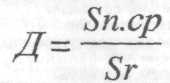 Здания промышленной и жилой зоны могут получить четыре степени разрушения: полное, сильное, среднее и слабое. Полное разрушение характеризуется разрушением и обрушением от 50 до 100% объема здания, сильное -разрушением от 30 до 50% здания, среднее — до 30%, при этом подвалы сохраняются, часть помещений здания пригодна для использования. Слабое разрушение характеризуется разрушением второстепенных элементов здания (оконных, дверных проемов и легких межкомнатных перегородок) (таблица № 3).Таблица 3.Зависимость степени разрушения зданий промышленной и жилой зоны от степени поражения (Д).Зависимость величины и структуры потерь среди населения от различной степени поражения города и от степени защищенности населения представлена в таблице № 4.Таблица 4.Возможные потери населения от обычного оружия в зависимости от степени поражения жилой зоны, в %.Прогноз возможных потерь персонала на объектах экономики, продолжающих производственную деятельность в военное время, в зависимости от степени разрушения объекта экономики и от степени защиты служащих приводится в таблице № 5.Расчет возможных потерь персонала объектов экономики от высокоточного оружия в зависимости от степени разрушения ОЭ (в %).Определение величины и структуры потерь среди населения.Для выполнения расчетов по определению величины и структуры потерь среди населения при применении противником обычных средств поражения по территории субъекта Российской Федерации необходимо иметь следующие исходные данные, обобщенные в таблицу.1. Общая численность населения на момент предполагаемого нападения противника (с учетом различной степени выполнения отмобилизован.2.	Общая численность населения, исходя из производственной деятельности, условно разделена на две группы: население, находящееся в жилой зоне, и персонал (население)-, работающий на объекте экономики (наибольшая работающая смена).3.	Характер и степень защищенности населения (показана доля незащищенного, а также укрытого в убежищах и в простейших укрытиях с учетом того, что к моменту нападения противника все защитные сооружения приведены в готовность и заполнены по нормам).Основываясь на том, что вероятный противник не будет использовать высокоточное оружие против мирного населения, целесообразно производить расчет возможной величины и структуры потерь среди населения по двум позициям:1. Расчет возможной величины и структуры потерь среди населения (М), находящегося в жилой зоне, от обычных средств поражения производится по представленной формуле № 2: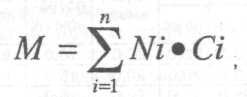 гдеNi — численность населения по i- му варианту защищенности;п — число i-ых степеней защиты;Ci — коэффициент потерь, равный вероятности поражения укрываемых (в долях) по i-му варианту защищенности при заданной степени поражения жилой зоны (определяется по таблице № 4).Определив структуру потерь в процентах и имея данные о степени защищенности населения жилой зоны, можно вычислить, какое количество человек может быть отнесено к тому или иному виду потерь.2. Расчет возможной величины и структуры потерь от высокоточного оружия среди персонала на объектах экономики, продолжающих работу в военное время, производится по формуле 3: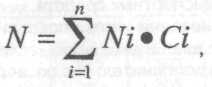 гдеNi — численность рабочих и служащих объекта экономики по i-му варианту защищенностип — число i-ых степеней защитыCi — коэффициент потерь, равный вероятности поражения укрываемых (в долях) по i-му варианту защищенности при заданной степени разрушения объекта (определяется по таблице № 5).Лечебно-эвакуационная характеристика возможных потерь от высокоточного оружия персонала рабочей смены объектов экономики, продолжающих работу в военное время, представлена в таблице № 6. Таблица позволяет, с учетом степени защищенности персонала, провести прогноз структуры возможных санитарных потерь по видам поражения (травмы, ожоги, отравления газами, психическая травма), произвести расчет нуждаемости пораженных в первой врачебной помощи, ориентировочно определить вид эвакуации (сидя, лежа), в которой будут нуждаться различные категории пораженных.Таблица № 6Лечебно-эвакуационная характеристика возможных санитарных потерь персонала объектов экономики при применении противником высокоточного оружия (в %).Использование таблицы № 5 позволяет также осуществить расчет вероятного числа пораженных, которые смогут самостоятельно выйти из очага поражения, и количество пораженных, нуждающихся в выносе на носилках.На основе данных, полученных в результате прогноза, может быть принято предварительное решение о включении в состав группировки медицинских сил врачей и среднего персонала соответствующего профиля, а также уточнена номенклатура комплектов медицинского имущества, необходимого для оказания пораженным экстренной медицинской помощи.Используя полученные данные о нуждаемости пораженных в различных видах эвакуации, можно также провести ориентировочный расчет вида и числа необходимых для эвакуации транспортных средств.Кроме того, если будет установлена угроза появления значительного числа пораженных с ожогами, отравлениями, психическими нарушениями, то потребуется освобождение или дополнительное развертывание соответствующего числа коек в специализированных отделениях и больницах.Поэтому полученные путем прогноза данные имеют большое значение для планирования и осуществления мероприятий по медицинскому обеспечению ведения АСДНР и, в частности, для проведения своевременного маневра медицинскими силами и средствами.Пример. По городу М, с населением 250 тысяч человек, пятью самолетами противника F-111 нанесен ракетно-бомбовый удар современным обычным оружием в ночное время. По объектам экономики, работающим в военное время, нанесены удары высокоточным оружием.Пример. По городу М, с населением 250 тысяч человек, пятью самолетами противника F-111 нанесен ракетно-бомбовый удар современным обычным оружием в ночное время. По объектам экономики, работающим в военное время, нанесены удары высокоточным оружием.Исходные данные на момент нанесения ракетно-бомбовых ударов:Задача. Провести расчет возможных потерь населения в очагах поражения в жилом секторе города и среди персонала объектов экономики, продолжающих работу в военное время.Решение^ Расчет возможных потерь населения от обычного и персонала объектов экономики от высокоточного оружия проводится в зависимости от степени их защищенности с использованием таблиц № 4 и № 5. Для этого условно принимается степень поражения жилой зоны Д=0,3 (таблица № 4), для объекта экономики степень разрушения Д=средняя, (таблица № 5). Показатели исходных данных соотносятся с показателями соответствующих граф таблиц.Определив величину и структуру потерь среди населения жилой зоны и персонала объекта экономики, полученные данные сводят в обобщающую таблицу № 7.Таблица № 7.Возможные потери от обычных средств поражения на территории города М.количественно-качественного состояния в другое должен рассматриваться как непрерывный процесс. Известная в свое время фраза «...победа куется в мирное время...»в полной мере относится к здравоохранению, в основе деятельности которого по созданию системы медицинского обеспечения населения лежит подготовка резервов сил и средств в процессе повседневной деятельности мирного времени, позволяющие эффективно их применить в особый период. Численность и организационное построение медицинских формирований и учреждений, а также профиль коечной сети лечебных учреждений МСГО, планируемый для дополнительного развертывания в военное время, должны не только отражать интенсивность и структуру ожидаемого потока пораженных в современной войне, но и учитывать реальные возможности кадровых и материальных ресурсов территориального здравоохранения по их созданию. Кроме того, необходимо учитывать приоритетности решения задач медицинского обеспечения Вооруженных сил и неизбежность потерь сил и средств МСГО в ходе войны.ГЛАВА IV. ФЕДЕРАЛЬНАЯ МЕДИЦИНСКАЯ СЛУЖБА ГРАЖДАНСКОЙ ОБОРОНЫ4.1. Задачи и организация федеральной медицинской службы гражданской обороны.Анализ людских потерь в войнах XX века показывает, что в ходе военных действий наряду с вооруженными силами огромные потери несет и гражданское население. Так, в годы первой мировой войны потери среди гражданского населения составили 5%, во вторую мировую войны - 48% от общего числа людских потерь. Потери среди гражданского населения увеличивались по мере совершенствования средств нападения. Это видно на примере войны в Корее, где они составили 84%. Во время войны США во Вьетнаме потери среди мирного населения составили 90%, во время военных действий в Чечне (1994-1996гг.) — 95% (Серебряников В.В., Дерюгин Ю.И., 1997 г.).В условиях войны с применением современных средств поражения потери среди мирного населения могут существенно возрасти, так как новейшие средства доставки позволяют вероятному противнику поражать не только прифронтовые и приграничные районы, но и административно-промышленные объекты глубокого тыла. С учетом указанных обстоятельств, наряду с укреплением Вооруженных Сил, важная роль в системе безопасности РФ отводится мероприятиям гражданской обороны, направленным на повышение устойчивости тыла, сохранение промышленного потенциала страны, защиту населения в условиях военного времени. Медицинское обеспечение населения РФ, пострадавшего от военных действий или вследствие этих действий, возложено на Федеральную медицинскую службу гражданской обороны. населения в условиях военного времени. Медицинское обеспечение населения РФ, пострадавшего от военных действий или вследствие этих действий, возложено на Федеральную медицинскую службу гражданской обороны.Медицинская служба гражданской обороны (далее МС ГО) создана в соответствии с Федеральным законом РФ от 12 февраля 1998 года № 28 ФЗ «О гражданской обороне» и во исполнение постановления Правительства Российской Федерации от 18 ноября 1999 года № 1266 «О федеральных службах гражданской обороны» и приказа Министерства здравоохранения РФ от 3.07.2000 г. № 242.МС ГО является общегосударственной службой, которая создается на базе органов и учреждений здравоохранения Российской Федерации, независимо от их ведомственной принадлежности и форм собственности.Методическое руководство созданием и деятельностью МС ГО осуществляет Министерство здравоохранения РФ. Приказы, директивы и инструкции , а также регламентирующие нормативные документы, издаваемые МЗ РФ по вопросам медицинского обеспечения населения в военное время, являются обязательными для всех организаций и органов исполнительной власти.Организационно МС ГО представляет собой систему органов управления, учреждений и формирований, предназначенных для медицинского обеспечения населения, пострадавшего от военных действий или вследствие этих действий. Медицинское обеспечение включает в себя комплекс лечебно-эвакуационных, санитарно-противоэпидемических (профилактических) мероприятий, направленных на сохранение жизни и здоровья пострадавшего населения, а также мероприятий по медицинскому снабжению формирований и учреждений МС ГО и медицинской защите населения от поражающих факторов современных средств поражения.На МС ГО возлагаются следующие основные задачи:прогнозирование и оценка возможных медико-санитарных последствий применения противником современных средств поражения;планирование, организация и проведение мероприятий по медицинскому обеспечению населения в военное время;подготовка органов управления здравоохранением и учреждений здравоохранения к работе в условиях военного времени;создание и подготовка сил и средств службы к выполнению задач при проведении мероприятий гражданской обороны;организация снабжения учреждений и формирований медицинской службы гражданской обороны медицинским, санитарно-хозяйственным и специальным имуществом;подготовка специалистов по вопросам медицинского обеспечения населения в военное время;участие в подготовке населения и личного состава гражданских организаций гражданской обороны (санитарных дружин) по вопросам оказания первой медицинской помощи пораженным;- медицинское обеспечение населения при проведении эвакуационных мероприятий;лях возвращения их к трудовой деятельности, снижения инвалидности и смертности;организация и проведение санитарно-противоэпидемических (профилактических) мероприятий, направленных на предупреждение возникновения и распространения инфекционных заболеваний и обеспечение санитарно-эпидемиологического благополучия населения;организация и проведение медицинских мероприятий по первоочередному жизнеобеспечению населения, пострадавшего при ведении военных действий или вследствие этих действий.■	медицинский контроль за захоронением трупов в очагах массовых потерь населения в военное время.Выполнение стоящих перед МС ГО задач имеет большое государственное значение и осуществляется в постоянном взаимодействии с МЧС России и его территориальными органами, медицинской службой ВС Российской Федерации, медицинской службой МВД России, другими службами гражданской обороны. МС ГО создается по территориально-производственному принципу и имеет четыре уровня:■	федеральный—включает силы и средства МС ГО на территории всей РФ;территориальный — включает силы и средства МС ГО на территории субъекта РФ (области, края, республики в составе РФ);местный — включает силы и средства МС ГО на территории города, городского района, сельского округа;■	объектовый — представлен силами и средствами МС ГО организаций (объектов экономики).На каждом уровне в состав медицинской службы гражданской обороны входят: руководство, органы управления, учреждения, формирования (гражданские организации гражданской обороны).Принципиальная схема организации МС ГО представлена на рис. 2.К руководству относятся начальники медицинской службы гражданской обороны. Начальником медицинской службы гражданской обороны РФ является первый заместитель Министра здравоохранения Российской ерации;Начальниками МС ГО субъектов Российской Федерации, городов, городских районов являются соответствующие руководители органов управления здравоохранением областей, краев, республик в составе Российской Федерации, городов, городских районов. Начальниками МС ГО сельских округов — главные врачи Центральных районных больниц (главные врачи округов).Органами управления медицинской службы гражданской обороны являются штатные органы управления здравоохранением и штабы медицинской службы гражданской обороны субъектов РФ, городов, городских районов и сельских округов. Штабы МС ГО создаются при соответствующих начальниках МС ГО для оперативного руководства силами и средствами службы.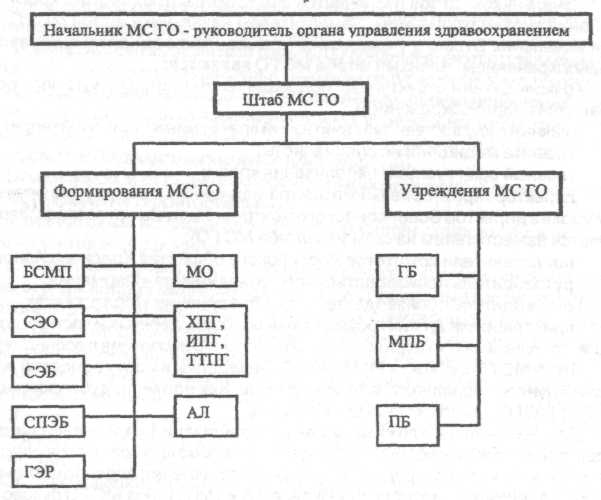 Условные обозначения:БСМП - бригады специализированной медицинской помощиСЭО   - санитарно-эпидемиологический отрядСЭБ   - санитарно-эпидемиологическая бригадаСПЭБ - специализированная противоэпидемическая бригадаГЭР   - группа эпидемиологической разведкиМО    - медицинский о грядХПГ  - хирургический подвижной госпитальТТПГ - токсико-терапевтический подвижной госпитальИПГ  - инфекционный подвижной госпитальАЛ    - аптечная летучкаГБ     - головная больницаМПБ - многопрофильная больницаПБ    - профилированная больницаРис.2. Организационная структура МС ГО (схема).Состав штаба медицинской службы гражданской обороны определяется приказом соответствующего руководителя органа управления здравоохранением.Начальником штаба назначается заместитель руководителя органа управления здравоохранением. Заместителем начальника штаба МС ГО является начальник Второго управления (отдела, сектора) органа управления здравоохранением. Членами штаба МС ГО являются:•	руководители структурных подразделений соответствующего органа управления здравоохранениемглавный государственный санитарный врач административной территории;главные медицинские специалисты;главный врач станции переливания крови;директор территориального центра медицины катастроф (на федеральном уровне директор Всероссийского центра медицины катастроф "Защита" является заместителем начальника штаба МС ГО);представители комитетов Российского общества Красного Креста;руководитель производственного объединения «Фармация;руководитель производственного объединения «Медтехника».представители других государственных, общественных и частных организаций, привлекаемых к медицинскому обеспечению населения в военное время.Штаб МС ГО субъекта Российской Федерации имеет городской и загородный пункты управления, а также дублера. Как правило, дублером является штаб МС ГО одного из сельских районов.Для решения неотложных задач по организации управления силами и средствами службы в особый период заблаговременно создаются оперативные группы из числа сотрудников аппарата управления здравоохранением и центра медицины катастроф. Включение в состав штабов МС ГО руководителей и специалистов территориальных центров медицины катастроф позволяет еще на этапе планирования определить задачи и место органов управления, сил и средств службы медицины катастроф в системе медицинского обеспечения населения в военное время.Организационное построение МС ГО находится в постоянном развитии с учетом изменения военной доктрины РФ и военных угроз безопасности нашего государства, экономического состояния России, военно-политической обстановки в стране и мире, совершенствования медицинской науки и практики, стратегии и тактики гражданской обороны и других факторов.4.2. Силы и средства федеральной медицинской службы гражданской обороны.К силам медицинской службы ГО относятся гражданские организации гражданской обороны и учреждения МС ГО, которые предназначаются для медицинского обеспечения населения, пострадавшего от военных действий или вследствие этих действий.Гражданские организации МС ГО (далее формирования МС ГО) представляют собой мобильные силы службы, создаваемые по территориально-производственному принципу на базе учреждений здравоохранения, неза-висимо от их организационно- правовой формы, не входящие в состав Вооруженных Сил РФ, соответствующим образом оснащенные и подготовленные для медицинского обеспечения населения, пострадавшего от военных действий или вследствие этих действий.Формирования медицинской службы ГО предназначаются для ведения медицинской и биологической разведки, оказания медицинской помощи пораженным, проведения санитарно-противоэпидемических (профилактических) мероприятий, а также для ухода за пораженными и могут действовать в составе группировки сил ГО как самостоятельно (ОПМ, ИПГ, ТГПГ, СЭО и др.), так и в составе формирований ГО общего назначения или служб (СД).В зависимости от подчиненности формирования МС ГО подразделяются на объектовые и территориальные.К объектовым медицинским формированиям относятся санитарные посты и санитарные дружины.К территориальным формированиям относятся: медицинские отряды (далее отряды первой медицинской помощи), подвижные госпитали, бригады специализированной медицинской помощи, санитарно-эпидемиологические отряды, санитарно-эпидемиологические бригады, специализированные противоэпидемические бригады, группы эпидемиологической разведки.При необходимости решениями органов исполнительной власти и руководителей организаций могут создаваться и другие формирования МС ГО.Объектовые формирования МС ГО. Санитарные посты (СП) и санитарные дружины (СД) создаются на объектах экономики, в учреждениях, высших учебных заведениях. В их состав не включаются лица, имеющие медицинское образование, медицинские сестры запаса ГО, студенты медицинских институтов и учащиеся медицинских училищ.Санитарный пост состоит из 4-х человек - начальника СП и 3-х санпостовцев.В мирное время СП предназначены для оказания первой медицинской помощи при производственных травмах, проведения оздоровительных мероприятий среди рабочих и служащих своего объекта экономики.В военное время они участвуют в оказании первой медицинской помощи пораженным и проведении санитарно-противоэпидемических мероприятий.Оснащается СП табельным имуществом как звено санитарной дружины (вместо санитарной сумки у СП имеется аптечка санитарного поста). СП за 10 часов работы в очагах поражения может оказать первую медицинскую помощь 100 пораженным (без розыска и выноса).Санитарная дружина состоит из 23 человек, в том числе командир, связной (он же выполняет функции завхоза), шофер и 5 звеньев, каждое из которых состоит из командира и 3 сандружинниц. СД предназначены для работы в составе формирований и учреждений МС ГО, а также включаются в состав формирований ГО общего назначения (сводных и спасательных отрядов).В военное время СД привлекаются для розыска пораженных, проведения первичной сортировки и оказания первой медицинской помощи, для работы в лечебных учреждениях больничной базы и формированиях МС ГО, а также для проведения санитарно-гигиенических и противоэпидемических мероприятий.Оснащение СД медицинским и специальным имуществом осуществляется в соответствии с табелем оснащения. Для перевозки личного состава СД приписывается от объекта экономики грузовой автомобиль (автобус).Одна СД за 10 часов работы в очаге поражения может оказать первую медицинскую помощь 500 пораженным. В очаге биологического заражения за одной СД закрепляется территория с населением 1500 человек на весь период работы в очаге.Территориальные формирования МС ГО по своему предназначению подразделяются на следующие группы:Формирования, предназначенные для оказания первой врачебной помощи: отряды первой медицинской помощи (ОПМ);Формирования, предназначенные для оказания специализированной медицинской помощи: токсико-терапевтические подвижные госпитали (ТТПГ), инфекционные подвижные госпитали (ИПГ), хирургические подвижные госпитали (ХПГ), бригады специализированной медицинской помощи (БСМП);З.Формирования, предназначенные для проведения санитарно- противоэпидемических (профилактических) мероприятий: санитарно-эпидемиологические отряды (СЭО); санитарно-эпидемиологические бригады (СЭБ): эпидемиологические, радиологические, санитарно-гигиенические (токсикологические); специализированные противоэпидемические бригады (СПЭБ); группы эпидемиологической разведки (ГЭР).К формированиям МС ГО, предназначенным для оказания первой врачебной помощи населению в очагах поражения, относятся медицинские отряды (отряды первой медицинской помощи). Они создаются местными органами здравоохранения на базе лечебно-профилактических учреждений городов и районов сельской местности независимо от их ведомственной принадлежности.Численность личного состава ОПМ 143 человека, в том числе:врачей - 9 человек;среднего медперсонала - 63 человека.В составе ОПМ имеются следующие отделения: приемно-сортировочное, операционно-перевязочное, госпитальное, эвакуационное, частичной санитарной обработки и дезактивации одежды и обуви, медицинского снабжения (аптеки), лабораторное и хозяйственное. Из техники к ОПМ приписываются: 13 грузовых автомобилей, 1 легковой, 1 мотоцикл, подвижная электростанция, радиостанция Р-105 (Р-109).ОПМ, полностью укомплектованный кадрами и оснащенный табельным имуществом мобилизационного резерва, относится к формированиям повышенной готовности. За 24 часа работы ОПМ может оказать первую врачебную помощь 1000 пораженным.Крупным недостатком ОПМ является их громоздкость, низкая материальная и техническая готовность к действиям в условиях современной войны. Поэтому в настоящее время разработана перспективная модель нового мобильного медицинского отряда МС ГО (ММО) — бригадного состава, предназначенного для оказания первой врачебной помощи пораженным. ММО отличается компактностью и обладает более высокой мобильностью, чем ОПМ.К формированиям, предназначенным для оказания специализирован
ной медицинской помощи, относятся токсико-терапевтические, инфекционные и хирургические подвижные госпитали, а также бригады и отряды специализированной медицинской помощи.Токсико-терапевтический подвижной госпиталь (ТТПГ) MC ГО сойдется на базе токсикологических центров или многопрофильных больниц, имеющих в своем составе терапевтические отделения. Он предназначен для оказания специализированной медицинской помощи и лечения пораженных ОВ и АХОВ.ТТПГ развертывается вблизи очага химического поражения на и незараженной территории по решению начальника МС ГО области и находится в его подчинении. Личный состав ТТПГ составляет 171 человек, в том числе врачей - 18, из них терапевтов-токсикологов -11, анестезиологов-реаниматологов — 2 , среднего медперсонала — 47.В своем составе ТТПГ имеет управление, медицинскую часть, отделение МТО и развертывает следующие отделения и подразделения: npиемно-эвакуационное, два терапевтических отделения, психоневрологические отделение, а также вспомогательные подразделения: рентгеновский кабинет, лабораторию, аптеку, стоматологическое и физиотерапевтическое отделе
ния, морг, хозяйственное отделение и электростанцию.ТТПГ располагает автотранспортной техникой в количестве 19 единиц, в том числе: 2 легковых автомобиля, 11 грузовых, 1 санитарный автобус. Госпиталь развертывает 300 штатных коек в палатках. Готовность к приему пораженных через 2 часа после прибытия к месту развертывания, срок полной готовности - 3 часа.	'Укомплектование ТТПГ медицинским составом, санитарно-хозяйственным и специальным имуществом производится за счет учреждения-формирователя.Прочий персонал, транспорт, вещевое имущество, продовольствие Приписываются решением административных органов соответствующей территории.Инфекционный подвижной госпиталь (ИПП МС ГО создается приказом руководителя органа управления здравоохранением субъекта РФ на баз одного из лечебных учреждений инфекционного профиля (больницы) по типовому штату.ИПГ предназначается для оказания специализированной медицинской помощи и лечения инфекционных больных, оказания квалифициро1( энной консультативной помощи медицинскому персоналу, работающему в очагах особо опасных инфекций.В мирное время ИПГ используется для работы в очагах инфекционных заболеваний, в военное время - в очагах массового поражения (биологического и комбинированного). Численный состав ИПГ - 138 человек, из них 17
врачей, 42 средних медицинских работника.Комплектование ИПГ личным составом производится за счет учереждения - формирователя. ИПГ способен обеспечить специализированное лечение в течение месяца 200 инфекционных больных. При развертывании ИПГ в очаге особо опасных инфекций его емкость сокращается до 100 коек \( эз из-менения штатной структуры. В своем составе ИПГ имеет: лечебно-диагностические отделения (приемно-диагностическое, лечебное), а также клинико-диагностическую и бактериологическую лабораторию. В состав ИПГ входят также аптека и следующие подразделения: транспортное, хозяйственное, обмывочно-дезинфекционное, столовая.ИПГ прекращает свою деятельность после выписки выздоровевших инфекционных больных, проведения заключительной дезинфекции, обсервации и полной санитарной обработки медицинского и обслуживающего состава.Хирургический подвижной госпиталь (ХПГ) МС ГО предназначается для оказания хирургической помощи и лечения пораженного населения в условиях применения вероятным противником современных средств поражения.Госпиталь создается в мирное время приказом руководителя здравоохранением субъекта РФ на базе многопрофильной больницы, имеющей в своем составе хирургические отделения. ХПГ МС ГО имеет 300 штатных коек, развертывается в палатках, должен быть готов к приему пораженных через 3 часа после прибытия к месту развертывания и полностью готов к работе через 6-8 часов.При массовом поступлении пораженных ХПГ МС ГО оказывает хирургическую помощь! в основном пожизненным показаниям.Основными подразделениями госпиталя являются: приемно-эвакуационное отделение, первое хирургическое отделение с операционно-перевя-зочным блоком, реанимационной палатой и палатой интенсивной терапии, второе хирургическое отделение с палатой интенсивной терапии, третье хирургическое отделение с палатой интенсивной терапии. Вспомогательными подразделениями являются: рентгеновский кабинет, лаборатория, физиотерапевтический кабинет, аптека, морг.Бригады специализированной медицинской помощи (БСМГП создаются на базе медицинских институтов, институтов усовершенствования врачей, клинических городских, областных, краевых и республиканских больниц.Основное назначение БСМП - оказание специализированной медицинской помощи пораженным в лечебных учреждениях загородной зоны. В отдельных случаях БСМП могут придаваться отрядам первой медицинской помощи.В МС ГО создаются БСМП 17 профилей: общехирургические, нейрохирургические, офтальмологические, челюстно-лицевые травматологические, торакоабдоминальные, токсико-терапевтические, ожоговые, психоневрологические, урологические, рентгенологические, радиологические, анестезиологические, акушерско-гинекологические, оториноларингологические, инфекционные, переливания крови.Оснащение БСМП медицинским имуществом производится согласно табелю оснащения за счет учреждения-формирователя. Все имущество БСМП хранится в специальных укладках в готовности к немедленному использованию для оказания медицинской помощи.При необходимости могут формироваться отряды специализированной медицинской помощи (ОСМП). Организационно ОСМП состоит из управления и восьми бригад специализированной медицинской помощи.К Формированиям, предназначенным для проведения санитарно-про-тивоэпидемических (профилактических) мероприятий, относятся санитарно-эпидемиологические отряды (СЭО) и санитарно-эпидемиологические бригады (СЭБ), специализированные противоэпидемические бригады (СПЭБ), а также группы эпидемиологической разведки (ГЭР).Санитарно-эпидемиологические отряды являются формированиями ГО повышенной готовности. Они создаются на базе центров государственного санитарно-эпидемиологического надзора (ЦГСЭН), институтов эпидемиологии, микробиологии и гигиены, и предназначены для организации и проведения санитарно-противоэпидемических (профилактических) мероприятий в очагах поражения.СЭО формируется за счет функционального объединения радиологической, санитарно-гигиенической (токсикологической) и эпидемиологической бригад быстрого реагирования центров государственного санитарно-эпидемиологического надзора. ЦГСЭН, не имеющие возможностей для создания СЭО, формируют санитарно-эпидемиологические бригады (СЭБ).Специализированные противоэпидемические бригады создаются на базе противочумных институтов, станций. Они предназначаются для работы в очагах биологического заражения (особо опасных инфекций) и других опасных в условиях чрезвычайных ситуаций инфекционных заболеваний и болезней неясной этиологии. СПЭБ участвуют в организации и проведении комплекса экстренных противоэпидемических мероприятий по выявлению, локализации и ликвидации очагов особо опасных и других инфекционных заболеваний, осуществляют диагностику заболеваний неясной этиологии и индикацию возбудителей инфекционных заболеваний в окружающей среде.Группы эпидемиологической разведки создаются на базе центров государственного санитарно-эпидемиологического надзора. ГЭР предназначаются для проведения эпидемиологического обследования инфекционных очагов, проведения эпидемиологической разведки и отбора проб из объектов внешней среды. ГЭР состоит из 3 человек: командир - врач-эпидемиолог, помощник эпидемиолога - фельдшер (лаборант) и шофер-санитар. Оснащается ГЭР укладками для отбора проб и противочумными костюмами за счет имущества ЦГСЭН —' формирователя этой группы. ГЭР в течение 1 часа может обследовать территорию в 2 км2 с отбором 8 проб с объектов внешней среды.В интересах федеральной медицинской службы ГО для эвакуации пораженных из очагов поражения, а также вывоза персонала, больных и медицинского имущества учреждений здравоохранения из категорированных городов при проведении эвакуационных мероприятий создаются санитарно-транспортные формирования:автосанитарные колонны и отряды, создаваемые на базе автотранспортных предприятий;эвако-санитарные поезда МС ГО и эвако-санитарные летучки ГО, создаваемые на базе Министерства путей сообщения РФ;авиасанитарные эскадрильи.■Для эвакуации пораженных в лечебные учреждения загородной зоны планируется использование также судов речного и морского флотов.К учреждениям МС ГО относятся учреждения здравоохранения, имеющие мобилизационное задание на дополнительное развертывание больнич ных коек или на создание медицинских формирований ГО, а также вновь создаваемые по планам военного времени больничные учреждения.Учреждениями МС ГО являются также центры государственного санэпид-надзора, включенные в состав сети наблюдения и лабораторного контроля гражданской обороны (СНЛК), станции и отделения скорой и неотложной медицинской помощи, судебно-медицинские лаборатории, аптечные предприятия, склады медицинского имущества, станции переливания крови и другие медицинские учреждения, предназначенные для медицинского обеспечения населения, пострадавшего от военных действий или вследствие этих действий.Для оказания пораженным квалифицированной и специализированной медицинской помощи и их стационарного лечения на территории субъектов РФ планируется развертывание головных, многопрофильных, профилированных, (травматологических, ожоговых, терапевтических, психоневрологических, инфекционных) больниц, а также детских больниц и отделений. При необходимости и наличии возможностей допускается развертывание больниц для легкопораженных. Общая коечная емкость всех лечебных учреждений МС ГО определяется развитием здравоохранения субъекта РФ мирного времени и полученным от Минздрава России заданием на дополнительное развертывание коечной сети в военное время.Многопрофильные больницы планируется создавать на базе центральных районных больниц, а также крупных районных и городских больниц, имеющих в своем составе не менее двух хирургических отделений. Профилированные больницы - на базе специализированных лечебно-профилактических учреждений или больниц, имеющих отделения соответствующего профиля. Развертывание учреждений МС ГО в загородной зоне планируется осуществлять на базе общественных зданий круглогодичного функционирования.В целях обеспечения организованной и рациональной медицинской эвакуации пораженных из очагов в больницы МС ГО, в загородной зоне субъектов Российской Федерации формируются лечебно-эвакуационные направления (ЛЭН), которые представляют собой территорию нескольких сельских округов с развернутой на них сетью лечебных учреждений МС ГО, объединенных путями эвакуации. Руководство организацией и оказанием медицинской помощи пораженным в лечебных учреждениях каждого лечебно-эвакуационного направления выполняют головные больницы, которые назначаются из числа наиболее мощных центральных районных больниц (ЦРБ), расположенных на основных путях эвакуации пораженных.Развертывание дополнительных больничных коек МС ГО в загородной зоне предусматривается планом медицинского обеспечения населения в военное время в двух основных вариантах:1) в условиях планомерного выполнения мероприятий ГО, когда лечебно-профилактические учреждения категорированных городов эвакуируютсяв загородную зону и вместе с существующими там ЛПУ развертывают лечебные учреждения МС ГО;2) при внезапном нападении противника, без возможности использования больниц категорированных городов, когда дополнительные больничные койки здравоохранения развертываются только силами учреждений здравоохранения загородной зоны.Численность и профиль дополнительно развертываемых больничных коек МС ГО определяются масштабами и интенсивностью военных действий, видом примененных противником средств поражения, структурой потерь среди населения, а также возможностями и специализацией имеющихся лечебно-профилактических учреждений здравоохранения. В соответствии с рекомендациями Министерства здравоохранения РФ дополнительно развертываемые больничные койки ориентировочно должны иметь следующую специализацию:Хирургический профиль - 70-75%, в т.ч. нейрохирургические -10-11%, торакоабдоминальные - 11-12%, травматологические — 18-19%, ожоговые -7-8%, общехирургические -17%, гинекологические -1 -1,5%, для легкораненых -7-8%.Терапевтический профиль — 25-30%, в т.ч. терапевтические -13-14%, психоневрологические — 5-6%, инфекционные — 4-6%, туберкулезные -1-1,5% и кожно-венерологические -1 %.При этом детские койки должны составлять не менее 20% от общего числа дополнительно развертываемых больничных коек МС ГО;Оперативное руководство развертыванием и работой лечебных учреждений МС ГО осуществляет штаб МС ГО субъекта РФ и его оперативные группы. Медицинские силы и средства различных министерств и ведомств при оказании медицинской помощи населению в очагах поражения должны использоваться совместно.К средствам МС ГО относится табельное медицинское, санитарно-хо-зяйственное, специальное имущество.В случае необходимости, при возникновения очагов массовых санитарных потерь и значительном дефиците сил и средств МС ГО, к оказанию медицинской помощи пораженному населению могут привлекаться все кадровые и материальные ресурсы здравоохранения, независимо от их форм собственности и ведомственной принадлежности, в т.ч. не включенные в состав МС ГО.В свою очередь, в целях более эффективного использования кадровых и материальных ресурсов здравоохранения, следует предусмотреть возможность медицинского обслуживания в лечебных учреждениях МС ГО больных из числа местного населения и эвакуированных жителей. Опыт свидетельствует, что в случае разрушения противником крупных городов, проживание значительных контингентов эвакуированного населения в загородной зоне (в основном это старики, женщины и дети) может принять долговременный характер.Кроме того, следует учитывать, что, помимо "организованного" эваконасе-ления, в загородной зоне возможно формирование больших по численности групп вынужденных переселенцев, прибывающих в результате стихийной миграции и не имеющих крова, продуктов питания, предметов первой необходимости.В первый период после завершения эвакуации медицинское обеспечение этого контингента может носить характер предусмотренных федеральным законом РФ "О гражданской обороне" экстренных медицинских мероприятий первоочередного жизнеобеспечения населения, пострадавшего вследствие военных действий, - оказание первой медицинской помощи больным , с их последующей эвакуацией при необходимости в лечебные учреждения, обеспечение простейшими медикаментами, выполнение санитарно-гигиенических и противо-эпидемических мероприятий в местах расселения.В дальнейшем медицинское обслуживание эвакуированного населения (в том числе беженцев) должно строиться на долговременной основе в соответствии с принятым у нас в стране участковым принципом медицинского обслуживания по месту жительства.4.3. Организация медицинского обеспечения населения при проведении мероприятий гражданской обороны.4.3.1. Мероприятия МСГО в условиях мирного времени.Наличие на вооружении у вероятного противника высокоэффективных современных средств нападения, способных поражать объекты в глубоком тылу нашей страны, требует от всей системы гражданской обороны и в том числе от медицинской службы ГО высокой готовности к выполнению задач военного времени.Для повышения готовности МС ГО к выполнению стоящих перед ней задач в военное время необходима систематическая подготовительная работа, проводимая службой заблаговременно в мирное время.В этих целях медицинской службой ГО в режиме повседневной готовности проводятся следующие мероприятия:прогнозирование возможных медико-санитарных последствий применения противником современных средств поражения и планирование мероприятий медицинского обеспечения населения;подготовка органов и пунктов управления МС ГО на всех уровнях;создание формирований МС ГО и поддержание их в высокой готовности;планирование и организация приспособительных работ в общественных зданиях загородной зоны, предназначенных для развертывания на их базе лечебных учреждений МС ГО;подготовка учреждений МС ГО к развертыванию и работе в условиях применения противником современных видов оружия;планирование медицинского обеспечения эвакуируемого и рассредотачиваемого населения;■ создание запасов медицинского, санитарно-хозяйственного и специального имущества для оснащения формирований и учреждений МС ГО;планирование и проведение работ, повышающих устойчивость работы органов и учреждений здравоохранения в военное время;разработка планов по медицинской защите личного состава ГО и населения в военное время;• подготовка кадров для органов управления, медицинских формирований и учреждений МС ГО ;•участие в обучении населения приемам и методам оказания первой медицинской помощи в очагах поражения в порядке само- и взаимопомощи.Важную роль в обеспечении организованного перевода МС ГО на военное положение играет заблаговременная подготовка органов управления, формирований и учреждений службы к действиям в особый период.Для этого в мирное время до исполнителей доводятся задачи, вытекающие из соответствующих планов медицинского обеспечения населения в военное время, устанавливаются объем и сроки проведения запланированных мероприятий, оформляются заявки на все виды обеспечения, наряды, ордера, накладные.Руководящие кадры здравоохранения, входящие в состав штабов МС ГО, должны иметь рабочие папки, в которых находятся личные планы работы по степеням готовности ГО, проекты приказов, распоряжений, нормативные документы, справочные материалы.4.3.2. Мероприятия МС ГО при переводе на военное положение.Перевод медицинской службы ГО на военное положение - это один из наиболее ответственных и сложных периодов ее деятельности. При этом порядок и последовательность выполнения всех медицинских мероприятий осуществляются по установленным степеням готовности ГО, которые определяются заблаговременно в мирное время.В Российской Федерации установлены следующие степени готовности ГО: «Повседневная», «Первоочередные мероприятия ГО первой группы», «Первоочередные мероприятия ГО второй группы», «Общая готовность гражданской обороны».Приведение в готовность МС ГО и перевод ее с мирного на военное положение обеспечивает устойчивое управление медицинскими силами в военное время, снижение потерь населения и личного состава службы путем проведения мероприятий по медицинской защите, повышению устойчивости работы объектов здравоохранения в военное время и подготовку медицинских сил и средств к медицинскому обеспечению населения при нападении противника.Приведение ГО в готовность той или иной степени может осуществляться либо последовательно, либо, в зависимости от обстановки, сразу в высшие степени готовности, с обязательным проведением мероприятий, предусмотренных предшествующими степенями готовности. Для своевременного наращивания сил ГО и подготовки их к выполнению задач в особых случаях решением Президента РФ часть органов управления ГО может приводиться в высшие степени готовности заблаговременно.Для сокращения сроков перевода МС ГО на военное положение, еще до ввода в действие планов гражданской обороны, предусматривается выполнение первоочередных мероприятий ГО первой и второй группы, повышающих готовность медицинской службы гражданской обороны. Эти мероприятия должны выполняться скрытно, под видом учений, тренировок и ремонтных работ.При планомерном переводе системы гражданской обороны с мирного на военное положение, с получением распоряжения о проведении первооче-редных мероприятий ГО первой группы, начальник МС ГО осуществляет оповещение и сбор руководящего состава МС ГО, после чего доводит обстановку, полученную от соответствующего органа управления по делам ГОЧС, ставит задачу работникам своего штаба, распределяет руководящий состав службы согласно штату и направлениям деятельности.Непосредственно в пункте постоянной дислокации органа управления здравоохранением организуется круглосуточное дежурство руководящего состава штаба МС ГО, члены которого приступают к выполнению своих обязанностей согласно штатному расписанию. Главными специалистами органа управления здравоохранением и членами штаба МС ГО в соответствии со своими функциональными обязанностями уточняются разделы плана медицинского обеспечения населения в военное время.В ходе выполнения первоочередных мероприятий ГО первой группы приводятся в готовность защищенные стационары для укрытия нетранспортабельных больных и обслуживающего персонала. С этой целью главный врач больницы отдает распоряжение ответственному лицу за содержание убежища или начальнику штаба ГО объекта освободить защитные сооружения от хранящегося в них имущества, укомплектовать их источниками аварийного освещения, необходимым инструментом, инвентарем и пожарным оборудованием; проверить защитные сооружения на герметичность и техническое состояние их систем жизнеобеспечения. В этот период осуществляется подготовка к выдаче средств индивидуальной защиты личному составу формирований из запасов объектов экономики. Со складов мобилизационного резерва организуется вывоз на пункты выдача противогазов и приборов радиационной и химической разведки.На запасные загородные пункты управления (ЗЗПУ) министерств и ведомств, республик в составе РФ, краев, областей, автономных образований в целях медицинского обеспечения боевых расчетов ПУ осуществляется закладка медикаментов.В учреждениях государственного санитарно-эпидемиологического надзора (ГСЭН), входящих в состав сети наблюдения и лабораторного контроля ГО (СНЛК) приводятся в рабочее состояние технические средства и оснащение, предназначенные для обнаружения и индикации радиоактивного, химического и биологического заражения продуктов, пищевого сырья и питьевой воды.Уточняется укомплектованность формирований и учреждений МС ГО личным составом и дефицитными специалистами, обеспеченность техникой и имуществом. Определяется наличие и исправность автомобильной и другой техники, поступающей на доукомплектование из различных организаций; подготавливается заявка соответствующему начальнику ГО на недостающее количество техники и имущества согласно нормам оснащения.Важным разделом работы штаба МС ГО при выполнении первоочередных мероприятий ГО первой группы является уточнение планов-графиков наращивания мероприятий по повышению устойчивости работы здравоохранения области в военное время по следующим показателям:Обеспеченность лечебно-профилактических учреждений (ЛПУ), станций переливания крови (СПК), аптечных учреждений и учреждений ГСЭН автономными источниками электроэнергии.Состояние укомплектованности ЛПУ хирургического профиля врачами-хирургами, операционными медсестрами, лаборантами.Обеспеченность ЛПУ и формирований МС ГО медицинским, санитарно-хозяйственным и специальным имуществом, консервированной кровью и ее препаратами.Готовность дублеров штабов МС ГО взять на себя управление службой.Состояние связи и управления.Одновременно на объектах здравоохранения проводятся подготовительные мероприятия к введению режимов светомаскировки и усилению мер противопожарной защиты.При выполнении первоочередных мероприятий ГО второй группы осуществляется перевод руководящего состава медицинской службы ГО на круглосуточную работу. Начальник МС ГО дает распоряжение всем подчиненным штабам на организацию посменной круглосуточной работы и контролирует его выполнение. На загородный запасный пункт управления МС ГО направляется оперативная группа.Приводится в полную готовность система связи со всеми подчиненными штабами МС ГО. Уточняется план выезда на ЗЗПУ основного состава штаба МС ГО, доводятся до работников штаба места сбора и их основные обязанности.Загородные запасные пункты управления МС ГО создаются заблаговременно. Они оборудуются вне зон возможных разрушений категорирован-ных городов и объектов особой важности, а также вне зон возможного катастрофического затопления. При выборе мест расположения ЗЗПУ учитывается возможность использования существующих и строящихся линий связи.В этот период приводятся в готовность в пунктах постоянного размещения медицинские формирования повышенной готовности и санитарно-транспортные формирования. Для этого соответствующий начальник ГО дает распоряжение оповестить и собрать личный состав формирований в установленных местах; организовать выдачу и получение личным составом средств индивидуальной защиты, табельного имущества и приборов; доукомплектовать медицинские формирования личным составом, подготовить технику и приборы к работе; проверить готовность, организовать обучение личного состава формирований, не прошедших подготовку по ГО.Одновременно приводятся в готовность все имеющиеся у медицинской службы защитные сооружения, предназначенные для укрытия личного состава службы и больных. Осуществляется проверка убежищ на герметичность и работоспособность систем, наличия аварийных запасов воды, продовольствия, наличия средств связи и оповещения и подготовка их к работе. В убежища ка-тегорированных городов закладываются коллективные медицинские аптечки, предназначенные для оказания медицинской помощи укрываемым. Закладка коллективных медицинских аптечек осуществляется непосредственно медицинскими службами ГО городов, городских районов, объектов экономики в срокдо 12 часов, а в быстровозводимые убежища - по мере их введения в эксплуатацию. Номенклатура и количество медикаментов, перевязочных средств, медицинских предметов зависят от количества укрываемых.На 100-150 человек закладывается аптечка коллективная по описи № 1, на 400-600 человек - по описи № 2. При наличии в звене (группе) по обслуживанию убежища фельдшера комплектуется дополнительно набор фельдшерский, врача - набор врачебный.Аптечки коллективные и наборы комплектуются медицинскими учреждениями (медпунктами), медико-санитарными частями, амбулаториями (поликлиниками), обслуживающими объекты экономики в период приведения в готовность защитных сооружений за счет имущества текущего снабжения и приобретения недостающих предметов в аптечной сети и магазинах ТПО «Медтехника».Из запасов объектов рабочим и служащим выдаются средства индивидуальной защиты и медицинские средства индивидуальной защиты.В этот период производится выписка части больных из лечебных учреждений на амбулаторное лечение. Сокращаются госпитализация больных для планового лечения и сроки стационарного лечения.Учреждения сети наблюдения и лабораторного контроля (СНЛК) переводятся на круглосуточную работу с ведением постоянного наблюдения за радиационной, химической и бактериологической обстановкой на закрепленной за ними территории. Специалистами СНЛК два раза в сутки снимаются показания на зараженность объектов внешней среды отравляющими и радиоактивными веществами. Мероприятия по индикации бактериальных (биологических) средств проводятся по показаниям.При наличии эпидемических показаний в этот период проводится массовая иммунизация населения. Прививочные бригады создаются на базе лечебно-профилактических учреждений. Соответствующие вакцины и сыворотки обеспечиваются за счет учреждений государственного санитарно-эпидемиологического надзора.В целях обеспечения радиационной безопасности, персоналу АЭС и населению, проживающему в 30-километровой зоне, выдаются препараты стабильного йода. На объектах здравоохранения проводятся неотложные мероприятия по повышению устойчивости работы объектов здравоохранения - приводятся в готовность автономные источники энергоснабжения, пункты управления объектов, подготавливается аварийное освещение.Одним из наиболее важных мероприятий, проводимых в этот период, является проведение подготовки к дополнительному развертыванию больничных коек в загородной зоне. В этих целях начальник МС ГО субъекта РФ во взаимодействии с начальником отдела медицинской защиты главного управления по делам ГО и ЧС области (края, республики в составе РФ) организуют проверку наличия ордеров приписываемых зданий и помещений для развертывания лечебных учреждений больничной базы, а также степени готовности этих зданий к развертыванию в них лечебных учреждений ББ МС ГО в соответствии с заданием. Проводятся мероприятия по завершению в сжатые сроки выполнения приспособительных работ второй очереди.В целях обеспечения своевременного развертывания лечебных учреждений в загородной зоне за каждым лечебно-эвакуационным направлением закрепляется необходимое количество формирований гражданской обороны. Для оснащения лечебных учреждений МС ГО подготавливается медицинское имущество, уточняется их обеспеченность санитарно-хозяйственным и специальным имуществом. В этот период осуществляется выдача медицинского имущества лечебным учреждениям загородной зоны со складов мобилизационного резерва.Одновременно приводятся в готовность имеющиеся противорадиационные укрытия (ПРУ), ведется работа по приспособлению подвалов для укрытия медицинского персонала и больных в лечебных учреждениях. Личному составу формирований МС ГО выдаются приборы радиационной и химической разведки, медицинские средства индивидуальной защиты вывозятся со складов мобилизационного резерва. В убежищах объектов экономики ка-тегорированных городов, продолжающих производственную деятельность в военное время, развертываются медицинские пункты.При введении «Общей готовности ГО» штаб медицинской службы ГО совместно с отделом медицинской защиты главного управления по делам ГОЧС области (края, республики) приводит в готовность органы управления, формирования и учреждения службы, организует работу учреждений государственного санитарно-эпидемиологического надзора в составе СНЛ К, проводит мероприятия по защите личного состава службы и больных, находящихся в лечебных учреждениях. С этой целью организуется своевременное оповещение и сбор личного состава органов управления, их работа по установлению связи с выше- и нижестоящими штабами МС ГО, взаимодействие с военно-медицинской службой, другими службами ГО, уточнение планов медицинского обеспечения населения.В этот период осуществляется подготовка к эвакуации медицинских учреждений и к вывозу запасов медицинского имущества из категорирован-ных городов. Проводится комплекс санитарно-противоэпидемических мероприятий, направленных на предупреждение возникновения и распространения массовых инфекционных заболеваний.Без прекращения работы в медицинских учреждениях, на базе которых они создаются, приводятся в готовность все формирования медицинской службы ГО. В этот период в круглосуточном режиме организуется работа учреждений СНЛК по ведению наблюдения и лабораторного контроля за зараженностью объектов внешней среды, атмосферного воздуха, продовольствия и питьевой воды РВ, ОВ, БС.При переводе ГО на военное положение особое внимание должно уделяться проведению мероприятий по защите личного состава формирований МС ГО, медицинского персонала и больных, находящихся в лечебных учреждениях, от средств поражения вероятного противника путем укрытия их в защитных сооружениях. Укрытие названных контингентов осуществляется следующим образом: в категорированных городах - в защитных сооружениях и быстровозводимых убежищах; в загородной зоне - в противорадиационных укрытиях и приспособленных подвалах.В этот период приводятся в готовность и передаются в оперативное подчинение соответствующим начальникам МС ГО санитарно-транспортные формирования ГО.Нетранспортабельные больные в категорированных городах укрываются "в защищенных стационарах, развертываемых в убежищах, строительство которых предусматривается из расчета 10% коечной емкости учреждения мирного времени.При проведении мероприятий "Общей готовности ГО" проводится подготовка лечебных учреждений категорированных городов к эвакуации в загородную зону, что требует большого внимания со стороны медицинской службы ГО: необходимо провести подготовку к выписке части больных на амбулаторное лечение; определить группы нетранспортабельных больных и больных, подлежащих эвакуации; наметить очередность вывоза имущества, с учетом его необходимости при оказании медицинской помощи; выслать оперативные группы к местам развертывания лечебных учреждений МС ГО в загородной зоне с целью приема приписанных помещений и организации приспособительных работ; уточнить количество необходимых для эвакуации ЛПУ транспортных средств.С учетом возможности внезапного нападения противника, важным мероприятием в этот период является развертывание в загородной зоне дополнительных больничных коек МС ГО силами здравоохранения сельской местности и некатегорированных городов.Проведение комплекса санитарно-противоэпидемических мероприятий при степени готовности «Общая готовность ГО « направлено на сохранение здоровья населения и личного состава формирований и учреждений ГО, а также на профилактику возникновения и распространения массовых инфекционных заболеваний. Эти мероприятия проводятся Центрами государственного санитарно-эпидемиологического надзора и создаваемыми на их базе санитарно-противоэпидемическими формированиями ГО на всей территории области (края, республики в составе РФ), в том числе в районах, предназначенных для размещения рассредоточиваемых рабочих, служащих и эвакуированного населения, а также на маршрутах эвакуации и в местах развертывания эвакуационных органов.При получении соответствующих распоряжений медицинская служба ГО организует медицинское обеспечение частичной эвакуации населения и вывод медицинских формирований повышенной готовности в загородную зону.4.3.3. Организация медицинского обеспечения эвакуационных мероприятий.В условиях неполной обеспеченности защитными сооружениями и медицинскими средствами индивидуальной защиты рабочих, служащих и населения категорированных городов, эвакуация населения этих городов в загородную зону является основным способом его защиты от современных средств поражения.Непосредственное осуществление мероприятий по организации, подготовке и проведению эвакомероприятий возложено на эвакуационные органы, которые работают во взаимодействии с соответствующими органами TO4G и службами гражданской обороны. В состав эвакуационных и эвакоп-риемных комиссий обязательно включается представитель МС ГО, который должен осуществлять взаимодействие с другими службами ГО по вопросамэвакуации учреждений здравоохранения, а также проведение медицинского обеспечения эвакуируемого населения.Эвакуация населения сопровождается его массовым перемещением из категорированных городов в загородную зону, что может привести к получению травм и обострению хронических болезней среди населения, ухудшению санитарно-эпидемиологической обстановки на территории области, возникновению вспышек инфекционных заболеваний. Поэтому в этот период на медицинскую службу ГО возлагаются весьма ответственные задачи по всестороннему медицинскому обеспечению эвакуационных мероприятий.Медицинское обеспечение эвакуации населения из категорированных городов организуется по территориально-производственному принципу и осуществляется соответствующими руководителями органов управления здравоохранением административно-территориальных образований РФ. (см.рисЗ)Медицинское обеспечение эвакуации населения включает проведение органами здравоохранения организационных, лечебных, санитарно-проти-воэпидемических мероприятий, направленных на охрану здоровья эвакуируемого населения, своевременное оказание медицинской помощи заболевшим или получившим в ходе эвакуации травмы, а также предупреждение возникновения и распространения массовых инфекционных заболеваний среди населения (см. рис. 3).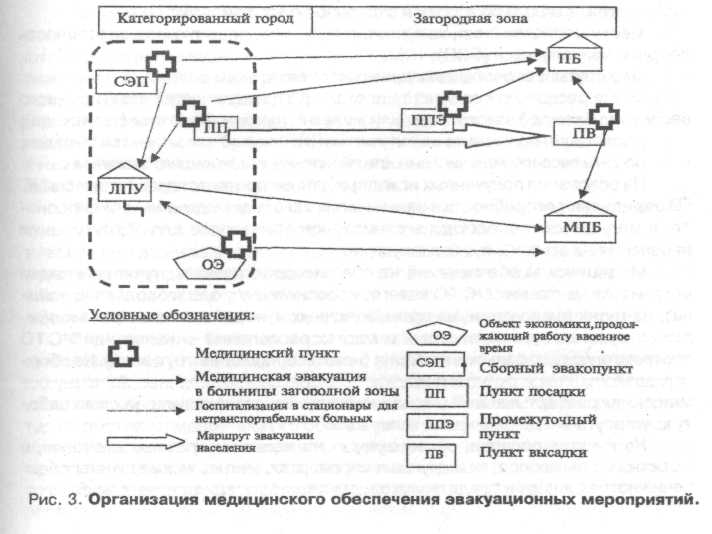 При проведении эвакомероприятий перед медицинской службой ГО стоят следующие задачи:Организация медицинского обеспечения населения на всех этапах эвакуации и в местах расселения.Эвакуация медицинских учреждений из категорированных городов в загородную зону.Вывод медицинских формирований ГО в загородную зону.Организация укрытия и лечения нетранспортабельных больных.Развертывание коечной сети в загородной зоне за счет эвакуированных больниц.Организация медицинского обеспечения рабочих и служащих объектов, продолжающих работу в военное время.Защита медицинского персонала и больных от поражающих факторов оружия массового поражения и обычных средств ведения войны.Успешное выполнение задач по медицинскому обеспечению эвакуации населения достигается заблаговременным четким планированием. Для планирования медицинского обеспечения эвакуационных мероприятий штабы МС ГО должны располагать определенными исходными данными, которые они получают от соответствующего органа управления ГО ЧС. Исходные данные должны содержать следующие сведения:численность эвакуируемого населения (в том числе детских учреждений и детей) в целом по городу и отдельно по его районам;места расположения, количество и суточная пропускная способность сборных эвакопунктов (СЭП);маршруты и способы эвакуации населения;места расположения пунктов посадки (ПП) и количество эвакуируемого населения в каждой автоколонне или железнодорожном составе (теплоходе);дислокация промежуточных пунктов (ППЭ) эвакуации и пунктов высадки;районы расселения и численность населения, подлежащего эвакуации.На основании полученных исходных данных соответствующие штабы МС ГО определяют потребность в различных категориях медицинского персонала, в медицинских средствах и санитарном транспорте для обслуживания населения на этапах и путях эвакуации.Медицинское обеспечение на сборных эвакопунктах, пунктах посадки организует начальник МС ГО категорированного города (городского района); на путях следования, на промежуточных пунктах эвакуации, эвакопри-емных пунктах, пунктах высадки и местах расселения — начальник МС ГО соответствующего сельского района (некатегорированного города). На сборных эвакопунктах и пунктах посадки в специально выделенных по плану помещениях развертываются медицинские пункты, организующие свою работу круглосуточно до окончания эвакуации.На пунктах посадки, организуемых на железнодорожных станциях, в морских и речных портах и крупных аэропортах, медицинские пункты обеспечиваются силами и средствами ведомственных медицинских служб.Для работы в медицинских пунктах СЭП, ПП выделяется медицинский персонал из расчета: 2 средних медицинских работника, 1 санитарка (санд-ружинница), 1 дезинфектор в смену. В-отдельных случаях предусматривается выделение врача. Для перевозки пораженных и больных в медпункте имеется 1 санитарный автомобиль Нуждающиеся в стационарном лечении больные и пораженные из медпунктов СЭП и ПП эвакуируются в ближайшие лечебные учреждения загородной зоны.Нетранспортабельных больных госпитализируют в стационары для нетранспортабельных больных, развернутые в убежищах ЛПУ категорирован-ных городов. Эвакуация таких больных осуществляется машинами станций скорой медицинской помощи или специально выделенным на медпункт транспортом.Станции скорой медицинской помощи работают в городе до конца эвакуации и эвакуируются в загородную зону последними, оставляя часть сил в городе.Для медицинского обеспечения населения, эвакуируемого на большие расстояния автомобильными колоннами, железнодорожными эшелонами, морскими и речными судами, в состав колонны, эшелонов, судов включают двух средних медработников (из числа подлежащих эвакуации) или двух сан-дружинниц с необходимым медицинским имуществом.При пешей эвакуации в каждую колонну численностью 500 человек выделяется одна сандружинница.Если на маршрутах эвакуации колонн отсутствуют медицинские учреждения, то в этом случае в местах больших привалов и при ППЭ развертываются временные медицинские пункты (ВМП) за счет местных лечебных учреждений. В составе медпункта 1-2 врача, 2-3 средних медицинских работника, 1-2 санитарки (сандружинницы). В некоторых случаях вместо медицинских пунктов на каждый маршрут выделяется подвижная медицинская бригада на автомобиле, в состав которой входят: 1 врач (фельдшер) и 1 -2 медсестры. Бригада оснащается специальной укладкой медицинского имущества для оказания неотложной помощи.В пунктах высадки прибывшему населению первая медицинская и первая врачебная помощь обеспечивается по неотложным показаниям. Здесь развертываются медицинские пункты с выделенным штабом МС ГО сельского района медицинским персоналом. Медицинское обслуживание эвакуируемого населения в местах расселения осуществляется лечебно-профилактическими учреждениями сельской местности по участково-территориальному принципу.Перемещение больших масс населения при проведении эвакуации в загородную зону неизбежно связано с ухудшением санитарно-гигиенических условий жизни, ростом эпидемической напряженности и угрозой возникновения массовых инфекционных заболеваний. Поэтому организация сани-тарно-противоэпидемического обеспечения эвакуируемого населения должна осуществляться на всех этапах эвакуации - на сборных эвакопунктах и пунктах посадки, в пути следования, в местах отдыха (привала), на промежуточных пунктах эвакуации, на пунктах высадки, в местах расселения, и возлагается на санитарно-эпидемиологические учреждения и формирования.4.3.4. Организация медицинского обеспечения населения после нападения противника.После начала военных действий и возникновения очагов поражения содержание и объем медицинских мероприятий ГО будут зависеть от вида примененного оружия, характера сложившейся оперативной и медицинской обстановки и задач, выполняемых гражданской обороной.Органами управления МС ГО предусматриваются два основных варианта медицинского обеспечения в военное время: при планомерном выполнении мероприятий ГО и при внезапном нападении противника.Первый вариант является оптимальным, так как позволяет провести комплекс подготовительных мероприятий по переводу МС ГО на военное положение, что обеспечит защиту и сохранность значительной части кадровых и материальных ресурсов службы в условиях воздействия средств поражения противника.При внезапном нападении противника, когда мероприятия ГО не проводились или проведены не полностью, возможно не только возникновение массовых потерь среди населения, но также нанесение значительного ущерба силам и средствам МС ГО, что заметно снизит потенциал службы по медицинскому обеспечению пораженных.После нападения противника штаб МС ГО принимает меры по восстановлению управления медицинскими силами, запрашивает от органа управления ГО ЧС данные об инженерной, радиационной, химической и биологической обстановке, ориентировочном количестве санитарных потерь и оценивает полученные данные в интересах медицинской службы. После оценки медико-тактической обстановки определяются: объем работ, направления главных усилий медицинской службы, необходимое количество сил и средств для оказания всех видов медицинской помощи пораженному населению, районы развертывания первого этапа медицинской эвакуации, вероятные маршруты эвакуации пораженных в лечебные учреждения МС ГО, развернутые в загородной зоне, наиболее рациональное использование сил и средств медицинской службы ГО.Затем, на основе предварительных распоряжений соответствующего органа управления по делам ГОЧС и начальника медицинской службы ГО, отдаются указания подчиненным штабам, формированиям и учреждениям службы о подготовке к предстоящим действиям. Одновременно отдаются распоряжения по организации медицинской и биологической (бактериологической) разведки, готовятся данные начальнику МС ГО для оценки обстановки, принятия решения и для доклада начальнику гражданской обороны.Медицинская разведка ведется медицинскими подразделениями соединений и частей ГО, всеми формированиями и учреждениями МС ГО, а также специально создаваемыми в ОПМ группами медицинской разведки.Медицинская разведка выявляет места нахождения пораженных, устанавливает их количество и состояние, намечает пути выноса пострадавших и их эвакуации, районы развертывания ОПМ и медицинских подразделений частей и соединений ГО; определяет ориентировочные объемы работ по оказанию медицинской помощи и потребное количество медицинских сил исредств, безопасные места сбора и погрузки пострадавших на транспорт для эвакуации из очагов поражения; уточняет санитарно-эпидемиологическую обстановку на маршрутах движения и в очагах поражения, районах эвакуации населения и расположения сил ГО.Биологическая (бактериологическая) разведка проводится в целях своевременного обнаружения применения противником биологического оружия, установления мест застоя и уровней концентрации бактериального аэрозоля, оценки эпидемиологической обстановки в очаге, отбора проб и доставки их в лабораторию, установления по возможности границочага биологического поражения.Непосредственными организаторами медицинской и биологической разведки являются начальники МС ГО городов, районов и объектов экономики.Данные, полученные медицинской и биологической разведкой, используются для принятия решения по медицинскому обеспечению населения в очагах поражения. На основании решения начальника медицинской службы ГО штаб МС ГО разрабатывает приказ (распоряжение) на организацию медицинского обеспечения и доводит его до подчиненных.При внезапном нападении противника организация медицинского обеспечения будет осуществляться в сложных условиях медико-тактической обстановки, которая будет характеризоваться возникновением большого числа пораженных, нарушением связи и управления силами и средствами МС ГО. Отсутствие в этих условиях времени для приведения в готовность формирований и учреждений службы, невозможность эвакуации медицинских учреждений из категорированных городов могут повлечь за собой выход из строя и потерю значительной части кадровых и материальных ресурсов МС ГО.Основу группировки медицинских сил, предназначенных для оказания медицинской помощи пораженным в очагах массовых санитарных потерь, в этом случае составят силы и средства МС ГО близлежащих районов сельской местности и некатегорированных городов, которые не подверглись нападению противника.Дополнительные больничные койки здравоохранения при внезапном нападении будут развертываться только за счет лечебных учреждений загородной зоны, что значительно ослабит возможности МС ГО по оказанию пораженным квалифицированной и специализированной медицинской помощи, а также стационарного лечения. В этой ситуации, на основе получения и изучения информации об оперативной и медицинской обстановке, штаб МС ГО осуществляет маневр медицинскими силами и средствами, направленный на выполнение задач по медицинскому обеспечению пораженных в условиях резкого дефицита кадровых и материальных ресурсов службы.В случае выхода из строя основного штаба МС ГО, функции управления службой принимает штаб-дублер, которым, как правило, назначается штаб МС ГО одного из сельских районов. План по подготовке сил и средств МС ГО к действиям при внезапном нападении противника должен быть отработан с учетом всех возможных вариантов. При внезапном нападении противника планы медицинского обеспечения мероприятий ГО вводятся в действие немедленно.4.4. Лечебно-эвакуационное обеспечение пораженного населения.4.4.1 .Сущность системы лечебно-эвакуационного обеспечения.В условиях крупномасштабной войны с применением современных средств вооруженной борьбы, в т.ч. включая оружие массового поражения, вследствие уничтожения лечебно-профилактических учреждений, запасов медицинского имущества и выхода из строя медицинского персонала в очагах поражения, как правило, будет отсутствовать возможность для оказания на месте исчерпывающей медицинской помощи пораженным. Поэтому в целях оказания полноценной медицинской помощи пораженному населению и осуществления стационарного лечения планируется его эвакуация в лечебные учреждения МС ГО, развернутые в загородной зоне (безопасных районах). Для решения этой задачи в МС ГО принята система лечебно-эвакуационного обеспечения (ЛЭО) пораженного населения.ЛЭО является наиболее важной частью системы медицинского обеспечения и представляет собой комплекс своевременных, последовательно проводимых преемственных мероприятий по оказанию медицинской помощи населению в очагах поражения и на этапах медицинской эвакуации в сочетании с их вывозом в лечебные учреждения для последующего лечения и реабилитации.Сущность ЛЭО заключается в разделении медицинской помощи пораженному населению на ее отдельные виды, которые оказываются пораженным на этапах медицинской эвакуации. В основу системы ЛЭО, принятой в МС ГО, положены следующие основные принципы военно-медицинской доктрины:а) максимальное приближение сил и средств медицинской службы к очагу массовых санитарных потерь, маневр ее силами и средствами, объемом медицинской помощи;б)отдание приоритета проведению неотложных мероприятий медицинской помощи на этапах медицинской эвакуации;в)единое понимание патогенеза различных форм поражений современными видами оружия и принципов хирургической и терапевтической работы на всех этапах медицинской эвакуации;г)преемственность и последовательность в оказании медицинской помощи на этапах медицинской эвакуации;д) необходимость ведения краткой и четкой медицинской документации, фиксирующей время, место, вид поражения и перечень выполненных на этапе медицинских пособий.4.4.2. Виды и объем медицинской помощи пораженным.Вид медицинской помощи определяется перечнем лечебно-профилактических мероприятий, проводимых личным составом МС ГО при возникновении очагов массовых санитарных потерь. Каждый вид медицинской помощи оказывается на определенном этапе медицинской эвакуации в указанном объеме и установленные сроки специально подготовленными и оснащенными лицами. Врачебные виды медицинской помощи для их выполнения требуют также обеспечения определенных условий в месте ее оказа-ния. Как минимум, это наличие помещения (палатки) для защиты от непогоды, а также необходимого освещения и воды.Совокупность лечебно-профилактических мероприятий, соответствующих определенному виду медицинской помощи на этапах медицинской эвакуации, называется объемом медицинской помощи. В зависимости от общей и медико-тактической обстановки объем медицинской помощи может быть полным, сокращенным или расширенным.Решение о сокращении или расширении объема медицинской помощи в ходе проведения лечебно-эвакуационных мероприятий принимает соответствующий начальник МС ГО. Например, для ОПМ - это начальник МС ГО города (района), на территории которого ведутся спасательные работы, для лечебных учреждений (больничной базы) МС ГО загородной зоны - начальник МС ГО области (края, республики) в составе РФ.Современная система лечебно-эвакуационного обеспечения пораженного населения в военное время предусматривает оказание следующих видов медицинской помощи: первой медицинской помощи, доврачебной, первой врачебной, квалифицированной и специализированной медицинской помощи.Первая медицинская помощь представляет собой комплекс простейших медицинских мероприятий, выполняемых на месте поражения самим населением в порядке само-и взаимопомощи, а также личным составом спасательных формирований, санитарных постов и санитарных дружин с использованием табельных и подручных средств с целью устранения или ослабления действия поражающего фактора на организм человека, спасения жизни пораженным, предупреждения развития опасных для их жизни осложнений, обеспечения эвакуации.Первая медицинская помощь пораженным с травматическими повреждениями включает следующие мероприятия:временную остановку кровотечения давящей повязкой, пальцевое прижатие поврежденного сосуда, наложение кровоостанавливающего жгута или закрутки;проведение простейших реанимационных мероприятий путем искусственной вентиляции легких способом "рот в рот", "рот в нос" и непрямого массажа сердца;транспортная иммобилизация табельными и подручными средствами;проведение противошоковых мероприятий с использованием противоболевых средств, вводимых шприц-тюбиком;наложение стерильных повязок на раны и ожоговые поверхности;Отмечено, что существует прямая зависимость количества смертельных исходов у пораженных от своевременности оказания им первой медицинской помощи. Опыт свидетельствует, что если первая медицинская помощь при тяжелых механических повреждениях была оказана через 1 час после получения травмы, то погибает 30% пораженных, если через 3 часа -60%. В случае отсрочки ПМП на время более 6 часов погибает 90% пораженных. Оптимальный срок оказания первой медицинской помощи - в течение 30 мин. с момента поражения.При оказании первой медицинской помощи в очаге химического поражения (ОХП) следует учитывать быстроту воздействия большинства современных ОВ и многих АХОВ. Поэтому пораженным химическим оружием она должна быть оказана в кратчайшие сроки. Например, при применении противником ФОБ и цианидов первая медицинская помощь пораженным должна быть предоставлена в течение первых минут с момента поражения.Объем первой медицинской помощи пораженным в ОХП включает: надевание противогаза на пораженного, введение антидота, проведение частичной санитарной обработки открытых частей тела и быстрейшую эвакуацию за пределы очага.Доврачебная помощь оказывается средним медицинским персоналом (фельдшерами, медицинскими сестрами) и дополняет первую медицинскую помощь в целях устранения расстройств, представляющих угрозу жизни пораженного, за счет использования табельных медицинских средств, аппаратуры для искусственной вентиляции легких и др. Необходимость в ее проведении возникает при асфиксии, острой сердечно-сосудистой недостаточности, шоке, судорогах, неукротимой рвоте.Доврачебная помощь, проводимая медицинскими сестрами и фельдшерами медицинских подразделений войск ГО и сохранившихся в очаге лечебных учреждений, включает в себя проведение следующих мероприятий: вливание инфузионных сред, введение симптоматических сердечно-сосудистых препаратов, использование аппаратуры искусственной вентиляции легких, повторное введение антидотов по показаниям и др.Первая врачебная помощь — это комплекс лечебно-профилактических мероприятий, выполняемых врачами общей практики, направленный на устранение последствий поражения, непосредственно угрожающих жизни пораженного, предупреждение возможных осложнений и подготовку пораженного к медицинской эвакуации.По срочности оказания мероприятия первой врачебной помощи разделяются на неотложные и те, которые могут быть отсрочены.К группе неотложных мероприятий первой врачебной помощи относятся:устранение асфиксии путем отсасывания слизи, введения воздуховода, выполнения трахеостомии, устранение открытого пневмоторакса путемналожения окклюзионной повязки, пункция или дренирование плевральнойполости при напряженном пневмотораксе;устранение острой дыхательной недостаточности путем искусственной вентиляции легких, выполнения вагосимпатической или паравертебральной новокаиновой блокады;■ остановка наружного кровотечения путем прошивания или перевязки сосуда в ране, наложением кровоостанавливающего зажима или тугой тампонадой раны, снятие ранее наложенных жгутов или временная рециркуляриза-ция крови в конечности при необходимости вторичного наложения жгута;•	отсечение сегментов конечностей, висящих на кожном лоскуте при их неполных отрывах;проведение противошоковых мероприятий путем восполнения кровопотери переливанием кровезаменителей, введения аналгетиков и сердечно-сосудистых средств, выполнения новокаиновых блокад,катетеризация мочевого пузыря при задержке мочи или капиллярная пункция мочевого пузыря при повреждении уретры;частичная санитарная обработка и смена обмундирования у пораженных стойкими отравляющими веществами, промывание желудка через зонд при пероральном отравлении;■	введение антидотов, противорвотных, бронхорасширяющих и противосудорожных средств;К группе мероприятий первой врачебной помощи, которые могут быть отсрочены, относятся:введение столбнячного анатоксина и антибиотиков;устранение недостатков транспортной иммобилизации;•	выполнение новокаиновых блокад при травмах конечностей без признаков шока;Оптимальное время оказания первой врачебной помощи — 4-5 часов.Первая врачебная помощь пораженным ОВ должна оказываться за пределами очага химического поражения на незараженной территории. При поражении высокотоксичными быстродействующими ОВ (зарин, зоман, V-газы, цианиды) первая врачебная помощь должна быть оказана не позже 2-3 часов после введения антидота.При полном объеме первой врачебной помощи проводятся лечебно-профилактические мероприятия, входящие в обе указанные группы. При сокращенном объеме первой врачебной помощи выполняются только неотложные мероприятия.Квалифицированная медицинская помощь представляет собой комплекс лечебно-профилактических мероприятий, выполняемых квалифицированными врачами (хирургами и терапевтами) в лечебных учреждениях с целью сохранения жизни пораженным, устранения последствий поражения, предупреждения развития осложнений и борьбы с уже развившимися осложнениями.Мероприятия квалифицированной медицинской помощи также разделяются на две группы:1)	неотложные мероприятия;2)	мероприятия, выполнение которых может быть отложено;
Оптимальные сроки оказания квалифицированной медицинской помо
щи — 8-12 часов после поражения.Специализированная медицинская помощь - это комплекс лечебно-профилактических мероприятий, выполняемых врачами-специалистами с использованием специального оснащения и аппаратуры. Это высший вид медицинской помощи, который носит исчерпывающий характер.Квалифицированная и специализированная медицинская помощь пораженному населению оказывается в лечебных учреждениях больничной базы МС ГО загородной зоны, где осуществляется лечение пораженных до окончательных исходов и проведение реабилитационных мероприятий.4.4.3.0рганизация этапного лечения и медицинской эвакуации.В основу ЛЭО положена система этапного лечения с эвакуацией по назначению. В настоящее время в МС ГО принята двухэтапная система лечебно-эвакуационного обеспечения пораженных. Для реализации этой системы, при введении в действие планов ГО, предусматривается отмобилизование формирований и учреждений МС ГО с развертыванием двух этапов медицинской эвакуации пораженных из очагов поражения в лечебные учреждения МС ГО.Под этапом медицинской эвакуации понимаются медицинские формирования и учреждения МС ГО, сохранившиеся учреждения здравоохранения, медицинские подразделения и части войск ГО, развернутые на путях медицинской эвакуации и предназначенные для осуществления приема, медицинской сортировки пораженных, оказания им медицинской помощи в определенном объеме, лечения и подготовки к дальнейшей эвакуации (см. рис. 4).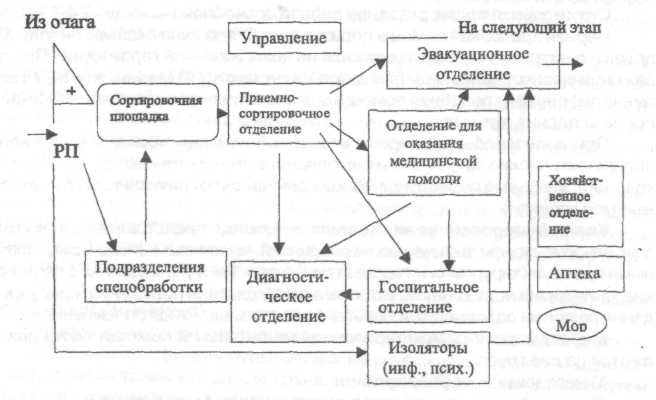 Рис. 4. Принципиальная схема развертывания и работы этапа медицинской эвакуации МС ГО.Первым этапом эвакуации пораженного населения из очагов массовых санитарных потерь являются медицинские отряды (ОПМ) МС ГО и медицинские роты войск ГО, а также сохранившиеся в очаге поражения медицинские учреждения (см. рис. 5).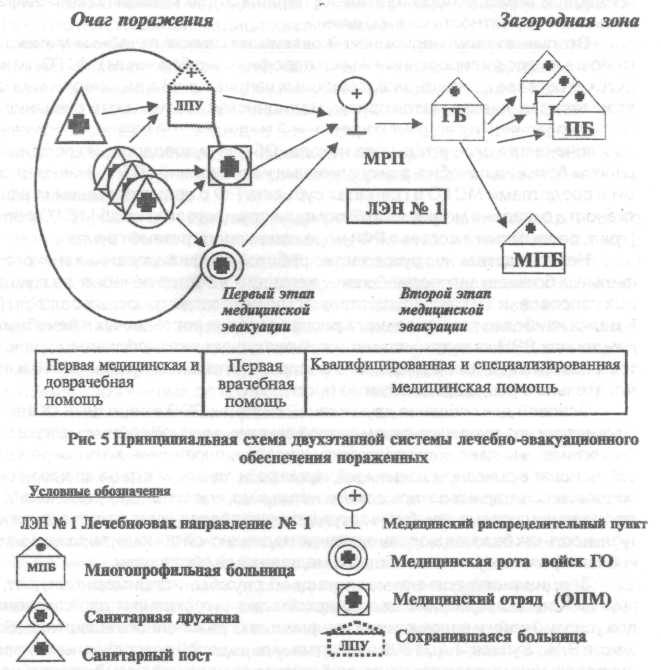 ОПМ вводится в очаг поражения в составе группировки сил ГО и развертывает первый этап медицинской эвакуации в зоне слабых разрушений на незараженной территории с учетом близости к путям вывоза пораженных из очага, наличия источников воды и пригодных для размещения отряда уцелевших зданий.В ОПМ пораженным оказывается первая врачебная помощь и осуществляется их подготовка к медицинской эвакуации в лечебные учрежденияМС ГО загородной зоны. В условиях, когда определенная часть пораженных может не выдержать длительной эвакуации и погибнуть, оказание первой врачебной помощи пораженным на первом этапе медицинской эвакуации повышает вероятность их выживания.Вторым этапом медицинской эвакуации служат лечебные учреждения (головные, профилированные и многопрофильные больницы) МС ГО, развернутые в составе лечебно-эвакуационных направлений в загородной зоне. На этом этапе осуществляется прием, медицинская сортировка и оказание квалифицированной и специализированной медицинской помощи пораженным и их лечение до окончательного исхода. Общее руководство и координацию работы больниц лечебно-эвакуационных направлений (ЛЭН) и маневр силами и средствами МС ГО в границах субъекта РФ с целью повышения эффективности оказания медицинской помощи осуществляет штаб МС ГО области (края, республики в составе РФ) через свои оперативные группы.Непосредственное руководство работой профилированных и многопрофильных больниц загородной зоны, входящих в состав лечебно-эвакуационных направлений (ЛЭН), осуществляют главные врачи головных больниц (ГБ). В целях наиболее рационального распределения пораженных в лечебных учреждениях ЛЭН на путях медицинской эвакуации автомобильным транспортом развертываются медицинские распределительные пункты (МРП) и вспомогательные распределительные посты (ВРП).Основой для создания двухэтапной системы ЛЭО в середине XX века послужил прогноз возникновения мировой ракетно-ядерной войны с неограниченным применением всех видов оружия массового поражения. Хотя современные войны носят в основном локальный характер, и одномоментное возникновение массовых санитарных потерь для них нетипично, вместе с тем принятая в МС ГО двухэтапная система лечебно-эвакуационного обеспечения сохраняет свою актуальность как базовая модель оказания медицинской помощи пораженным при неблагоприятных условиях общей и медицинской обстановки.Специалисты военно-медицинской службы, например, считают, что принцип эшелонирования медицинской помощи сохраняет свое значение и для условий войн и вооруженных конфликтов ограниченного масштаба (Большаков В.Н., Зубков И.А., 1999 г.). Поэтому передовой догоспитальный район, где пораженному оказывается медицинская помощь, должен выделяться при любом подходе к организации лечения в экстремальной ситуации, обусловленной войной или крупной катастрофой. Число же промежуточных этапов медицинской эвакуации зависит от конкретной обстановки (интенсивности, продолжительности, масштаба военных действий, организационно-технических возможностей эвакуации) и должно быть сведено к минимуму.С учетом особенностей оперативной и медицинской обстановки при возникновении очагов массовых санитарных потерь возможны следующие основные варианты оказания медицинской помощи пораженным до их госпитализации в лечебные учреждения:а)	оказание только первой медицинской помощи;б)	оказание первой медицинской и доврачебной помощи;в)	оказание первой медицинской, доврачебной и Первой врачебной помощи;г)	оказание первой медицинской, доврачебной и неотложных меропри
ятий квалифицированной медицинской помощи.Медицинской эвакуацией называется система мероприятий по транспортировке пораженных из очагов санитарных потерь в медицинские формирования и учреждения для оказания им необходимой медицинской помощи и лечения. В основном медицинская эвакуация осуществляется по принципу "на себя". Для этой цели в системе ГО используется санитарный транспорт, транспорт санитарно-транспортных формирований ГО (АСК, АСО, ЭСП, АСЭ), а также другие транспортные средства, выделенные соответствующими начальниками ГО.В МС ГО различают два вида медицинской эвакуации: по направлению и по назначению. По направлению эвакуация начинается в общем потоке с места оказания первой медицинской помощи и заканчивается в головной больнице больничной базы МС ГО, откуда пораженных направляют по назначению в больницы загородной зоны в соответствии с видом поражения. При медицинской эвакуации пораженных железнодорожным, водным или воздушным транспортом соответственно на вокзалах, в поЬтах и на аэродромах развертываются эвакуационные приемники, предназначенные для временного размещения пораженных до прибытия транспортных средств.4.4.4. Медицинская сортировка.Важным элементом системы лечебно-эвакуационного обеспечения является медицинская сортировка. Медицинская соргировка представляет собой способ распределения пораженных на группы в зависимости от их нуждаемости в однородных лечебно-профилактически* и эвакуационных мероприятиях. Существенное значение при этом имеет также сложившаяся в очаге медико-тактическая обстановка и установленный Аля данного этапа эвакуации объем медицинской помощи.Медицинская сортировка проводится в очаГе поражения и на этапах медицинской эвакуации. Для ведения медицинской сортировки должны привлекаться наиболее опытные, специально подготовленные врачи и средние медицинские работники. Элементам медицинской сортировки в очаге поражения должен быть обучен также личный состав спасательных формирований ГО, ведущий работы в очаге поражения.В основу медицинской сортировки были положены определенные Н.И. Пироговым сортировочные признаки: опасность пораженного для окружающих, лечебный и эвакуационный признаки. В зависимости от степени опасности пораженных для окружающих при сортировке выделяют следующие группы пораженных:нуждающиеся в изоляции;нуждающиеся в частичной или полной санитарной обработке;пораженные, не представляющие опасности для окружающих.При проведении медицинской сортировки по лечебному признаку пораженных распределяют на группы:• нуждающихся в неотложной медицинской помощи;•	пораженных, помощь которым в данный момент может быть отсрочена;легкопораженных, нуждающихся в амбулаторном лечении или способных самостоятельно следовать на следующий этап медицинской эвакуации;агонирующих, нуждающиеся в уходе и облегчении страданий.По эвакуационному признаку пораженных распределяют на группы:■	нуждающихся в эвакуации на следующий этап;•	остающихся на данном этапе временно или до окончательного исхода;■	подлежащих возвращению к месту жительства на амбулаторное лечение.Различают внутрипунктовую и эвакуационно-транспортную сортировку.Внутрипунктовая сортировка пораженных проводится с целью распределения их на группы для направления в определенные функциональные подразделения данного этапа медицинской эвакуации и определения очередности и характера оказания им медицинской помощи в зависимости от опасности для окружающих и нуждаемости в оказании медицинской помощи на данном этапе эвакуации.Эвакуационно-транспортная сортировка проводится с целью распределения пораженных на группы в зависимости от очередности, вида транспорта и положения, в котором необходимо эвакуировать пораженного (сидя или лежа).Медицинская сортировка осуществляется на основе диагноза и прогноза.При массовом поступлении пораженных на этап эвакуации последовательно используются два метода медицинской сортировки: выборочный и конвеерный.Вначале применяют выборочный метод, при котором путем беглого осмотра из общей массы пораженных выделяются лица, представляющие опасность для окружающих или нуждающиеся в неотложной медицинской помощи на данном этапе. После выборочного применяется конвеерный метод, в ходе которого носилки с пораженными размещают рядами или веером, и сортировочная бригада осуществляет последовательный осмотр и сортировку всех оставшихся пораженных.Для фиксации результатов медицинской сортировки используются сортировочные марки, обозначающие, куда и в какой очередности должен быть направлен пораженный. Марки представляют собой металлические или картонные значки, имеющие различную форму и цвет, которые прикрепляются к одежде пораженного. Использование сортировочных марок значительно ускоряет и упрощает процесс медицинской сортировки.Результаты медицинской сортировки на первом этапе медицинской эвакуации регистрируются с помощью первичных медицинских карточек, которые заполняются на пораженных в сортировочно-эвакуационном отделении отряда первой медицинской помощи.4.5. Медицинская защита населения от современных средств поражения.Медицинская защита является составной частью медицинского обеспечения и представляет собой комплекс организационных, лечебно-профилактических, санитарно-гигиенических и противоэпидемических мероприятий,направленных на предотвращение или ослабление воздействия на население и личный состав сил ГО поражающих факторов современного оружия.В целях подготовки к медицинской защите населения и сил ГО заблаговременно проводятся следующие мероприятия: создание медицинских формирований и учреждений ГО и обеспечение их готовности к работе в условиях военного времени; накопление средств медицинской защиты, резервов медицинского имущества для обеспечения населения и оснащения формирований и учреждений ГО; подготовка населения и спасателей к оказанию первой медицинской помощи, проведение комплекса санитарно-гигиенических и противоэпидемических мероприятий (в т.ч. создание грунд-иммуните-та у населения), разработка режимов поведения населения в зонах возможного радиоактивного загрязнения, химического и биологического заражения.Характер проводимых мероприятий медицинской защиты в основном определяется видом и масштабом примененного против населения оружия и особенностей его поражающих факторов.К средствам медицинской защиты относятся следующие профилактические и лечебные препараты, материалы и специальные средства:■ Радиозащитные препараты, снижающие степень лучевого поражения:а)	радиопротекторы - цистамин, индралин, диэтилстильбестрол;б)	комплексоны - соли молочной и уксусной кислот, унитиол;в)	адсорбенты - адсорбар, альгисорб, пентацин, ферроцин ;г)	адаптогены - женьшень, дибазол, китайский лимонник.В целях профилактики радиационных поражений кожи используются защитные пасты "Защита", "Радез". Для оказания медицинской помощи пораженным ионизирующим излучением и их лечения применяются антигеморрагические средства, стимуляторы кроветворения и центральной нервной системы.-	Антидоты (противоядия) от отравляющих и аварийно химически опас
ных веществ. Действие антидотов основано либо на химическом связывании
токсического вещества, либо на физиологическом антагонизме с ним. Уни
версальных антидотов не существует, поэтому при поражениях различными
видами ОВ применяются специфические антидоты:а)	антидоты нервно-паралитических ОВ делятся на две группы:холинолитики — атропин, афин, будаксим, тарен;реактиваторы холинэстеразы - дипироксим, изонитрозин;б)	антидоты цианидов — амилнитрит, пропилнитрит, антициан;в)	антидот люизита - унитиол.г)	антидоты психомиметических ОВ типа BZ — трифтазин, бугафен.-	Средства медицинской защиты от биологических средств поражения:а)	средства экстренной неспецифической профилактики: антибиотикии сульфаниламиды широкого спектра действия, активные в отношении большинства инфекционных заболеваний, интерферону;б)	средства специфической профилактики: антибиотики или антимикробные препараты узкого спектра действия, вакцины, анатоксины, бактериофаги, сыворотки;- К средствам медицинской защиты относят также перевязочные, обезболивающие средства и дегазирующие растворы.Химические, химиотерапевтические, биологические препараты и перевязочные средства, предназначенные для предотвращения или ослабления воздействия на человека поражающих факторов источника ЧС и используемые либо самостоятельно, либо в порядке взаимопомощи, включены в состав медицинских средств индивидуальной защиты.Ктабельным медицинским средствам индивидуальной защиты (МСИЗ) относятся:аптечка индивидуальная АИ-2;индивидуальный противохимический пакет (ИПП-8, ИПП-10, ИПП-11);пакет перевязочный медицинский (ППМ);профилактический антидот П-10М.Аптечка индивидуальная АИ-2 предназначена для предупреждения или снижения поражающего действия различных поражающих факторов, атакже для оказания первой медицинской помощи пораженным. Лекарственные средства, содержащиеся в аптечке, применяются при ранениях, ожогах, отравлениях ФОБ, радиационных поражениях и для предупреждения инфекционных болезней.Медицинскими средствами индивидуальной защиты обеспечивается в первую очередь личный состав гражданских организаций (формирований) ГО, во вторую очередь -» рабочие и служащие городов и отдельно расположенных категорированных объектов. Накопление медицинских средств индивидуальной защиты осуществляется министерствами и ведомствами России, правительствами республик в составе Российской Федерации, администрацией краев (областей) в мирное время путем закладки их в мобилизационный резерв и создания запасов объектов экономики.В настоящее время снабжение медицинскими средствами индивидуальной защиты осуществляется децентрализованно и централизованно. Оплата индивидуальных противохимических пакетов, накапливаемых в мобилизационном резерве, производится за счет средств федерального бюджета. Оплата медицинских средств индивидуальной защиты, накапливаемых в запас объектов экономики, производится за счет средств предприятий, организаций и учреждений.Выдача МСИЗ из мобилизационного резерва производится по решению Правительства Российской Федерации, а из запасов ойъектов экономики -по решению руководителей объекта в установленном порядке.4.6. Система управления МС ГО.Управление силами и средствами МС ГО осуществляется в соответствии с Законами РФ, Указами Президента РФ, постановлениями Правительства РФ, нормативными и распорядительными документами Минздрава России, приказами и распоряжениями начальников ГО, территориальных органов ГО ЧС.Сущность управления заключается в целенаправленной деятельности руководящего состава и органов управления МС ГО по поддержанию в постоянной готовности подчиненных им органов и сил, организации их действий по медицинскому обеспечению пораженного населения в военное время.Управление базируется на предвидении развития общей и медицинской обстановки в военное время, учете возможностей сил и средств МС ГО, быстром реагировании на изменение обстановки, своевременном принятии решений и настойчивом проведении их в жизнь.Управление МС ГО должно обеспечить: перевод в сжатые сроки органов управления и сил службы на военное положение, своевременное осуществление мероприятий по медицинскому обеспечению населения и сил ГО при применении противником современных средств поражения.Для обеспечения управления МС ГО создается системауправления, представляющая собой совокупность взаимосвязанных органов управления всех звеньев МС ГО, а также пунктов управления, системы связи и оповещения. Система управления создает материальную основу процесса управления.В любых условиях обстановки основу управления МС ГО составляет решение начальника службы и организация его выполнения.Процесс управления медицинской службой ГО включает следующие мероприятия:•	Непрерывное добывание, сбор, прогнозирование и оценка медико-тактической обстановки в зоне ответственности;■	своевременное принятие решения по организации медицинского обеспечения пораженного населения и доведение задач до подчиненных;•	разработка планов по медицинскому обеспечению населения в военное время и их корректировка;подготовка органов управления и сил МС ГО к выполнению задач;определение состава, мест, порядка развертывания и работы пунктовуправления, систем связи и оповещения;постоянный контроль за выполнением планов, приказов, распоряжений и оказание помощи подчиненным;•	организация взаимодействия с другими службами ГО, с военно-медицинской службой МО РФ, МВД РФ, ФСБ, ФАПСИ, органами и силами заинтересованных министерств и ведомств;Управление силами и средствами МС ГО носит циклический характер. Первый (заблаговременный) цикл начинается в мирное время при подготовке формирований и учреждений МС ГО к действиям по медицинскому обеспечению пораженного населения в военное время.Последующие (оперативные) циклы повторяются в ходе их ведения в результате изменения общей и медицинской обстановки и необходимости уточнения решения и планов начальником МС ГО, что должно обеспечить эффективное выполнение задач по медицинскому обеспечению пораженных в установленные сроки и в любых условиях.Сложность задач, стоящих перед МС ГО и условия, в которых они будут решаться, предъявляют повышенные требования к управлению службой. Управление может быть эффективным, если вся система управления будет находиться в высокой готовности, если оно будет непрерывным, устойчивым, оперативным и скрытным.Обеспечение постоянной готовности системы управления службы к выполнению поставленных задач в любой обстановке, с первых минут возник-новения угрозы войны, в том числе при внезапном нападении противника, является одной из главных задач, стоящих перед начальником МС ГО и его штабом. Поэтому готовность системы управления МС ГО должна быть выше готовности сил службы, т.е. опережать ее.Под непрерывностью управления понимается постоянное воздействие начальника и штаба МС ГО на ход выполнения задач. Непрерывность управления достигается постоянным знанием обстановки, наличием бесперебойной связи с подчиненными, старшими начальниками и взаимодействующими силами.Устойчивость управления определяется способностью начальника и штаба МС ГО выполнять свои функции в любой обстановке военного времени, достигается заблаговременным созданием системы запасных пунктов управления МС ГО, подготовкой штабов-дублеров, оснащением их соответствующей документацией и надежными техническими средствами управления и связи.Оперативность управления заключается в способности начальника и штаба МС ГО быстро и точно влиять на ход выполнения задач, своевременно реагировать на любые изменения обстановки. Это достигается высоким уровнем оперативной подготовки руководящего звена службы, умением анализировать обстановку, быстро принимать адекватные решения, разрабатывать четкие документы по управлению силами и средствами МС ГО. Важную роль в повышении оперативности управления играет использование компьютерных систем автоматизации связи и управления.Скрытность управления означает сохранение в тайне от противника всех проводимых мероприятий по гражданской обороне и достигается путем использования закрытых каналов связи, ограничением круга лиц, допущенных к секретным документам.Решающая роль в организации и осуществлении управления принадлежит начальнику МС ГО, который руководит подчиненными лично и через штаб МС ГО. Штабы МС ГО руководят и направляют деятельность подчиненных штабов, а также осуществляют непосредственное управление формированиями и учреждениями службы соответствующего уровня.При этом необходимо четкое распределение полномочий между руководящими инстанциями службы, а также определение функциональных обязанностей должностных лиц штабов МС ГОДля координации деятельности формирований и учреждений МС ГО, выполняющих задачи по медицинскому обеспечению пораженного населения, осуществления своевременного маневра силами и средствами службы в ходе организации лечебно-эвакуационных мероприятий в очаге поражения, а также для организации взаимодействия, создаются оперативные группы. Группы формируются из наиболее опытных специалистов органов управления здравоохранением, имеющих соответствующую оперативную подготовку.При организации управления силами и средствами МСГО оптимальным является соблюдение принципа централизации, характерного для иерархических систем, в сочетании с предоставлением подчиненным органам и силам службы инициативы при определении способов выполнения поставленных задач.4.7. Планирование медицинского обеспечения населения в военное время.Решение начальника МС ГО по медицинскому обеспечению населения, пострадавшего от военных действий или вследствие этих действий, отрабатывается в виде Плана медицинского обеспечения населения в военное время. План медицинского обеспечения населения в военное время — это комплекс графических и текстуовых документов, определяющих объем, организацию и порядок осуществления мероприятий по переводу МС ГО на военное положение и по выполнению возложенных на нее задач в условиях войны.Общая структура и основное содержание планов федеральных служб ГО определяются директивой Начальника ГО Российской Федерации. Конкретное наполнение и порядок разработки плана медицинского обеспечения населения в военное время на федеральном, территориальном, местном и объектовом уровнях регламентируются Положением о федеральной медицинской службе ГО, инструкциями и методическими указаниями Министерства здравоохранения РФ.В плане дается краткая характеристика возможной радиационной, химической, биологической и медицинской обстановки при различных вариантах развязывания и ведения войны — с применением оружия массового поражения и с использованием только обычных средств вооруженной борьбы, излагаются основные задачи службы, поставленные начальником ГО и начальником вышестоящей МС ГО, и порядок их выполнения при различных степенях готовности ГО, перечисляются силы и средства МС ГО и распределение их в группировке сил ГО, предназначенной для ведения спасательных и других неотложных работ в очаге поражения.Отдельно в плане излагаются вопросы организации медицинского обес
печения населения при планомерном приведении в готовность МС ГО и при
внезапном нападении противника.	:,Приложениями к плану являются: карта с нанесенной обстановкой и решением начальника МС ГО на медицинское обеспечение населения в военное время, календарный план выполнения мероприятий ГО и схема организации управления, связи и оповещения. Дополнительно к плану прилагаются различные справочные и расчетные данные, необходимые для планирования медицинского обеспечения населения в военное время:Сводные данные о формированиях и учреждениях МС ГО, расчет сил и средств службы для выполнения поставленных задач, документы скрытой связи, план взаимодействия с другими службами ГО и военно-медицинской службой; состав и задачи оперативных групп; расчеты, заявки на получение имущества, проекты решений, приказов, распоряжений, ордера на занятие помещений в загородной зоне при развертывание дополнительных коек МС ГО и другие материалы.Условно разработку плана можно разделить на три периода: организационно-подготовительный, практическая разработка документов, согласование и утверждение. Для разработки документов плана штаб МС ГО организу-ет сбор, изучение и обобщение исходных данных. Исходные данные штаб получает от соответствующих органов ГО ЧС, подчиненных штабов МС ГО, других служб ГО. Опыт работы штабов показывает, что сначала целесообразно разрабатывать графические документы, а затем текстовые. Содержание приложений определяется в соответствии с установленными формами, указанными в рекомендациях по разработке планов ГО.План должен учитывать географические, экономические и демографические характеристики административной территории, особенности ее оперативного положения, реальное состояние местного здравоохранения, военную доктрину вероятного противника о способах начала и ведения войны.На завершающей стадии разработки документов Плана медицинского обеспечения населения РФ в военное время он согласовывается с МЧС России и утверждается Министерством здравоохранения РФ. Планы медицинского обеспечения населения в военное время субъектов РФ, городов, городских районов и сельских округов утверждаются соответствующими начальниками гражданской обороны по согласованию с территориальными органами управления ГОЧС и руководителями вышестоящих органов управления здравоохранения.Корректировка плана осуществляется штабами МС ГО в порядке и сроки, установленные старшими начальниками. Как правило, она проводится один раз в год по исходным данным на 1 января. Реальность оперативных документов и расчетов плана проверяется в ходе командно-штабных и штабных учений и тренировок.4.8. Организация медицинского снабжения формирований и учреждений МС ГО.Медицинское снабжение представляет собой комплекс мероприятий, направленных на своевременное и полное обеспечение потребности формирований и учреждений МС ГО различными видами имущества и создание условий для устойчивого функционирования службы в условиях военного времени. Состояние обеспеченности формирований и учреждений службы необходимым для их работы имуществом является одним из определяющих показателей их готовности к выполнению задач в чрезвычайных ситуациях.В военное время применение противником современных средств поражения может вызвать не только разрушение инфраструктуры городов и массовые санитарные потери среди населения, но и привести к потере значительной части материальных ресурсов МС ГО. Разрушение аптек, складов, баз, магазинов «Медтехника» может вызвать появление резкого дефицита медицинского имущества, необходимого для оказания медицинской помощи пораженным. Поэтому медицинское снабжение является важнейшим видом медицинского обеспечения в системе ГО.Основными задачами медицинского снабжения являются:определение потребности в имуществе для проведения формированиями и учреждениями МС ГО лечебно-эвакуационных, санитарно-гигиенических и противоэпидемических мероприятий;создание, накопление, хранение и своевременное освежение запасов имущества, необходимого для табельного оснащения формирований и учреждений МС ГО;выявление, ведение заготовок и использование местных материальных ресурсов;разработка плана медицинского снабжения;обеспечение имуществом формирований и учреждений МС ГО, пополнение их необходимым имуществом в процессе работы;ведение установленного учета и отчетности по медицинскому снабжению;организация защиты медицинского имущества от поражающих факторов современного оружия.Все имущество, предназначенное для формирований и учреждений МС ГО, принято делить на медицинское, санитарно-хозяйственное и специальное.К медицинскому имуществу относятся: медикаменты, кровь и кровезаменители, биологические препараты, медицинские аппараты и приборы, перевязочные материалы, дезинфицирующие средства и дезинфекционная аппаратура, хирургические инструменты, оборудование специализированных отделений, лабораторное и аптечное имущество.К санитарно-хозяйственному имуществу относятся: нательное и постельное белье, хозяйственная и больничная мебель, производственное и кухонное оборудование, инвентарь, столовая и чайная посуда, одежда, обувь и др.Кспециальному имуществу относятся: средства индивидуальной защиты органов дыхания и кожных покровов, дозиметрическая аппаратура, приборы химической, бактериологической разведки и питание к ним, технические средства связи и оповещения, медицинские средства индивидуальной защиты, электроосветительные средства, съемное оборудование для транспортных средств, типовое санитарное оборудование - ТСО, универсальное санитарное приспособление для грузовых автомобилей - УСП-Г и др.По учетному признаку медицинское имущество делится на расходное и инвентарное. К расходному имуществу относятся медикаменты, биологические препараты, перевязочный материал (расходное имущество одноразового или короткого срока использования). Оно списывается по расходному документу (рецепт, накладная, требование) сразу после его отпуска из аптеки (склада). Инвентарное имущество должно находиться в пользовании в течение установленного срока, после которого, с учетом его технического состояния, может быть списано по акту.Основными источниками снабжения медицинских формирований и учреждений ГО медицинским, санитарно-хозяйственным и специальным имуществом являются:1. Имущество длительного хранения - запасы медицинского, санитар-но-хозяйственного и специального имущества целевого назначения и централизованного обеспечения МС ГО. Оно накапливается по решению Правительства РФ за счет федерального бюджета и хранится на складах длительного хранения Медицинских центров "Резерв" в загородной зоне.Ответственность за его хранение возлагается на органы управления здравоохранением субъектов Российской Федерации. Это имущество выдается со складов с введением общей готовности ГО.Неснижаемые запасы основных видов медицинского имущества — имущество, накапливаемое медицинскими учреждениями для нужд МС  ГО в строго определенном объеме и номенклатуре из расчета на больничную койку мирного времени для работы на определенный срок.Имущество текущего довольствия - это имущество отпускается медицинским учреждениям для повседневной работы. В мирное время медицинское имущество текущего довольствия находится в основном в аптечной сети (аптека, аптечные склады, базы). Каждая аптека имеет определенный запас медикаментов, перевязочного материала в пределах двух-трех месячной потребности.Запасы медицинского имущества, накапливаемые ЛПУ для медицинского обеспечений при ликвидации ЧС природного и техногенного характера.Имущество, приписанное к МС ГО по решению суженного заседания (СЗ) соответствующих органов исполнительной власти и органов местного самоуправления от других служб ГО и учреждений.Основными требованиями, предъявляемыми к имуществу МС ГО, являются комплектность и удобство в обращении. Комплектность предусматривает создание наборов необходимых медикаментов, инструментов и аппаратов, другого имущества по видам медицинской помощи или функциональным подразделениям.Комплект медицинского имущества рассчитан на оказание медицинской помощи определенному количеству пораженных или выполнение определенного комплекса медицинских мероприятий (объема медицинской помощи). Примером комплектов могут служить различного рода аптечки, сумки (АИ-2, сумка санитарная).К органам управления медицинским снабжением относятся производственное объединение "Фармация» и территориальное производственное объединение «Медтехника», имеющиеся во всех республиках в составе РФ, краях, областях и крупных городах. В распоряжении этих органов находятся учреждения медицинского снабжения, склады, аптеки, аптечные киоски, магазины медицинской техники.Общее руководство медицинским снабжением осуществляют начальники МС ГО. Основным документом, определяющим действия работников медицинского снабжения, является план медицинского снабжения. Он включает в себя содержание, объем и сроки проведения мероприятий, ответственных исполнителей и их дублеров, силы и средства, вопросы и объемы взаимодействия имеющимися запасами медицинского имущества с медицинской службой Вооруженных Сил. В плане должен быть разработан также вопрос защиты всех видов имущества от оружия массового поражения (от загрязнения РВ, ОВ и БС). План медицинского снабжения в мирное время не реже одного раза в год корректируется.Оснащение медицинских формирований и медицинских учреждений ГО производится согласно табелям оснащения. Табелем называется перечень имущества, предназначенного для оснащения формирований и учреждений МС ГО с указанием количества его по каждому предмету. Наличие имущества по табелю оснащения полностью обеспечивает работу того или иного формирования или учреждения МС ГО по оказанию предусмотренного вида медицинской помощи определенному количеству пораженных за определенный срок.Санитарные дружины оснащаются по табелю оснащения за счет тех учреждений, объектов экономики, на базе которых они создаются. СД, входящие в состав формирований ГО повышенной готовности, обеспечиваются имуществом за счет медицинского имущества длительного хранения. Отряды первой медицинской помощи первоначально обеспечиваются за счет имущества текущего довольствия лечебного учреждения-формирователя. ОПМ повышенной готовности обеспечиваются за счет имущества длительного хранения, которое рассчитано на оказание первой врачебной помощи 3 000 пораженных в течение 3 суток. Отряды и бригады специализированной медицинской помощи (ОСМП и БСМП), а также специализированные противоэпидемические бригады (СПЭБ), обеспечиваются имуществом за счет имущества текущего довольствия формирующих их медицинских учреждений согласно табелю оснащения.Подвижные госпитали МС ГО медицинским, санитарно-хозяйственным и специальным имуществом обеспечиваются за счет запасов, хранящихся на складах длительного хранения в соответствии с табелем. Дальнейшее пополнение госпиталей медицинским имуществом осуществляется установленным порядком.Для развертывания дополнительных больничных коек здравоохранения создаются запасы имущества на складах медицинских центров "Резерв". На этих складах в первую очередь хранится медицинское и другое имущество для головных больниц (ГБ), а также запасы специального имущества для всех медицинских учреждений МС ГО.Большое значение для приведения в готовность и организации работы формирований и учреждений МС ГО имеет своевременное получение имущества со складов, для чего к этим складам в мирное время приписываются погрузочные команды.После возникновения очагов поражения неизбежно резко возрастает расход медицинского имущества, что потребует периодического пополнения его запасов в ходе спасательных работ. Порядок снабжения медицинским и другим имуществом формирований и учреждений, участвующих в оказании медицинской помощи пораженным, устанавливается соответствующим начальником МС ГО.Ответственность за пополнение медицинского имущества СД, работающих в очагах поражения, возлагается на начальников ОПМ, работающих на том же участке (объекте) ведения спасательных работ. Доставка медицинского имущества санитарным дружинам производится попутным транспортом, следующим из ОПМ в очаг поражения.ОПМ пополняет израсходованное в ходе оказания первой врачебной помощи имущество со складов и баз ПО «Фармация» и ТПО «Медтехника».Для оперативного и бесперебойного обеспечения медицинским имуществом работающих в очаге медицинских формирований и учреждений создаются подвижные аптечные летучки на автомашинах, катерах, вертолетах. Комплект аптечной летучки рассчитан на оказание медицинской помощи 300 пораженным. По опыту учений одна аптечная летучка может обеспечить медицинским имуществом 10 ОПМ при плече подвоза до 50 км. Штат аптечной летучки состоит из 3 человек: начальника летучки (провизора или фармацевта), санитара (рабочего) и шофера.Пополнение израсходованного имущества БСМП и ОСМП осуществляется теми лечебными учреждениями больничной базы МС ГО, где они работают, а СЭО и СПЭБ - формирующими их учреждениями. Обеспечение лечебных учреждений кровью и кровезаменителями осуществляется за счет развертывания в больницах отделений и пунктов переливания крови, а также областными, краевыми станциями переливания крови.ГЛАВА V. ГРАЖДАНСКАЯ ОБОРОНА ОБЪЕКТОВ ЗДРАВООХРАНЕНИЯ5.1. Определения и понятия.Объекты здравоохранения — это учреждения, учебные заведения медицинского, санитарно-противоэпидемического (профилактического) профиля различных форм собственности (государственные, акционерные и др.) и подчинения (федеральные, региональные, субъектов Российской Федерации, муниципальные, ведомственные), которые прямо или косвенно проводят мероприятия по сохранению здоровья населения.В зависимости от предназначения и содержания работы при повседневной деятельности в условиях мирного времени все объекты здравоохранения могут быть объединены в следующие группы:лечебно-профилактические (больницы, поликлиники, диспансеры, амбулатории, медико-санитарные части и др.);санитарно-противоэпидемического профиля (центры Госсанэпиднадзора, противочумные институты и станции и др.);медицинского снабжения (аптеки, склады, базы);учреждения службы крови (институты, станции, отделения в больницах по заготовке и переливанию крови);научно-исследовательские и учебные учреждения (заведения) медицинского профиля системы Минздрава России, других министерств и ведомств, а также субъектов Российской Федерации;административно-управленческие учреждения здравоохранения (министерства, департаменты,  комитеты,  отделы).Гражданская оборона объекта здравоохранения представляет собой специальную организацию в структуре объекта, предназначенную для защиты персонала и больных, находящихся на объекте, материальных ценностей, обеспечения функционирования объекта по предназначению при возникновении опасности поражения или при поражении в результате ведения военных действий или вследствие этих действий, когда возникают очаги поражения, в т.ч. вторичного характера с радиоактивным, химическим, бактериологическим заражением территории. Гражданская оборона создается на всех объектах здравоохранения независимо от их формы собственности и принадлежности и обеспечивает их мобилизационную готовность к работе в условиях военного времени.Мобилизационная готовность объекта здравоохранения - это способность органов управления, сил и средств его ГО решать задачи в соответствии с предназначением, которые определены на военное время.Режим деятельности ГО объекта здравоохранения - период времени, в течение которого выполняются нормативно установленные мероприятия гражданской обороны на объекте: повседневная деятельность, общая готовность, военное время.План гражданской обороны объекта здравоохранения (план действий) - основной документ, определяющий деятельность гражданской обороны объекта при переводе с мирного на военное положение и в военное время, представляет собой комплект документов, обеспечивающих выполнение мероприятий ГО целенаправленно с учетом конкретной обстановки.Гражданские организации (формирования) ГО на объекте здравоохранения создаются приказом начальника ГО объекта в соответствии с заданием. В их состав включаются мужчины в возрасте от 18 до 60 лет, женщины в возрасте от 18 до 55 лет, за исключением военнообязанных, инвалидов I-III групп, беременных женщин, имеющих детей в возрасте до 8 лет, и женщин с высшим и средним медицинским образованием, имеющих детей в возрасте до 3 лет (ст. 17 Федерального закона «О гражданской обороне»). Комплектование гражданских организаций (формирований) ГО осуществляется на добровольной основе приказом руководителя объекта здравоохранения - начальника ГО объекта.Устойчивость функционирования объекта здравоохранения - заблаговременная целевая подготовка объекта к работе в военное время, включающая административно-организационные, инженерно-технические, материально-экономические, санитарно-противоэпидемические, режимные, образовательные (подготовка кадров) мероприятия, в результате которых снижается риск поражения объекта и обеспечивается выполнение им задач военного времени.Управление гражданской обороной на объекте здравоохранения - целенаправленная деятельность руководителя - начальника гражданской обороны и руководящего состава штаба ГО ЧС, гражданских организаций (формирований) по обеспечению готовности объекта и организации его работы в военное время в соответствие с предназначением.5.2. Задачи гражданской обороны объекта здравоохранения.Содержание задач определяется предназначением гражданской обороны и объектов здравоохранения на военное время. Задачи могут быть общими для всех объектов здравоохранения и частными для определенной группы объектов здравоохранения с учетом их предназначения на военное время.К числу общих задач относятся:создание и подготовка органа управления гражданской обороны объекта (штаба ГО ЧС);прогнозирование возможной обстановки на объекте в военное время и ее оценка при возникновении военной опасности;разработка плана (действий) ГО объекта здравоохранения на военное время;изучение организации гражданской обороны города (района), взаимодействующих объектов, органов управления по делам гражданской обороны и чрезвычайным ситуациям, органов здравоохранения ведомственного подчинения, организация взаимодействия;разработка документов по планированию повседневной деятельности гражданской обороны объекта (годового и месячных планов);создание, оснащение и подготовка гражданских организаций (формирований) общего назначения (объектовых) и медицинских в соответствии с заданием в состав медицинской службы гражданской обороны;организация защиты объекта от воздействия современных средств ведения войны, при террористических акциях, возникновении чрезвычайных ситуаций природного и техногенного характера;подготовка персонала объекта здравоохранения к действиям по сигналам ГО и выполнению своих функциональных обязанностей в составе гражданских организаций (формирований);проведение мероприятий по повышению устойчивости функционирования объекта здравоохранения в военное время.Частными задачами гражданской обороны лечебно-профилактических учреждений (больницы, поликлиники и др.) являются:защита не только персонала и материальных ценностей от воздействия средств ведения войны, при авариях и катастрофах, но и больных, находящихся на стационарном лечении или на амбулаторном приеме, а также и больных из числа нетранспортабельных, находящихся дома;дополнительное развертывание и перепрофилизация коечной сети в больницах для приема пораженных и больных в военное время либо по месту постоянной дислокации больницы, либо после вынужденной ее эвакуации в загородную зону;организация медицинского обеспечения населения при его эвакуации и рассредоточении из городов в загородную зону и в местах его расселения;выделение медицинского персонала для медицинского обеспечения работающих смен объектов экономики;развертывание и организация работы защищенных стационаров для нетранспортабельных больных-проведение спасательных и аварийно-восстановительных работ на объекте, восстановление функционирования больницы, поликлиники, организация медицинской помощи пораженным и больным, поступающим из очага поражения;перевод больницы, поликлиники и др. объектов на противоэпидемический режим работы при возникновении соответствующей эпидемической обстановки и на особый режим работы в условиях радиоактивного и химического заражения территории.Частными основными задачами гражданской обороны учреждений санитарно-противоэпидемиологического профиля являются:организация наблюдения и лабораторного контроля за зараженностью объектов и внешней среды РВ, ОВ, АОХВ и БС;организация и проведение мероприятий по профилактике массовых инфекционных заболеваний в очагах поражения, на путях и этапах эвакуации пораженных и больных, в местах расселения населения;организация и проведение санитарно-противоэпидемических мероприятий при ведении спасательных и неотложных аварийно-восстановительных работ в очагах поражения;организация методического руководства и участие в ликвидации вспышек массовых инфекционных заболеваний, обеспечение контроля за переводом объектов здравоохранения для работы в строгом противоэпидемическом режиме.Для гражданской обороны учреждений медицинского снабжения частной задачей является организация наиболее полного обеспечения медицинской службы гражданской обороны и объектов здравоохранения, имеющих задания по гражданской обороне, необходимым имуществом по установленной номенклатуре и обеспечение бесперебойной его поставки учреждениям и формированиям в ходе ведения спасательных работ в очагах поражения, хранение, своевременное освежение и обновление запасов имущества, организация контроля и оказание помощи в освежении медицинского имущества запаса лечебно-профилактических и других учреждений.Научно-исследовательские учреждения здравоохранения в интересах медицинской службы ГО выполняют работу по заданной тематике, а учебные заведения по соответствующим программам ведут подготовку и послеобра-зовательное усовершенствование кадров, работающих на объектах здравоохранения, в том числе и в системе гражданской обороны.Задачи ГО объектов здравоохранения решаются в режиме их повседневной деятельности, при переводе ГО с мирного на военное время и в военное время.Наиболее многочисленными объектами здравоохранения, на которых создана гражданская оборона, являются больницы, поликлиники, аптеки. Они составляют основу для создания гражданских организаций (формирований) медицинской службы гражданской обороны, а больницы для развертывания дополнительно коечной сети на военное время.При создании организационной структуры гражданской обороны на объектах здравоохранения необходимо учитывать, что некоторые из них (больницы, поликлиники и др.) имеют задания по Всероссийской службе медицины катастроф, созданной в стране постановлением Правительства Российской Федерации от 3.05.94 г. № 420.5.3. Организация и ведение гражданской обороны на объекте здравоохранения.Гражданская оборона на объекте здравоохранения создается приказом его руководителя на базе структурных подразделений объекта в соответствии с заданием вышестоящего органа управления здравоохранением по подчиненности объекта.Организационная структура ГО на объекте представлена органом управления - штабом ГО ЧС, гражданскими организациями (формированиями) ГО и больничной коечной сетью, предназначенной для приема пораженных и больных из очагов поражения в военное время.Гражданские организации (формирования) ГО создаются для МС ГО и общего назначения (объектовые) для работы на объекте здравоохранения.Некоторые объекты здравоохранения, в основном больницы, имеют задания по службе медицины катастроф на создание медицинских формирований и подготовки коечной сети при ликвидации медико-санитарных последствий чрезвычайных ситуаций.Основанием для создания ГО на объекте здравоохранения является задание вышестоящего органа управления здравоохранения, которое согласовывается с соответствующим органом управления ГО ЧС (района, города, субъекта Российской Федерации) в зависимости от подчиненности объекта здравоохранения и выдается письменно. Задание должно корректироваться, а при отсутствии изменений подтверждаться, через каждые 3 года также в письменной форме. В соответствии с заданием объект здравоохранения составляет смету расходов по гражданской обороне. В связи с этим задание объекту здравоохранения является документом, определяющим не только организацию гражданской обороны, но и ее финансирование.В задании указываются:основные задачи объекта здравоохранения по гражданской обороне по принципу реальности их выполнения в установленные сроки;статус органа управления ГО объекта - штаба ГО ЧС с определением численности штатных должностей. В больницах численностью 600 и более коек имеется штатная должность заместителя главного врача по медицинской части (для работы по гражданской обороне), который является начальником штаба ГО ЧС. В больницах, имеющих более 1000 коек, целесообразно иметь штатную должность помощника начальника штаба ГО ЧС - главного специалиста (со средним образованием). В больницах, имеющих менее 600 штатных коек и в поликлиниках (других объектах здравоохранения), имеющих 65 врачебных должностей - штатная должность начальника штаба ГО ЧС. В других учреждениях здравоохранения должность начальника штаба ГО ЧСисполняется должностным лицом объекта здравоохранения по решению главного врача - начальника ГО объекта;количество и профиль создаваемых гражданских организаций (формирований) МС ГО с указанием порядка их оснащения, обеспечения транспортом, сроков приведения в готовность и предназначения. (Создание объектовых формирований определяется решением начальника ГО объекта);количество и профиль развертываемых коек для приема пораженных и больных в военное время, порядок обеспечения их имуществом. При этом учитывается реальность выполнения задания: на 1 койку мирного времени реально можно дополнительно развернуть с учетом выписки до 50-60% больных на амбулаторное лечение в зависимости от профиля больницы 1,5-2 койки, т.е. увеличить число штатных коек мирного времени в 1,5-2 раза;развертывание, если предусмотрено, стационара для нетранспортабельных больных с указанием количества коек и сроков его готовности;район и сроки эвакуации, если предусмотрено, объекта здравоохранения. Вопросы подбора помещений в загородной зоне, транспортного обеспечения и обеспечения, жизнедеятельности объекта в загородной зоне решаются руководством объекта здравоохранения совместно с органом управления ГО ЧС;выделение сил и средств для медицинского обеспечения населения в процессе его эвакуации и в местах расселения, медицинского обеспечения работающих смен объектов экономики в военное время;вопросы взаимодействия по взаимному оказанию помощи между объектами здравоохранения по организации и ведению гражданской обороны, порядок представления отчетности;сроки разработки планирующих документов и завершения создания организационной структуры гражданской обороны объекта.Руководитель - начальник гражданской обороны объекта здравоохранения анализирует полученное задание на организацию гражданской обороны и оценивает возможности по его выполнению, а в случаях нереальности отдельных положений задания представляет письменно обоснованные предложения по внесению в него соответствующих изменений (дополнений).Недопустимо самовольное решение вопросов мобилизационной подготовки объектов здравоохранения, которые возложены на гражданскую оборону, они должны решаться на реальной основе в соответствии с нормативно-правовой базой гражданской обороны и возможностями объектов здравоохранения.Первоочередным мероприятием по выполнению задания является создание органа управления ГО объекта здравоохранения - штаба ГО ЧС. Его структура и состав определяются в зависимости от предназначения объекта здравоохранения на военное время и задач гражданской обороны.Основным принципом создания органа управления ГО ЧС в учреждениях здравоохранения является включение в его состав основных руководящих работников и определение их функциональных обязанностей в соответствии с характером выполняемой ими повседневной работы. Иногда возникает ситуация, когда руководящий работник объекта здравоохранения, состоящий в штабе, подлежит призыву на военное время в Вооруженные Силы. В этомслучае необходимо на эту должность в составе штаба иметь дублера и привлекать его периодически к выполнению проводимых мероприятий. Ответственность за порученный участок работы в составе штаба несет тот работник, который является его членом, а не дублер.Примерный состав штаба ГО ЧС больницы на 600 и более коек может быть следующим: начальник штаба — заместитель главного врача по медицинской части (для работы по ГО)*; заместитель главного врача по лечебной работе (в некоторых больницах эта должность по штатному расписанию именуется «заместитель главного врача по медицинской части»); заместитель главного врача по кадрам (в некоторых больницах это должностное лицо не является заместителем главного врача); заместитель главного врача по хирургии (в больницах, имеющих хирургические отделения); заведующий аптекой больницы (при ее наличии); заместитель главного врача по экономическим вопросам; главный инженер (главный механик); инженер по медицинской технике (инженер-метролог); инженер по эксплуатации зданий и сооружений (должность имеется не во всех больницах); представители общественных организаций больницы, 2-3 технических работника (машинистка, медстатистик, старшая медицинская сестра больницы)- Все должностные лица штаба должны иметь функциональные обязанности.Функциональные обязанности должностных лиц отрабатываются, руководствуясь задачами, которые определены в приказе главного врача о создании штаба и организации его подготовки. Вариант организации штаба ГО ЧС больницы и распределения обязанностей должностных лиц показан на рис.6.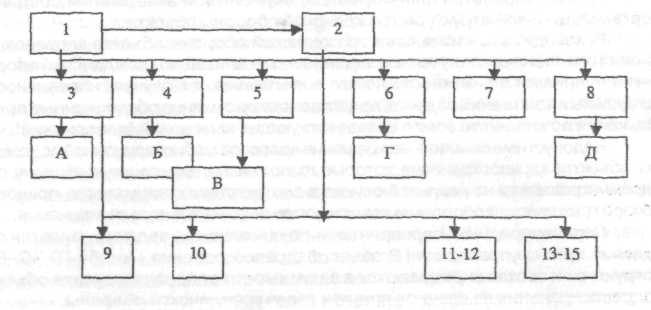 Рис.6. Схема организации штаба ГО ЧС больницы (600 и более коек).'Должность введена а штат больниц на 600 и более коек Постановлением СМ СССР (1979 г.) и приказом МЗ СССР (1980 г.).Обозначения на рис.6:1 — начальник ГО объекта, главный врач больницы; 2 — начальник штаба ГО ЧС объекта - заместитель главного врача больницы по медицинской части (для работы по ГО); 3 — председатель эвакуационной комиссии — заместитель главного врача больницы по медицинской части (по лечебной работе); 4 — главный инженер (механик) больницы (член штаба); 5 — заместитель главного врача больницы по хирургии (член штаба); 6 — заместитель начальника ГО объекта по материально-техническому обеспечению — заместитель главного врача больницы по экономическим вопросам или по АХЧ; 7секретарь эвакуационной комиссии объекта здравоохранения - заместитель главного врача больницы по кадрам; 8 — помощник начальника ГО объекта по медицинскому снабжению — заведующий аптекой больницы (при ее наличии в больнице); 9 — заместитель председателя эвакуационной комиссии объекта, член штаба ГО ЧС объекта — инженер больницы по медицинской технике или инженер-метролог больницы; 10 — комендант штаба ГО ЧС объекта (ответственный за пункт управления и размещение личного состава штаба) — инженер по эксплуатации зданий больницы; 11-12 — члены штабапредставители от общественных организаций больницы (профком и др.),в т. ч. главная медицинская сестра больницы; 13-15 — технические работники штаба (медстатистик, машинистка и др.); А — эвакуационная комиссия; Б-защитные сооружения на объекте; В — стационар для нетранспортабельных больных; Г — формирования ГО общего назначения, склады материально-технического снабжения, продовольственного снабжения, СИЗ и др.; Д —неснижаемые запасы (резерв) медицинского имущества; МСИЗ и др. (накопление, освежение, хранение и выдача, документация).■ Функциональные обязанности отрабатываются каждым должностным лицом штаба ГО ЧС объекта под руководством начальника штаба, обсуждаются на заседании штаба, подписываются исполнителем и начальником штаба, а утверждаются начальником ГО объекта.Функциональные обязанности должностных лиц хранятся: первый экземпляр у начальника штаба, а второй — в рабочей папке должностного лица.Как вариант можно рекомендовать следующие функциональные обязанности должностных лиц штаба ГО ЧС больницы, которые в каждом конкретном случае могут быть дополнены и доработаны с учетом особенностей больницы.Главный врач — начальник ГО объекта:отвечает за состояние готовности больницы к работе в военное время и при возникновении чрезвычайных ситуаций в мирное время, за организацию мероприятий по защите больных и персонала, за организацию спасательных работ при поражении больницы в результате террористических актов, стихийных бедствий, техногенных аварий в мирное и военное время.имеет право издавать приказы по подготовке объекта и формирований, утверждать функциональные обязанности должностных лиц, принимать решения в соответствии с складывающейся обстановкой, финансировать установленным порядком проводимые мероприятия, объявлять поощрения и взыскания персоналу;обязан:обеспечить руководство повседневно проводимыми мероприятиями по подготовке больницы к работе в чрезвычайных ситуациях, по повышению устойчивости ее функционирования, мобилизационной подготовке к работе в военное время;принимать участие в прогнозировании возможной обстановки и планировании мероприятий на объекте в соответствии с имеющимся заданием на мирное и военное время;ставить задачи на разработку плановых документов и организацию подготовки персонала больницы, созданных гражданских организаций ГО и формирований СМК, на создание неснижаемого запаса медицинского и другого имущества, предназначенного на мирное и военное время, его хранение и освежение;контролировать организацию подготовки персонала и формирований .лично принимать участие в проведении занятий с руководящим составом объекта;организовать выполнение мероприятий по защите персонала и больных, решать вопросы строительства защитных сооружений на объекте, контролировать состояние их готовности к приему укрываемых, подготовки загородной зоны к размещению больницы при ее эвакуации и расселению персонала;в связи с обстановкой мирного и военного времени своевременно установленным порядком отдавать распоряжения на оповещение и сбор руководящего состава и персонала больницы, оценивать обстановку и ставить задачи должностным лицам по приведению в готовность объекта и созданных формирований;своевременно принимать решение и ввести в действие отработанные планы с учетом сложившейся обстановки, руководить выполнением мероприятий;своевременно ставить задачи и представлять донесения в вышестоящий орган здравоохранения, получать информацию и распоряжения, доводить их до исполнителей;организовывать управление выполнением мероприятий на объекте и обобщение данных по их анализу для представления в вышестоящий орган здравоохранения по подчиненности.Заместитель главного врача по медицинской части (для работы по ГО) - начальник штаба ГО ЧС объекта:отвечает за состояние готовности штаба к работе в мирное и военное время, оповещение и сбор руководящего состава объекта, за отработку документов по планированию и управлению мероприятиями на объекте, по подготовке персонала гражданских организаций (формирований) ГО и медицинских формирований СМК к работе в чрезвычайных ситуациях мирного и военного времени;имеет право отдавать распоряжения от имени главного врача - начальника ГО объекта по вопросам в объеме своих функциональных обязанностей, представлять предложения по комплектованию штаба, формирований персоналом, заслушивать должностных лиц штаба и заведующих отделениями больницы, руководителей служб о выполнении ими функциональных обязанностей и повышении своих специальных знаний по вопросам гражданской обороны и СМК, представлять предложения о поощрениях и взысканиях;обязан:организовать работу штаба ГО ЧС объекта, обеспечить его повседневную готовность к действиям в мирное и военное время;разработать совместно с членами штаба функциональные обязанности должностных лиц, организовать их изучение, докладывать начальнику ГО объекта об уровне подготовки должностных лиц, их соответствии занимаемым должностям в составе штаба;спланировать и организовать подготовку штаба, персонала больницы и личного состава медицинских формирований в соответствии с приказом начальника ГО объекта и планом основных мероприятий в текущем году;обобщать данные по состоянию защиты персонала и больных на объекте (обеспеченности защитными сооружениями, средствами индивидуальной защиты и др.);организовать работу штаба по отработке документов по планированию и управлению гражданской обороны, проведению учений;спланировать и организовать проведение мероприятий по подготовке загородной зоны по месту развертывания больницы в случае ее эвакуации;совместно с руководящим и техническим персоналом изучить вопросы повышения устойчивости функционирования объекта в военное время, отрабатывать планы (годовые, на пятилетку и перспективные) по повышению устойчивости функционирования объекта;в соответствии с обстановкой и распоряжением начальника ГО обеспечить оповещение и сбор руководящего состава и персонала согласно плану, организовать работу штаба по выполнению предусмотренных мероприятий;организовать работу по оценке обстановки, поддерживать связь с органами управления ГО ЧС и здравоохранения района (города), своевременно получать необходимую информацию, докладывать главному врачу больницы предложения для принятия решения, вести соответствующую документацию (донесения, распоряжения и др.);контролировать выполнение распоряжений начальника ГО — главного врача, анализировать сложившуюся обстановку, обобщать данные по выполнению мероприятий объектом в условиях сложившейся обстановки;систематически повышать свои специальные знания, принимать участие в мероприятиях, проводимых по планам гражданской обороны города (района);как заместитель главного врача (по его поручению) выполнять другие обязанности, связанные с подготовкой объекта к работе в военное время, проводить инструктаж вновь принимаемого на работу персонала, участвовать в проведении больничных конференций, в аттестации персонала больницы и обсуждении кандидатур на должности с учетом их подготовки к работе в гражданской обороне.Заместитель главного врача по лечебной работе (по медицинской части) — председатель эвакуационной комиссии (ЭК):отвечает за планирование мероприятий по эвакуации больницы из возможных опасных зон заражения, при террористических актах и в загородную зону в военное время, за организацию лечебного процесса пораженных ибольных; за специальную подготовку врачебно-сестринского состава больницы по гражданской обороне;имеет право по согласованию с НШ ГОЧС объекта отдавать распоряжения по вопросам планирования и подготовки больницы к эвакуации, представлять предложения по комплектованию эвакокомиссии, лечебно-диагностических отделений кадрами, по структуре развертывания функциональных отделений при массовом приеме пораженного населения;обязан:отработать приказ главного врача — начальника ГО объекта о создании эвакоксмиссии и сборного эвакуационного пункта, организовать подготовку их персонала;совместно с начальником штаба ГО ЧС объекта и членами эвакокомиссии отрабатывать и своевременно корректировать планирующие документы, функциональные обязанности должностных лиц эвакокомиссии и сборного эвакопункта, выполнять практические мероприятия по обеспечению готовности к развертыванию сборного эвакопункта и по подготовке больницы к организованному выводу в загородную зону;принимать участие в перепланировке отделений больницы при ее пере-профилизации для приема пораженных и больных, в комплектовании их кадрами, участвовать в планировании создания и подготовки медицинских формирований (бригад и отрядов), их оснащении имуществом;совершенствовать организацию лечебно-диагностической работы персонала больницы в условиях массового поступления пораженных и больных;участвовать в разработке и проведении учений в больнице, повышать свои знания по выполнению мероприятий, связанных с подготовкой загородной зоны для развертывания больницы;оценивать сложившуюся обстановку и выполнять мероприятия по подготовке больницы к работе в прогнозируемых условиях, организовать при необходимости экстренную выписку больных на амбулаторное лечение;Заместитель главного врача по хирургии:отвечает за подготовку врачебно-сестринского персонала больницы к оказанию неотложной помощи при травматических повреждениях, за комплектование, оснащение и подготовку бригад хирургического профиля, за планирование и развертывание стационара для нетранспортабельных больных и подготовку больницы к развертыванию отделений хирургического профиля, операционно-перевязочного блока при массовом поступлении пораженных;имеет право представлять предложения по комплектованию бригад и отделений, стационара для нетранспортабельных больных кадрами, контролировать состояние готовности защитного сооружения к развертыванию стационара для нетранспортабельных больных, наличие для него медицинского и другого имущества;обязан:разрабатывать планирующие документы и своевременно их корректировать, оказывать помощь в подготовке отделений хирургического профиля для приема массового потока пораженных;проводить занятия по специальной подготовке с врачами и средним медперсоналом по тематике неотложной медицинской помощи при травматических повреждениях;комплектовать сортировочные бригады для работы в приемно-сортировочном отделении больницы при поступлении пораженных травматологического профиля;участвовать в отработке схемы развертывания приемно-сортировочно-го отделения для обеспечения массового приема пораженных с травмой, в решении вопросов оснащения отделения имуществом;руководить подготовкой и работой операционно-перевязочного блока и реанимационного отделения;знать расчет распределения врачей хирургического профиля, операционных и перевязочных сестер по созданным медицинским формированиям и отделениям больницы, в соответствии с обстановкой обеспечивать маневр ими;представлять предложения по организации развертывания, оснащения, комплектования стационара для нетранспортабельных больных*, отделений хирургического профиля в больнице после ее эвакуации в загородную зону, руководить этими мероприятиями;Заместитель главного врача по кадрам — секретарь ЭК:отвечает за учет кадров, их бронирование и распределение по формированиям и отделениям больницы, за учет членов семей персонала, подлежащих эвакуации в загородную зону, и оформление соответствующей документации;имеет право представлять предложения (по согласованию с начальником штаба ГО ЧС объекта) о комплектовании медицинских формирований и отделений кадрами;обязан:вести учет движения кадров в больнице по занимаемым должностям и своевременно информировать начальника штаба объекта для внесения изменений в отработанные планы;выполнять мероприятия по бронированию кадров в соответствии с существующим положением, согласовывать этот вопрос с заместителями главного врача;вести документацию, отрабатываемую в ЭК объекта, своевременно корректировать списки персонала, членов их семей и больных, подлежащих эвакуации в загородную зону;принимать участие в занятиях и учениях, проводимых в больнице.Заместитель главного врача по экономическим вопросам — заместитель главного врача по материально-техническому обеспечению:отвечает за организацию материального и технического обеспечения функционирования больницы в месте постоянной дислокации и после ее эвакуации, за оснащение и подготовку формирований ГО общего назначения (объектовых);имеет право распределять в соответствии с заявками средства материального и технического обеспечения по отделениям и формированиям, контро-* В больницах, где нет должности заместите/т главного врача по хирургии, а стационар развертывается, обязанности по его развертыванию возлагаются на одного из заведующих отделениемлировать их экономное расходование и использование в соответствии с назначением, изымать излишествующие и перераспределять между отделениями.обязан:принимать участие в отработке документов плана по вопросам материального и технического снабжения формирований и отделений больницы;работать в составе эвакокомиссии объекта и решать вопросы вывоза имущества больницы при эвакуации в загородную зону, материального и технического обеспечения ее развертывания и работы;создавать запасы материальных и технических средств для оснащения формирований и отделений больницы, стационара для нетранспортабельных больных, имеющихся защитных сооружений и запланированных к строительству;участвовать в исследовании устойчивости функционирования больницы в военное время, отработке плана и выполнении мероприятий по повышению устойчивости;проводить мероприятия по защите материальных средств, обеспечивать своевременное снабжение приводимых в готовность формирований и отделений больницы.Заведующий аптекой — помощник начальника ГО по медицинскому снабжению:отвечает за своевременное создание неснижаемого запаса медицинского имущества, его хранение, освежение и выдачу в установленные планом сроки формированиям и отделениям, за организацию медицинского снабжения больницы при развертывании в загородной зоне;имеет право представлять предложения по распределению имущества, организации его хранения и о порядке выдачи формированиям и отделениям больницы, контролировать расходование имущества, изымать излишествующее;обязан:участвовать в отработке планирующих документов по вопросам медицинского снабжения;представлять заявки на имущество неснижаемого запаса, своевременно получать его и комплектовать по отделениям и формированиям:обеспечить выдачу медицинского имущества формированиям и отделениям в соответствии с нормами их оснащения, закладку в установленные сроки в защитные сооружения;знать порядок, иметь документацию и организовать получение медицинского имущества со складов базы спецмедснабжения, руководить его расконсервацией;иметь расчеты вывоза медицинского имущества при эвакуации больницы, знать потребности больницы в кислороде, дистиллированной воде и др. необходимых средствах, изыскивать источники их поставок из местных ресурсов;изучать возможности использования местных ресурсов для обеспечения работы больницы при ее развертывании в загородной зоне;проводить мероприятия по защите медицинского имущества, организовать снабжение формирований и отделений больницы при ведении спасательных работ в очаге поражения.Главный инженер больницы:отвечает за выполнение инженерно-технических мероприятий по повышению устойчивости работы объекта, за содержание в готовности защитных сооружений к приему укрываемых (в т.ч. и больных), планирование и строительство (если предусматривается планом) простейших укрытий, за консервацию зданий больницы при ее эвакуации и их передачу коммунально-эксплуатационным органам;имеет право по согласованию с заместителем главного врача по экономическим вопросам привлекать административно-хозяйственный состав для выполнения различных работ на объекте в подготовительный период;обязан при выполнении мероприятий руководствоваться строительными нормами и правилами инженерно-технических мероприятий.Инженер по медицинской технике:отвечает за снабжение медицинских формирований и отделений табельными техническими средствами диагностики и лечения, за метрологическое обслуживание технических средств, их демонтаж при эвакуации больницы и монтаж при ее развертывании в загородной зоне;имеет право контролировать использование технических средств в лечебном процессе, соблюдение правил эксплуатации аппаратов и приборов, вносить предложения по перераспределению технических средств;обязан иметь учет всех технических средств, имеющихся в больнице, знать их рабочее состояние, установленным порядком проводить их метрологическое обслуживание, отработать расчет демонтажа технических средств и их вывоза при эвакуации больницы, работать в составе эвакокомиссии.Функциональные обязанности остальных должностных лиц штаба ГО ЧС больницы определяются в связи с обстановкой и проводимыми мероприятиями.Отработанные функциональные обязанности подписываются начальником штаба ГО ЧС объекта и исполнителем и утверждаются главным врачом больницы — начальником ГО.Объекты здравоохранения, имеющие радиоизотопные и другие подобного рода функциональные подразделения, при определенных условиях могут стать опасными для персонала, работающего на них. В целях профилактики радиационных поражений персонала и больных на этих объектах необходимо создавать службу или группу радиационной безопасности. Состав службы (группы) отдается приказом главного врача учреждения здравоохранения; им же утверждается положение о работе службы (группы) в соответствии с "Нормами радиационной безопасности" и "Основными санитарными правилами работы с радиоактивными веществами".Численность службы (группы) радиационной безопасности и положение о ее работе согласовываются с санитарно-эпидемиологической службой. Начальником службы (группы) назначается лицо, имеющее специальную подготовку по дозиметрии и опыт практической работы в этой области не менее 5 лет.На службу (группу) возлагается:контроль за организацией и проведением работ с РВ, с другими источниками ионизирующих излучений;организация дозиметрического индивидуального контроля персонала;проведение анализа, обобщение результатов контроля за радиационной обстановкой на объекте здравоохранения и информирование о ее состоянии руководства и органов санитарного надзора;разработка мероприятий и рекомендаций, направленных на создание безопасных условий труда и улучшение радиационной обстановки на объекте;контроль за организацией и своевременностью проведения профилактических осмотров персонала, относящегося к категории "А";контроль за получением, учетом и правильным расходованием РВ и других источников ионизирующих излучений;Служба (группа) имеет право:проверять состояние радиационной безопасности на объекте здравоохранения, давать указания по устранению выявленных нарушений;запрещать производство работ на участках и установках в условиях, не отвечающих нормам радиационной безопасности;требовать замену или изъятие из употребления защитного и другого оборудования, не соответствующего нормам радиационной безопасности.Для решения внезапно возникающих задач, оценки обстановки, выполнения подготовительных мероприятий, из числа членов штаба ГО ЧС и, при необходимости, с участием соответствующих специалистов объекта здравоохранения создается оперативная группа численностью 3-4 человека. Так, при подготовке больницы к эвакуации оперативная группа убывает к месту эвакуации больницы в подготовительный период и обеспечивает проведение всех мероприятий для организованного приема больницы и ее развертывания, размещения больных, персонала и членов семей.Штаб ГО ЧС в поликлинике и в аптеке создается приказом руководителей этих учреждений в составе, исходя из задач, решаемых их гражданской обороной. Задачи определяются заданием. Должность начальника штаба ГО ЧС может быть занята подготовленным работником со средним медицинским (фармацевтическим) образованием.Созданный орган управления гражданской обороны — штаб ГО ЧС — проводит мероприятия по ведению гражданской обороны на объекте в соответствии с определенными ему задачами по гражданской обороне.Руководствуясь организационными указаниями вышестоящего органа управления здравоохранения по подготовке гражданской обороны на год, на объектах разрабатывается приказ начальника гражданской обороны "Об итогах подготовки гражданской обороны объекта здравоохранения в прошедшем году и задачах на текущий год".В приказе дается оценка состояния мобилизационной готовности органа управления, гражданских организаций (формирований), созданных на объекте, и в целом готовности учреждения здравоохранения к устойчивой работе в военное время. Отмечаются имевшие место положительные примеры выполнения мероприятий и не выполненные, или проведенные с наличием недостатков, указываются должностные лица, проводившие эти мероприятия.В постановляющей части приказа определяются задачи на текущий год, которые подробно излагаются в приложении к приказу — "Календарном плане основных мероприятий гражданской обороны объекта здравоохранения".В календарном плане указываются мероприятия, проводимые гражданской обороной города (района, области; федеральные), если в них участвует объект здравоохранения, и собственные мероприятия, ответственные исполнители, привлекаемые силы и средства, сроки проведения мероприятий. Календарный план разрабатывается начальником штаба ГО ЧС объекта здравоохранения, утверждается начальником ГО объекта здравоохранения и под роспись доводится до ответственных исполнителей.Среди задач гражданской обороны объекта здравоохранения первоочередной является прогнозирование возможной обстановки, которая может сложиться на объекте в военное время, и планирование действий объекта здравоохранения по его защите и выполнению задания.Прогнозируемая обстановка на объекте зависит от многих факторов. Характер поражения объекта зависит от вида современных средств ведения войны, степени устойчивости объекта к их воздействию, от вероятности возникновения вторичных очагов поражения в результате разрушения радиаци-онно-, химически-, пожаро-, взрыво- опасных объектов, в зоне поражения (загрязнения) которых может оказаться объект здравоохранения. Представляет опасность разрушение крупных гидросооружений, что может вызвать затопление объекта здравоохранения.Разработке плана (действий) ГО объекта здравоохранения в военное время предшествует изучение:возможной (прогнозируемой) обстановки, основные исходные сведения о которой получаются в органе управления ГО ЧС города (района, области);характеристики объекта здравоохранения (его структура по подразделениям, кадровый состав персонала);размещение объекта по отношению к объектам, представляющим опасность возникновения вторичных очагов поражения;планировка территории объекта здравоохранения, его застройка, наличие пожаро-, химически опасных и других факторов, сейсмостойкость зданий, коммунально-технические сети и энергоснабжение, т.е. все те факторы, которые представляют опасность поражения объекта в военное время;состояние материально-технического обеспечения подразделений объекта.Начальник штаба ГО ЧС организует изучение исходных данных для планирования с участием всех членов штаба, обобщает их данные и докладывает начальнику гражданской обороны объекта предложения по разработке плана ГО (действий) объекта на военное время, представляет проект приказа об организации работы штаба ГО ЧС.В приказе начальника ГО объекта здравоохранения определяется:состав группы разработчиков плана, основное ядро которой составляет штаб ГО ЧС. В состав группы могут включаться заведующие основными отделениями (отделами, лабораториями). К примеру, в больнице в состав группынеобходимо включать заведующих приемным отделением и операционным (реанимационным) блоком, некоторых других специалистов в зависимости от задания больнице на военное время;сроки разработки документов плана и основные исходные данные для их содержания, вытекающие из задания по организации гражданской обороны на объекте (количество создаваемых организаций (формирований) ГО для МСГОс указанием порядка их оснащения, предназначения и сроков приведения в готовность, количество и профиль коек для приема пораженных (больных) с указанием сроков готовности к приему, порядок и сроки эвакуации объекта в загородную зону, если предусмотрено, район размещения в загородной зоне и др.);организация и сроки проверки реальности разработанного плана (действий) ГО объекта здравоохранения, что проводится в ходе штабных тренировок и учений на объекте.Основные требования к структуре и содержанию Плана:преемственность планирования на объектах здравоохранения и планов медико-санитарного обеспечения населения на местном и территориальном уровнях;соответствие современным взглядам теории и практики медико-санитарного обеспечения населения с учетом специфики выполнения мероприятий на объектах здравоохранения в зависимости от вида и характера поражения;реальное отражение в документах Плана возможности выполнения Л ПУ планируемых мероприятий в установленном объеме и сроках;разработка документов на основе достоверных исходных данных, полученных от официальных источников;отсутствие в документах излишней информации, которая не может быть использована при организации выполнения планируемых мероприятий; доступность понимания и возможность анализа без дополнительных расчетов различных показателей, удобство пользования документами Плана, возможность их корректировки (заполнение изменяющихся показателей в документах Плана карандашом).Разработанные документы Плана согласовываются и утверждаются в сроки, установленные приказом начальника ГО объекта. Проверка реальности планирования мероприятий проводится на штабных тренировках и учениях, при практических тренировках с подразделениями ЛПУ. Корректировка Плана проводится по состоянию на 01 января и 01 июля ежегодно, о чем вносятся записи в лист корректировки. При внесении существенных изменений отдельные документы могут нуждаться в повторном согласовании с заинтересованными учреждениями и организациями (вопросы медицинского снабжения, транспортного обеспечения и др.).План разрабатывается текстово и графически в виде приложений к текстовой его части. Текстовая часть Плана подписывается главным врачом - начальником ГО объекта здравоохранения, согласовывается с территориальным (местным) управлением по делам ГО ЧС, утверждается руководителем органа управления здравоохранения по подчиненности объекта здравоохранения.Приложения к текстовой части подписываются начальником штаба ГО ЧС объекта здравоохранения и должностным лицом, отвечающим за выполнение указанных в приложении мероприятий, утверждаются начальником ГО объекта здравоохранения.Содержание плана определяется в зависимости от перечня задач и проводимых мероприятий, вытекающих из прогнозируемой обстановки, в которой может оказаться объект здравоохранения.Содержание текстовой части Плана.1.	Краткая характеристика объекта здравоохранения и прогнозируемая
обстановка на территории объекта при возможных его поражениях.Краткая характеристика административно-географического расположения объекта, территории и застройки корпусов, транспортных и коммунально-энергетических коммуникаций, метеорологических условий и других факторов, оказывающих влияние на работу. Структура объекта. В больнице указывается коечная емкость по подразделениям и состояние их укомплектованности кадрами, возможности по оказанию квалифицированной, специализированной медицинской помощи в течение суток (Приложение I)*.Прогнозируемая обстановка, которая может сложиться при возможных авариях в границах территории ЛПУ и вне территории (разрушения, пожары, химическое и радиационное загрязнение, затопление и т.д.) при применении современных средств поражения. При этом указываются, по возможности, количественные показатели опасности, продолжительность воздействия, потери персонала и больных, возможность функционирования ЛПУ и в каком объеме (Приложение II).2.	Содержание мероприятий в угрожаемый период (режим повышенной готовности, общая готовность ГО).Задачи объекта в соответствии с планом-заданием.Силы, необходимые для решения задач в соответствии с планом-заданием.Состав и профиль привлекаемых функциональных подразделений и формирований к выполнению задач с указанием сроков приведения их в готовность; порядок подготовки коечной сети, сроки готовности к приему пораженных по месту дислокации ЛПУ и при развертывании в загородной зоне; организация развертывания приемного (приемно-сортировочного) отделения, операционно-перевязочного блока и другие мероприятия в зависимости от задания (Приложения III, IV, V, VI). Состав и порядок приведения в готовность объектовых формирований (Приложение VII).Организация снабжения медицинским, санитарно-хозяйственным, специальным имуществом, кровью, ее компонентами и препаратами (Приложения VIII, IX, X, XI).Организация транспортного обеспечения созданных формирований и функционирования ЛПУ по месту дислокации и в загородной зоне (Приложение XII).Организация защиты персонала и больных по месту постоянной дислокации ЛПУ и после эвакуации (если она предусматривается): укрытие в защитных сооружениях в городе и в загородной зоне, обеспечение средствами* Приложения приводятся в конце изложения содержания текстовой части плана.индивидуальной защиты (в том числе медицинскими) персонала, организация эвакуации ЛПУ (Приложения XIII, XIV, XV).Организация эвакуации ЛПУ в загородную зону с указанием сроков вывода ее подразделений и сроков их развертывания в составе больничной базы, количества и профиля коек, порядка размещения персонала и членов семей для проживания (Приложения XVI, XVII).Состав медицинских формирований, выделяемых ЛПУ в группировку сил для ведения спасательных работ в очагах, возникающих в результате применения современных средств поражения.Продолжительность угрожаемого периода на объекте здравоохранения может составлять несколько минут, часов, суток, что зависит от конкретных условий обстановки.С учетом прогнозируемой обстановки для ЛПУ предусматривается планирование организационных и инженерно-технических мероприятий, обеспечивающих предупреждение или снижение поражающего воздействия на объект.Перечень планируемых мероприятий, сроки их проведения и исполнители отражаются в календарном плане перевода объекта с мирного на военное положение (Приложение XVIII}.3. Организация мероприятий, проводимых при возникновении очагов пораженияСодержание мероприятий, проводимых при ликвидации последствий непосредственно на объекте здравоохранения (в ЛПУ) при пожарах, взрывах, радиационном и химическом загрязнении территории ЛПУ. Организация защиты персонала и больных, ведение спасательных работ на объекте. Силы, выделяемые территориальным (местным) управлением по делам ГО ЧС.Организация работы ЛПУ по приему пораженных (больных) по месту постоянной дислокации ЛПУ и после эвакуации, оказанию квалифицированной и специализированной медицинской помощи; отражается работа при-емно-сортировочного, лечебно-диагностических отделений с учетом имеющегося задания по приему соответствующего количества и профиля пораженных (больных) (Приложение XVI).Организация взаимодействия объекта здравоохранения с другими учреждениями и организациями (какие учреждения, организации, по каким вопросам организуется взаимодействие).Организация санитарно-противоэпидемических (профилактических) мероприятий. Может разрабатываться отдельный план. Содержание мероприятий при возникновении внутрибольничной инфекции или массовых инфекционных заболеваниях среди населения с введением на территории режима карантина (обсервации) при работе ЛПУ в противоэпидемическом режиме. При возникновении внутрибольничной инфекции планируется проведение следующих мероприятий:выявление вида и источника инфекции;изоляция в ЛПУ или эвакуация заболевших и изоляция контактных лиц с выделением помещений и персонала;организация и проведение экстренной и специфической профилактики с определением привлекаемого персонала и средств;организация дезинфекционных (дератизационных) мероприятий с определением сил и средств;организация режима работы функциональных подразделений ЛПУ и порядок размещения персонала (карантинно-обсервационные мероприятия);определение сил и средств, выделяемых ЛПУ санэпидслужбой, а так же другими организациями и учреждениями;проведение патологоанатомических исследований умерших инфекционных больных.Перечень проводимых мероприятий планируется в зависимости от местных условий для госпитализации инфекционных больных (остаются в ЛПУ или эвакуируются), от нозологической формы инфекционного заболевания, условий прогнозируемой обстановки.Подробный план работы ЛПУ в противоэпидемическом режиме отрабатывается совместно с санэпидслужбой отдельным документом.Организация оповещения, управления и связи объекта здравоохранения по режимам его деятельности (Приложения XIX, XX).   -К текстовой части плана отрабатываются приложения, раскрывающие основные положения планируемых мероприятий.Приложение!Характеристика территории и планировки лечебно-профилактического учреждения, кадровый состав по подразделениямНа схеме территории ЛПУ наносятся:	-	.границы территории ЛПУ, выезды (въезды) действующие и закрытые, которые при необходимости можно открыть;расположение корпусов ЛПУ с указанием их этажности и расположения в них подразделений, наличие защитных сооружений (убежищ, противорадиационных укрытий, приспособленных подвалов для защиты персонала и больных);пожаро-взрывоопасные объекты на территории ЛПУ; возможные зоны поражения;коммунальные и энергетические сети, смотровые колодцы, пожарные гидранты, другие сооружения;маршруты движения транспорта по территории ЛПУ от въездов на территорию до приемного отделения, от приемного отделения до выезда из ЛПУ, место развертывания распределительного поста при поступлении пораженных (больных);приемное отделение ЛПУ с указанием мест разгрузки пораженных (больных) с учетом их сортировки на распределительном посту (в зависимости от потока пораженных могут быть 2-3 места их разгрузки и приема);посты регулировщиков на маршрутах движения транспорта (при необходимости);при планировании эвакуации ЛПУ обозначаются места погрузки больных, персонала, имущества на транспорт.На схеме в виде таблицы показывается коечная емкость, кадровый состав (врачи, средний медперсонал, обслуживающий персонал) по подразделениям ЛПУ.Приложение подписывается начальником штаба ГО ЧС ЛПУ и главным инженером ЛПУ, утверждается главным врачом — начальником ГО ЛПУ.Аналогично отрабатывается приложение для поликлиник, аптек и др. объектов здравоохранения с учетом планировки их территории и занимаемых зданий.Приложение IIПрогнозируемая обстановка при возникновении возможных чрезвычайных ситуаций.На карту (М: 1:10 000) или план города (городского района) наносятся:объект здравоохранения (ЛПУ);другие объекты здравоохранения, с которыми взаимодействует ЛПУ, органы управления здравоохранения, в том числе ведомственного подчинения и по делам ГОЧС местного и территориального уровня;объекты, представляющие опасность возникновения вторичных очагов поражения, и возможные зоны загрязнения РВ, ОВ, БС, возникновения пожаров.зоны сейсмической опасности, зоны затопления, другие зоны источников возможного воздействия на ЛПУ;-транспортные коммуникации, вокзалы, порты, газо- и нефтепроводы, электролинии высоковольтных передач, возможные зоны поражения при авариях на них.В виде таблиц, примечаний на карте (схеме) обозначаются необходимые пояснения.Приложение подписывается начальником штаба ГО ЧС ЛПУ, согласовывается с управлением по делам ГО ЧС территории и утверждается главным врачом — начальником ГО ЛПУ.Приложение IIIРасчет создания гражданских организаций (формирований) для МСГО.Приложение выполняется в виде таблицы с указанием: базы создания (подразделения ЛПУ для каждого формирования), пофамильного списка персонала формирования (год рождения, пол, занимаемая должность, специальность и квалификационная категория, домашний адрес, телефон, способ вызова, срок готовности и ответственный за готовность формирования).Приложение подписывается начальником штаба ГОЧС ЛПУ, согласовывается с руководителями подразделений ЛПУ, персонал которых включается в формирования, утверждается главным врачом — начальником ГО ЛПУ.Приложение IVРасчет перепрофилирования коечной сети лечебно-профилактического учреждения для приема пораженных (больных).Приложение выполняется в виде таблицы с указанием: профиля и количества коек подразделений ЛПУ, которым определена задача по приему пораженных (больных) по месту постоянной дислокации и в составе больничной базы; количества и сроков выписки больных из подразделений на амбулаторное лечение или перевода в другие подразделения ЛПУ (в какие подразделения и их количество); ответственных исполнителей в рабочее и нерабочее время.Приложение подписывается начальником штаба ГО ЧС ЛПУ и руководителями подразделений ЛПУ, утверждается главным врачом — начальником ГО ЛПУ.Приложение VРасчет распределения кадров для комплектования медицинских формирований и подразделений лечебно-профилактического учреждения.Приложение выполняется в виде таблицы с указанием: каждого медицинского формирования и подразделения ЛПУ, привлекаемого для работы в ЧС; требуемого количества врачей, среднего и младшего медперсонала. При этом указывается количество специалистов, имеющихся в подразделении и выделяемых дополнительно (откуда, в какие сроки); ответственные исполнители*.При выделении кадров из других учреждений здравоохранения им выдается выписка (под роспись на расчете) из плана.Приложение подписывается начальником штаба ГО ЧС ЛПУ, согласовывается с руководителями подразделений ЛПУ, утверждается главным врачом — начальником ГО ЛПУ.Приложение VIСхема развертывания приемно-сортировочного отделения лечебно-профилактического учреждения.Приложение отрабатывается по вариантам работы по месту постоянной дислокации и после эвакуации в виде схем. В зависимости от задания ЛПУ на схемах (по вариантам) показывается организация развертывания приемно-сортировочного отделения: размещение пораженных (больных); маршруты внутрибольничной их транспортировки; места регистрации пораженных (больных); размещение диагностических и лечебных приборов и аппаратов; обменный фонд санитарных носилок; места санитарной обработки; размещение справочной службы.Приложение подписывается начальником штаба ГО ЧС ЛПУ и заведующим приемным отделением ЛПУ, утверждается главным врачом — начальником ГО ЛПУ.Приложение VIIРасчет создания объектовых формирований.Приложение выполняется по форме Приложения III. Состав и численность персонала объектовых формирований согласовывается с управлением по делам ГО ЧС по месту дислокации ЛПУ (город, район). Приложение подписывается начальником штаба ГО ЧС и заместителем начальника ГО объекта по экономическим вопросам (АХЧ), утверждается начальником ГО объекта.Приложение VIIIРасчет снабжения медицинских формирований и подразделений лечебно-профилактического учреждения медицинским имуществом.Приложение выполняется в виде таблиц (табелей оснащения) каждого формирования и каждого подразделения.* С учетом призыва в ВС и бронирования кадровВ расчете показываются: наименования медицинского имущества по группам; единица измерения; требуется, имеется, выделяется имущество (кем, в какие сроки); ответственный за поставку имущества. Порядок получения имущества второй группы, если это предусмотрено.Приложение подписывается начальником штаба ГО ЧС ЛПУ и ответственным лицом за медицинское снабжение, утверждается главным врачом — начальником ГО ЛПУ.Приложение IXРасчет снабжения формирований и подразделений больницы санитарно-хозяйственным имуществом.Приложение отрабатывается по форме Приложения VIII. При этом необходимо предусмотреть использование имущества из местных ресурсов путем приписки из других учреждений и организаций.Приложение подписывается начальником штаба ГОЧС ЛПУ и заместителем начальника ГО ЛПУ по материально-техническому обеспечению, согласовывается с заинтересованными организациями, которым выдаются выписки из плана на поставку имущества, утверждается главным врачом — начальником ГО ЛПУПриложение XРасчет снабжения формирований и подразделений лечебно-профилактического учреждения специальным имуществом.Приложение отрабатывается по форме Приложения VIII, подписывается начальником штаба ГО ЧС ЛПУ и должностным лицом территориального (местного) управления по делам ГО ЧС, утверждается главным врачом — начальником ГО ЛПУ и начальником территориального (местного) управления по делам ГО ЧС.Приложение XIРасчет снабжения формирований и подразделений лечебно-профилактического учреждения кровью, ее компонентами и препаратами.Приложение отрабатывается по форме Приложения VIII. Для ЛПУ, имеющих отделения заготовки и переливания крови, в расчете указывается: количество состоящих на учете доноров; возможности по заготовке (переработке) крови в течение суток; выполнение заявок других учреждений по поставке крови, ее компонентов, препаратов (количеств, сроки). В ЛПУ, где нет отделений (кабинетов) переливания крови, в расчете указываются: откуда получают кровь, ее препараты и компоненты, количество и сроки поставки, ответственные должностные лица.Приложение подписывается начальником штаба ГО ЧС ЛПУ, руководителями учреждений (отделений) службы крови, утверждается главным врачом — начальником ГО ЛПУ.Приложение XIIРасчет транспортного обеспечения гражданских организаций (формирований) МС ГО и функционирования лечебно-профилактического учреждения в военное время.Приложение отрабатывается в виде таблицы с указанием формирований и отдельно в строке для ЛПУ: марки транспорта (санитарный, грузовой, специальный); количества требующегося, имеющегося, выделяемого транспорта (кем, срок, ответственный).В ЛПУ, имеющих санитарный автомобильный транспорт, санитарную авиацию, определяется порядок использования этих транспортных средств.Приложение подписывается начальником штаба ГО ЧС ЛПУ, согласовывается с соответствующими транспортными организациями, выделяющими транспорт, с территориальным (местным) управлением по делам ГО ЧС и утверждается начальником ГО ЛПУ.Приложение XIIIРасчет укрытия персонала и больных в защитных сооружениях (по месту постоянной дислокации и после эвакуации в загородную зону).Приложение отрабатывается в виде таблицы с указанием: перечня защитных сооружений, их класса и вместимости; из каких подразделений и какое количество больных и персонала укрывается, в какие сроки; ответственных за выполнение мероприятия. Расчет выполняется на рабочее и нерабочее время. Дополнительными документами к Приложению являются расчет персонала по обслуживанию защитных сооружений и схемы планировки защитных сооружений с обозначением в них мест размещения персонала и больных с указанием их количества.При отработке расчета укрытия персонала и больных ЛПУ после эвакуации в загородную зону определяется порядок и производится расчет укрытия нетранспортабельных больных на объекте после его эвакуации.Приложение подписывается начальником штаба ГО ЧС ЛПУ и главным инженером ЛПУ, утверждается главным врачом — начальником ГО ЛПУ.Приложение XIVРасчет обеспечения персонала формирований и лечебно-профилактического учреждения средствами индивидуальной защиты, медицинскими средствами индивидуальной защиты.Приложение отрабатывается в виде таблицы с указанием: формирований и подразделений ЛПУ; численности персонала в них, количества требующихся противогазов, защитной фильтрующей одежды, противочумных костюмов, респираторов; количества средств индивидуальной защиты, имеющихся в запасе объекта, выделяемых (кем, срок, ответственный за получение); то же по медицинским средствам индивидуальной защиты (АИ-2; ИПП-8, ИПП-10; ППМ; препарат йода при показаниях).При определении количества противогазов для больных в расчет принимается 10% от коечной емкости ЛПУ.Приложение подписывается начальником штаба ГО ЧС ЛПУ, согласовывается с территориальным (местным) штабом ГО ЧС и утверждается главным врачом — начальником ГО ЛПУ.Приложение XVРасчет транспортного обеспечения эвакуации лечебно-профилактического учреждения (персонала, больных, членов семей).Приложение отрабатывается в виде таблицы с указанием: подразделения ЛПУ; выделяемого количества транспортных средств; сроков поставки транспорта; кем выделяется транспорт; адреса предприятия и телефона; ответственного за выделение транспорта. К расчету прилагаются схема-кроки маршрута движения транспорта к месту передислокации ЛПУ, поэтажные планы развертывания в выделенном помещении. Приложение отрабатывается только в случае, если ЛПУ предстоит эвакуация.Приложение подписывается начальником штаба ГО ЧС ЛПУ и руководителем организации, выделяющей транспорт, согласовывается с начальником территориального (местного) управления ГО ЧС, утверждается главным врачом — начальником ГО ЛПУ.Приложение XVIСхема развертывания лечебно-профилактического учреждения в загородной зоне в составе больничной базы.На схеме в соответствии с заданием показывается размещение всех подразделений ЛПУ с учетом дополнительного развертывания коек для приема пораженных в выделенных для развертывания помещениях. Руководителям подразделений ЛПУ выдаются поэтажные планы развертывания.Приложение подписывается начальником штаба ГО ЧС ЛПУ, согласовывается с территориальным (местным) управлением ГО ЧС и руководителем выделяемого помещения по месту развертывания ЛПУ и утверждается главным-врачом — начальником ГО ЛПУ.Приложение XVIIРасчет расселения персонала и членов семей в загородной зоне (при эвакуации лечебно-профилактического учреждения).Приложение отрабатывается в виде списка с указанием фамилии, имени, отчества персонала ЛПУ и членов семей, адреса места их проживания. Приложение согласовывается с администрацией по месту проживания и подписывается начальником штаба ГО ЧС ЛПУ.Приложение XVIIIКалендарный план основных мероприятий по переводу лечебно-профилактического учреждения с мирного на военное положение.Приложение отрабатывается графически с указанием основных мероприятий: по режимам деятельности объекта; при эвакуации (если она предусмотрена). По выполнению каждого мероприятия определяется должностное лицо штаба ГО ЧС. К календарному плану прилагается график оперативного дежурства в штабе ГО ЧС и состав расчета должностных лиц для круглосуточной работы штаба.Приложение подписывается начальником штаба ГО ЧС и утверждается главным врачом — начальником ГО ЛПУ.Приложение XIXСхема оповещения сбора руководящего состава, персонала формирований и подразделений лечебно-профилактического учреждения.Приложение отрабатывается на период рабочего и нерабочего времени, по месту постоянной дислокации ЛПУ и после эвакуации в загородную зону. Подписывается начальником штаба ГО ЧС ЛПУ и утверждается главным врачом — начальником ГО ЛПУ.Приложение XXСхема управления в лечебно-профилактическом учреждении.Приложение отрабатывается графически с отражением структуры штаба ГО ЧС ЛПУ и должностных лиц, с указанием органов управления МС ГО и территориального (местного) управления по делам ГО ЧС (указываются служебные телефоны каждого должностного лица).Приложение подписывается начальником штаба ГО ЧС и утверждается начальником ГО объекта — главным врачом.Кроме текстовой части плана и приложений, начальник штаба ГО ЧС должен иметь необходимый справочный материал, документы нормативно-правовой базы, регламентирующие организацию и ведение гражданской обороны в масштабе объекта, района, города, субъекта Российской Федерации.Проверка реальности разработанного плана на учениях должна быть приближенной к возможной обстановке на объекте, выполнение мероприятий плана проводится по времени "час за час", при этом требуется хорошая подготовка должностных лиц штаба ГО ЧС, руководящего состава гражданских организаций (формирований), всего персонала объекта здравоохранения.Кроме планирования, на объекте здравоохранения мероприятий по гражданской обороне (на военное время) в соответствии с методическими рекомендациями Минздрава России "Разработка плана действий объекта здравоохранения (лечебно-профилактического учреждения) в чрезвычайных ситуациях", утвержденными заместителем Министра здравоохранения Российской Федерации 10.07.1998 г. и согласованными с МЧС России, проводятся мероприятия по подготовке объекта здравоохранения (ЛПУ) и организации его работы при ликвидации медико-санитарных последствий при техногенных и природных катастрофах мирного времени.В соответствии с рекомендациями на объектах здравоохранения целесообразно разрабатывать единый план действий на мирное и военное время. Этому есть обоснование, т.к. многие мероприятия проводятся на объектах как при возникновении чрезвычайных ситуаций в мирное время, так и в военное время. Кчислу таких мероприятий относятся: создание единого органа управления объекта—штаба ГО ЧС; мероприятия по защите объекта от воздействия аварий и катастроф и от современных средств ведения войны; повышение устойчивости функционирования объекта; организация работы объекта (ЛПУ) при массовом поступлении пораженных (больных); организация эвакуации объекта (в мирное время из возможных зон затопления, радиоактивного загрязнения, а на военное время - в загородную зону); перевод объекта здравоохранения на работу в строгом противоэпидемическом режиме; действия при угрозе террористического акта однозначны в мирное и военное время.Существенная разница в планировании мероприятий на объектах здравоохранения в чрезвычайных ситуациях мирного и военного времени состоит в том, что на военное время может значительно сокращаться кадровый состав объекта здравоохранения (врачей, среднего медперсонала) в связи с призывом в Вооруженные силы, а также, в отличие от возможных чрезвычайных ситуаций мирного времени, в военное время существует постоянная опасность возникновения очагов поражения, то есть объекты здравоохранения обязаны находиться в состоянии повседневной готовности.Решение о порядке планирования на объектах здравоохранения раздельно для мирного времени и на военное время принадлежит (по согласованию с органами управления ГО ЧС) руководству здравоохранением субъекта Российской Федерации. При этом необходимо учитывать, что от состояния заблаговременного планирования и реальности плана во многом зависит четкость и оперативность управления как в мирное, так и в военное время.Одновременно с планированием мероприятий ГО, на объектах здравоохранения в соответствии с Федеральным законом "О Гражданской обороне", принятого Государственной Думой 26.12.1997 г., по заданию вышестоящего органа управления здравоохранения создаются гражданские организации (формирования) гражданской обороны МС ГО:в больницах — отряды первой медицинской помощи (ОПМ), бригады специализированной медицинской помощи (БСМП) различного профиля (в зависимости от имеющихся кадровых возможностей);в поликлиниках — отряды первой медицинской помощи (ОПМ), если это предусмотрено заданием;в институтах (академиях, университетах), имеющих клиническую базу, — бригады специализированной медицинской помощи (БСМП);в центрах Госсанэпиднадзора и др. учреждениях госсанэпидслужбы — соответствующие формирования санитарно-противоэпидемического профиля;в аптеках — аптечные летучки для медицинского снабжения ОПМ при их работе в очагах поражения.Учитывая, что ОПМ является по своей организационно-штатной структуре и по предназначению универсальным формированием, оказывающим медицинскую помощь в различных очагах поражения, недопустимо его создание на базе родильных домов, узкопрофилированных лечебных учреждений (психиатрические больницы, диспансеры и др.).На созданный ОПМ оформляется паспорт по установленной форме, который содержит следующие сведения:база создания (наименование медицинского учреждения, адрес, телефон);место сбора (приведения в готовность);маршрут выдвижения ОПМ в составе группировки сил ГО в очаг поражения;календарный план основных мероприятий при приведении ОПМ в готовность и работе в очаге поражения;штатно-должностной список по отделениям ОПМ с указанием специальности, домашнего адреса, телефона персонала;ведомость потребности и обеспеченности транспортом с указанием вида транспорта, откуда прибывает, срок прибытия, ответственный за поставку транспорта;ведомость потребности и обеспеченности медицинским, санитарно-хозяйственным и специальным имуществом с указанием имущества по группам (медикаменты, антибиотики, препараты крови и кровезамещающие растворы, бактерийные препараты, дезинфекционные средства, перевязочные средства, средства транспортной иммобилизации, медицинские предметы, приборы, аппараты и инструменты, предметы ухода, дезинфекционные аппараты, аптечное оборудование и посуда, лабораторное имущество (реактивы и краски), средства индивидуальной защиты, специальные аппараты (дозиметрические и др. и питание к ним), специальная техника, санитарно-хо-зяйственное имущество, канцелярские предметы. При этом указывается: положено, имеется в резерве (на складе), поступает, недостающее (не хранится в резерве), откуда, в какой срок, ответственный;расчет распределения транспорта по отделениям ОПМ:расчет укрытия персонала в защитном сооружении (по месту основной дислокации и в загородной зоне);организация управления и связи.Паспорт имеет формы документов по управлению ОПМ и справочные материалы. Для получения имущества необходимо иметь доверенность.Паспорт подписывается начальником ОПМ и утверждается руководителем объекта здравоохранения, на базе которого создан ОПМ. Хранится паспорт в папке документов начальника ОПМ. Аналогично заполняется паспорт на каждое другое медицинское формирование МС ГО.Организационно-штатная структура, предназначение и возможности по оказанию медицинской помощи, организация работы медицинских формирований МС ГО раскрыты в предыдущей главе.Гражданские организации (формирования) общего назначения (объектовые) создаются в соответствии с "Методическими указаниями по созданию гражданских организаций гражданской обороны", введенными в действие директивой МЧС России от 3.04.2000 г., № 33-860-14.На объектах здравоохранения формирования создаются приказом руководителя — начальника ГО объекта, исходя из реально имеющихся возможностей. Предназначение этих формирований — проведение мероприятий ГО на объекте.К числу таких формирований, создаваемых на объектах здравоохранения, относятся:пост радиационного и химического наблюдения (пост РХН) в составе начальника (специалист-радиолог, врач-рентгенолог), разведчика-дозиметриста (средний медработник), разведчика-химика (средний медработник). Оснащение поста: средства индивидуальной защиты (противогаз ГП-7 — 3 шт.; изо-лирующий противогаз ИП-46 — 1 шт.; респиратор — 3 шт., защитная фильтрующая одежда (ЗФО) — 3 шт.; радиометр ДП-5 (ДП-5В) — 1 шт.; прибор химической разведки (ВПХР) — 1 шт.; легкий защитный костюм (Л-1) — 3 шт.; метеокомплект № 3 — 1 шт.;АИ-2 —Зшт.; ИПП-10 — Зшт.; ППИ — 3 шт.; укладка для отбора проб из внешней среды — 1 шт. (при необходимости). Задачи поста РХН: наблюдение и обнаружение факта радиационного, химического, бактериологического (биологического) загрязнения территории объекта;звено по обслуживанию убежищ и укрытий — в составе командира, сантехника, электрика, слесаря по вентиляции. Оснащение: средства индивидуальной защиты (ГП-5 — 4 шт.; респиратор — 4 шт., защитная фильтрующая одежда — 4шт.; АИ-2 — 4 шт.; ИПП-10 — 4шт.; ППИ — 4 шт.); инструмент — поспециальности. Задачи звена: обеспечение жизнедеятельности защитного сооружения. Численность звеньев устанавливается исходя из потребности, но на каждое защитное сооружение не менее 1 звена;звено связи в составе командира, радиста-телефониста, посыльных — 3. Оснащение: средства индивидуальной защиты (ГП-5, ГП-7) — 5 шт.; респиратор — 5 шт., защитная фильтрующая одежда — 5 шт.; АИ-2 — 5 шт.; ИПП-10 — 5 шт.; ППИ — 5 шт.; электромегафон — 1 шт.; средства радио и проводной связи объекта. Задачи: обеспечение связи на объекте;отделение пожаротушения в составе командира, пожарных — 3-5 чел. Оснащение: одеждой и средствами тушения пожара по инструкции противопожарной безопасности;звено охраны общественного порядка в составе: командира, охранника — 3 чел. Оснащение: средства индивидуальной защиты (ГП-5, ГП-7) — 4 шт.; респираторы — 4 шт.; форменная одежда — 4 шт.; АИ-2 — 4 шт.; ИПП-10 — 4 шт.; ППИ — 4 шт.; портативные радиостанции - 2 шт.; (вооружение по согласованию с органами МВД);аварийно-спасательная группа в составе: командира; электромонтера; слесаря-сантехника; слесаря-газовщика, спасателя — 6 чел. Оснащение: средства индивидуальной защиты (ГП-5, ГП-7) — 10 шт.; изолирующий противогаз — 2 шт.; респираторы — 10 шт.; защитный костюм Л-1 — 2 шт.; АИ-2 — 10 шт.; ИПП-10 — 10 шт.; ППИ — 10 шт.; специальное оборудование - в соответствии со специальностью личного состава. Задачи: локализация аварий на объекте, спасение пораженных в завалах (вынос, оказание помощи).Количество и профиль формирований, создающихся на объектах здравоохранения, определяет начальник ГО объекта по согласованию с органом управления ГО ЧС района, города.Подготовка больницы к приему пораженных (больных) при массовом поступлении из очага поражения включает заблаговременное проведение ряда практических мероприятий:детальное изучение планировки приемного отделения, его возможностей, направлений движения потоков пораженных при их внутрибольничной транспортировке, пропускной способности (лифты, технические средства транспортировки, кадры носильщиков) с целью реорганизации отделения в приемно-сортировочное;в соответствии с заданием и разработанным планом (действиями) ГО больницы практически в палатах, кабинетах, коридорах, вестибюлях (на свободных площадях отделений) определение порядка развертывания коечной сети на военное время;изыскание возможностей (если предусмотрено заданием) дополнительного развертывания операционных и перевязочных столов, коек в реанимационном отделении, в палатах интенсивной терапии;перераспределение кадров по отделениям с учетом призванных в Вооруженные силы и ушедших в состав гражданских организаций (формирований) МС ГО, которые будут работать в очаге поражения;создание запаса медицинского и санитарно-хозяйственного имущества, распределение имущества текущего довольствия по отделениям с учетом выполняемых ими задач при массовом поступлении пораженных (больных), при необходимости приписка имущества от других учреждений.практическая отработка порядка выписки больных на амбулаторное лечение, подготовка защищенного стационара для нетранспортабельных больных, а при его отсутствии согласование вопроса о направлении нетранспортабельных больных в другое учреждение, где стационар имеется;согласование организационных вопросов при эвакуации больницы, если она предусмотрена, в загородную зону и в других случаях по выделению транспорта, маршрутов движения и времени занятия этих маршрутов, помещений в загородной зоне; и др.;проработка вопросов защиты персонала и больных и обеспечения устойчивой работы в условиях различной обстановки;могут быть и другие мероприятия, вытекающие конкретно из задания больнице на военное время. Больница в военное время может функционировать в месте постоянной дислокации и после ее эвакуации в загородную зону. В зависимости от этого зависит ее подготовка.Развертывание приемно-сортировочного отделения больницы при работе в месте постоянной дислокации предусматривает организацию работы распределительного поста (РП) в составе врача (фельдшера), 2-х средних медицинских работников, 2-4 регулировщиков (из формирования ГО больницы), при необходимости дозиметриста (химика) в зависимости от обстановки для определения радиоактивного (химического) загрязнения поступающих пораженных.РП оборудуется средствами подачи сигналов ГО, связью с приемно-сор-тировочным отделением и штабом ГО ЧС (пунктом управления ГО больницы), указателями с обозначением потоков пораженных. Для регулирования пропуска транспорта на территорию больницы устанавливается шлагбаум.Оснащение РП: средства индивидуальной защиты, фонарики электрические, флаг Красного Креста, приборы для определения уровней радиоактивного (химического) загрязнения. Задача РП — распределение пораженных по потокам: носилочные, ходячие, имеющие радиоактивное (химическое) загрязнение, инфекционные больные.При расположении РП от приемно-сортировочного отделения на расто-янии не более 100 м ходячие пораженные снимаются с транспорта и направляются пешим порядком по своему потоку, а носилочные на машине доставляются к месту их разгрузки. При больших расстояниях машина сначала направляется к месту разгрузки ходячих, а затем - носилочных. Для убытия машин с территории больницы оборудуется отдельный выезд. В целях расширения возможностей по разгрузке пораженных и их приема в отделение в зависимости от прогнозируемой обстановки и плана развертывания приемно-сортировочного отделения оборудуется необходимое количество мест разгрузки, в каждом создается обменный фонд носилок, должны иметься средства транспортировки пораженных и носильщики.Схема развертывания, оснащение и организация работы приемно-сортировочного отделения больницы определяются его задачами:прием и сортировка пораженных (больных) и направление в соответствующее отделение больницы;оказание неотложной по жизненным показаниям медицинской помощи пораженным (больным);изоляция пораженных (больных), которые представляют опасность для окружающих;проведение частичной или полной санитарной обработки пораженных (больных) в зависимости от характера их загрязнения и состояния тяжести;ведение учета поступающих пораженных (больных), организация справочной службы, сбора и хранения документов, ценных вещей пораженных (больных), ведение медицинской документации отделения.Для развертывания приемно-сортировочного отделения дополнительно используются площади коридоров, вестибюлей, смежных с приемным отделением помещений.В отделении в соответствии с потоками пораженных (больных) стандартными металлическими подставками или деревянными козлами оборудуются места для размещения санитарных носилок, располагаемых для удобства проведения сортировки рядами. Сортировочная бригада (врач, 2 медицинских сестры, медрегистратор) работают на закрепленном для нее участке.На каждого пораженного (больного) оформляется история болезни (паспортная часть, диагноз, что сделано по оказанию помощи в отделении; его направление (в какое отделение). При поступлении пораженного (больного) с первичной медицинской карточкой ГО она вклеивается в историю болезни, а если карточки не оказалось, то она оформляется, ее корешок остается в приемно-сортировочном отделении, а отрывная часть вклеивается в историю болезни.Первичная медицинская карточка ГО является первичным документом учета пораженных (больных) и по завершении работы отделения установленным порядком сдается для отчета о поступивших пораженных (больных).При необходимости в ходе проведения сортировки пораженных (больных), когда возникает угроза жизни, оказывается неотложная медицинская помощь либо на месте, либо в перевязочной (процедурной, операционной) приемно-сортировочного отделения. Для оказания помощи отделение должно иметь соответствующее оснащение.В составе приемно-сортировочного отделения развертываются инфекционный и психоневрологический изоляторы для временного по экстренным показаниям размещения в них пораженных, нуждающихся в изоляции. Имеющиеся диагностические кабинеты в составе приемного отделения мирного времени выполняют свои задачи.Санитарный пропускник организует свою работу с учетом сложившейся обстановки. При необходимости, когда поступают пораженные из очагов с радиационным или химическим загрязнением, он перестраивается на особый режим работы. В этом случае работа организуется с соблюдением норм, исключающих загрязнение персонала и других пораженных. В отделении разграничиваются чистая и грязная его половины. На чистую половину пораженные, имеющие загрязнение, должны поступать только после полной санитарной обработки со сменой загрязненной одежды. Загрязненная одежда после ее маркировки собирается в прорезиненные мешки и складируется в специально отведенном помещении до повторного обследования характера ее загрязнения и решения о дальнейшем ее использовании или уничтожении. Этот вопрос должен решаться создаваемой комиссией при завершении напряженной работы больницы. Об одежде, подлежащей уничтожению, представляющей опасность поражения, информируются пораженные (больные), и в истории болезни делается соответствующая запись.При имеющейся сложности развертывания приемно-сортировочного отделения в помещении больницы организуется сортировочная площадка вне здания, что возможно при соответствующих погодных условиях и планировки прилегающей к приемному отделению больницы территории. Преимущества в организации приема и сортировки пораженных на сортировочной площадке в том, что ускоряется разгрузка поступающих пораженных (больных), освобождение транспорта, что в конечном итоге приводит к ускорению вывоза пораженных из очага. Однако при этом не ускоряется поступление по-эаженных в отделения больницы, оказание им соответствующей медицинской помощи. С сортировочной площадки до отделений больницы увеличивается расстояние для транспортировки пораженных, на сортировочной площадке, по сравнению с развертыванием приемно-сортировочного отделения в помещении, существенно ограничиваются возможности по оказанию неотложной медицинской помощи по жизненным показаниям.Необходимо разумно сочетать эти два варианта работы приемно-сортировочного отделения, отдавая предпочтение его развертыванию в помещении. Состояние готовности приемно-сортировочного отделения зависит от его укомплектованности соответствующими кадрами: врачами, средним медицинским и обслуживающим персоналом.На часы интенсивного поступления пораженных (больных) в приемно-сор-тировочном отделении должны работать сортировочные бригады, созданные из врачей и средних медицинских работников других отделений с учетом профиля поступающих пораженных (больных). По мере уменьшения потока поступающих пораженных (больных) медперсонал возвращается в свои отделения.Заслуживает особого внимания организация внутрибольничной транспортировки пораженных (больных). Этот вопрос возникает как при массовом поступлении пораженных, так и при экстренной эвакуации больных (при терактах, пожарах и др.). Имеющиеся возможности больницы решить эту проблему весьма ограничены, в связи с чем необходимо изыскать возможности привлечения дополнительных кадров для переноски (перевозки) пораженных (больных). От организованной работы приемно-сортировочного отделения зависит работа лечебно-диагностических отделений больницы. В приемно-сортировоч-ном отделении определяются предварительный диагноз, направление в соответствующее отделение больницы, срочность оказания специализированной (квалифицированной) медицинской помощи. В приемно-сортировочном отделении при массовом поступлении пораженных (больных) в составе сортировочных бригад должны работать наиболее опытные врачи соответствующего профиля, они отбирают состав пораженных для своих отделений.Подготовка лечебно-диагностических отделений больницы проводится в соответствии с заданием для них. Они обеспечивают подготовку планируемых коек по определенному профилю. Это может быть выполнено за счет выписки больных на амбулаторное лечение и путем дополнительного развертывания коек с их уплотнением в палатах, коридорах, вестибюлях.В расчете указывается, из каких отделений и в каком количестве выписываются больные в срок 2-4 часа, сколько больных можно перевести в другие отделения, и сколько коек дополнительно развертывается, в итоге - возможности отделения по приему пораженных (больных) из очага поражения и его профиль. Вариант перепрофилизации коек в больнице на схеме 2.При поступлении пораженных с травмами и ожогами возрастает нагрузка на операционно-перевязочный блок. В операционных (перевязочных) целесообразно организовать работу хирургической (ожоговой) бригады конвей-ерно на 3-х столах: на первом ведется подготовка к операции (медицинская и операционная сестры и при необходимости анестезистка, врач-анестезиолог); на втором - выполняется хирургическое вмешательство (операция); на третьем - завершение хирургического вмешательства (операции) не хирургической бригадой, а средними медицинскими работниками (повязка, смена инструментария и т.д.), а хирургическая бригада переходит к первому столу, где пораженный подготовлен к операции, инструментальный столик накрыт.Таблица 8.Расчет перепрофилизации отделений больницы для приема пораженных (вариант).* В числителе — в нерабочее время, в знаменателе — в рабочее время (после оповещения).Такая методика работы значительно повышает пропускную способность операционно-перевязочного блока.На военное время в целях обеспечения подготовки больницы к функционированию и выполнению задач в соответствии с заданием осуществляется выписка больных, которые могут лечиться амбулаторно. Распоряжение на выписку больных может поступить в любое время суток, срок выписки и освобождения коек не более 4 часов.Лечащий врач на лицевой стороне истории болезни обозначает, в зависимости от состояния больного: "В" — на выписку; "Н" — нетранспортабельный; "Э" — подлежащий эвакуации. В связи с этой маркировкой при отсутствии лечащего врача представляется возможным провести сортировку больных. Наиболее сложно провести выписку больных в ночное время. В этих случаях больные, подлежащие выписке на амбулаторное лечение, могут временно (до утра) размещаться в помещении больницы, освобождая занимаемые ими койки в отделениях.При подготовке больницы к эвакуации в загородную зону предусматривается: определение мест погрузки персонала, больных и имущества по подразделениям; очередность погрузки в зависимости от выделяемых транспортных средств; согласование с органами управления ГО ЧС маршрута выдвижения; решение вопроса вывоза членов семей персонала; формирование погрузочных команд.Не допускается перевозка персонала и больных на неприспособленном автотранспорте (на самосвалах, прицепах, в фургонах). На каждой машине назначается старший, который обязан хорошо знать маршрут выдвижения к месту размещения больницы в загородной зоне, месторасположение медицинских учреждений на маршруте движения, строго выполнять правила техники безопасности.Нерационально вывозить больницу железнодорожным транспортом, особенно на небольшие расстояния, до 100-150 км. Много времени при этом затрачивается на погрузочно-разгрузочные мероприятия и требуется выделять автотранспорт до станции погрузки и от станции разгрузки в загородной зоне.Больницы и другие объекты здравоохранения при их эвакуации в загородную зону относятся к числу продолжающих работу. Они вывозят необходимое оборудование, без которого не в состоянии организовать работу.Больница в загородной зоне развертывается в приписанных общественных зданиях (пансионатах, школах и т.д. с круглогодичным функционированием).В соответствии с СН-515-79 развертывание учреждений здравоохранения в общественных зданиях 6- и большей этажности допускается только при наличии лифтов. Высота помещений должна быть не менее 2,5 м, высота используемого помещения 2,2 м. Ширина помещений в коридорах операционных и реанимационных отделений — 1,6 м, в палатах и кабинетах, перевязочных и процедурных не менее 2,4 м, в операционных и реанимационных — 5 м.Ширина дверей не менее 0,8 м, маршей на лестничных клетках —1,15 м, площадок — 1,45 м.Приемное отделение: вестибюль-ожидальная не менее 24 м2; смотровая — 9 м2 от 100 до 800 коек, 18мг(9х2) —при 800-1400коек, 27м2(9х3)при 1400-свыше 1700 коек; противошоковая палата 13 м2, 26 м2(13х2), 39 м2 (13x3) соответственно; помещения для выписки больных —10 м2 (независимо от коечной емкости), санпропускник (одевальная и раздевальная) — 12 мгпри 100-200 коек, 16 м2при 200-800 коек, 20 мгпри 800-1400 коек, 24 м2 при 1400-1700 и более коек; душевые — 2 на 100 коек, 3 — на 100-200 коек, 4 — на 200-500 коек, 5 — на 500-800 коек, 6 — на 800-1100 коек, 9 — свыше 1700 коек.Кроме этих помещений, в приемном отделении предусматриваются: санитарная комната — 4 м2, уборная, кладовые вещей больных, чистого белья.В палатных отделениях: палата на 1 койку — 8 м2, в многоместных — 3-4 м2на 1 койку.В отделении на 200 коек предусмотрены следующие нормы размещения: кабинет врача — 8 м2; операционная с предоперационной 18 + 6 м2; кабинет функциональной диагностики 12 м2; перевязочная —12 м2 ;столовая (на 25% коек) — I м2 на посадочное место, т.е. 50 м2; буфетная —10 м2, ванная — 8 м2, санитарная комната.В операционном блоке 1 стол на 100 коек, реанимационные палаты — 2 койки на 1 операционный стол. Площади операционных на 1 стол — 24 м2, на 2 стола — 40 м2, предоперационная —12 м2, стерилизационная — 12 м2, материальная — 4 м2на 1 операционную, реанимационные палаты — 5 м2на 1 койку, автоклавная — 14 м2, др. помещения. Рентгенкабинет — один до 800 коек, на каждые последующие 600 коек раздельно 1 кабинет, площадь 36 м2 (с вспомогательными помещениями); клиническая лаборатория на 100 коек — 60 м2,100-500 коек — 64 м2,500-1100 — 90 м2; аптека (рецептурная и ассистентская) — 15-24 м2, стерилизационная, кубовая от 8 до 20 м2, асептическая от 8 до 14 м2, моечная от 6 до 12 м2, кладовая от 8 до 20 мг, кладовая кислот и дезсредств 5-12 м2, кладовая легковоспламеняющихся средств 5- 2 м2, кабинет зав. аптекой — 8 м2, уборная — 1 -2 по 3 м2.К служебным помещениям относятся: кабинет главного врача (до1 Ом2), приемная (6 м2), канцелярия, бухгалтерия, касса (8-14 м2), медчасть (8-24 м2), мед. архив (0,03 на койку), центральная бельевая (8-20 м2), кладовая вещей (8-20 м2), гардеробная для персонала (0,4 м2на 1 работающего), кладовая для различного инвентаря (8-16 м2).В операционной, рентгенкабинете, лаборатории, автоклавной, мойке, душевой, уборных и санкомнатах устанавливается вытяжная вентиляция с механическим принуждением.Электроснабжение от 2-х вводов с разных трансформаторов. На вводах, питающих физио-рентгенкабинет, предусматривается повторное заземление нулевого провода.Для защиты персонала и больных в загородной зоне оборудуется противорадиационное укрытие с коэффициентом ослабления радиации не менее 100, а в городах оборудуются стационары для нетранспортабельных больных.Основные требования к проектированию и строительству защитных сооружений в здравоохранении изложены в Нормах инженерно-технических мероприятий ГО.Убежища сооружаются встроенные и отдельно стоящие. Преимущество отдается встроенным убежищам. Если проектируется отдельностоящее убежище, необходимо обоснование отказа строительства встроенного.При строительстве новых лечебно-профилактических учреждений в городах должны возводиться убежища в расчете 10% от коечной емкости лечебного учреждения. Предназначение этих убежищ - развертывание стационаров для нетранспортабельных больных и обслуживающего персонала.На стадии проектирования убежищ необходимо учитывать следующие основные требования:убежища должны размещаться в местах наибольшего сосредоточения укрываемого контингента;встроенные убежища целесообразно размещать под зданиями наименьшей этажности;отдельностоящие убежища размещать на расстоянии от зданий, равном их высоте;заглубление убежища должно учитывать характер грунтовых вод.Уровень пола предпочтительно иметь на 0,5 м выше наивысшего уровня грунтовых вод, а минимальное заглубление убежища должно быть не менее 1,5 м от планировочной отметки земли.При высоком уровне грунтовых вод допускается принимать уровень пола убежища ниже уровня грунтовых вод, низ покрытия размещать выше планировочной отметки земли. При этом обязательно обвалование убежища грунтом, устройство гидроизоляции и водосборников внутри убежища с откачкой воды насосом.При возможности сброса грунтовых вод самотеком допускается проектирование наружного дренажа.При встроенных убежищах возможна подсыпка грунта по покрытию до 1 м, отдельностоящие убежища подсыпаются от 0,5 до 1 м грунтом с выносом бровки откоса не менее чем на 1 м.Убежища должны быть защищены от затопления дождевыми водами и др. жидкостями при разрушении имеющихся емкостей.Нормы площади помещений должны соответствовать их назначению: при вместимости 150 коек на 1 укрываемого больного при высоте 3 м — 1,9 м2 (при высоте 2,5 м — 2,2 м2), операционно-перевязочная — 20 м2, предоперационная (стерилизационная ) — 10 м2, буфетная —16 м2, санитарная комната для дезинфекции суден и хранения отбросов в контейнерах — 7 м2, для обслуживающего персонала (40 человек) по 0,5 м2 на человека. (Расчеты сделаны с учетом 80% коек в 2 яруса и 20% коек в 1 ярус).Расстояние между койками при 2-х ярусном расположении — 1м, при одноярусном — 0,6 м, ширина проходов между рядами коек — 1,3 м, ширина коридора — 2,5 м.Стены затираются цементным раствором под окраску масляной краской светлого тона. Облицовка керамической плиткой не допускается.Полы в операционной покрываются синтетическими материалами, допущенными к применению.Размеры тамбура-шлюза — 4-4,5x2,5 (м), чтобы можно было развертываться с санитарными носилками.Запасы воды питьевой для больных — по 20 л на человека, для различных технических нужд — по расчету дополнительно; для персонала — 3 л на человека.Противорадиационное укрытие в пределах действия ударной волны проектируются в помещениях подвалов и цокольных этажей, а за пределами воздействия ударной волны — в подвалах, подпольях на первых и цокольных этажах зданий.Основные требования к проектированию ПРУ:расположение ПРУ вблизи мест наибольшего числа подлежащих их защите людей;огнестойкость зданий не ниже 2 ст;здания должны соответствовать коэффициенту ослабления радиации;проемы и отверстия, имевшиеся в помещении, которое проектируется под ПРУ, должны быть подготовлены для их заделки доступными способами;уровень пола ПРУ должен быть выше наивысшего уровня грунтовых вод не менее чем на 0,2 м. Допускается отступление от этого требования с учетом проектирования надежной гидроизоляции;не допускается прокладка через ПРУ транзитных, связанных с системой здания газовых сетей, паропроводов, трубопроводов с перегретой водой и сжатым воздухом;отопительные, водопроводные, канализационные системы должны проходить в полупомещениях ПРУ или в коридорах, отделенных стеной от помещения ПРУ.ПРУ для учреждений здравоохранения должны иметь следующие основные помещения: для больных и отдельно для выздоравливающих, медицинского и обслуживающего персонала, процедурную (перевязочную), буфетную, посты медицинских сестер, санитарный узел, вентиляционную, место хранения одежды и инвентаря.Для больниц хирургического профиля следует дополнительно предусматривать операционно-перевязочную, предоперационную.Нормы площади: для размещения тяжело больных 1,9 м (при высоте помещения 3 м и более), 2,2 м (при высоте помещения 2,5 м), для выздоравливавших — I м2; операционно-перевязочная — 25 м2 (на 200-400 коек), 30 м2 (на 401-600 коек), 40 м2(на 601-1000 коек); предоперационная — 12-24 м2; процедурная-перевязочная — 20, 30, 40 м2; буфетная — 20, 30, 40 м2; пост медсестры — 2 м2; санитарная комната —10,14, 20 мг; санузел —11м2; размещение персонала — 0,5 м2 на чел.Количество входов в ПРУ определяется в зависимости от вместимости. При укрытии 50 человек допускается 1 вход.В целях повышения степени защиты ПРУ от воздействия ионизирующих излучений необходимо выполнить ряд конструктивных решений:устройство пристеночных экранов из мешков с песком, из камня, кирпича высотой 1,7 м от отметки пола внутри ПРУ (если это первый этаж);обвалование выступающих частей стен на полную высоту снаружи;укладка дополнительного слоя грунта на перекрытии, при необходимости установка дополнительных поддерживающих прогонов и стоек;заделка лишних проемов в ограждающих конструкциях, устройство стенок-экранов на входах;окна заделываются на высоту 1,7 м от отметки пола, допускается выше оставлять отверстие не более 0,3 м, которое должно герметизироваться щитом или занавесью.Вентиляция в ПРУ может быть естественной (до 50 человек укрываемых) или с механическим побуждением (если укрывается более 50 чел.).В ПРУ для учреждений здравоохранения должна быть вентиляция только с механическим побуждением.Количество подаваемого воздуха в ПРУ зависит от температуры вне укрытия. При t До 20'С — 10 м3/ч. чел, при t = 20-25'С — 10 м3/ч. чел., при t = 25-30°С — 21 м3/ч. чел, при t более ЗО'С — 30 м3/ч. чел. При этом должна быть и естественная резервная вентиляция из расчета 3 м3/ч воздуха на 1 чел. При установке электроручных вентиляторов естественная вентиляция может не предусматриваться. Температура внутри ПРУ в холодное время года должна быть не ниже 10'С.При отсутствии центрального водоснабжения норма питьевой воды в баках — 2 л на укрываемого в сутки. Резервуар-выгреб для сбора нечистот — 2 л в сутки на 1 укрываемого.Эксплуатация защитных сооружений в учреждениях здравоохранения организуется группами или звеньями из состава рабочих и служащих объекта, где имеются эти защитные сооружения.В составе группы ГО по обслуживанию ЗС — 20 человек, в составе звена — 10 человек.В группе имеются звенья: связи и разведки — 3 чел.; заполнения и размещения укрываемых — 3 чел.; технического обслуживания — 5 чел.; питания — 3 чел.: медицинское — 4; командир группы; заместитель командира по эксплуатации.Группа обслуживает ЗС на 150-600 чел. укрываемых.Группы и звенья обеспечиваются средствами индивидуальной защиты, приборами радиационной и химической разведки и др. имуществом в соответствии с утвержденным табелем их оснащения.Приведение в готовность ЗС осуществляется по распоряжению начальника ГО объекта. В мирное время разрешается использовать ЗС для хозяйственных нужд с занятием не более 60% площади.Для приведения в готовность ЗС в планах предусматривается дополнительное выделение персонала из числа работающих, которые поступают в распоряжение командиров звеньев и группы ГО по обслуживанию ЗС.Для каждого ЗС отрабатываются следующие документы:паспорт защитного сооружения;выписка из инструкции по эксплуатации ЗС;журнал проверки состояния ЗС;перечень оборудования ЗС;сигналы оповещения ГО;список телефонов (при наличии);план подготовки ЗС к приему укрываемых;список личного состава звена (группы) обслуживания ЗС;обязанности звеньев (группы) обслуживания ЗС;схемы эксплуатации, электроснабжения, водоснабжения, канализации (раздельно);инструкция по обслуживанию дизельной электростанции;инструкция по обслуживанию фильтровентиляционного оборудования;инструкция по технике безопасности;инструкция по использованию СИЗ;журнал регистрации показателей микроклимата и газового состава воздуха;журнал учета обращений за медпомощью;схема эвакуации укрываемых из убежища (ПРУ);таблицы прогнозирования обитаемости в ЗС в зависимости от состава воздушной среды.Заполнение ЗС укрываемыми осуществляется по распоряжению начальника ГО объекта или по сигналам оповещения: "ВОЗДУШНАЯ ТРЕВОГА", "РАДИАЦИОННАЯ ОПАСНОСТЬ", "ХИМИЧЕСКАЯ ТРЕВОГА".Укрываемые прибывают в ЗС с средствами индивидуальной защиты.Жизнеобеспечение укрываемых в ЗС определяется следующими параметрами: t воздуха от 0" до ЗО'С, содержание СО2доЗ%, О2до 17%, СО до 30 мг/м3. При таких показателях не требуется проводить какие-либо дополнительные мероприятия.Создается опасность для пребывания людей при 134'С и выше, концентрации СО2 — 5% и выше, О2 — 14% и ниже, СО — 100 мг/м3и выше.При наличии даже одного из этих факторов следует немедленно принимать меры к улучшению показателей.Ответственность за организацию правильной эксплуатации инженерно-технического оборудования несет ответственный командир (группы) обслуживания ЗС.Большим разделом ведения гражданской обороны на объектах здравоохранения является повышение устойчивости их функционирования в военное время. Заблаговременная целевая подготовка всей системы и каждого отдельно взятого звена и объекта здравоохранения к работе может в определенной степени уменьшить поражающее воздействие, оказывать положительное влияние на организацию медицинского обеспечения населения в создавшейся сложной обстановке.Подготовка здравоохранения к устойчивому функционированию в экстремальных условиях мирного и военного времени требует затраты материальных и финансовых средств, и, следовательно, продуманного и рационального планирования и проведения мероприятий.Приступая к решению вопросов повышения устойчивости функционирования системы здравоохранения и ее объектов, необходимо четко представлять конечную цель и эффективность тех мероприятий, которые планируется провести.При этом необходимо учитывать специфику как самих регионов, так и характерные особенности деятельности здравоохранения и его объектов в зависимости от их предназначения.Устойчивость функционирования здравоохранения как целостной системы в масштабе района, города, области, республики обеспечивается путем решения конкретных задач по устойчивой работе каждого отдельно взятого объекта здравоохранения путем организации четкого взаимодействия между ними и взаимодействия с другими службами ГО, обеспечивающими в той или иной степени работу учреждений и формирований здравоохранения.Мероприятия по повышению устойчивости работы объектов здравоохранения не могут быть выполнены одномоментно ни с точки зрения их целесообразности, ни с точки зрения экономических возможностей.Они должны иметь четкое подразделение на мероприятия первой и второй очереди с учетом специфики каждого объекта здравоохранения.При этом необходимо иметь в виду, что вопросы устойчивости работы объектов здравоохранения должны отражать их деятельность в мирное время при возникновении экстремальных условий, связанных с стихийными бедствиями и авариями, и в военное время при возникновении очагов поражения.Для всех объектов здравоохранения можно сформулировать общие вопросы, по которым оценивается устойчивость их функционирования в экстремальных условиях мирного и военного времени.К числу этих общих вопросов относятся:анализ исходных данных по характеристике объекта, которые обусловливают состояние устойчивости его работы;прогнозирование возможного воздействия на объекты поражающих факторов при возникновении катастроф в мирное время и современных видов оружия в ходе войны;оценка готовности объекта к работе в экстремальных условиях мирного и военного времени с учетом особенностей региона, города и прогнозируемой обстановки при возникновении катастроф в мирное и военное время;определение перечня мероприятий, повышающих устойчивость работы объекта и сроков их проведения;определение критериев восстанавливаемости и возобновления работы объекта, подвергшегося воздействию поражающих факторов.Одновременно с общими вопросами оценки устойчивости функционирования объектов здравоохранения имеются и специфические вопросы, характерные для каждого объекта.В соответствии с указанием соответствующего руководителя здравоохранения отрабатываются:приказ начальника ГО объекта здравоохранения "О проведении исследования устойчивости работы объекта здравоохранения";план проведения исследования устойчивости работы объекта здравоохранения в мирное и военное время;календарный план подготовки и проведения исследования.В соответствии с указанными документами отрабатываются частные планы исследования по конкретным направлениям работы групп исследования.В приказе начальника ГО объекта здравоохранения определяются:основная задача исследования, исходя из специфики объекта и задач, решаемых в мирное и военное время;состав группы исследования и сроки завершения ее работы;основные направления работы группы исследования и порядок представления материалов по результатам исследования;порядок материально-технического обеспечения мероприятий, проводимых мероприятий в ходе исследования;состав привлекаемых функциональных подразделений и служб объекта здравоохранения на период исследования, и ограничения при проведении исследовательских работ.Приказ доводится до исполнителей и привлекаемого в ходе исследования персонала объекта.В плане исследования отражаются:основные цели по этапам и конечная цель исследования:содержание вопросов исследования с указанием сроков их исполнения, применяемые методы исследования, конкретное содержание работы руководителя и привлекаемого персонала отделений и служб, материально-техническое обеспечение, финансовые затраты и ожидаемые результаты.Календарный план подготовки к проведению исследования определяет перечень подготовительных мероприятий по срокам их выполнения и ответственных исполнителей. К числу таких мероприятий можно отнести:подготовку руководящего состава и ведущих специалистов, всего персонала, который будет привлекаться в ходе исследования;отработку необходимых документов, используемых при проведении исследования;подготовку материально-технической базы.Приказ начальника ГО объекта, план исследования и календарный план подготовки к исследованию - это три основных взаимосвязанных документа, определяющих содержание всей работы по данной проблеме.Работа группы исследования начинается с обобщения и анализа исходных данных по характеристике объекта здравоохранения, на основе которых заполняется паспорт объекта.В паспорте объекта необходимо иметь сведения, наиболее полно и всесторонне характеризующие объект с точки зрения его готовности к работе в экстремальных условиях мирного и военного времени, а при его дислокации в городе,- возможности по эвакуации в ограниченные сроки.Паспорт объекта содержит следующие разделы:Характеристика общих данных по организационной структуре объекта здравоохранения включает: наименование учреждения и адрес его расположения (телефоны руководства); коечная емкость, число посещений за день(для поликлиник); численность персонала, в т.ч. врачи, средний медперсонал, технический и др. состав; количество отделений (отделов, лабораторий, служб) с указанием их коечной емкости; численность персонала по штату и фактически, в том числе врачей, средних медработников, др. персонала.Характер размещения объекта отражается на плане-схеме объекта в масштабе, на котором указывается:размещение корпусов с их нумерацией и развернутыми в них отделениями;наличие защитных сооружений (встроенных, отдельно-стоящих) с обозначением расчетной нагрузки (кг/см2) и вместимости нетранспортабельных больных или персонала;наличие защитных сооружений за пределами территории объекта, которые планируются для защиты персонала и больных, их характеристика по вместимости и защитным свойствам;наличие свободных (не заваливаемых) территорий, которые могут быть использованы для (строительства простейших защитных сооружений;наличие и характеристика водоемов с указанием запаса воды, пожарных гидрантов;количество вводов централизованных сетей электроснабжения, водоснабжения, канализации и наличие соответствующих автономных источников, их характеристика по обеспечению жизнедеятельности объекта;транспортные коммуникации и развязки на них; протяженность, ширина проезжей части, покрытые, заваливаемые участки, резервные выезды на городскую дорожную сеть, погрузочные площадки у корпусов;Характеристика защитных свойств корпусов объекта здравоохранения. В пояснительной записке на плане-схеме объекта указывается его местонахождение по отношению к геометрическому центру города (районного центра, населенного пункта) и по отношению к химически опасным и другим опасным объектам с указанием расстояния и возможных последствий аварий на этих объектах. При их наличии указываются и другие особенности прилегающих территорий (зоны затопления, селевые потоки, сходы снежных лавин и т.д.). Для сейсмоопасных регионов указывается сейсмостойкость строений (в баллах).Характеристика ресурсов снабжения медицинским, санитарно-хозяйственным и специальным имуществом проводится с учетом всех имеющихся источников снабжения. При этом учитывается, прежде всего, обеспеченность и состояние готовности по имуществу созданных формирований для работы в очагах катастроф мирного и военного времени. Они приоритетно должны иметь наиболее полную оснащенность. Затем учитывается обеспеченность имуществом объекта здравоохранения при выполнении задачи мирного и военного времени.5.	Состояние защиты персонала и больных исследуется по вариантам:
при чрезвычайных ситуациях мирного времени;при внезапном нападении противника;при планомерном проведении мероприятий по переводу объекта здравоохранения с мирного на военное положение.При этом учитывается обеспеченность персонала и больных защитными сооружениями: убежищами, противорадиационными укрытиями, приспособленными укрытиями, средствами индивидуальной защиты, в т.ч. и медицинскими средствами индивидуальной защиты (АИ-2, ИПП-8, ИПП-10, ППМ). Кроме того, отражается решение вопросов эвакуации объекта здравоохранения (при его расположении в городе). Результаты исследования сводятся в таблицы.Для объектов здравоохранения, имеющих задание на передислокацию и организацию работы в загородной зоне, исследуется состояние готовности по месту их развертывания. Необходимо иметь данные по характеристике отводимых для объекта здравоохранения зданий с точки зрения их пригодности для обеспечения работы функциональных отделений (размеры площади, наличие пищеблока, водоснабжение, электроснабжение, отопление, канализация, подъездные пути и т.д.). Коммунально-бытовое обеспечение объекта здравоохранения, развертываемого в загородной зоне, включает большой круг вопросов, в зависимости от конкретных условий. Это и банно-прачечное обслуживание, и обеспечение продуктами питания, и наличие запасов топлива, и др.При этом в процессе оценки можно выделить четыре последовательных этапа:оценивается состояние устойчивости функционирования объекта по месту постоянной дислокации (в городе);готовность и обеспеченность больницы всем необходимым для ее передислокации в установленные сроки в загородную зону;возможность развертывания больницы на заданную коечную емкость в загородной зоне в соответствии с планом;способность функционирования в загородной зоне в соответствии со своим предназначением в условиях поступления массового потока пораженных.По существу, эти этапы оценки устойчивости функционирования в военное время присущи и для других учреждений здравоохранения, но с учетом специфики их предназначения.Завершающим этапом работы по исследованию и оценке устойчивости функционирования объекта здравоохранения является отработка плана основных мероприятий, которые необходимо провести, чтобы повысить устойчивость его работы в мирное и военное время.Необходимо стремиться к тому, чтобы в плановом порядке выполнить наиболее затратоемкие работы заблаговременно, а работы второй очереди могли бы быть проведены в сжатые сроки.В первую очередь обращается внимание на устранение "узких мест", снижающих устойчивость функционирования объектов здравоохранения.В некоторых случаях для решения каких-то вопросов не требуется приложения особых усилий и значительных затрат материальных и денежных средств. Например, обустройство 2-3 дополнительных въездов-выездов на территорию объекта (аптечный оклад, больница) значительно облегчают маневрирование транспортом и ускоряют выполнение эвакуационных мероприятий.При отработке плана основных мероприятий по повышению устойчивости функционирования объекта здравоохранения важно еще и оценить реальность выполнения планируемых мероприятий вообще, и тем более в ограниченные сроки. Бесспорно, что в целях надежной защиты персонала и больных надо строить защитные сооружения. Но при этом необходимо учитывать наличие лимитов на соответствующие материалы, наличие подрядных организаций и др. факторы.То же можно сказать и о накоплении автономных энергоисточников, но каковы возможности по их получению?Все планируемые мероприятия можно сгруппировать в следующие разделы:обеспечение защиты и жизнедеятельности персонала, членов их семей и больных по месту постоянной дислокации, а для городских объектов здравоохранения и в загородной зоне;повышение степени физической устойчивости зданий, сооружений и коммуникаций объекта (электроснабжения, газоснабжения, водоснабжения, теплоснабжения и канализационной системы);повышение противопожарной стойкости, защиты зданий;повышение устойчивости управления, оповещения и связи.5.4. Организация специальной и тактико-специальной подготовки на объекте здравоохранения.Планирование и подготовку членов штаба, персонала объекта и формирований объекта организует начальник штаба ГО ЧС в соответствии с приказом начальника ГО объекта и организационными указаниями по гражданской обороне на текущий год, в которых ежегодно определяется тематика, количество часов по каждой теме и форма проведения занятий.С учетом особенностей объекта здравоохранения допускается до 10% учебного времени, предусмотренного программой, использовать для изучения тех вопросов, которые необходимы для персонала объекта, на что указывается в приказе начальника ГО объекта. При этом не допускается исключение из программы подготовки тем общего порядка, которые, независимо от профиля объекта здравоохранения, изучаются со всем персоналом и на всех объектах. На объектах здравоохранения по гражданской обороне проводится специальная и тактико-специальная подготовка.Приказом начальника ГО объекта для проведения специальной подготовки определяется состав учебных групп, руководители и их заместители по проведению занятий, места проведения занятий, дни недели (месяца) и часы. Учебных групп для проведения занятий по специальной подготовке на объекте здравоохранения может быть несколько: группа руководящего состава, включая полный состав штаба ГО ЧС; группы врачей по профилю их специальностей (допускается объединение врачей родственных специальностей, например, хирургических, травматологических, ожоговых и т.д.); группы средних медицинских работников по родственным специальностям; группы младшего медицинского персонала; группы обслуживающего персонала (без медицинского образования). На каждую учебную группу оформляется журнал учета занятий и посещаемости обучаемых.Важно правильно спланировать дни и часы проведения занятий с учетом занятости обучаемых. Занятия проводятся в рабочее время. Проводить занятия по специальной подготовке должны руководители (помощники руководителей) учебных групп. Контроль и оказание помощи в подготовке и проведении занятий возлагается на начальника штаба ГО ЧС, заместителей начальника ГО объекта, входящих в состав штаба ГО ЧС, для чего разрабатывается план-график посещения ими занятий. О результатах контроля делается запись в журнале (наименование темы занятия, посещаемость, качество занятия, наглядность, активность обучаемых и др.). Результаты контрольных проверок занятий обобщает начальник штаба ГО ЧС и докладывает начальнику ГО объекта.По наиболее общим 1 -2 темам программы возможно чтение лекции для всего персонала наиболее подготовленным лектором из числа руководящего состава здравоохранения, преподавательского состава кафедр высших учебных заведений, научно-исследовательских учреждений и др.В начале учебного года проводится учебно-методический сбор руководителей занятий в масштабе всего объекта. Предварительно до проведения сбора его участники должны иметь программы подготовки, состав учебных групп, время проведения занятий, подготовить имеющуюся литературу, материалы для проведения занятий.На методическом сборе уточняется учебный план по организации занятий, начальником штаба ГО ЧС доводятся последние положения об организации и ведении гражданской обороны, он отвечает на вопросы участников сбора.Занятия по специальной подготовке завершаются зачетом. Руководители учебных групп, если они относятся к числу руководящего состава объекта здравоохранения, освобождаются от посещения занятий в группе руководящего состава. Основная задача специальной подготовки персонала - это повышение своих профессиональных знаний и умений выполнять мероприятия в военное время в соответствии со своим предназначением в объеме своих функциональных обязанностей в различных условиях обстановки.Одновременно, а лучше по завершении специальной подготовки, проводится тактико-специальная подготовка, которая включает подготовку органа управления (штаба ГО ЧС), формирований объекта и объекта здравоохранения в целом.Формами тактико-специальной подготовки являются: с штабом ГО ЧС — штабная тренировка, штабное учение, командно-штабное учение; сформированиями — тактико-специальное занятие, тактико-специальное учение; с объектом здравоохранения — комплексное учение объекта. При организации тактико-специальной подготовки на объекте должна соблюдаться определенная последовательность в ее проведении. Прежде всего, необходимо организовать начальную подготовку штаба ГО ЧС, провести с ним штабные тренировки, штабное учение и только потом уже можно организовать тактико-специапьное учение с формированиями. Штаб должен быть подготовлен, чтобы руководить этими учениями. Тем более тщательной должна быть подготовка штаба и формирований к проведению комплексного учения с объектом.Штабная тренировка проводится в составе штаба ГО ЧС объекта в течение 2-4 часов ежеквартально. Для ее проведения разрабатывается план с формулировкой рассматриваемых вопросов.Это могут быть:изучение и согласование разработанных функциональных обязанностей между членами штаба, их корректировка и уточнение;уточнение отдельных положений плана гражданской обороны (действий) объекта в военное время;заслушивание и обсуждение докладов членов штаба по определенным вопросам ведения гражданской обороны на объекте и др.Штабную тренировку проводит начальник ГО объекта или, по его поручению, начальник штаба ГО ЧС с последующим докладом об итогах тренировки начальнику ГО объекта. Штабная тренировка завершается принятием решения и отработкой плана мероприятий по реализации решения.Штабное учение проводится с штабом ГО ЧС при участии в нем руководителей подразделений (отделений) объекта, имеющих задания по гражданской обороне, а также командиров (начальников) формирований (объектовых и для МС ГО). Продолжительность штабного учения — 6-8 часов, в течение года целесообразно проводить 1-2 учения. Если в квартале проводится штабное учение, то не должна проводиться штабная тренировка, а подготовка к этому учению рассматривается на предыдущей штабной тренировке.Для проведения штабного учения разрабатывается:замысел учения текстоово и графически;организационные указания на подготовку и проведение учения с указанием темы учения, состава участников, ответственных за подготовку, другие вопросы;план проведения штабного учения с указанием темы, учебных целей, этапов и учебных вопросов, отрабатываемых по астрономическому и оперативному времени, действий посредников и обучаемых;план наращивания обстановки (содержание вводных, время их выдачи, кто выдает и кому);план материально-технического обеспечения штабного учения (место проведения, средства связи, документация и т.д.).Руководителем учения является начальник ГО объекта. По завершении учения делается его разбор, в результате которого разрабатывается план устранения выявленных недостатков.Штабные учения на объекте здравоохранения могут проводиться вышестоящим руководством МС ГО по своим планам, а объект за 20-30 дней должен получить задание на подготовку к учению.Командно-штабное учение проводится ежегодно в течение 2-3 суток (в зависимости от объекта здравоохранения) на тех объектах, где не предусмотрено проведение комплексных учений. На объектах, где предусмотрено проведение комплексного учения (больница на 600 и более коек), командно-штабное учение проводится ежегодно 2 года, а на 3-й год — комплексное учение объекта. На этих объектах командно-штабное учение проводится в течение 3-5 суток.В учении участвуют: штаб ГО ЧС; эвакуационная комиссия; не менее 1/3 основных отделений (лабораторий, отделов) объекта, формирования (ОПМ, БСМП и др.), подразделения обслуживания.Для проведения учения отрабатываются документы:замысел учения;приказ (распоряжение) о подготовке и проведении учения;календарный план подготовки;схема организации руководства учением;организационные указания по подготовке и проведению учения;план проведения учения;план наращивания обстановки (вводные);план проведения практических мероприятий (развертывание приемно-сортировочного отделения и др. отделений, развертывание ОПМ и т.д.);план проведения исследовательской работы в ходе учения;план работы руководителя учением и частные планы его помощников.Основными требованиями к организации и проведению учений являются:замысел учения должен соответствовать прогнозируемой обстановке, которая может сложиться на объекте здравоохранения в военное время;этапы учения должны раскрывать содержание мероприятий, проводимых объектом по режимам его деятельности, принятым в гражданской обороне;учебные вопросы этапов учения должны последовательно раскрывать содержание проводимых мероприятий в соответствии с планом (действиями) гражданской обороны объекта здравоохранения;действия должностных лиц штаба ГО ЧС, персонала формирований, подразделений (отделений, служб) объекта в ходе учения должны осуществляться в реальном времени, не допуская упрощения и условности;учения должны проводиться на реально имеющейся материальной базе собственно объекта, придаваемой ему по плану на военное время;при проведении учения необходимо провести исследование реальности планируемых мероприятий гражданской обороны на объекте здравоохранения, отработать вопросы взаимодействия, предусмотренные планом гражданской обороны (действий)-объекта;•	особое внимание должно быть обращено на подготовку и организацию проведения практических мероприятий в ходе учения: развертывание и организацию работы формирований (ОПМ, БСМП и др.), отделений по приему пораженных (больных), стационара для нетранспортабельных больных и другие практические мероприятия, предусмотренные планом на военное время. Содержание и продолжительность проведения практических мероприятий должны соответствовать замыслу учения и той обстановке, которая требует проведения этих мероприятий.Надо считать неоправданным заблаговременное развертывание формирований или приведение их в готовность в неустановленное нормативами время. Эти действия оправданы только на показных учениях, когда идет процесс обучения по гражданской обороне в масштабе города (района, субъекта Российской Федерации).На командно-штабном учении все практические мероприятия должны выполняться в рамках нормативного времени, отведенного для них. Стационар для нетранспортабельных больных должен быть готов к приему через 12 часов после получения распоряжения, сбор личного состава штаба ГО ЧС в рабочее время — 20 мин., в нерабочее время — не более 2 часов, ОПМ в рабочее время — 30 мин., в нерабочее время — до 4 часов, готовность ОПМ повышенной готовности — 12 часов, остальных — 24 часа, выписка больных из ЛПУ — 4 часа   и   т.д.Проводя практические мероприятия в реально нормативном времени, представляется возможным проверить готовность к их выполнению и реальность установленного норматива времени. Органы управления, учреждения и формирования МС ГО должны быть готовы к работе в любое время суток, а поэтому и некоторые практические мероприятия (оповещение и сбор, развертывание ОПМ и др.) необходимо предусматривать и в ночное время.Учитывая, что спасение жизни и здоровья пораженного населения в условиях военного времени во многом будет зависеть от своевременности оказания ему медицинской помощи непосредственно в очагах поражения, то большая роль в решении этой гуманной задачи принадлежит ОПМ, уровню их подготовки и своевременности прибытия в очаг поражения. В связи с этим на каждом командно-штабном учении необходимо с ним проводить тактико-специальное учение. Командно-штабному учению с ОПМ должна предшествовать его подготовка путем проведения практических тренировок и тактико-специальных занятий с отделениями.Содержание практической тренировки, тактико-специального занятия для каждого отделения ОПМ определяется его назначением и выполняемыми задачами при работе ОПМ в очагах поражения. Основной целью тренировок и занятий, проводимыхс отделениями, является привитиеличному составу твердых практических навыков в выполнении своих функциональных обязанностей при различных вариантах работы ОПМ. Практические тренировки должны проходить динамично, без затраты большого количества времени. Каждым должностным лицом отделения обязанности выполняются в установленные сроки. Практическую тренировку проводит начальник отделения.При составлении плана проведения практических тренировок и тактико-специальных занятий на учебный год необходимо учитывать последовательность изучения всех тем программы тактико-специальной подготовки ОПМ. Каждая последующая практическая тренировка или занятие должны быть продолжением отработанных тем и углублять знания обучаемых.Практические тренировки обеспечивают подготовку личного состава к быстрому сбору и получению задач, умелому применению всех средств и способов защиты от оружия массового поражения, способствуют приобретению навыков работы в составе отделения.Для всех отделений ОПМ обязательной темой практической тренировки является следующая — "Организация оповещения и сбора личного состава, приведение в готовность отделения ОПМ".Учебными целями тренировки являются: проверка схемы оповещения личного состава отделения и сокращение сроков его сбора; отработка элементов приведения отряда в готовность (получение имущества, погрузка его на машины, порядок построения колонны машин, подготовка личного состава к маршу).Эта практическая тренировка должна проводиться как в рабочее, так и в нерабочее, ночное и дневное время. Все действия обучаемых в соответствии с их функциональными обязанностями хронометрируются начальником отделения.Уточняются и согласовываются все вопросы, от решения которых зависит выполнение мероприятия по приведению в готовность отделения. Чтобы тренировка носила практический характер, начальник ОПМ заблаговременно каждому начальнику отделения в соответствии с общим планом приведения отряда в готовность должен определить объем выполняемых отделением мероприятий, указать очередность и сроки их выполнения. Тренировка заканчивается разбором и подведением итогов готовности отделения.При проведении практических тренировок с приемно-сортировочным и госпитальным отделениями привлекаются и приписанные к ним санитарные дружины, если не в полном составе, то хотя бы командиры дружин и командиры санитарных звеньев. Они должны знать задачи, которые на них возлагаются при приведении ОПМ в готовность.Затем проводится занятие по теме: "Средства и способы защиты личного состава ОПМ от поражающих факторов ядерного, химического и бактериологического оружия". Проводят его начальники отделений. На этом занятии каждое отделение должно провести трассировку площадки, где планом предусмотрено отрывать простейшее укрытие (щель). Такое простейшее укрытие должно вмещать личный состав 1 -2 отделений (20-40 человек). На занятии распределяются обязанности личного состава при строительстве этого укрытия, производится распределение шанцевого инструмента. Начальник ОПМ заблаговременно по согласованию с главным врачом медицинского учреждения, на базе которого создан ОПМ, указывает всем начальникам отделений места расположения площадок для простейших укрытий.Занятие будет более наглядным, если одно такое укрытие на территории медицинского учреждения будет сделано реально, и его можно будет посмотреть всему личному составу.Успешное проведение практической тренировки невозможно без хорошего ее материального обеспечения: наличия достаточного количества противогазов, простейших средств защиты органов дыхания и материалов для их изготовления, противочумных костюмов, индивидуальных аптечек и противохимических пакетов. На занятии приобретаются практические навыки по применению средств индивидуальной защиты. Занятия, проводимые с отделениями ОПМ, могут быть эффективными только при условии практического развертывания отделений, когда весь личный состав конкретно выполняет свои функциональные обязанности в условиях определенно созданной обстановки. Для развертывания отделений ОПМ необходимо использовать имущество, привлекать транспорт, приспосабливать помещение.Каждое отделение ОПМ имеет свои задачи, особенности развертывания и работы при использовании различных поражающих факторов.При проведении практических тренировок по развертыванию отделений ОПМ, таких, каксортировочно-эвакуационное, операционно-перевязоч-ное, госпитальное, надо подбирать соответствующие помещения с учетом решаемых ими задач.Тренировки с личным составом отделения частичной санитарной обработки и частичной дезактивации, аптеки, лаборатории и хозяйственного отделения должны проводиться непосредственно на базе того медицинского учреждения, где создан ОПМ, или совместно с другими отделениями ОПМ.Для проведения практической тренировки с отделениями ОПМ разрабатывается план, в котором указываются учебные цели, время и место занятия, его материальное обеспечение, учебные вопросы. К плану прилагается схема развертывания отделений с детальным указанием размещения всего оборудования и расстановки личного состава.Перед началом практического развертывания отделения его личный состав знакомится с планом занятия и схемой развертывания отделения, изучает функциональные обязанности. В ходе тренировки уточняются схема развертывания отделения и расстановка личного состава. Целесообразно сначала провести с отделениями ОПМ практические тренировки по организации их работы в случае ядерного поражения, а в последующем, когда личный состав приобретает некоторые практические навыки, с ними можно проводить и тактико-специальные занятия по организации приема пораженных из очага химического поражения.При проведении тактико-специальных занятий учебные вопросы отрабатываются на фоне определенной тактической обстановки с обязательным привлечением статистов для имитации пораженных. В ходе тактико-специального занятия некоторые наиболее сложные вопросы могут отрабатываться повторно. Тактико-специальные занятия проводятся с операционно-пере-вязочным, госпитальным отделениями.На тактико-специальном занятии по развертыванию сортировочно-эва-куационного отделения для приема пораженных ядерным оружием предусматривается организация работы распределительного поста, площадки частичной санитарной обработки и частичной дезактивации, сортировочных для носилочных и ходячих пораженных, эвакуационных палат. Распределительный пост развертывается на расстоянии до 50 м от сортировочно-эвакуаци-онного отделения на пути потока поступления пораженных. Работой распределительного поста руководит фельдшер или медицинская сестра.В составе поста работает дозиметрист, определяющий величину загрязнения радиоактивными веществами одежды и незащищенных кожных покровов у поступающих пораженных. Пораженных имитируют статисты, которым раздаются билеты с характеристикой поражения. Все поступающие пораженные на распределительном посту подразделяются на носилочных и ходячих; из их числа выделяют инфекционных больных и пораженных с психическими расстройствами, подлежащих изоляции, а также загрязненных радиоактивными веществами.В зимнее время для частичной санитарной обработки носилочных больных отводится специальное теплое помещение. На распределительном посту и площадке частичной санитарной обработки весь личный состав при необходимости работает в табельных средствах индивидуальной защиты или в обычной одежде, используя ватно-марлевые повязки или респираторы.Сортировочные для носилочных и ходячих пораженных должны размещаться таким образом, чтобы не получилось встречных и перекрещивающихся потоков их поступления внутри ОПМ.Площадь помещения сортировочной для носилочных пораженных должна быть не менее 250-300 м2, чтобы можно было одновременно разместить 80-100 носилочных пораженных, столы для их регистрации, столы для медикаментов, оборудовать место для мытья рук, стерилизации инструментов и шприцев и развернуть хозяйственный уголок.Сортировочная для носилочных пораженных (рис. 8) должна развертываться так, чтобы пораженные из нее могли поступать в операционную, перевязочную, противошоковые и госпитальные палаты, в инфекционный и психоневрологический изоляторы, а также в эвакуационное отделение.Площадь помещения сортировочной для легкопораженных должна быть 80-100 м2. На ней можно одновременно разместить сидя до 100 ходячих пораженных, оборудовать перевязочную на один стол, разместить стол регистратора и развернуть хозяйственный уголок. В перевязочной необходимо иметь столик для медикаментов, инструментальный столик и место для стерилизации инструментов.В процессе тактико-специального занятия при развертывании сортировочно-эвакуационного отделения и площадки частичной санитарной обработки необходимо добиваться сокращения сроков готовности к приему пораженных, что во многом зависит от правильности расстановки личного состава и его слаженности в работе. Сортировочно-эвакуационное отделение должно быть готово к приему пораженных не позже чем через 30-45 мин после прибытия к месту развертывания.Занятие с личным составом сортировочно-эвакуационного отделения завершается разбором.Проведение тактико-специального занятия с сортировочно-эвакуационным отделением, развернутым для приема пораженных отравляющими веществами, требует изменения его схемы развертывания.Предусматривается выделение помещения для размещения пораженных, ожидающих санитарной обработки. В этом помещении должна проводиться антидотная терапия, стимуляция дыхания и сердечной деятельности, здесь надо иметь и средства для дачи кислорода, необходимые предметы ухода за тяжелопораженными.Для раздевания пораженного выделяются два помещения: в первом снимается верхняя одежда и обувь, производятся дегазация открытых участков тела и перекладывание пораженного на чистые носилки, во втором помещении снимаются нательное белье и противогаз. После этого пораженного переносят в следующее помещение, где осуществляется полная санитарная обработка. В этом помещении должно быть предусмотрено проведение кислородной терапии, введение сердечных и возбуждающих дыхание средств. После санитарной обработки пораженного переносят в одевальню, где на него надевают чистое белье. Затем он поступает в отделение, которое требуется ему по показаниям и сложившейся ситуации.Ходячие пораженные с распределительного поста поступают на площадку (в летнее время) или в помещение (зимой) частичной санитарной обработки. Здесь пораженные ФОВ получают таблетированный или в виде инъекции антидот (если он не был принят ранее). При ухудшении состояния пораженного его переводят в поток для тяжелопораженных. После проведения частичной санитарной обработки ходячие пораженные направляются в сортировочные палаты.Отделение частичной санитарной обработки для ходячих, развертываемое в зимнее время, имеет две комнаты:для снятия сначала верхней одежды и обуви (в первой комнате), а затем для проведения частичной санитарной обработки открытых участков тела (во второй комнате) с помощью дегазирующих растворов; тут же пораженным надевают чистую одежду. В отделении санитарной обработки, куда поступают тяжелопораженные, работают врач, 2 медицинские сестры, 1 -2 санитарных звена дружины, а в отделении частичной санитарной обработки для ходячих — фельдшер, 1 медицинская сестра, 1 -2 санитарные дружинницы.Весь личный состав на распределительном посту и в отделении санитарной обработки работает в средствах индивидуальной защиты кожи и органов дыхания (противогазах).Сортировочные должны вмещать одновременно 150-200 пораженных. Основная задача сортировочно-эвакуационного отделения заключается в сортировке поступивших пораженных и направлении или на эвакуацию, или в госпитальное отделение. В этом отделении на всех пораженных заполняют медицинские карточки ГО.При проведении занятия уделяется внимание расстановке личного состава отделения и входящей в штат отделения санитарной дружины, изучению функциональных обязанностей, отработке схемы развертывания отделения, его оборудованию, достижению слаженности в работе личного состава. Подчеркивается необходимость обеспечения безопасности работы личного состава при приеме пораженных.Тактико-специальное занятие с операционно-перевязочным отделением по организации его работы при развертывании ОПМ в очаге ядерного поражения проводится для уточнения схемы развертывания отделения с распределением медицинского и санитарно-хозяйственного имущества и расстановкой личного состава отделения в соответствии с его функциональными обязанностями в условиях приспосабливаемого помещения; привития навыков бригадного метода работы по оказанию неотложной хирургической и терапевтической помощи пораженным и проведению противошоковых мероприятий.В составе операционно-перевязочного отделения развертываются операционная (с предоперационной) не менее чем на 2 операционных стола, перевязочная (с предперевязочной) на 4-6 столов, противошоковые палаты и стерилизационная (рис. 3).В отделении по рабочим местам распределяется медицинский персонал с учетом его квалификации, создаются хирургические и противошоковые бригады из врачей и среднего медицинского персонала, младшего медицинского персонала. Бригады распределяются следующим образом: в операционную — 1 хирургическая и 1 сестринская, в перевязочную — 2-3 хирургические и 2-4 сестринские, в противошоковые палаты — 1 врачебная и 2 сестринские бригады.В ходе занятия оттачивается слаженность в работе отделения при его развертывании и выполнении функциональных обязанностей каждым должностным лицом во время поступления пораженных. Операционно-перевязочное отделение должно быть готово через 60-80 мин с начала его развертывания. За это время оборудуются операционная, перевязочная и противошоковые палаты, стерилизуются инструментарий и операционное белье, полностью должен быть готов медицинский персонал к работе в операционной и перевязочной.В операционно-перевязочном отделении осуществляется окончательная остановка наружного кровотечения, проводятся противошоковые мероприятия, профилактика и лечение раневой инфекции, ведется борьба с асфиксией и принимаются меры по ее предупреждению, накладываются и исправляются повязки, осуществляется транспортная иммобилизация по показаниям, делаются но-вокаиновые блокады, и оказывается неотложная терапевтическая помощь.В условиях массового поступления пораженных в операционно-перевязочном отделении ОПМ нет возможности широко проводить первичную хирургическую обработку ран и ожогов. Хирургические вмешательства должны проводиться только по неотложным показаниям: опасное для жизни кровотечение; необходимость трахеотомии; закрытие клапанного пневмоторакса; отсечение нежизнеспособной, висящей на лоскуте кожи конечности. Имитация поступающих пораженных обозначается заранее заготовленными билетами с характеристикой поражения. В соответствии с этим врачебные и сестринские бригады организуют свою работу, добиваясь слаженности действий; каждое должностное лицо отделения определяет свою роль и место, практически изучает свои обязанности. К примеру, операционная сестра в соответствии с характером поражения после установления врачом диагноза и принятия решения об объеме медицинской помощи должна подобрать соответствующий инструментарий, а при необходимости подготовить все нужное для наркоза или переливания крови и кровезамещающих жидкостей.Тренировки с личным составом госпитального отделения имеют цель научить личный состав быстро развертывать отделение, умело приспосабливать различные нетабельные средства для оборудования мест размещения пораженных, изучить и выполнять свои функциональные обязанности, чтобы обеспечить решение основных задач, возложенных на эти отделения (рис. 4). Такие тренировки позволяют рационально распределить личный состав по рабочим местам, правильно планировать и осуществлять контроль за использованием имеющегося оборудования и медикаментов.После практических тренировок и тактико-специальных занятий с отделениями проводится тактико-специальное учение. Оно может проводиться в ходе комплексных объектовых учений медицинских учреждений и учений ГО или самостоятельно только с одним ОПМ.Темами тактико-специального учения с ОПМ могут быть:организация развертывания и работы ОПМ на границе или в зоне слабых разрушений очага ядерного поражения в зависимости от обстановки;организация развертывания и работы ОПМ по приему пораженных ОВ;организация развертывания - ОПМ временного инфекционного стационара и его работа по приему инфекционных больных.Тактико-специальное учение с ОПМ готовит и проводит руководитель медицинского учреждения, на базе которого создан отряд. Если же такое учение является показным и на него приглашаются руководители других медицинских учреждений, а также начальники ОПМ в масштабе города или района, то оно готовится и проводится начальником медицинской службы ГО города, района.В период подготовки тактико-специального учения уточняется списочный состав ОПМ и приписанных к нему санитарных дружин, проверяется обеспеченность медицинским и другим имуществом, проводится рекогносцировка района учений, изучается планировка района учений и того помещения, в котором предполагается развернуть ОПМ. Только после этого с учетом местных условий и данных, полученных при рекогносцировке района учений, разрабатываются документы учения.Для проведения тактико-специального учения с ОПМ по любой из указанных тем надо иметь следующие документы:приказ руководителя медицинского учреждения о подготовке и проведении учения, в котором указываются тема и учебные цели, дата и место проведения учения, состав участников, привлекаемые материально-технические средства и транспорт, лица, ответственные за подготовку учения;календарный план подготовки учения, в котором определяются основные мероприятия по подготовке к учению, очередность и сроки их выполнения, лица, ответственные за исполнение;замысел учения, который отрабатывается текстово или графически. В нем отражается основная цель учения, показывается обстановка, на фоне которой будет действовать ОПМ;план проведения учения, который определяет содержание работы руководителя и всех функциональных отделений ОПМ. В нем указывается продолжительность отработки учебных вопросов, даются варианты решений в соответствии с созданной обстановкой.При проведении тактико-специального учения с ОПМ нецелесообразно разрабатывать отдельно план имитации и план материально-технического обеспечения. Эти вопросы должны найти отражение в календарном плане подготовки и проведения учения.Начальники отделений ОПМ разрабатывают частные планы, составляют заявки и проводят занятия с личным составом ОПМ при подготовке к проведению учения.Тактико-специальное учение с ОПМ заканчивается разбором, на котором отмечается положительный опыт работы личного состава функциональных отделений, разбираются ошибки и указываются пути их устранения.Таким образом, основу тактико-специальной подготовки ОПМ составляют практические тренировки и тактико-специальные занятия с его отделениями, тактико-специальное учение по основным темам программы с участием всего личного состава ОПМ.Сроки проведения занятий и учений с ОПМ определяются планом подготовки лечебно-профилактического учреждения, на базе которого он создан.ПРИМЕРНЫЙ ПЛАН ТАКТИКО-СПЕЦИАЛЬНОГО УЧЕНИЯ С ОПМ*Тема: "Организация развертывания и работы ОПМ на границе очага ядерного поражения",Учебные цели:совершенствовать организацию управления отделениями ОПМ при выдвижении, развертывании и работе по приему пораженных;научить личный состав ОПМ развертывать его отделения в приспособленном типовом здании школы и выполнять функциональные обязанности в условиях массового приема пораженных.Время проведения учения: 9.00 — 17.00.Место проведения: район новостройки, здание школы.Состав участников: группа руководства — главный врач больницы — начальник штаба ГО ЧС, заместитель главного врача по лечебно-профилактической работе, заведующий хирургическим отделением больницы; личный состав ОПМ; санитарные дружины от предприятия — 2; группа имитации — 3 человека от хирургического отделения городской больницы; статисты — 50 человек (учащиеся школы).Материальное обеспечение: учебный комплект имущества ОПМ;автотранспорт от автохозяйства (бортовых автомобилей — 11, легковых ГАЗ-69А — 2, мотоцикл — 1)г средства радиосвязи и дозиметрическая аппаратура по табелю оснащения от управления ГО ЧС городского района; перевязочные средства и подручный материал для иммобилизации на 50 пораженных (статистов) от городской больницы; билеты с симптоматикой поражения — 50 шт.Учебные вопросы и примерный расчет времени для их отработки.1. Оценка обстановки и постановка задачи на выдвижение ОПМ к очагу ядерного поражения — 30 мин.* Приложения к плану: замысел тактико-специального учения с ОПМ (рис. 7) и схема развертывания ОПМ в типовом здании школы (рис. 8).Выдвижение ОПМ к очагу ядерного поражения, ведение медицинской разведки, рекогносцировка района развертывания и постановка задачи на организацию работы ОПМ — 60 мин.Развертывание функциональных отделений ОПМ и их подготовка к приему пораженных — 150 мин.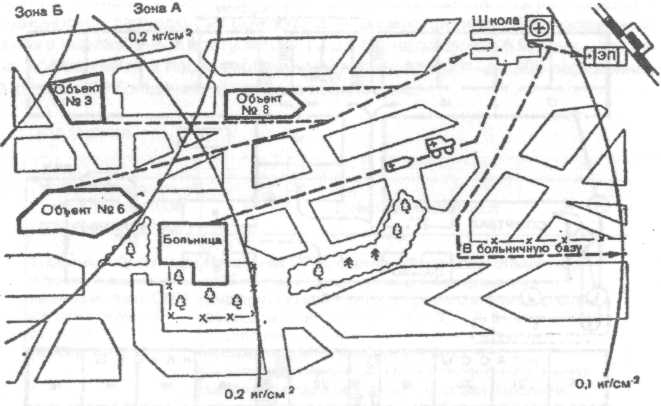 Рис. 7. Замысел тактико-специального учения с ОПМ.4.	Работа ОПМ по приему пораженных, оказанию медицинской помощи
и эвакуации на больничную базу — 180 мин.5.	Подведение итогов учения — 60 мин.
Медико-тактическая обстановка в очаге ядерного поражения:при угрозе нападения противника в соответствии с приказом начальника ГО городского района ОПМ, одновременно с эвакуацией городской больницы, выведен в загородную зону, полностью укомплектован личным составом, обеспечен транспортом и имуществом. Из состава ОПМ выделена и подготовлена одна медицинская разведывательная группа (МРГ). Имущество ОПМ (по отделениям) погружено на транспорт, уточнены схема построения колонны ОПМ и порядок ее выдвижения к очагу ядерного поражения. В 8.30 по городу нанесен ядерный удар противника, в результате которого объекты 3,6,8 оказались в зоне средних разрушений, а район новостройки и школа — в зоне слабых разрушений. Уровень радиоактивного загрязнения через 1 ч после взрыва на объектах 3, 6 составил 10 Р/ч. К 10.30 в районе   ново-стройки отмечены одиночные пожары, здание школы имеет слабое разрушение, этажи здания могут быть использованы для развертывания ОПМ. Получено задание вести медицинскую разведку на маршруте выдвижения, в предполагаемом районе развертывания и на объектах 3, 6, 8; развернуться для приема пораженных с объектов 3, 6, 8.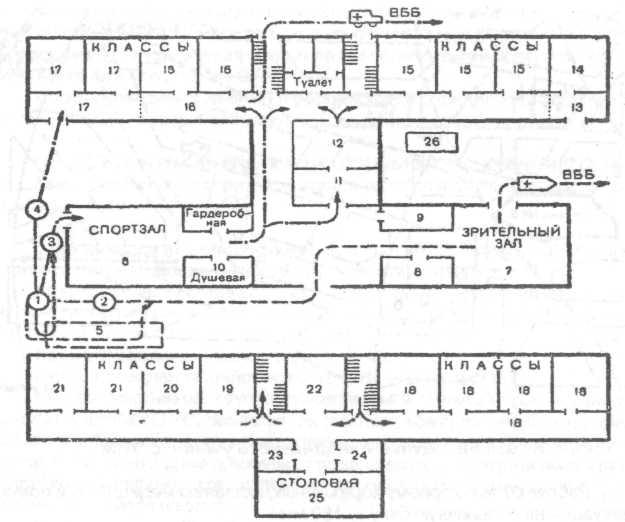 Рис. 8. Схема развертывания ОПМ в типовом здании школы (первый и второй этажи).1 — распределительный пост: 2 — поток ходячих пораженных; 3 — поток носилочных пораженных; 4 — инфекционный изолятор; 5 — площадка частичной санобработки и частичной дезактивации; 6 — сортировочная для тяжело-пораженных; 7 — сортировочная для легкопораженных; 8 — перевязочная для легкопораженных; 9 — управление ОПМ; 10 — автоклавная; 11 — предоперационная; 12 — операционная на 2 стола; 13 — предперевязочная; 14 — перевязочная на 6 столов; 15 — противошоковые палаты; 16 - эвакуационное отделение для носилочных пораженных; 17 — инфекционный изолятор; 18 — госпитальные палаты для нетранспортабельных; 19 — палата для рожениц; 20 — детская палата; 21 — психоизолятор для мужчин и женщин; 22 — аптека; 23 — лаборатория; 24 — процедурная; 25 — хозяйственное отделение; 26 — морг.С 11.15 начать оказывать первую врачебную помощь и квалифицированную помощь по жизненным показаниям; производить эвакуацию тяжело-пораженных (до 200 человек) с 13.00 в эвакоприемник на станцию погрузки железной дороги; остальных транспортабельных пораженных эвакуировать по маршруту №1 в головную больницу больничного коллектора №3 автомобильным транспортом, выделяемым по заявке начальника ОПМ. По данным медицинской разведки, на объектах 3, 6, 8 имеется около 800 пораженных, из них в первые 2 часа поступят в ОПМ до 100 человек (60% ходячих, остальные носилочные), в последующие часы первых суток — до 600 пораженных, из которых 20% ходячих, остальные носилочные.Ход ученияПри завершении командно-штабного учения его руководитель делает разбор, посредники по своим участкам работы проводят частные разборы. По итогам разборов разрабатывается план устранения выявленных недостатков и издается приказ начальника ГО объекта об итогах учения.Комплексное учение объекта здравоохранения проводится в больницах, имеющих 600 и более коек, один раз в 3 года. Продолжительность учения 5 суток. В отличие от командно-штабного учения в них участвуют: орган управления, работающий, как при командно-штабном учении; все функциональные подразделения (отделения, лаборатории), а не 1/3, как на КШУ; все созданные формирования ГО объекта, и при возможности члены семей, подлежащие эвакуации вместе с сотрудниками объекта в загородную зону.Более широко планируется проведение практических мероприятий и, если предусмотрено планом, осуществляется практически эвакуация 1 -2 отделений в загородную зону, практически решаются вопросы защиты персонала и больных, выполнение работ по приспособлению к развертыванию приемного отделения, другие работы.Для проведения комплексного учения отрабатываются те же документы, как и для командно-штабного, а для проведения практических мероприятий — частные планы с указанием материального обеспечения. Для выполнения практических мероприятий требуется заблаговременная подготовка.5.5. Организация управления гражданской обороной на объектах здравоохранения.В организации медицинской помощи пораженным исключительно важное значение в деятельности руководителя здравоохранения имеет четкое управление объектом здравоохранения при приведении его в готовность и в ходе работы по приему пораженных (больных). Под управлением понимается целенаправленная, творческая деятельность руководителя учреждения по рациональному эффективному использованию сил и средств при выполнении мероприятий, предусмотренных планом и в соответствии с конкретной обстановкой.При организации управления необходимо руководствоваться основными принципами, которые определяют его сущность, содержание и методы. К ним относятся единоначалие при осуществлении распорядительных функций, централизация управления, твердость и настойчивость, оперативное и гибкое реагирование на обстановку, личная ответственность, научность и предвидение.Принцип единоначалия проявляется в том, что руководитель объекта здравоохранения, обладая необходимыми властными функциями, несет персональную ответственность за состояние готовности объекта и организацию медицинского обеспечения пораженных.Руководствуясь принципом централизации управления, руководитель объекта здравоохранения в зависимости от обстановки правомочен оперативно объединить руководство всеми подчиненными ему силами и средствами и направить их усилия по единому замыслу для выполнения поставленной задачи.Твердость и настойчивость в проведении принятых решений и планов в жизнь заключается в способности руководителя объекта здравоохранения принимать обоснованные решения и обеспечивать руководство подчиненными силами в лю бой сложной обстановке. Соблюдение этого принципа предполагает жесткий конт роль и проверку исполнения принятых решений и планов, высокую требователь ность к подчиненным, а также оказание им необходимой практической помощи.Оперативность и четкое реагирование на изменение обстановки дости гается своевременным получением информации и быстрым принятием ре шения, его немедленным доведением до исполнителей.Принцип личной ответственности определяется возложенными на ру. ководителя обязанностями и представленными полномочиями, их безусловным исполнением, личным участием в проведении мероприятий.Принцип научного предвидения заключается в том, что в своей работе руководитель объекта здравоохранения исходит из объективных законов общественного развития, требований нормативных документов, способное^ прогнозировать обстановку и ее возможные изменения.Для организации управления на объекте здравоохранения создаете? штаб, состав которого отдается приказом начальника ГО объекта.В составе штаба ГО объекта создаются два расчета для обеспечение круглосуточной работы, определяется состав оперативной группы для решения различных возникающих задач.Основной задачей штаба является отработка планирующей документации и документов по управлению, которые позволили бы обеспечить рациональное использование сил и средств в условиях сложной обстановки.Примерный состав расчетов для работы штаба ГОЧС больницы на 600 v более коек может быть следующим:Расчет № 1 - начальник штаба ГО больницы, заместитель начальнике ГО по хирургии; заместитель начальника ГО по материально-техническом'у обеспечению; главный инженер больницы; заместитель начальника ГО пс кадрам; секретарь;Расчет № 2 - члены штабы ГОЧС больницы, не вошедшие в расчет №1 (см. состав штаба на стр. 120).В каждом расчете определяется оперативный дежурный по штабу.Штаб организует проведение мероприятий в соответствии с календарным планом на данный учебный год: проводит штабные тренировки и учения на объекте; принимает участие в мероприятиях, проводимых МС ГО района v города; организует подготовку формирований и объекта. Важное место в работе штаба объекта здравоохранения занимает прогнозирование возможной обстановки, в которой может оказаться объект. Содержание работы штаба и функциональных отделений объекта в течение года находит отражение в итоговом приказе, начальника ГО объекта.- В зависимости от прогнозируемой обстановки принимается решение по подготовке объекта, его переводу на режим работы военного времени. Может быть задействована схема оповещения и сбора только руководящего состава или полностью всего персонала объекта здравоохранения. Особое место в управлении занимает распорядительность по выполнению мероприятий по защите персонала и больных, по приведению в готовность созданных формирований и перепрофилизации коек для приема пораженного населения.В целях непрерывности проведения мероприятий и наращивания усилий по подготовке объекта здравоохранения его штаб может переводиться на круглосуточный режим работы, персонал которого работает в соответствии с графиком, утвержденным главным врачом. При этом для персонала штаба, а при необходимости и для персонала функциональных отделений может устанавливаться продленный рабочий день (12 и более ч.). В штабе организуется круглосуточное оперативное дежурство, ведется журнал оперативного дежурного.Организация круглосуточной работы штаба и некоторых функциональных отделений объекта отдается приказом главного врача, учет работы персонала для выплаты заработной платы ведется в соответствии с графиком по фактически затрачиваемому времени. Графики с учетом специфики работы могут составляться в функциональных отделениях объекта и утверждаться руководителем после согласования с НШ ГО объекта. При этом нужно учитывать, есть ли необходимость в переводе на круглосуточный режим работы того или другого должностного лица.При переводе на круглосуточный режим работы предусматривается размещение персонала и представление ему возможности для отдыха, организуется питание на объекте по общей диете за плату- В часы отдыха персонал может убывать из расположения объекта только по разрешению руководителя — начальника ГО объекта или начальника штаба ГО ЧС объекта.Организация управления на объекте здравоохранения зависит от варианта складывающейся обстановки: либо объект может оказаться в зонах воздействия поражающих факторов, либо объект не подвергается воздействию поражающих факторов. В первом варианте управление основным своим содержанием направлено на обеспечение защиты персонала, больных и материальных средств, во-вторых - на выполнение задания по проведению мероприятий по приему пораженных.В нерабочее время управление на объекте организует дежурная смена под руководством ответственного дежурного, одновременно с этим задей-ствуя схему оповещения и сбора руководящего состава, а при необходимости и персонала формирований и объекта. Ответственный дежурный руководствуется инструкцией. Более сложным является организация управления на объектах здравоохранения, где не предусмотрено круглосуточное дежурство. В этом случае руководители этих объектов должны включаться в схему оповещения руководящего состава тех объектов, где такие дежурства установлены, и с которыми они взаимодействуют при проведении мероприятии гражданской обороны.Обязательным элементом управления на объектах здравоохранения является своевременное представление срочных и внеочередных донесений вышестоящему органу управления здравоохранения по подчиненности. Срочные донесения представляются два раза в сутки в установленные сроки, например, по состоянию на 8.00 и 20.00. Внеочередные донесения представляются в случаях, на терпящих отлагательства, и в установленном порядке, который предусматривается вышестоящим органом управления здравоохранения. Срочные донесения представляются с использованием формализованных документов, внеочередные - в произвольной форме с кратким изложением их сущности.Эффективность управления на объектах здравоохранения в условиях сложной, изменяющейся обстановки обеспечивается своевременным получением информации, распоряжений и их доведением до исполнителей. При этом необходимо использовать только достоверную информацию, получаемую из официальных источников. Вся поступающая информация и распоряжения вышестоящего органа здравоохранения регистрируются в журнале оперативного дежурного объекта, по которым в каждом случае принимается решение с отметкой в журнале.Особенно сложным является организация управления при эвакуации объекта здравоохранения и его развертывании в новом месте дислокации. При этом основные организационные вопросы решает созданная на объекте эвакуационная комиссия, которая на этот период может усиливаться необходимыми должностными лицами.В зависимости от прогнозируемой обстановки эвакуация объекта может осуществляться либо в полном объеме с продолжением его функционирования, либо временно может вывозиться только персонал (больные) в безопасные районы размещения с последующим возвращением, когда минует опасность поражения объекта.Управление созданными медицинскими формированиями (бригадами, отрядами) на объекте здравоохранения осуществляется штабом ГО ЧС объекта при приведении их в готовность, т.е. в процессе их укомплектования персоналом и оснащения имуществом., выделения им транспорта, и завершается постановкой задачи в соответствии с распоряжением вышестоящего органа управления здравоохранения о их направлении в подчинение руководству МС ГО.При организации спасательных и неотложных работ на объекте здравоохранения, который оказался в зоне воздействия поражающих факторов, управление собственными силами и средствами и прибывающими в порядке усиления возлагается на руководителя объекта и его штаб.Перевод персонала и функциональных отделений объекта на обычный режим работы отдается приказом его руководителя. В зависимости от конкретных условий не сразу все отделения могут быть свернуты, не весь персонал объекта может быть переведен на обычный распорядок работы. В каждом конкретном случае в зависимости от характера деятельности объекта и условий обстановки должны приниматься соответствующие решения. Об итогах работы объекта здравоохранения представляется отчет в вышестоящий орган управления здравоохранения по подчиненности.5.6. Методика оценки состояния готовности объекта здравоохранения к работе в военное время.Оценка состояния готовности объектов здравоохранения города (района, области) проводится выборочно при инспектировании состояния готовности гражданской обороны органами МЧС России, комиссиями органов управления здравоохранением различного уровня. Проверяется, как правило, небольшое число объектов, состояние готовности остальных остается неизвестным.В связи с этим руководители — начальники гражданской обороны объектов здравоохранения обязаны ежегодно при подведении итогов за год оценить состояние готовности к работе в военное время в соответствии с "Инструкцией по инспектированию (проверке) федеральных органов исполнительной власти, функциональных подсистем РСЧС, предприятий, учреждений и организаций в области защиты населения и территорий от чрезвычайных ситуаций природного, техногенного и военного характера", утвержденной МЧС России 25.07.2000 г., № 399.Основные положения методики оценки готовности объектов здравоохранения изложены в методических указаниях "Оценка готовности Всероссийской службы медицины катастроф на территориальном, местном и объектовом уровнях", утвержденных Минздравом России от 27.11.2000 г., № 2000/178.Применительно к данным методическим указаниям оценка состояния готовности объекта здравоохранения к работе в военное время определяется выполнением следующих условий:а)	наличие штаба ГО ЧС объекта здравоохранения, который по своему составу соответствует современным требованиям, приведение в готовность штаба обеспечивается в установленные планом сроки;б)	наличие основных документов с учетом их содержания и качества отработки (приказ о создании штаба ГО ЧС и медицинских формирований МС ГО; функциональные обязанности должностных лиц штаба ГО ЧС; план работы штаба ГО ЧС (на год и на месяц) в режиме повседневной деятельности; план ГО (действий) объекта здравоохранения в военное время; приказ об итогах подготовки объекта по ГО и задачах на текущий год; инструкция ответственному дежурному по объекту здравоохранения; схема оповещения личного состава штаба ГО ЧС в рабочее и нерабочее время; схема оповещения личного состава формирований в рабочее и нерабочее время; материалы по организации подготовки персонала объекта здравоохранения и формирований);в)	наличие медицинских формирований ГО в соответствии с планом заданием, состояние их укомплектованности кадрами и оснащенности имуществом;г)	уровень специальной подготовки персонала объекта здравоохранения и медицинских формирований к работе в военное время;д)	практические мероприятия по повышению устойчивости объекта здравоохранения, выполненные в последние 3 года;е)	обеспеченность средствами индивидуальной защиты персонала объекта и медицинских формирований, в том числе медицинскими средствами индивидуальной защиты.Оценка состояния готовности объекта здравоохранения "соответствует предъявляемым требованиям", если:в полном объеме выполнены условия по пунктам: "а"; "б";выполнен план-задание по созданию и комплектованию кадрами медицинских формирований МС ГО на 100%, в том числе специальности врачей и среднего медперсонала соответствуют их штатному расписанию не менее 80%;оснащение медицинских формирований соответствует табелю оснащения, имущество выдается формированиям в установленные сроки приведения их в готовность;предусмотрен порядок оснащения медицинских формирований при приведении их в готовность;создан резерв медицинского и др. имущества в соответствии с заданием для обеспечения работы объекта здравоохранения при поступлении пораженных (больных) в военное время;при проверке уровня специальной подготовки члены штаба ГО ЧС и персонал формирований показали отличные и хорошие знания в объеме своих функциональных обязанностей не менее 80% от числа проверяемых, остальные удовлетворительные;в полном объеме в последние 3 года выполнены планируемые мероприятия по подготовке объекта здравоохранения;обеспеченность средствами индивидуальной защиты составляет: членов штаба ГО ЧС 100%, персонала медицинских формирований МС ГО, персонала объекта не менее 80%.Оценка состояния готовности объекта здравоохранения "ограниченно соответствует предъявляемым требованиям", если:в полном объеме выполнены условия пункта "а", и при приведении в готовность штаба ГО ЧС объекта в установленные сроки прибыло не менее 80% его членов;отработаны документы, указанные в пункте "б", но отсутствует 2-3 документа (кроме планирующих);созданы медицинские формирования МС ГО в соответствии с планом-заданием, укомплектованы кадрами на 100%, но соответствие специальноети врачей и среднего медперсонала в них штатному расписанию формирований не ниже 80%;созданы объектовые формирования, их укомплектованность составляет не ниже 80%;оснащение медицинских формирований в соответствии с табелем их оснащения ограничивает возможности по оказанию ими медицинской помощи пораженным в военное время, не ниже 80%;в соответствии с заданием имеется резерв медицинского имущества для обеспечения работы объекта здравоохранения при поступлении пораженных (больных) не менее 60% обеспеченности;при проверке уровня специальной подготовки члены штаба ГО ЧС и персонал медицинских формирований показали отличные и хорошие знания в объеме своих функциональных обязанностей не менее 60% от числа проверяемых, остальные — удовлетворительные;не полностью устранены недостатки в подготовке объекта здравоохранения, которые были выявлены при ранее проводимой проверке;обеспеченность средствами индивидуальной защиты составляет: членов штаба ГО ЧС и персонала формирований 100%, для персонала объекта и больных отсутствуют, но сделаны заявки.Оценка состояния готовности объекта здравоохранения "не соответствует предъявляемым требованиям", если: не выполнены вышеизложенные условия.ГЛАВА VI. ГРАЖДАНСКАЯ ОБОРОНА ГОСУДАРСТВЕННОЙ САНИТАРНО-ЭПИДЕМИОЛОГИЧЕСКОЙ СЛУЖБЫ6.1. Цель и задачи деятельности государственной санитарно-эпидемиологической службы в военное время.В военное время деятельность государственной санитарно-эпидемиологической службы организуется и проводится с целью обеспечения готовности ее сил и средств к действиям по поддержанию санитарно-эпидемиологического благополучия в зоне ответственности согласно законам военного времени и реализации мобилизационных, трудовых, социально-психологических и иных возможностей населения путем надзора за санитарно-эпидемиологической обстановкой, профилактики возникновения и распространения массовых инфекционных и неинфекционных заболеваний и отравлений, охраны здоровья населения и среды обитания. Особенности деятельности службы определяются общегосударственным характером принимаемых ею медико-санитарных мер, сохранением в полном объеме задач мирного времени и федеральной вертикали управления собственными структурами, а также появлением новых направлений ответственности, обусловленных воздействием поражающих факторов вооруженного конфликта.Поставленная цель достигается решением дополнительного к мирному времени комплекса задач на различных уровнях организационного построения государственной санитарно-эпидемиологической службы. На федеральном уровне:разработкой и внедрением способов оценки санитарно-эпидемиологической обстановки в районе ответственности при воздействии поражающихфакторов войны, приемов и методов работы в Сети наблюдения и лабораторного контроля (СНЛ К), медицинской защиты в зонах биологического, радиоактивного и химического загрязнения, в эпидемических очагах опасных инфекций;государственным регулированием мероприятий по снижению поражающего действия физических, психических, химических и биологических факторов военного времени;формированием и поддержанием в состоянии готовности федеральных резервов сил и средств государственной санитарно-эпидемиологической службы.На территориальном уровне:комплексом мероприятий по предупреждению заноса, возникновения и распространения опасных инфекций, отравлений опасными химическими веществами, реализации мероприятий по защите населения от радиоактивных и высокотоксичных веществ, агентов биологического оружия, локализации и ликвидации эпидемических очагов;медико-санитарными мерами по снижению поражающего действия физических, психических, химических и биологических факторов военного времени;проведением санитарно-эпидемиологической, санитарно-химической и санитарно-радиационной разведок, организацией наблюдения и лабораторного контроля на опасных производственных и иных объектах, а также в коллективах, подвергшихся влиянию вредных воздействий;созданием и поддержанием специальных финансовых и материальных фондов, резерва лабораторного оборудования, средств индивидуальной защиты, запасов диагностических и иных препаратов, питательных сред, дезсредств и другого расходного имущества.На местном уровне:изучением объектов, представляющих потенциальную опасность осложнения санитарно-эпидемиологической обстановки при воздействии факторов войны, возникновении чрезвычайных ситуаций военного времени (разрушение сооружений атомной, химической, микробиологической, пищевой промышленности и водоснабжения, канализационных сетей и т.д.);слежением за состоянием здоровья и работоспособности населения, его устойчивостью к воздействию факторов риска здоровью в условиях складывающейся санитарно-эпидемиологической обстановки;защитой персонала, материальных средств и оборудования, музейных культур возбудителей опасных инфекций, лабораторных и иных животных в учреждениях службы с учетом прогнозируемой обстановки (укрытие в защитных сооружениях, эвакуация, использование средств индивидуальной защиты, в том числе и медицинских и т.д.);  --обучением населения поведению в очагах химического, радиологического и биологического загрязнения (заражения), применением медицинских средств защиты.6.2. Силы и средства государственной санитарно-эпидемиологической службы в военное время.На федеральном уровне:Министерство здравоохранения с Департаментом по государственному санитарно-эпидемиологическому надзору, Федеральным центром Госсанэпиднадзора, Федеральным противочумным центром и противочумными станциями, Государственными унитарными предприятиями по производству медицинских иммунобиологических препаратов и дезинфекционного профиля, Государственными научно-исследовательскими и иными учреждения санитарно-гигиенического и эпидемиологического направления.структурные подразделения санитарно-эпидемиологического профиля министерств обороны, гражданской обороны и чрезвычайным ситуациям, путей сообщения, внутренних дел и юстиции, а также Главного управления специальных программ Президента РФ, Медицинского центра Управления делами Президента РФ, Федеральной службы безопасности РФ, Федеральной пограничной службы РФ, Федеральной службы налоговой полиции РФ,Федерального агентства правительственной связи и информации при Президенте РФ, Федеральная служба охраны РФ, Федерального управления медико-биологических и экстремальных проблем при Минздраве РФ (органы управления, Главные и сетевой центры Госсанэпиднадзора, государственные научно-исследовательские учреждения);специализированные формирования государственной санитарно-эпидемиологической службы, образуемые центральными учреждениями (санитарно-эпидемиологические отряды, специализированные противоэпидемические бригады, группы экспертов Минздрава России, оперативные и подвижные группы Главного военно-медицинского управления МО РФ и видов Вооруженных Сил, мобильные санитарно-эпидемиологические лаборатории Всероссийской службы медицины катастроф и Внутренних войск МВД).На территориальном уровне:центры государственного санитарно-эпидемиологического надзора в субъектах РФ, на водном и воздушном транспорте в субъектах РФ и формируемые при них санитарно-эпидемиологические отряды или санитарно-эпидемиологические бригады;государственные унитарные предприятия дезинфекционного профиля; центры государственного санитарно-эпидемиологического надзораокругов (флотов) МО РФ, формируемые при них подвижные группы (радиологическая, токсикологическая, санитарно-эпидемиологическая).На местном уровне:-	центры государственного санитарно-эпидемиологического надзорарайонов (округов) города, сельских районов, зональные на водном и воздушном транспорте в районах (округах) городов и формируемые на их базе санитарно-эпидемиологические бригады, группы эпидемиологической разведки;-дезинфекционные станции городов, районов;-	центры государственного санитарно-эпидемиологического надзора гарнизонов, полигонов МО РФ и формируемые при них подвижные санитарно-эпидемиологические и противоэпидемические группы.Научно-исследовательскими институтами и практическими учреждениями противочумной системы РФ формируются специализированные противоэпидемические бригады, организационно-штатная структура и оснащение которых определены соответствующими руководящими документами и позволяют автономно функционировать в течение двух месяцев. Они предназначены для работы в природных очагах инфекционных заболеваний, замены выбывающих сил и средств госсанэпидслужбы территорий, изучения экзотических инфекций, отработки методик идентификации возбудителей инфекционных заболеваний, а при усилении силами и средствами санитарно-гигиенического назначения - выполнения других функций Госсанэпиднадзора. Примерная схема организации санитарно-эпидемиологического отряда представлена на рис. 9.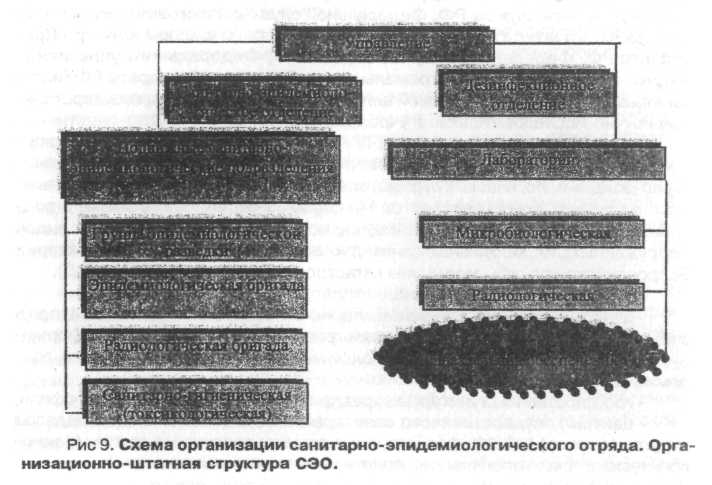 СЭО является мобильным формированием постоянной готовности, способным работать как в полном составе, так и в составе отдельных подразделений (1 или 2 бригады) в зависимости от сложившейся ситуации.Количество бригад от одной (эпидемиологической) до 3-х и более, а также численный состав бригад и СЭО, определяются руководством учреждений в зависимости от конкретной санитарно-эпидемиологической обстановки. В целях реализации специальных мероприятий могут создаваться смешанные бригады, с участием экспертов, для предварительной оценки ситуации и определения полноты развертывания бригад или отряда.Укомплектование СЭО личным составом проводится в режиме повседневной деятельности из числа штатных сотрудников центра Госсанэпиднадзора — формирователя.Ответственность за постоянную готовность СЭО к действиям в военное время возлагается на главного врача центра Госсанэпиднадзора, формирующего отряд. Контроль за постоянной готовностью СЭО осуществляет руководитель учреждения - формирователя. Штат СЭО:Начальник СЭО (зам. главного врача) — 1Врач по радиационной гигиене — 1Инженер-радиолог — 1Врач по общей гигиене — 2Врач-эпидемиолог (паразитолог, энтомолог) — 1Врач-дезинфекционист — 2Врач-лаборант — 2Врач-бактериолог (вирусолог) — 2Техник-дозиметрист — 2Помощник санитарного врача (фельдшер) —1Помощник эпидемиолога —1Лаборант-химик (средней квалификации) — 1Лаборант (микробиолог) средней квалификации —1Инструктор-дезинфектор—1Водители автотранспорта —2Санитарно-эпидемиологические бригады (СЭБ):Эпидемиологическая бригада:Начальник (врач)—1	,Врач-эпидемиолог — 1Помощник эпидемиолога (фельдшер) — 1Инструктор-дезинфектор — 1Водитель автотранспорта — 1Радиологическая бригада:Начальник (врач) — 1Врач по радиационной гигиене — 1Помощник санитарного врача (фельдшер) — 1Техник-дозиметрист — 1Водитель автотранспорта — 1Санитарно-гигиеническая (токсикологическая) бригада: Начальник (врач) — 1 Санитарный врач-токсиколог -1Помощник санитарного врача (фельдшер-лаборант) — 1 Лаборант-химик (средней квалификации) — 1 Водитель автотранспорта — 1 Группа эпидемиологической разведки (ГЭР): Руководитель группы (врач-эпидемиолог) — 1 Помощник эпидемиолога — 1 Водитель автотранспорта — 1Центры Госсанэпиднадзора, не имеющие возможностей формирования СЭО, формируют санитарно-эпидемиологическую бригаду (СЭБ). Основные задачи СЭО (СЭБ) в военное время:организация и осуществление санитарно-противоэпидемических (профилактических) мероприятий;выдвижение оперативных групп и формирования в район осложнения санитарно-эпидемиологической обстановки;оценка санитарно-эпидемиологической обстановки и прогноз ее развития;организация и проведение медико-санитарных мер в составе санитарно-противоэпидемических (профилактических) мероприятий;отбор, доставка проб и проведение лабораторных исследований;разработка рекомендаций по обеспечению санитарно-эпидемиологического благополучия населения и личного состава аварийно-спасательных формирований, участвующих в ликвидации чрезвычайных ситуаций военного времени, и контроль за их выполнением;экспертиза продовольствия, питьевой воды, источников водоснабжения, воздушной среды и почвы на загрязнение радиоактивными, боевыми отравляющими и опасными химическими веществами, биологическими средствами и агентами биологического оружия и выдача заключений о возможности их использования для нужд населения;санитарно-эпидемиологическое сопровождение неотложных мероприятий по жизнеобеспечению населения и личного состава других формирований;информация населения о степени риска для здоровья и снижению условий жизнедеятельности; систематическая информации руководства в зоне ответственности об изменении санитарно-эпидемиологической обстановки и мерах по ее стабилизации;-	оперативная работа со средствами массовой информации. Дополнительные задачи при различных вариантах осложнения санитарно-эпидемиологической обстановкиВ очаге биологического заражения на формирование возлагаются:ведение санитарно-эпидемиологической разведки с отбором проб из объектов окружающей среды (вода, почва, воздух, пищевые продукты и продовольственное сырье);индикация возбудителей особо опасных инфекционных заболеваний с одновременной доставкой проб в головные лаборатории системы СНЛК;-лабораторный контроль за зараженностью продуктов питания, пищевого сырья и питьевой воды, медикаментов и медицинского имущества БС с выдачей заключения о пригодности их для использования;участие в установлении границ очага поражения, определении границ карантинной и обсервационной зон, объема и порядка проведения охранительных мероприятий, режима работы аварийно-спасательных и других формирований;эпидемиологическое обследование очагов заболеваний и анализ инфекционной заболеваемости в очаге;организация экстренной неспецифической и специфической профилактики инфекционных заболеваний среди населения, мобилизуемого контингента, личного состава аварийно-спасательных и других формирований;контроль полноты обеззараживания продуктов питания, пищевого сырья и питьевой воды, медицинского имущества и оборудования;контроль и оказание организационно-методической помощи по обеспечению санитарно-противоэпидемического режима работы медицинских учреждений, формирований и ведомственных служб;контроль за организацией санитарно-противоэпидемического режима на предприятиях общественного питания, объектах водоснабжения и других направлений жизнеобеспечения;контроль за проведением санитарной обработки пораженных БС, поступающих в лечебные учреждения;выдача рекомендаций по обеззараживанию, использованию и условиям хранения запасов продуктов питания и пищевого сырья, питьевой воды, медикаментов и медицинского имущества на объектах, складах и базах.В очаге радиационного поражения и зонах радиоактивного загрязнения на формирование возлагаются:лабораторный контроль загрязнения продуктов питания, продовольственного сырья и питьевой воды радиоактивными веществами с выдачей заключения о пригодности их для использования;лабораторный контроль полноты дезактивации продуктов питания, пищевого сырья и питьевой воды, медицинского имущества и оборудования;выдача рекомендаций по дезактивации, использованию и условиям хранения запасов продуктов питания и пищевого сырья, питьевой воды, медикаментов и медицинского имущества на объектах, складах и базах.В очаге химического заражения на формирование возлагаются:участие в разработке рекомендаций по обеспечению режима работы и защиты в зонах загрязнения боевыми отравляющими и опасными химическими веществами;организация и проведение санитарно-противоэпидемических (профилактических) мероприятий, направленных на обеспечение санэпидблагополучия населения и личного состава формирований, участвующих в ликвидации санитарно-эпидемиологических последствий химического заражения (загрязнения);лабораторный контроль за загрязнением боевыми отравляющими и опасными химическими веществами продуктов питания, пищевого сырья и питьевой воды, медикаментов и медицинского имущества с выдачей заключения о пригодности их для использования;разработка рекомендаций по обеспечению режима защиты и безопасных условий труда в зонах заражения;выдача рекомендаций по дегазации и использованию запасов продуктов питания, пищевого сырья, питьевой воды, медицинского имущества и оборудования, зараженных боевыми отравляющими и опасными химическими веществами, и условиям их хранения на складах и базах;-контроль за проведением санитарной и специальной обработки на этапах медицинской эвакуации.Деятельность после ликвидации осложнения санитарно-эпидемиологической обстановки предусматривает свертывание формирования, возвращение его к повседневной деятельности и включает:контроль за проведением дезактивации, дегазации и заключительной дезинфекции помещений и транспорта, а также санитарной обработки личного состава формирования, обеззараживанием одежды, обуви, средств индивидуальной защиты;ремонт техники, аппаратуры, индивидуальных средств защиты;подведение итогов работы формирования, анализ деятельности отдельных подразделений и конкретных лиц с целью использования полученного опыта;подготовка предложений по устранению недостатков, допущенных при ликвидации санитарно-эпидемиологических последствий;возвращение СЭО (СЭБ) на базы формирующих их центров Госсанэпиднадзора.6.3. Принципы организации работы государственной санитарно-эпидемиологической службы в военное время.Основные направления деятельности Госсанэпидслужбы по обеспечению санитарно-эпидемиологического благополучия населения в военное время включают:участие в государственном регулировании мер по обеспечению санитарно-эпидемиологического благополучия населения, готовности населения к мобилизационным, экономическим, социально-психологическим и иным мероприятиям оборонного назначения;принятие в пределах прав, предоставленных законодательством, Главными государственными врачами решений санитарно-эпидемиологического характера, обязательных для исполнения федеральными органами исполнительной власти субъектов Российской Федерации и местного самоуправления, предприятиями, учреждениями и организациями, независимо от их подчиненности и форм собственности, а также должностными лицами и гражданами;осуществление контроля за соблюдением санитарных правил, гигиенических нормативов и норм военного времени;осуществление контроля за организацией и проведением всего комплекса санитарно-противоэпидемических (профилактических) мероприятий;разработку предложений по введению и отмене на территории Российской Федерации особых условий и регламентов проживания населения и ведению хозяйственной деятельности, направленных на предотвращение распространения и ликвидацию инфекционных, паразитарных, профессиональных и массовых неинфекционных заболеваний и отравлений населения;образование за счет выделенных из федерального бюджета Российской Федерации ассигнований резервов финансовых и материальных ресурсов, предназначенного для финансирования затратна медико-санитарные меры в структуре санитарно-противоэпидемических (профилактических) мероприятий;обеспечение постоянной готовности системы управления, сил и средств; осуществление контроля готовности специальных формирований госсанэпидслужбы (санитарно-эпидемиологические отряды, специализированные противоэпидемические бригады и т.д.) в военное время;контроль готовности лабораторной базы учреждений госсанэпидслужбы, как составной части сил и средств наблюдения и контроля за состоянием окружающей среды и потенциально опасных объектов в целях своевременного обнаружения радиоактивного и химического загрязнения, биологического заражения атмосферного воздуха, питьевой воды, пищевого и фуражного сырья, продовольствия и других объектов окружающей среды;представление доклада Правительству Российской Федерации, другим органам государственного управления или органам местного самоуправления о санитарно-эпидемиологической обстановке в стране (зоне ответственности) и на отдельных территориях;участие в государственной экспертизе в области защиты населения и территорий от воздействия поражающих факторов войны.Надзор за санитарно-эпидемиологической обстановкой включает следующие основные мероприятия:оценку санитарно-эпидемиологической обстановки в ходе повседневной деятельности;выдвижение оперативных групп и специальных формирований в район ухудшения санитарно-эпидемиологической обстановки, организация материально-технического обеспечения работы специалистов госсанэпидслужбы;осуществление постоянного контроля за состоянием окружающей среды в районах (на потенциально опасных объектах) ухудшения санитарно-эпидемиологической обстановки и на прилегающих к ним территориях;принятие медико-санитарных мер и других неотложных мероприятий по созданию и поддержанию условий жизни и быта для пострадавшего населения;организацию санитарно-противоэпидемических (профилактических) мероприятий профилактики массовых заболеваний (отравлений) и санитарно-разъяснительной работы, создание запасов медицинского имущества, диагностических и дезинфекционных средств для ликвидации санитарно-эпидемиологических последствий применения современных средств поражения.Задачами оценки санитарно-эпидемиологической обстановки в районах воздействия поражающих факторов войны являются:-	выявление общих закономерностей и механизмов воздействия на организм биологических, психических, химических и физических поражающих факторов вооруженного противоборства;разработка методологии установления количественных связей между степенью влияния вредных факторов среды обитания в зонах воздействия противника и здоровьем населения, прогнозирования динамики потенциала здоровья населения в целом и отдельных контингентов в условиях изменяющейся санитарно-эпидемиологической обстановки в ходе вооруженного конфликта;совершенствование теории и практики санитарно-эпидемиологического нормирования факторов риска здоровью среды обитания в условиях вооруженного конфликта, разработка методических подходов к определению реальной нагрузки поражающих факторов конкретной войны на организм, методики обоснования максимально допустимых их уровней и путей снижения (нивелирования) последствий воздействия на организм;-установление причин и условий, воздействующих на здоровье населения, и организация научно обоснованных санитарно-противоэпидемических (профилактических) мероприятий по поддержанию жизнеобеспечения в зонах воздействия поражающих факторов вооруженного противоборства;поддержание санитарно-эпидемиологического благополучия в районах временного размещения эвакуированного населения, обеспечение санитарно-эпидемиологической безопасности воздушной среды, питьевой воды, продовольственного сырья и продуктов питания, коммунальных и иных объектов;организацию санитарно-противоэпидемического режима на этапах медицинской эвакуации и в формированиях, принимающих участие в ликвидации санитарно-эпидемиологических последствий применения средств поражения.Санитарно-эпидемиологическая оценка обстановки в зоне применения оружия включает:оценку величины и структуры массовых санитарных потерь, как ранеными, так и соматическими, психическими и инфекционными больными;выявление разрушений производственных, коммунальных и иных объектов, содержащих опасные биологические, химические и радиоактивные вещества, нарушения коммуникаций, появления участков загрязнения (заражения)территории;определение уровня воздействия применяемых противоборствующими сторонами средств поражения и методов ведения войны на здоровье личного состава войск (сил) и населения, на окружающую природную среду (боеприпасы с обедненным ураном, фосфорорганические пестициды, различные вакцины, психогенные воздействия, поджигание выбросов большого количества нефтегазовых скважин с возникновением чрезвычайной экологической ситуации и т.д.);установление мест выброса, выпуска и сброса патогенных микроорганизмов в водоисточники и воздушную среду;определение степени санитарно-эпидемиологической опасности массовой миграции населения из зоны боевых действий на неприспособленные для размещения территории;оценку уровня распространения боевого стресса, страха и паники, других неадекватных психологических реакций населения, препятствующих проведению санитарно-противоэпидемических (профилактических) мероприятий в районе боевых действий.уточнение санитарно-эпидемиологической обстановки на всей территории зоны ответственности, биологической, радиационной и химической обстановки на опасных производственных и иных объектах, оценку доз внешнего и внутреннего облучения, отравлений населения, используемых средств индивидуальной и коллективной защиты, а также качества специальной и санитарной обработок, степени опасности эпидемических очагов и необходимости проведения целенаправленных противоэпидемических мероприятий;оценку степени снижения возможностей лечебно-профилактических и санитарно-эпидемиологических учреждений в районе боевых действий по оказанию соответствующих медицинских услуг, уровня иммунной защиты населения, наличия средств очистки и обеззараживания питьевой воды, фармакологической коррекции психического состояния и работоспособности, антибиотиков;определение путей преодоления затруднений в организации захоронения погибших людей и животных с высокой степенью радиационной, химической, эпидемиологической и эпизоотической опасности;выявление сохранившихся запасов медицинских средств индивидуальной защиты и медикаментозных средств, предназначенных для лечения и профилактики массовых инфекционных и неинфекционных заболеваний (отравлений);направление разведывательных групп с целью сбора конкретных данных о состоянии объектов, оказывающих выраженное влияние на качество среды обитания, отбора по показаниям проб воздуха, воды, продовольствия, почвы, медикаментов и т.д.;лабораторные исследования отобранных проб;анализ полученных данных;выдача заключения о санитарно-эпидемиологической обстановке в зоне бедствия, объеме и направленности необходимых санитарно-противоэпидемических (профилактических) мероприятий по снижению последствий воздействия факторов войны.Санитарно-эпидемиологическая обстановка оценивается как благополучная, неустойчивая, неблагополучная, экстремальная и угрожающая.Благополучная: заболеваемость населения на уровне многолетней; отсутствуют разрушения влияющих на качество среды обитания объектов; качественно проводятся государственное регулирование в области обеспечения санитарно-эпидемиологического благополучия населения и весь комплекс санитарно-противоэпидемических (профилактических) мероприятий.Неустойчивая: умеренный рост уровня заболеваемости (не более чем в 3 раза) или возникновение отдельных групповых заболеваний (отравлений); появление групповых инфекционных заболеваний (геморрагическая лихорадка с почечным синдромом, бешенство, инфекционные амилоидозы, вирусные гепатиты, СПИД, стафилококковая интоксикация, туберкулез легких, грипп, менингококковаяили нозокомиальная инфекция, шигеллезы, орнитоз, бруцеллез, лихорадка Ку, сифилис, полиомиелит, лептоспироз, трахома, амебиаз, лямблиоз) или отдельных случаев инфекций, указанных в критериях оценки неблагополучной обстановки; неудовлетворительное санитарное состояние территории, объектов экономики, водоснабжения и питания; массовое заболевание (более 5000) или гибель (падёж) боле 1000 животных; наличие ограниченных участков химического и биологического заражения или радиоактивного загрязнения, незахороненных трупов людей и животных.Неблагополучная: рост уровня заболеваемости населения (более чем в 3 раза) или возникновение групповых заболеваний (отравлений) в социально-экономически значимых коллективах; возникновение среди населения очагов социально-психологической напряженности, групповых поражений или отравлений (до 5000 пострадавших или до 1000 пораженных, либо до 100 погибших), появление групповых опасных инфекционных или паразитарных заболеваний (сыпной или брюшной тиф, клещевой энцефалит, дифтерия, бубонная чума, легионеллез, иерсиниоз, боррелиоз, милиарный туберкулез, псевдотуберкулез, менингококковая инфекция, малярия) или отдельных случаев особо опасных инфекций; наличие участков местности, объектов водопровода (хранения запасов продовольствия, медикаментов) с химическим и биологическим заражением или радиоактивным загрязнением; скопление населения на необорудованной местности или в неприспособленных помещениях при экстремальных параметрах окружающей среды.Экстремальная обстановка: эпидемические вспышки оспы, чумы, особо опасных вирусных геморрагических или желтой лихорадок, сибирской язвы, холеры, мелиоидоза, туляремии, сапа; распространение среди размещенных в стесненных условиях людей возбудителей опасных инфекций; резкое нарастание числа опасных для жизни заболеваний (отравлений) среди пострадавшего населения в пределах инкубационного периода; возникновение среди населения очагов социально-психологической напряженности, групповых поражений или отравлений (более 5000 пострадавших или более 1000 пораженных, либо более 100 погибших), залповый выброс (сброс, выпуск) высокотоксичных, радиоактивных или биологически опасных веществ в районах крупных населенных пунктов (возможное воздействие отравляющих веществ с проявлением начальных симптомов у 50% пораженных, либо наличие в воздухе нормируемых по санитарно-токсикологическому признаку опасных химических веществ в концентрациях более 100, а по органолептическому — более 1000 ПДК, уровень ионизирующих излучений на местности либо суммарной активности выброса РВ с прогнозом облучения человека более 500 мГр за 10 сут., агенты биологического оружия пр^и наличии средств профилактики и лечения).Угрожающая: распространение групповых заболеваний особо опасными инфекциями за пределы зоны карантина; рост числа очагов загрязнения биологическими средствами и (или) боевыми отравляющими веществами при скоплениях населения на необорудованной территории; аварии на радиационно, химически и биологически опасных объектах с нарастанием выбросов радиоактивных и опасных химических веществ, либо агентов биологического оружия (уровень радиоактивности на местности вызовет острую лучевую болезнь, концентрация отравляющих веществ приведет к смертельным поражениям у более 50% пораженных, либо наличие в воздухе нормируемых по санитарно-токсикологическому признаку опасных химических веществ в концентрациях более 1000 ПДК, агенты биологического оружия с измененными свойствами либо при отсутствии средств профилактики и лечения).Приведенные критерии являются лишь ориентирами. Главными государственными санитарными врачами по территориям должны быть разработаны адаптированные к конкретным условиям критерии определения уровня осложнения санитарно-эпидемиологической обстановки и определены силы и средства, необходимые для участия в ее ликвидации, порядок их использования, создания, высвобождения и пополнения необходимых запасов материальных средств, атакже подготовки кадров службы, взаимодействия с другими министерствами и ведомствами.Выделение степеней санитарно-эпидемиологической опасности необходимо для унификации санитарно-эпидемиологической диагностики, дифференцированного планирования мер государственного регулирования и проведения санитарно-противоэпидемических (профилактических) мероприятий:благополучная обстановка позволяет всем звеньям службы функционировать в обычном режиме деятельности, требует лишь контроля со стороны вышестоящих звеньев за качеством санитарно-противоэпидемических(профилактических) мероприятий, оказания помощи по проведению наиболее сложных исследований в Сети наблюдения и лабораторного контроля;неустойчивая обстановка требует контроля со стороны вышестоящих звеньев службы за качеством санитарно-противоэпидемических (профилактических) мероприятий, оказания помощи в проведении санитарно-эпидемиологической экспертизы, информирования вышестоящих органов управления государственной санитарно-эпидемиологической службы, а также Сети наблюдения и лабораторного контроля;неблагополучная обстановка требует контроля за объемом и качеством мер государственного регулирования и проведения санитарно-противоэпидемических (профилактических) мероприятий со стороны вышестоящих звеньев службы, оказание помощи в идентификации возбудителей инфекционных заболеваний, индикации боевых отравляющих или опасных химических веществ и их вторичных продуктов, исследование спектра ионизирующих излучений и определение дозовых нагрузок, информирование органов управления территориального уровня, в том числе и командования воинских гарнизонов;экстремальная обстановка требует направления в зоны бедствия специальных формирований, участия в ликвидации последствий учреждений вышестоящего звена, введения ограничительных мер (карантина), координации Госсанэпидслужбой Минздрава деятельности всех учреждений и формирований санитарно-профилактического профиля, информирования органов управления регионального уровня, в том числе и военного командования.угрожающая обстановка требует участия в принимаемых мерах сил и средств учреждений вышестоящего звена с направлением в зону бедствия специальных формирований и групп экспертов, методической поддержки научно-исследовательскими центрами независимо от ведомственной подчиненности, а также информирования органов государственного управленияфедерального уровня.Оценка обстановки необходима для своевременного принятия решений:об отселении населения из зоны бедствия или оставлении в зоне поражения, о допустимой продолжительности пребывания людей и времени входа, выхода или преодоления загрязненных участков местности;по определению доз облучения населения, напряженности иммунитета, защитным, санитарно-эпидемиологическим и медицинским мероприятиям при угрозе воздействия радиоактивных и опасных химических веществ или биологических средств поражения;по размерам санитарных потерь от воздействия поражающих факторов войны, обоснованию объема радиационно-гигиенических, химико-аналитических, метеорологических и микробиологических исследований поражающих факторов сформировавшихся очагов, мер к их ликвидации.-по проведению дезинфекционных, дезинсекционных, дератизационных мероприятий, специальной и санитарной обработки, соблюдению правил охранительного и санитарно-противоэпидемического режима на этапах медицинской эвакуации;по сбору и удалению твердых и жидких отходов, загрязненных радиоактивными, опасными химическими либо биологически опасными веществами, агентами биологического оружия;по соблюдению санитарных правил и гигиенических нормативов при приготовлении, хранении, выдаче и доведении готовой пищи, добыче и улучшении качества запасов питьевой воды, банно-прачечном обслуживании, размещении перемещаемого населения в зданиях, палатках и полевых фортификационных и временных сооружениях, сборе и удалении отходов;по опасности передачи поражающего фактора (радиоактивных и опасных химических веществ, возбудителей опасных инфекций) за пределы зоны их применения;по выполнению правил личной и общественной гигиены, выявлению лиц, подвергшихся риску загрязнения (заражения), организации медицинского наблюдения за ними;по мерам профилактики заражения населения в природных очагах, заноса инфекционных заболеваний с перемещаемыми контингентами населения, прибывающими из зоны боевых действий беженцами и личным со ставом войск (сил).Деятельность госсанэпидслужбы в составе Сети наблюдения и лабораторного контроля.Испытательные лабораторные центры, мобильные лабораторные формирования госсанэпидслужбы в военное время включаются в состав СНЛК, деятельность которой регламентируется Положением о СНЛК РФ.На местном уровне в СНЛК включены ЦГСЭН, ветеринарные и агрохимические лаборатории районного и городского подчинения 2-й и 3-й категории, районов сельской местности. В функции этих лабораторий входят организация разведки и наблюдения, отбор проб из объектов внешней среды и доставка их в головные учреждения.На территориальном уровне задачи СНЛК выполняют республиканские, областные, городские 1-й категории и бассейновые ЦГСЭН, научно-исследовательские институты, кафедры (лаборатории) высших учебных заведений.На Центр Госсанэпиднадзора территории, города и т.д., включенный в СНЛК, возлагается:организация и ведение в зоне ответственности наблюдения, оценки и прогнозирования санитарно-эпидемиологической обстановки;осуществление предупреждения, выявления и пресечения нарушений требований санитарно-эпидемиологической безопасности и охраны здоровья населения и среды обитания;организация и координация работ по проведению санитарно-противоэпидемических (профилактических) мероприятий с учетом сил ведомственных формирований постоянной готовности;организация и участие в проведении санитарно-противоэпидемических (профилактических) мероприятий по ликвидации санитарно-эпидемиологических последствий, формирование резервов санитарно-гигиенических и противоэпидемических средств;организация и проведение радиационно-гигиенической, санитарно-химической и санитарно-эпидемиологической разведок в зоне ответственности, а также при вспышках инфекционных заболеваний силами специальных формирований госсанэпидслужбы;установление вида возбудителя инфекции в пробах, отобранных из объектов окружающей среды, продовольствия, питьевой воды, пищевого сырья, а также в материалах, взятых от больных и трупов людей (специфическая индикация) согласно установленному порядку;осуществление идентификации выделенных штаммов микроорганизмов и токсинов, исследование неизвестного возбудителя бактериальной этиологии;направление в институты и лаборатории вирусологии и полиомиелита проб на исследование вирусов I-II групп;организации и осуществление оперативного контроля и измерений мощности доз радиоактивного излучения в местах расположения учреждений и формирований госсанэпидслужбы;участие в радиационном контроле, анализ и оценка радиационной обстановки в местах массового сосредоточения людей;организация и проведение лабораторных исследований продовольствия, питьевой воды и пищевого сырья по определению удельной и объемной активности радионуклидов, а также по определению загрязненности указанных объектов токсичными веществами;проведение санитарно-эпидемиологической экспертизы продовольствия, питьевой воды и пищевого сырья, медикаментов и медицинского имущества, зараженных (загрязненных) радиоактивными, боевыми отравляющими или опасными химическими веществами, патогенными микроорганизмами с выдачей санитарно-эпидемиологического заключения о пригодности к использованию по назначению;установление нуклидного состава радиоактивного загрязнения исследуемых проб;оказание методической помощи и руководство работой-нижестоящих звеньев подсистемы СНЛК в зоне ответственности.Одно из наиболее подготовленных к выполнению задач СНЛК учреждений определяется головным. По вопросам санитарно-эпидемиологической экспертизы воды, продовольствия и медикаментов головными учреждениями являются лаборатории санитарно-эпидемиологических учреждений, которые выполняют следующие задачи:определяют заражение (загрязнение) объектов окружающей среды, продовольствия, пищевого и фуражного сырья, питьевой воды радиоактивными и химически опасными веществами, микроорганизмами и токсинам", проводит специфическую индикацию патогенов;осуществляют сбор, обобщение и анализ информации о радиоактивном, химическом, биологическом (бактериологическом) заражении продовольствия, питьевой воды, пищевого и фуражного сырья, объектов окружающей среды;разрабатывают нормативно-методические документы для подчиненных подразделений санитарно-эпидемиологической службы;осуществляют методическое руководство подчиненными подразделениями лабораторного профиля при проведении всех видов лабораторных исследований;организуют подготовку (переподготовку) специалистов лабораторий службы.За каждой из головных лабораторий закрепляются определенные регионы и ЦГСЭН, где проводят сложные специфические лабораторные исследования и индикацию опасных веществ, а отобранные в ходе разведки пробы доставляются в эти лаборатории.При головных санитарно-эпидемиологических учреждениях создаются санитарно-эпидемиологические группы, которые при необходимости проводят санитарно-эпидемиологическую разведку на подведомственной территории.Головные СЭУ являются подразделениями повышенной готовности со сроками приведения в готовность 6-8 часов, а в целях повышения устойчивости функционирования лабораторий, головным учреждениям назначаются дублеры, на которые возлагаются функции областных, краевых, республиканских или региональных учреждений. В качестве дублера используются один-два районных (городских) центра государственного санитарно-эпидемиологического надзора и соответствующие им ЦГСЭН на железнодорожном транспорте, ветеринарные лаборатории, проектно-изыскательские центры. Высшим уровнем санитарно-эпидемиологической экспертизы воды и продовольствия являются ФЦГСЭН, Всероссийские профильные центры специфической индикации микроорганизмов. В качестве этих центров определяются ведущие научно-исследовательские институты системы Минздрава России, РАМН, других министерств и ведомств.В лабораториях министерств и ведомств пищевой, мясомолочной промышленности, заготовок, рыбного хозяйства и других осуществляется наблюдение и лабораторный контроль зараженности микроорганизмами ресурсов зерна и продуктов его переработки, пищевого сырья, пищевых продуктов, резервов продовольственных товаров-, изготавливаемых и хранящихся на подведомственных предприятиях, складах и базах; они же выдают заключение на их реализацию. Кроме того, они определяют полноту дезинфекции пищевого сырья, полуфабрикатов и пищевых продуктов.6.4. Содержание и последовательность управления государственной санитарно-эпидемиологической службой в военное время.Руководство госсанэпидслужбой включает:непрерывное получение сведений о санитарно-эпидемиологической обстановке, их обобщение, анализ и оценку;планирование санитарно-противоэпидемических (профилактических) мероприятий;постановку задач подчиненным медицинским силам и средствам, контроль за их деятельностью и оказание необходимой помощи:-	организацию взаимодействия с другими службами и ведомствами. Процесс управления госсанэпидслужбой военного времени представлен в виде информационного компонента, медико-профилактического анализа и маркетинга, алгоритма управления:Информационный компонент.а)	подбор нормативной правовой и методической литературы по санитарно-противоэпидемическому (профилактическому) обеспечению;б)	получение указаний вышестоящих органов управления по вопросам мобилизации, подготовки учреждений и специальных формирований;в)	уточнение сведений о радиационных и других поражениях, отравлениях, опасных инфекционных заболеваниях, местах массовой гибели людей и животных в зоне ответственности и на прилегающей территории, эпизоотической обстановке в районах природноочаговых инфекций, появлении зон радиоактивного загрязнения, химического или биологического заражения (загрязнения) территории;г)	получение данных об изменениях санитарно-эпидемиологической обстановки в зоне ответственности, прежде всего в местах массового сосредоточения людей, расселения эвакуируемых и беженцев, размещения пунктов призыва, подготовки мобилизуемых, районах угрожаемых либо имеющихся ЧС, потенциально опасные производственных объектах, запасных пунктов управления, лечебно-профилактических и учебно-воспитательных учреждениях, учреждениях и формированиях МО, МЗ, МЧС и МВД, на специальных объектах;д)	получение данных о состоянии сил и средств госсанэпидслужбы, запасов реактивов, иммунных препаратов, антидотов, радиопротекторов, средств фармакологической коррекции работоспособности, дезинфектантов, антибиотиков, о запланированных и проведенных мероприятиях, ходе расконсервации техники и т.д.;е) отработка информационных технологий по автоматизации управления, сопряжению баз данных с другими министерствами и ведомствами, программному обеспечению, модемной связи, унификации показателей о санэпидобстановке и методов их обработки, правовому сопровождению, социальной и медицинской защите.Медико-профилактический анализ и маркетинг.а)	обработка данных:санитарно-химической, санитарно-радиационной и санитарно-эпидемиологической разведок;о состояния иммунитета населения, поглощенной дозе, работоспособности, подготовленности;о поступивших указаниях и ходе выполнения предварительных распоряжений;учетно-отчетной документации;сообщений ВОЗ и других международных организаций;б)	оперативная оценка:адекватности мобилизационных заданий, направлений взаимодействия и обмена информацией, подготовки сил и средств;вариантов решений по повышению устойчивости управления, локализации и ликвидации эпидемических очагов, действий в зонах загрязнения и заражения территории;готовности сил и средств;материалов гигиенической и эпидемиологической диагностики;в)	выделение актуальных проблем поддержания санитарно-эпидемиологического благополучия населения, обоснование целей, задач и направлений их решения, гигиеническая угрозометрия зоны ответственности, оценка вариантов предварительных распоряжений;г)	выработка решения по объему и последовательности медицинских санитарно-противоэпидемических (профилактических) мероприятий и привлекаемым силам и средствам, координации взаимодействия с учреждениями и формированиями госсанэпидслужбы других ведомств;д)	сравнительная оценка сложившейся санитарно-эпидемиологической обстановки с данными предыдущих обострений и опытом различных спецформирований и учреждений, регионов и стран по действиям в аналогичной ситуации;е)	разработка типовых планов поддержания санитарно-эпидемиологического благополучия, действий по мобилизационным заданиям, обучения кадров, освежения запасов материальных средств, подготовки техники, укладок и т.д.ж)	определение основных направлений научно-методического сопровождения Госсанэпиднадзора, актуальных проблем устойчивости управления;з)	подготовка стандартов, санитарных правил и норм, приказов и других научно-организационных и методических документов.Алгоритм управления.а) отдача предварительных распоряжений, оформление принимаемых решений, составление или корректировка планов мероприятий, принимаемых решений, предложений.б)	методическая помощь нижестоящим звеньям государственной санитарно-эпидемиологической службы.в)	доведение планов, приказов и распоряжений до ответственных исполнителей.г)	контроль исполнения принимаемых решений, их адекватности требованиям обстановки.д)	взаимодействие госсанэпидслужбы с другими исполнителями.е)	оценка эффективности проводимых мероприятий, корректировка отдельных направлений.ж)	координация деятельности санитарно-эпидемиологических учреждений всех министерств и ведомств, оказание методической и практической помощи, усиление кадрами и материальными средствами, унификация приемов и методов работы.з)	контроль деятельности кадров государственной санитарно-эпидемиологической службы, их своевременное информирование, подготовка и переподготовка к действиям в экстремальной обстановке, оптимизация организационно-штатной структуры.и) создание мотивации (идеологическая и моральная поддержка; материальное стимулирование; обратная связь; взаимное информирование; специальная (мобилизационная) подготовка).к) решение психологических и правовых направлений (ориентация на выполнение задач; юридическая защита; страхование; подготовка населения; разъяснительная работа; обследование контрольных групп).Для последовательности и преемственности управления в ЦГСЭН ведется соответствующая документация:схемы оповещения и сбора личного состава учреждения в рабочее и нерабочее время,порядок связи;штат и табель к штату для работы в военное время;план подготовки и развития учреждения Сети наблюдения и лабораторного контроля на текущий год и на перспективу;инструкции, положения, указания — о порядке ведения радиационного, химического, биологического наблюдения (разведки) и оповещения о заражении (загрязнении) объектов окружающей среды,о порядке передачи информации о заражении (загрязнении) объектов окружающей среды со схемой связи,о нормах допустимых уровней радиоактивного заражения (загрязнения), предельно допустимых концентраций боевых отравляющих и опасных химических веществ, патогенных микроорганизмов в воздухе, питьевой воде, продовольствии, пищевом и фуражном сырье на мирное и военное время,о ведении журналов регистрации отобранных проб и радиационного, химического и биологического наблюдения (разведки),о работе Сети наблюдения и лабораторного контроля и функциональные обязанности специалистов учреждения,о перечне опасных инфекционных заболеваний и поражений людей, сельскохозяйственных животных и растений,о перечне опасных химических веществ, нарабатываемых на химических предприятиях и хранящихся на территории и в регионе,о перечне потенциально опасных объектов в радиационном, химическом и биологическом отношении.Для поддержания готовности к действиям при осложнении санитарно-эпидемиологической обстановки проводятся мероприятия:выявление новых потенциально опасных объектов, анализ обстановки на них и прогнозирование возможных ее осложнений;разработка на объектах "Перечня возможных событий, которые могут привести к возникновению чрезвычайных ситуаций военного времени" и критериев, характеризующих обстановку как чрезвычайную;участие в разработке и выполнении программ, направленных на обеспечение санитарно-эпидемиологического благополучия населения;предупреждение, выявление и пресечение нарушений требований санитарно-эпидемиологической безопасности, охране здоровья населения исреды обитания;создание и пополнение резерва финансовых, медицинских и материально-технических ресурсов для ликвидации санитарно-эпидемиологических последствий нападения противника;участие в разработке нормативных и методических документов по вопросам защиты населения — "Санитарно-противоэпидемическое (профилактическое) обеспечение населения в военное время";установление порядка связи и оповещения о возникновении осложнений обстановки, взаимодействия с другими учреждениями и ведомствами;-совершенствование подготовки органов управления, сил и средств госсанэпидслужбы к действиям в военное время.Мероприятия, проводимые при угрозе нападения противника:оповещение и сбор руководящего состава в сроки, установленные планом (в рабочее до 30 мин и в нерабочее от 1 ч и более в зависимости от времени, устанавливаемого органами управления МЧС);выполнение функциональных обязанностей должностными лицами и обеспечение их слаженной работы;отдание распоряжений подотчетным органам управления, отвечающих условиям обстановки, обеспечивающих решение задач;усиление наблюдения и контроля за состоянием окружающей среды, обстановкой на потенциально опасных для населения объектах и территориях, прогнозирование осложнений санитарно-эпидемиологического характера;постоянный сбор и анализ информации при ухудшении производственно-промышленной, радиационной, химической, санитарно-эпидемиологической, сейсмической и гидрометеорологической обстановки;прогнозирование санитарно-эпидемиологических последствий в случае нападения противника;проверка действий оперативного дежурного, системы оповещения и доведения информации об угрозе или нападении противника;доклады вышестоящему органу управления в установленном порядке;определение порядка перевода органов и учреждении госсанэпидслужбы в режим повышенной готовности;организация работы комиссий по ЧС и санитарно-противоэпидемической комиссии;подготовка формирований и групп экспертов для работы в зонах осложнения санитарно-эпидемиологической обстановки;повышение готовности сил и средств, предназначенных для санитарно-противоэпидемического (профилактического) обеспечения в военное время, уточнение их планов и действий;направление (при необходимости) оперативной группы (группы экспертов) в район предполагаемого осложнения санэпидобстановки для уточнения и оценки ее параметров на месте с последующим докладом в выше стоящий орган управления.Мероприятия, проводимые после нападения противника:оповещение органов управления, сил и средств госсанэпидслужбы согласно установленному порядку и схемам;выдвижение групп разведки;оценка санитарно-эпидемиологической обстановки;перевод органов и учреждений госсанэпидслужбы в чрезвычайный режим функционирования;выдвижение отрядов, бригад, групп экспертов, других сил и средств госсанэпидслужбы в районы осложнения санэпидсобстановки;организация государственного санитарно-эпидемиологического надзора, санитарно-противоэпидемических (профилактических) мероприятий в районе осложнения санэпидобстановки и очагах (зонах) загрязнения (заражения);осуществление постоянного наблюдения и контроля за состоянием среды обитания в зоне ответственности, обстановкой на аварийных объектах и на прилегающих к ним территориях;организация материально-технического обеспечения работы специалистов госсанэпидслужбы;восполнение резерва и создание оперативных запасов медицинского, санитарно-хозяйственного имущества, диагностических, профилактических и дезинфекционных средств для ликвидации санитарно-эпидемиологических последствий.Мероприятия по защите населения:участие в подготовке населения к действиям в военное время по санитарно-противоэпидемическим (профилактическим) вопросам;контроль за обеспечением населения медицинскими средствами защиты;санитарно-эпидемиологическое сопровождение неотложных мероприятий по жизнеобеспечению пострадавшего населения;-организация профилактики массовых заболеваний, гигиенического воспитания и обучения населения. Организация взаимодействия.-	организация взаимодействия с органами исполнительной властисубъектов РФ и местного самоуправления, а также заинтересованными предприятиями и учреждениями по вопросам ликвидации санитарно-эпидемиологических последствий военного времени;-	участие специалистов госсанэпидслужбы в экспертной оценке потерь,
ущерба от неблагоприятных санитарно-эпидемиологических последствий
военного времени.Обязанности руководителей и состава специализированных формирований по обеспечению постоянной готовности.Начальник гражданской обороны объекта — руководитель ЦГСЭН:отвечает за состояние готовности учреждения и созданных санитарно-эпидемиологических формирований к работе в условиях военного времени;имеет право издавать приказы по подготовке объекта, формирований и СНЛК, утверждать планы и функциональные обязанности должностных лиц, принимать решения в соответствии со складывающейся обстановкой, финансировать установленным порядком проводимые мероприятия, объявлять поощрения и взыскания.Обязан:постоянно изучать санитарно-эпидемиологическую обстановку своего региона и планировать санитарно-противоэпидемическое обеспечение населения;определить порядок оповещения сотрудников внутри формирований (кто, кого и как оповещает s по телефону, лично, посыльным) и место сбора, т.е. составить схему оповещения;уточнить домашние телефоны и своевременно вносить поправки в случае замены специалиста или номера телефона;накопить и держать в готовности к использованию средства дезактивации, дегазации и дезинфекции, коллективной и индивидуальной защиты, материалы для герметизации помещений, специальную и иную технику, аппаратуру, имущество;установить порядок и последовательность действий сотрудников при эвакуации из помещения, а также состава специализированных формирований в зоне ответственности;контролировать организацию и проведение мероприятий формированиями и учреждениями санитарно-эпидемиологического профиля и представлять полученные данные в соответствующие органы по подчиненности;организовать проведение экстренной и специфической профилактики, санитарно-эпидемиологической экспертизы питьевой воды и продовольствия, медикаментов и медицинского имущества на заражение (загрязнение)радиоактивными, боевыми отравляющими или опасными химическими веществами, патогенными микроорганизмами и агентами биологического оружия;руководить проведением спасательных работ на объекте;разрабатывать мероприятия по укреплению материально-технической базы ЦГСЭН, обосновывать и представлять предложения по мероприятиям, требующим капитальных вложений и материальных затрат;Начальник штаба ГО объекта:-	отвечает за состояние готовности штаба ГО объекта к работе в военное время, оповещение и сбор руководящего состава объекта, за подготовку документов по планированию и управлению мероприятиями на объекте, за устойчивость управления и оперативной работы средств связи ГО объекта и подготовку персонала и медицинских формирований к работе в военное время;-	имеет право отдавать распоряжения от имени главного врача в объеме своих функциональных обязанностей (в отсутствие начальника ГО объекта исполняет его обязанности), заслушивать должностных лиц штаба и заведующих отделениями и лабораториями, руководителей служб о выполнении ими своих обязанностей в чрезвычайных ситуациях;Обязан:организовать работу штаба ГО объекта, обеспечить его постоянную готовность;разработать совместно с членами штаба функциональные обязанности должностных лиц, организовать их изучение, докладывать начальнику ГО объекта об уровне подготовки должностных лиц, их соответствии занимаемым должностям в составе штаба;спланировать и организовать подготовку штаба, персонала учреждения и личного состава медицинских формирований в соответствии с приказом начальника ГО объекта и планом основных мероприятий в текущем году;обобщать данные по состоянию защиты персонала на объекте (обеспеченности защитными сооружениями, средствами индивидуальной защиты);организовать работу штаба по отработке документов, планов медицинского обеспечения;спланировать и организовать проведение мероприятий по подготовке загородной зоны по месту развертывания ЦГСЭН в случае его эвакуации;совместно с руководящим составом и техническим персоналом отрабатывать планы (годовые, на пятилетку и перспективные) по повышению устойчивости функционирования объекта;при угрозе нападения противника в соответствии с планом организовать работу штаба по выполнению предусмотренных мероприятий;при нападении противника организовать работу по оценке обстановки, поддерживать связь со штабом ГО и органом здравоохранения территории (района, города), своевременно получать необходимую информацию, докладывать главному врачу предложения для принятия решения, вести соответствующую документацию (донесения, распоряжения и др.);контролировать выполнение распоряжений главного врача, анализировать сложившуюся обстановку, обобщать данные по выполнению мероприятий объектом в условиях чрезвычайной ситуации;систематически повышать свои специальные знания, принимать участие в мероприятиях, проводимых медицинской службой и штабом ГО района (города);как заместитель главного врача (по его поручению) выполнять другие обязанности, связанные с подготовкой объекта к работе в военное время, проводить инструктаж вновь принимаемого на работу персонала, участвовать в аттестации персонала центров Госсанэпиднадзора и обсуждении кандидатур на должности с учетом их подготовки к работе в военное время;организовать разведку и наблюдение на территории объекта, обобщать данные о складывающейся обстановке и готовить предложения начальнику ГО для принятия решений, руководить работой объектовых формирований;организовать охрану объекта, работающего в условиях строгого противоэпидемического режима в зоне поражения.Председатель эвакуационной комиссии — врач-эпидемиолог:-отвечает за планирование мероприятий по эвакуации санэпидучреж-дения из возможных опасных зон при нападении противника;-	имеет право отдавать распоряжения по вопросам планирования и подготовки санэпидучреждений к эвакуации, представлять предложения по комплектованию эвакокомиссии, по структуре развертывания функциональных отделений и лабораторий на путях эвакуации;Обязан:отрабатывать приказ главного врача - начальника ГО объекта о создании эвакокомиссии и сборного эвакуационного пункта, организовать подготовку их персонала;разрабатывать и корректировать разделы плана ГОЧС объекта по вопросам эвакуации и размещения за пределами опасной зоны персонала ЦГСЭН и членов их семей;осуществлять контроль за соблюдением строгого противоэпидемического режима при работе санэпидучреждения и формирований с особо опасными инфекциями;руководить подготовкой и деятельностью личного состава эвакокомиссии;совместно с начальником штаба ГО объекта и членами эвакокомиссии и сборного эвакопункта, выполнять практические мероприятия по обеспечению готовности к развертыванию сборного эвакопункта и по подготовке ЦГСЭН к организованному выводу из зоны бедствия;при нападении противника или возникновении чрезвычайных ситуаций военного времени работать в составе штаба ГО объекта и руководствоваться планом действий в соответствии с обстановкой.Начальник оперативной группы эпидемиологического надзора — заведующий эпидемиологическим отделом:отвечает за подготовку подчиненного врачебного и лаборантского состава в организации противоэпидемических мероприятий в очагах катастроф и лабораторной работы в системе сети наблюдения и лабораторного контроля, за комплектование, оснащение и подготовку созданных на базе ЦГСЭН формирований противоэпидемического профиля (санитарно-эпидемиологическая бригада, группа эпидемиологической разведки), своевременное оповещение и сбор их персонала, приведение втотовность, направление в очаги катастроф и организацию их работы;имеет право представлять предложения по комплектованию отделений ЦГСЭН и формирований кадрами; контролировать состояние готовности защитных сооружений к развертыванию лабораторий в условиях строгого противоэпидемического режима; контролировать наличие медицинского, лабораторного и другого имущества в развертываемых формируемых подразделениях.Обязан;проводить занятия по специальной подготовке с врачами и средним медицинским персоналом;участвовать в разработке проектов приказов и распоряжений по санитарно-противоэпидемическим мероприятиям среди населения, находящегося в зоне ответственности (эпидемическом очаге);взаимодействовать с местными органами власти соседних областей и районов, службами ГО и другими ведомствами по вопросам обмена информацией и проведения противоэпидемических мероприятий;знать расчет распределения врачей и лаборантов по созданным формированиям и лабораториям, обеспечивать маневр медицинскими кадрами;разработать и корректировать план ГО объекта по вопросам комплектования кадрами и обеспечения специальным имуществом групп эпид-разведки, формирований и бактериологических лабораторий;контролировать создание запасов и условия хранения бактерийных препаратов, распределение их по лечебно-профилактическим и санитарно-эпидемиологическим учреждениям, осуществлять контроль за проведением профилактических прививок и экстренной профилактики;изучать инфекционную заболеваемость, определять состояние иммунитета среди различных групп населения;давать оценку эпидемиологического состояния населенных пунктов;участвовать в разработке планов (разделов плана) по противоэпидемическому обеспечению населения при эвакуации и осуществлять контроль за их выполнением;организовать эвакуацию инфекционных больных, эпидемиологическое обследование инфекционных очагов и проведение мероприятий по их ликвидации;контролировать проведение дезинфекции и санитарной обработки населения, соблюдение противоэпидемического режима в лечебно-профилактических, детских и других учреждениях;проводить эпидемиологическую разведку на обслуживаемой территории;осуществлять контроль за соблюдением режима работы микробиологических лабораторий ЦГСЭН.Начальник оперативной группы санитарно-эпидемиологического надзора — заведующий гигиеническим отделом:отвечает за подготовку врачебного и среднего медицинского персонала к проведению гигиенических мероприятий в очагах катастроф, за комплектование^, оснащение и подготовку бригад гигиенического, радиологического, токсико-хи|у!ического профиля, за планирование и развертывание лабораторий;имеет право представлять предложения по комплектованию отделений, лабораторий и формирований кадрами, контролировать состояние готовности защитного сооружения к развертыванию подразделений, наличие медицинского, лабораторного и другого имущества;Обязан:проводить занятия по специальной подготовке с врачами и средним медицинским персоналом по тематике санитарно-гигиенического профиля, по организации мероприятий в зонах заражения (загрязнения);знать расчет распределения врачей гигиенического профиля, лаборантов и других медработников, обеспечение имуществом по созданным формированиям и отделениям ЦГСЭН в планах на военное время в соответствии с прогнозом и обеспечивать их маневр в складывающейся обстановке;разрабатывать и корректировать разделы плана по санитарно-гигиеническому обеспечению населения, работе санитарно-химических и радиологических лабораторий;разрабатывать мероприятия по предупреждению воздействия вторичных поражающих факторов на личный состав ЦГСЭН и формирований;давать оценку санитарно-гигиенического состояния населенных пунктов и объектов на обслуживаемой территории;осуществлять санитарно-гигиенический контроль за состоянием мест размещения населения, источников водоснабжения, объектов питания, банно-прачечного обслуживания и разработку мероприятий по аварийному режиму их работы;организовать контроль за содержанием индивидуальных и коллективных средств защиты;осуществлять методическое руководство и контроль за проведением санитарно-противоэпидемических (профилактических) мероприятий в учреждениях и предприятиях в зоне ответственности;проверять готовность объектовых лабораторий (на пищевых и других предприятиях) к работе в военное время;участвовать в выработке режимов защиты и поведения персонала ЦГСЭН и формирований в зонах загрязнения (заражения);проводить санитарно-разъяснительную работу среди населения по способам защиты от радиоактивных, высокотоксичных и других вредных веществ.Заместитель начальника ГО объекта по лабораторной работе — начальник СНЛК (зав. микробиологической лабораторией):отвечает за подготовку специалистов, работающих в лабораториях СНЛК. оснащение лабораторным имуществом и диагностическими препаратами;имеет право представлять предложения по комплектованию лабораторий СНЛК специалистами, контролировать состояние готовности лабораторий;Обязан:разработать и корректировать разделы плана ГО объекта по вопросам комплектования кадрами и обеспечения имуществом лабораторий СНЛК и лабораторий формирований ЦГСЭН;разрабатывать мероприятия по повышению устойчивости функционирования бактериологической и других лабораторий, защите основного имущества лабораторий и предупреждению воздействия вторичных факторов поражения на личный состав;участвовать в подготовке эвакомероприятий и базы развертывания лабораторий;руководить подготовкой имущества лаборатории к эвакуации и развертыванию лаборатории в зоне бедствия;участвовать в специальной подготовке личного состава ЦГСЭН и создаваемых формирований по вопросам отбора и доставки проб для специфической индикации, режима работы лабораторий, в разработке мероприятий по профилактике и снижению заболеваемости среди населения;принимать участие в комплексных обследованиях групповых заболеваний, пищевых отравлений и лабораторных исследованиях;организовывать и проводить контроль за правильностью отбора и транспортировки материала для лабораторных исследований в лечебно-профилактических и других учреждениях;осуществлять контроль за соблюдением режима работы личного состава лабораторий;оказывать медицинскую помощь объектовым лабораториям на закрепленной территории в проведении лабораторного контроля на загрязненность продуктов питания, пищевого сырья и питьевой воды;обобщать и анализировать работу лабораторий СНЛК, участвовать в разработке мероприятий по ее совершенствованию.Помощник начальника штаба ГО по формированиям:-	обеспечивает деятельность бригад, поддерживая взаимодействие между ними; при создании санитарно-эпидемиологического отряда, состоящего из нескольких бригад, является его начальником; исполняет указания начальника ГО и начальника штаба ГО объекта.Заместитель начальника ГО объекта по материально-техническому обеспечению:отвечает за организацию материального и технического обеспечения функционирования объекта в чрезвычайных ситуациях, за оснащение и подготовку формирований ГО общего назначения;имеет право распределять в соответствии с заявками средства материального и технического обеспечения по отделениям и формированиям, контролировать их экономное расходование и использование в соответствии с назначением, изымать излишествующее имущество и перераспределять между отделениями и лабораториями;Обязан:принимать участие в отработке документов плана по вопросам материально-технического обеспечения формирований, отделений и лабораторий;работать в составе эвакокомиссии объекта и решать вопросы вывоза имущества ЦГСЭН при эвакуации в загородную зону, материального и технического обеспечения ее развертывания и работы;создавать запасы материальных и технических средств для оснащения формирований,отделений и лабораторий;участвовать в исследованиях устойчивости функционирования ЦГСЭН в чрезвычайных ситуациях, отработке плана и выполнении мероприятий по повышению устойчивости;при угрозе нападения противника и при ликвидации последствий проводить мероприятия по защите материальных средств, обеспечивать своевременное снабжение приводимых в готовность формирований, отделений и лабораторий.Руководитель формирования обязан:знать зону ответственности, возможные участки (объекты) и маршруты движения к ним, характер застройки района, места нахождения защитных сооружений, их вместимость и техническую характеристику, а также пути подхода к ним, производственные и иные особенности объектов, характер возможных спасательных и неотложных аварийно-восстановительных работ, места хранения патогенных микроорганизмов, радиоактивных, опасных химических, пожаро- и взрывоопасных веществ, расположение коммунально-энергетических сетей и сооружений на участке (объекте) работ и на прилегающей территории;организовать материальное и техническое обеспечение формирования;знать состав формирования, его задачи, возможности, порядок комплектования сотрудниками, всеми видами имущества, средствами передвижения и связи;совершенствовать личную подготовку, организовывать и проводить занятия с составом формирования;знать уровень специальной подготовки, деловые качества и профессиональные возможности подчиненных, технические возможности оборудования;поддерживать постоянную готовность состава формирования и его высокую слаженность для выполнения возникающих задач;руководить работой формирования и поддерживать взаимодействие с другими специализированными подразделениями;-решительно добиваться выполнения поставленных задач, проявлять инициативу, при необходимости принимать самостоятельные решения в соответствии с обстановкой;контролировать правильность использования, сохранения и сбережения имущества и специальной техники, периодически лично проверять их состояние;заботиться об обеспечении подчиненных средствами защиты, следить за соблюдением мер безопасности при работе с техникой, передвижении, проведении работ и выполнении других обязанностей;иметь сведения о списочном составе формирования, наличии и состоянии техники, аппаратуры и имущества, других материальных средств;-	поощрять смелые, разумные и инициативные действия подчиненных.
Личный состав формирований —должен знать:-	предназначение своего формирования и свои обязанности;-	порядок действий по сигналу "Внимание всем!" и речевой информации штаба по делам ГО;порядок оповещения, сбора и приведения формирования в готовность;производственные и технологические особенности объектов в зоне ответственности и характер возможных спасательных и других неотложных работ при ликвидации санитарно-эпидемиологических последствий нападения противника;способы защиты от воздействия поражающих факторов (радиационных, химических, биологических, термических и др.);назначение, технические данные, порядок применения и возможности механизмов, приборов и других технических средств, а также средств защиты, состоящих на оснащении формирования;имеющиеся средства связи (телефон, радиотелефон, радиостанции и пр.);порядок проведения частичной и полной санитарной обработки, способы обеззараживания техники, одежды, обуви, продовольствия;физико-химические и поражающие свойства современного вооружения, опасных химических и радиоактивных веществ, биологических средств и агентов биологического оружия применяемых в зоне ответственности, порядок защиты;-	меры безопасности при проведении спасательных и других работ,
должен уметь:проводить спасательные и другие неотложные работы при ликвидации санитарно-эпидемиологических последствий военного времени;применять закрепленную штатную технику, механизмы, приборы и другое табельное имущество, а такие средства защиты в ходе проведения разведки, спасательных и других неотложных работ;проводить частичную и полную санитарную обработку, обеззараживание и обезвреживание техники и имущества, одежды и обуви;оказывать само- и взаимопомощь при отравлениях, ожогах, ранениях, переломах, кровотечениях и других травмах.6.5. Материально-техническое обеспечение государственной санитарно-эпидемиологической службы в военное время.Для выполнения первоочередных работ при ликвидации санитарно-эпидемиологических последствий военного времени создается резерв медицинского имущества на федеральном, территориальном и местном уровнях. Порядок формирования, накопления, размещения, хранения, пополнения и освежения медицинского имущества резерва определяется Положением о резервах медицинского имущества.Номенклатура медицинского имущества и его количество определяется с учетом возможной медико-тактической обстановки по Нормам снабжения медицинским имуществом службы и Табелям оснащения формирований.Ответственными за накопление и содержание резерва медицинского имущества для госсанэпидслужбы на федеральном уровне являются Федеральный центр Госсанэпиднадзора, на территориальном и местном уровнях - соответствующие ЦГСЭН.Порядок создания, расходования, номенклатура и объемы резервов финансовых, материально-технических ресурсов и медицинского имущества определяются органом (организацией), их создающим.Материальное обеспечение СЭО необходимым имуществом проводится в соответствии с табелем оснащения, утвержденным Госсанэпидслужбой России:медицинским, санитарно-хозяйственным и специальным имуществом, а также автотранспортом, за счет имеющегося на балансе учреждения, формирующего отряд, при необходимости и по согласованию, может быть использовано имущество других учреждений и ведомств;имуществом мобилизационного резерва.Для обеспечения возможности оперативного маневра подразделениями СЭО табельное имущество комплектуется в укладках для каждого подразделения отдельно. Все формы необходимой документации заготавливаются заранее формирователем - центром Госсанэпиднадзора - и хранятся на складах с табельным имуществом.Приборы и лабораторное оборудование, реактивы и средства защиты, не используемые в повседневной деятельности центров Госсанэпиднадзора, но необходимые для работы в военное время, хранятся в соответствующих складских помещениях и возобновляются в установленном порядке.Финансирование деятельности СЭО осуществляется из бюджетных средств центров Госсанэпиднадзора и специального резервного фонда, а также внебюджетных средств. Порядка задействования и восполнения в учреждениях госсанэпидслужбы оперативных резервов препаратов и имущества определен соответствующими приказами Минздрава России.Оперативные резервы создаются для обеспечения постоянной готовности и бесперебойной работы учреждений госсанэпидслужбы и их специализированных формирований (санитарно-эпидемиологических отрядов, бригад центров Госсанэпиднадзора и специализированных противоэпидемичес-ких бригад противочумных учреждений).Федеральные оперативные резервы задействуются по указанию Минздрава России в случаях, когда осложнения санитарно-эпидемиологической обстановки носят массовый или затяжной характер, или происходит истощение территориальных оперативных резервов.Создание, восполнение и обновление оперативны:? резервов осуществляется за счет средств, выделяемых из федерального бюджета, а также целевых фондов, предназначенных для борьбы с эпидемиями и т.д.Предназначенные для диагностики особо опасных инфекций медицинские иммунобиологические препараты (МИБП) со сроком годности менее одного года списываются по истечении срока годности и могут быть использованы для учебных целей. МИБП с большим сроком годности за год до истечения срока реализуются для текущей работы. Пополнение оперативных запасов производится по мере их использования или при необходимости замены препаратов в связи с истечением срока их годности.По поручению Минздрава России обновление МИБП для диагностики карантинных и других особо опасных инфекций может осуществляться централизованно одним из учреждений госсанэпидслужбы для всех регионов по утвержденной номенклатуре федеральных и региональных резервов. Учреждения-хранители региональных оперативных резервов могут дополнять номенклатуру препаратами, необходимыми для диагностики инфекционных заболеваний, имеющих значение в краевой патологии. Количество закладываемых в резерв препаратов зависит от конкретной эпидемиологической ситуации в регионе по каждой инфекции. Расчет количеств лабораторных расходных материалов и дезсредств для нужд всех видов формирований необходимо производить совместно с Федеральным центром Госсанэпиднадзора. Расформирование санитарно-эпидемиологических отрядов и специализированных противоэпидемических бригад, предназначенных для работы в военное время, предусматривается специальным постановлением Правительства Российской Федерации.Литература.Белков А.Н., Мешков В.В., Жуков В.А., РябочкинВ.М.идр. Медицинская сортировка пораженных в чрезвычайных ситуациях. — М.:Медикас, 1991, 62с.Березкин Г.А. Перспективные виды оружия и защита населения от них. Матер, международной конф "Глобальные проблемы как источник ЧС" 22-23 апреля 1998г., М. УРСС1998, С.103Большаков В.Н., Зубков И.А. Некоторые организационные аспекты медицинского обеспечения войск в вооруженных конфликтах//Воен.мед.-журн, 1999. №8, С.15-22.Владимиров В.А. Современная война и гражданская оборона. Сборник материалов центра стратегических исследований гражданской защиты. Выпуск 5.М., 1998, С.38-40.Гражданская защита. Понятийно-терминологический словарь/ Под общ. ред. Ю.Л. Воробьева — М.: "Флайст", 2000, 240с.Гражданская оборона. Учебное пособие.Под ред. Завьялова В.Н../М.: Медицина, 1989, 271с.Золотарев В.А. "Россия (СССР) в локальных войнах и военных конфликтах второй половины XX века", Москва, 2000.Ильин Л.А. О потерях среди населения в результате воздействия поражающих факторов ядерных взрывов// Вестник АМН СССР.— М.,1983. /№ 4. С. 6-9.Катастрофы XX века. Под общей ред.Владимирова В.А. — М.: УРСС, 1998,400с.Лобанов А.И. Характеристика медицинских сил, привлекаемых к ликвидации последствий ЧС. Учебное пособие. АГЗ МЧС России. —Новогорск, 1996.54с.Лобанов А.И. Служба медицины катастроф в военное время // Гражданская защита, 1998, №4, С. 77-79.Лобанов А.И., Степин В.В. Об организации медицинского обеспечения населения в военное время //Гражданская защита, 1999, № 6, С. 62-68. Лобанов А.И., Авитисов П.В. Система медицинского обеспечения населения в современной войне: проблемы, пути совершенствования. //Гражданская защита, 2002, № 5, С. 31-33.Медицина катастроф. Учебное пособие.Под ред Рябочкина В.М. и НазаренкоГ.И.,М.,ИНИЛтд.1996,с.51-60.Назарова И.А.,Смирнов И.А. Развертывание и организация работы полевого многопрофильного госпиталя в условиях локального вооруженного конфликта//Медицина катастроф: проблемы, состояние и перспективы развития: Сборниктрудов ВЦМК "Защита", 1998, С.153-162Оперативное прогнозирование инженерной обстановки в ЧС. Под ред. Шойгу С.К., МЧС России. Ф-т ГО ВИА. М.:1998, С.141-172.Организация медицинской помощи пострадавшим с механическими травмами в мирное и военное время/ Брюсов П.Г., Жижин В.Н., Коваленко СИ. и др. —Томск: Изд.Том. ун-та, 1994,238с.Основы организации лечебно-эвакуационного обеспечения при ликвидации медико-санитарных последствий ЧС: Пособие для врачей. М.: ВЦМК "Защита", 2001,43с.Руководство по медицинской службе ГО. Подред.БурназянаА.И. — М.: Медицина. 1983, 495с.Руководство по организации планирования, обеспечения и проведения эвакуации населения в военное время. МЧС России.— М., 1997.Сахно И.И., Сахно В.И. Медицина катастроф (организационные вопросы) М.: ГОУ ВУНМЦ МЗ РФ, 2000, 360 С.Серебряников В..Дерюгин Ю. Социология армии. Инст.соц.-полит. иссл.РАН., М., 395с.Служба экстренной медицинской помощи в условиях крупного города. Под ред. Рябочкина В.М., Камчатнова Р.А.— М.: Медикас,1991, 216с.Смирнов Е.И. Война и военная медицина. 1939-1945г.г. - 2 изд. М.: Медицина, 1979, 527с.Управление людскими ресурсами здравоохранения. Доклад Комитета экспертов ВОЗ, Женева, 1991, 65с.ЧижВ.М.,Жиляев Е.Г., Галин Л.Л., БелозеровВ.В. Военно-медицинская доктрина — научная основа медицинского обеспечения Вооруженных Сил. Воен. мед.журн. — 1995, №5, С. 4-13.Н.П. Щебланин, ВАЗлатенков, И.Ш.Ишимов. Система управления РСЧС. Новогорск, АГЗ МЧС России. 1999,94с.Законодательные и нормативно-правовые документы.Федеральный закон "Об обороне". Принят Госдумой 24 апреля 1996г. Одобрен Советом Федерации 15 мая 1996 г.Федеральный закон "О гражданской обороне" от 12.02.98 №28-ФЗ.Федеральный закон РФ "О защите населения и территорий от ЧС природного и техногенного характера" от 21 декабря 1994 г.Федеральный закон РФ "О государственном материальном резерве" от 29 декабря 1994 г.Постановление Правительства РФ "О единой государственной системе предупреждения и ликвидации ЧС" от5 ноября 1995 г. №1113.Положение о Всероссийской службе медицины катастроф. Утверждено постановлением Правительства РФ от 28 февраля 1996 г. № 195.Положение о Министерстве Российской Федерации по делам гражданской обороны, чрезвычайным ситуациям и ликвидации последствий стихийных бедствий. Утверждено постановлением Правительства РФ от 6 мая 1994 г. №457.Положение о гражданских организациях гражданской обороны. Утверждено постановлением Правительства РФ от 10 июня 1999 г. № 620 .Положение о федеральной медицинской службе гражданской обороны. Приказ МЗ РФ от 03.07.2000 г.№ 242.Положение об автосанитарных отрядах гражданской обороны. М.:1986.Постановление Правительства РФ № 852м-40 от 30 августа 1995 г. Положение об эвакосанитарных летучках.39. О создании гражданских организаций гражданской обороны. Методические указания по созданию гражданских организаций гражданской обороны в учреждениях, организациях и предприятиях, подведомственных министерству здравоохранения РФ. Минздрав России. М.: от24.04.2001г. № 25/ 10/4291-01-27. 65 с.40. Инструкция о порядке развертывания и использования дополнительных больничных коек здравоохранения в военное время. МЗ РФ от 08.12.2000. №212-05 /356 дсп.Клиническая формаДоза, ГрСтепень тяжести, исходыКостномозговая1-22-44-66-10легкая (I) средняя (II) тяжелая (III) крайне тяжелая (IV)Кишечная10-20Летальный исход на 8- 16-е суткиТоксемическая (сосудистая)20-80Летальный исход на 4- 7-е суткиЦеребральная>80Летальный исход на 1 - 3-е суткиУровни приоритетовУровни приоритетовПоражаемые объектыI12345678Пункты управленияУзлы связи, радиовещательные станции и телецентрыУзлы железных дорогЖелезнодорожные мосты основных направленийАвтодорожные мосты федеральных дорогМорские и речные порты, аэропорты, базыНасосные станции трубопроводовСклады резервовII12345Атомные электростанцииГидроэлектростанцииТепловые электростанцииПодстанции ЛЭПСклады ГСМ, нефтебазыIII12345Нефтеперерабатывающие и химические производстваПредприятия оборонного комплексаПредприятия цветной и черной металлургииПредприятия машиностроенияПредприятия по производству электрооборудованияСтепень поражения промышленной или жилой зоны (Д)Степень разрушения сооруженияменее 0,2слабая0,2<Д<0,5средняя0,5<Д<0,8сильнаяД>0,8полнаяNп/пВиды потерьСтепень поражения жилой зоны (Д)Степень поражения жилой зоны (Д)Степень поражения жилой зоны (Д)Степень поражения жилой зоны (Д)Степень поражения жилой зоны (Д)Степень поражения жилой зоны (Д)Степень поражения жилой зоны (Д)Степень поражения жилой зоны (Д)Степень поражения жилой зоны (Д)Степень поражения жилой зоны (Д)Nп/пВиды потерь0,10,20,30,40,50,60,70,80,91,0ПОТЕРИ   НЕЗАЩИЩЕННОГО   НАСЕЛЕНИЯПОТЕРИ   НЕЗАЩИЩЕННОГО   НАСЕЛЕНИЯПОТЕРИ   НЕЗАЩИЩЕННОГО   НАСЕЛЕНИЯПОТЕРИ   НЕЗАЩИЩЕННОГО   НАСЕЛЕНИЯПОТЕРИ   НЕЗАЩИЩЕННОГО   НАСЕЛЕНИЯПОТЕРИ   НЕЗАЩИЩЕННОГО   НАСЕЛЕНИЯПОТЕРИ   НЕЗАЩИЩЕННОГО   НАСЕЛЕНИЯПОТЕРИ   НЕЗАЩИЩЕННОГО   НАСЕЛЕНИЯПОТЕРИ   НЕЗАЩИЩЕННОГО   НАСЕЛЕНИЯПОТЕРИ   НЕЗАЩИЩЕННОГО   НАСЕЛЕНИЯПОТЕРИ   НЕЗАЩИЩЕННОГО   НАСЕЛЕНИЯПОТЕРИ   НЕЗАЩИЩЕННОГО   НАСЕЛЕНИЯ1Общие48101216284080901002Безвозвратные122,5347102025303Санитарные367,591221306065703В т.ч. легкие1,52,53,04,05,09,013,527,025,030,03ср. тяж.1,02,53,03,55,08,012,024,030,030,03тяжелые, кр тяж0,51,01,51,52,04,04,59,010,010,01Общие0,30,71,01,51,82,55710152Безвозвратные0,10,20,30,50,60,92,02,5353Санитарные0,20,50,71,01,21,63,07103В т.ч. легкие0,10,20,30,50,50,71,02,02,53,53ср. тяж.0,050,20,20,30,40,51,01,52,53,53тяжелые, кр.тяж0,050,10.20,20,30,41,01,02,03,01Общие0,51,01,52510152025302Безвозвратные0,10,250,50,51,53557103Санитарные0,40,751,01,53,57101518203В т.ч. легкие0,20,30,50,751,53,03,76,08,09,03ср. тяж.0,10,250,30,451,53,04,06,07,08,03тяжелые, кр.тяж0,10,20,20,30,51,02,33,03,03,0N п/пВиды потерьСтепень разрушения объекта экономикиСтепень разрушения объекта экономикиСтепень разрушения объекта экономикиСтепень разрушения объекта экономикиN п/пВиды потерьслабые   |   средниеслабые   |   средниесильныеполныеВОЗМОЖНЫЕ ПОТЕРИ НЕЗАЩИЩЕННОГО ПЕРСОНАЛАВОЗМОЖНЫЕ ПОТЕРИ НЕЗАЩИЩЕННОГО ПЕРСОНАЛАВОЗМОЖНЫЕ ПОТЕРИ НЕЗАЩИЩЕННОГО ПЕРСОНАЛАВОЗМОЖНЫЕ ПОТЕРИ НЕЗАЩИЩЕННОГО ПЕРСОНАЛАВОЗМОЖНЫЕ ПОТЕРИ НЕЗАЩИЩЕННОГО ПЕРСОНАЛАВОЗМОЖНЫЕ ПОТЕРИ НЕЗАЩИЩЕННОГО ПЕРСОНАЛА1Общие812801002Безвозвратные5855703Санитарные3425303В т.ч. легкие0,81,06,02,03ср. тяжести0,2-3,03,03тяжелые, кр.тяж2,03,016,025,03Выйдут из очага самостоятельно20,015,010,05,03Потребуют выноса на носилках80,085,090,095,0ВОЗМОЖНЫЕ ПОТЕРИ ПЕРСОНАЛА, УКРЫТОГО В УБЕЖИЩАХВОЗМОЖНЫЕ ПОТЕРИ ПЕРСОНАЛА, УКРЫТОГО В УБЕЖИЩАХВОЗМОЖНЫЕ ПОТЕРИ ПЕРСОНАЛА, УКРЫТОГО В УБЕЖИЩАХВОЗМОЖНЫЕ ПОТЕРИ ПЕРСОНАЛА, УКРЫТОГО В УБЕЖИЩАХВОЗМОЖНЫЕ ПОТЕРИ ПЕРСОНАЛА, УКРЫТОГО В УБЕЖИЩАХВОЗМОЖНЫЕ ПОТЕРИ ПЕРСОНАЛА, УКРЫТОГО В УБЕЖИЩАХ1Общие0,31,02,57,02Безвозвратные0,20,71,74,53Санитарные0,10,30,82,53В т.ч. легкие0,020,050,20,63ср. тяжести0,010,050,10,43тяжелые, кр.тяж0,070,20.51,53Выйдут из очага самостоятельно15,010,010,05,03Потребуют выноса на носилках85,090,090,095,01ЖНЫе ПОТЕРИ ПЕРСОНАЛА ОЭ В ПРОСТЕЙШИХ    УКРЫТИЯХ1ЖНЫе ПОТЕРИ ПЕРСОНАЛА ОЭ В ПРОСТЕЙШИХ    УКРЫТИЯХ1ЖНЫе ПОТЕРИ ПЕРСОНАЛА ОЭ В ПРОСТЕЙШИХ    УКРЫТИЯХ1ЖНЫе ПОТЕРИ ПЕРСОНАЛА ОЭ В ПРОСТЕЙШИХ    УКРЫТИЯХ1ЖНЫе ПОТЕРИ ПЕРСОНАЛА ОЭ В ПРОСТЕЙШИХ    УКРЫТИЯХ1ЖНЫе ПОТЕРИ ПЕРСОНАЛА ОЭ В ПРОСТЕЙШИХ    УКРЫТИЯХ1Общие1,23,530,040,02Безвозвратные0,82,520,025,03Санитарные0,41,010,015,03В т.ч. легкие0,10,252,54,03ср. тяжести0,10,151,52,03тяжелые, кр.тяж0,20,66,09,03Выйдут из очага самостоятельно15,010,05,05,03Потребуют выноса на носилках85,090,095,095,0Защищенность персоналаНуждаются в оказании первой врачебной помощиНуждаются в эвакуацииНуждаются в эвакуацииЛокализация пораженияЛокализация пораженияЛокализация пораженияЛокализация пораженияПсихическая травмаЗащищенность персоналаНуждаются в оказании первой врачебной помощиНуждаются в эвакуацииНуждаются в эвакуацииГрудь, животГолова позвоночникКонечностиТазПсихическая травмаЗащищенность персоналаНуждаются в оказании первой врачебной помощисидялежаГрудь, животГолова позвоночникКонечностиТазПсихическая травмаНезащищенные80,025,075,020,016,060,04,015-20,0В убежищах80,030,070,020,016,060,04,015-20,0В укрытиях85,025,075,020,016,060,04-5,015-20,0Население в жилом сектореНаселение в жилом сектореРаботающая смена на объектах экономики:Работающая смена на объектах экономики:незащищенное140,0 тыс. чел.;незащищенная7,0тыс.чел.в убежищах18,0 тыс.челв убежищах55,0 тыс. чел.в простейших укрытиях10,0 тыс. челв простейших укрытиях25,0 тыс. чел168,0 т. чел82 т.чел.Варианты защиты населенияОбщие потериВ том числеВ том числеВ том числеВ том числеВ том числеВарианты защиты населенияОбщие потериБезвозвратные потериСанитарные потериСанитарные потериСанитарные потериСанитарные потериВарианты защиты населенияОбщие потериБезвозвратные потериВсеголегкиесредней тяжеститяжелыеВозможные потери населения от обычных средств поражения в жилом сектореВозможные потери населения от обычных средств поражения в жилом сектореВозможные потери населения от обычных средств поражения в жилом сектореВозможные потери населения от обычных средств поражения в жилом сектореВозможные потери населения от обычных средств поражения в жилом сектореВозможные потери населения от обычных средств поражения в жилом сектореВозможные потери населения от обычных средств поражения в жилом сектореНезащищенные14000350010500420042002100В убежищах18054126543636В простейших укрытиях15050100503020Возможные потери работающей смены на объектах экономики от высокоточного оружияВозможные потери работающей смены на объектах экономики от высокоточного оружияВозможные потери работающей смены на объектах экономики от высокоточного оружияВозможные потери работающей смены на объектах экономики от высокоточного оружияВозможные потери работающей смены на объектах экономики от высокоточного оружияВозможные потери работающей смены на объектах экономики от высокоточного оружияВозможные потери работающей смены на объектах экономики от высокоточного оружияНезащищенные84056028070-210В убежищах5503851652827110В простейших укрытиях8756252506337150ИТОГО16595517411421446543302626итатное отделениеитатное отделение1-етера-4-етера-2-етера-больницыбольницыпевтич.певтич.певтич.К-во коек20 (изолятор)605560К-воВыписывается10424040больных вПереводится в1018принимает20отделенииДр. отд.больныхВ какие отд.Гастроэнтер.4-еиз др.4-е терапев-переводятся1 -е хирур ги-терапев-отделенийтич.ческоетич.К-воВрачи5656персоналаСредн. мед -161В1613(физ. лиц)персонал10888Обслуж. перс.Разве рты в.ПрофильПСОтоксик.-токсик.по планук-во коек5070-80ВыделяетсяВрачи2/6*28персоналСредн. мед.10/12-6■8перс.12/2410-12Обслуж. перс.Срок готовности Ч+(ч)Срок готовности Ч+(ч)1,522Дополнительно выделяютсяДополнительно выделяютсяВестибюльИспользуетсяИспользуетсяИспользу етсяплощади (м2)площади (м2)-40м2коридор икоридор ихолл и переходХолл - 60 м2столовая 60 м2столовая 60 м2в корп. 90 м2Ответственный заОтветственный заЗав. Отделе-Заведующие отделениямиЗаведующие отделениямиЗаведующие отделениямиразвертываниеразвертываниениемД/сестры (до вызоваД/сестры (до вызоваа) в рабочее времяа) в рабочее времяД/врачзав. отделениями)зав. отделениями)6) s нераб очее время6) s нераб очее времяУчебные вопросы и ориентировочное время их отработкиДействия обучаемых1. Оценка обстановки и постановка задач1 на выдвижение ОПМ к очагу ядерного поражения (9.00-9.30)Начальник ОПМ, оценив обстановку, ставит задачу МРГ на проведение медицинской разведки на маршруте выдвижения, в предполагаемом районе развертывания и на объектах 3, 6, 8, а начальникам отделений - на выдвижение к очагу ядерного поражения (МРГ убывает в 9.20). Начальники отделений ОПМ доводят полученную задачу до сведения личного состава отделений, организуют посадку на автомобильный транспорт и руководят выдвижением отделений в составе колоннь ОПМ2. Выдвижение ОПМ к очагу ядерного поражения, ведение медицинской разведки, рекогносцировка района развертывания и постановка задачи на развертывание ОПМ (9.30-10.30)Начальник ОПМ следует в голове колонны с рекогносцировочной группой; по прибытии в райе развертывания ОПМ он заслушивает рапорт начальника МРГ о возможности приспособления здания школы к развертыванию ОПМ, о предполагаемом числе пораженных на объектах 3,6, 8; с рекогносцировочной группой проводит осмотр помещения школы и уточняет схему разертывания отделений ОПМ, сроки их готовности к приему пораженныхУчебные вопросы и ориентировочное время их отработкиДействия обучаемыхДействия обучаемых3. Развертывание функциональных отделений ОПМ и их подготовка к приему пораженных (10,30—13.00)Начальники сортировочно-эвакуационного, операци-онно-перевязочного, госпитального отделений в составе рекогносцировочной группы изучают планировку отведенных для развертывания отделений помещений школы, ставят полученную задачу перед личным составом своих отделений. Начальник ОПМ докладывает руководителю учения о начале развертывания, медицинской обстановке, при своих дальнейших действиях особое внимание обращает на сокращение сроков развертывания сортировочно-эвакуационного и операционно-перевязочного отделений, на организацию работы распределительного поста ОПМ, усиливает на период развертывания и первые часы работы сортировочное отделение за счет личного состава госпитального отделения. Качальники отделений ОПМ руководят разгрузкой имущества и развертыванием отделений, обеспечивают готовность отделений к приему пораженных: - сортировочно-эвакуационного и отделения частичной санитарной обработки с частичной дезактивацией к 11.15; - операционно-перевязочного, аптеки, лаборатории, хозяйственного к 12.00; - госпитального и других отделений к 13.00.Начальники сортировочно-эвакуационного, операци-онно-перевязочного, госпитального отделений в составе рекогносцировочной группы изучают планировку отведенных для развертывания отделений помещений школы, ставят полученную задачу перед личным составом своих отделений. Начальник ОПМ докладывает руководителю учения о начале развертывания, медицинской обстановке, при своих дальнейших действиях особое внимание обращает на сокращение сроков развертывания сортировочно-эвакуационного и операционно-перевязочного отделений, на организацию работы распределительного поста ОПМ, усиливает на период развертывания и первые часы работы сортировочное отделение за счет личного состава госпитального отделения. Качальники отделений ОПМ руководят разгрузкой имущества и развертыванием отделений, обеспечивают готовность отделений к приему пораженных: - сортировочно-эвакуационного и отделения частичной санитарной обработки с частичной дезактивацией к 11.15; - операционно-перевязочного, аптеки, лаборатории, хозяйственного к 12.00; - госпитального и других отделений к 13.00.4. Работа ОПМ по приему пораженных, оказанию медицинской помощи и эвакуации на больничную базу (13.00—16.00)Начальник ОПМ докладывает начальнику МС ГО района о числе поступивших пораженных и завершении эазвертывания ОПМ; руководит работой отделений ОПМ по приему пораженных, их сортировке, оказанию первой врачебной помощи и квалифицированной помощи по жизненным показаниям; работает в составе хирургической бригады в операционно-перевязочном отделении. Начальники отделений ОПМ организуют работу отделений в соответствии с поступлением поражениях; обеспечивают выполнение мероприятий по оказанию медицинской помощи пораженным в соответствии с симптомами поражения и временем, реально необходимым на выполнение данных мероприятий; руководят переноской пораженных в отделения ОПМ. 3 отделении эвакуации пораженных организуется погрузка на приспособленный автомобильный транспортНачальник ОПМ докладывает начальнику МС ГО района о числе поступивших пораженных и завершении эазвертывания ОПМ; руководит работой отделений ОПМ по приему пораженных, их сортировке, оказанию первой врачебной помощи и квалифицированной помощи по жизненным показаниям; работает в составе хирургической бригады в операционно-перевязочном отделении. Начальники отделений ОПМ организуют работу отделений в соответствии с поступлением поражениях; обеспечивают выполнение мероприятий по оказанию медицинской помощи пораженным в соответствии с симптомами поражения и временем, реально необходимым на выполнение данных мероприятий; руководят переноской пораженных в отделения ОПМ. 3 отделении эвакуации пораженных организуется погрузка на приспособленный автомобильный транспорт5. Подведение итогов учения (16.00—17.00)Участники учения прибывают в сортировочно-эвакуационное отделение, где руководитель учения - главный врач больницы - подводит итоги учения: отмечает недостатки, положительные стороны в работе отделений и ставит задачи по дальнейшему совершенствованию тактико-специальной подготовки ОПМУчастники учения прибывают в сортировочно-эвакуационное отделение, где руководитель учения - главный врач больницы - подводит итоги учения: отмечает недостатки, положительные стороны в работе отделений и ставит задачи по дальнейшему совершенствованию тактико-специальной подготовки ОПМ